NACRT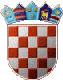 VLADA REPUBLIKE HRVATSKEIZVJEŠĆE O PROVEDBI AKCIJSKOG PLANA ZA PROVEDBU INICIJATIVE PARTNERSTVO ZA OTVORENU VLAST U REPUBLICI HRVATSKOJ ZA RAZDOBLJE OD 2014. DO 2016. GODINEZagreb, srpanj 2016.KAZALO SKRAĆENICA1. Uvod Izvješće sadrži pregled napretka u izvršavanju mjera i aktivnosti predviđenih Akcijskim planom za provedbu inicijative Partnerstvo za otvorenu vlast u Republici Hrvatskoj za razdoblje od 2014. do 2016. godine (u nastavku teksta: Akcijski plan), usvojenom na sjednici Vlade Republike Hrvatske 10. srpnja 2014. godine. Sukladno obavezama koje je Republika Hrvatska preuzela pristupanjem globalnoj inicijativi Partnerstvo za otvorenu vlast (u nastavku teksta: POV), bilo je potrebno izraditi samoprocjenu o provedbi Akcijskog plana te je u zadanom roku dostaviti Upravnom odboru POV-a kako bi se Izvješće dostavilo na neovisnu procjenu međunarodnom ekspertnom panelu (Independent Reporting Mechanism-IRM) te učinilo dostupnim svim državama sudionicama inicijative te zainteresiranoj globalnoj javnosti. U Izvješću je dan pregled provedbe Akcijskog plana u razdoblju od dvije godine njegove provedbe. Prioritetna područja, mjere i aktivnosti Akcijskog plana usklađena su s ključnim načelima otvorene vlasti na kojima počiva inicijativa: transparentnost, građansko sudjelovanje, javna odgovornost, te korištenje tehnologije i inovacija za otvorenost i odgovornost. Neke od aktivnosti pridonose praktičnoj primjeni svakog od navedenih načela. Najbolji primjer u tom smislu je aktivnost 11.1. koja se odnosi na uspostavu jedinstvenog interaktivnog internetskog sustava za savjetovanje s javnošću u postupcima donošenja novih zakona, drugih propisa i akata, a koja uključuje sva četiri načela. Uspostavom internetskog sustava za savjetovanje koji predstavlja aktivnost korištenja tehnologije i inovacije čitav proces javnih savjetovanja je učinjen dodatno transparentnim jer su svi komentari koje građani upućuju odmah javno objavljeni, a također se javno objavljuju i izvještaji o provedenim savjetovanjima koji uključuju i odgovor na svaki od upućenih komentara, odnosno obrazloženje s razlozima neprihvaćanja u slučaju da komentar nije prihvaćen. S obzirom na ostvarenu visoku razinu transparentnosti procesa savjetovanja utječe se i na podizanje javne odgovornosti, odnosno odgovornosti tijela zauženih za provedbu savjetovanja. Također, očekuje se da će aktivnost i ubuduće pridonijeti većem uključivanju građana u procese savjetovanja, budući da je novim sustavom olakšan postupak uključivanja jednostavnom registracijom u sustav, nakon čega se korisnika redovito putem elektronske pošte obavještava o novootvorenim savjetovanjima.Također, aktivnosti zadane Akcijskim planom odgovaraju na pet osnovnih izazova kojima se od samih početaka bavi inicijativa POV, a što se vidi iz sažetog tabličnog prikaza u nastavku.Akcijski plan RH u kontekstu odgovora na globalne izazove kojima se bavi inicijativa POV2. Participativni proces praćenja napretka u provedbi Akcijskog plana Kao i tijekom provedbe prethodnog Akcijskog plana za razdoblje od 2012. do 2013. godine, Savjet inicijative Partnerstvo za otvorenu vlast je zadužen za pripremu Akcijskog plana te praćenje provedbe i predlaganje Vladi Republike Hrvatske Izmjena i dopuna Akcijskog plana. Saziv Savjeta koji je pratio provedbu ovog Akcijskog plana imao je 24 člana (predstavnika državnih, lokalnih i regionalnih vlasti, organizacija civilnog društva, akademske zajednice i medija). Osim predstavnika državnih tijela, na sjednicama su kao članovi Savjeta sudjelovali predstavnici Hrvatske zajednice županija, Udruge gradove, Udruge općina, Instituta za javne financije, Instituta za javnu upravu, Foruma za slobodu odgoja, GONG-a, Hrvatske udruge otvorenih sustava i interneta (HrOpen), Mreže mladih Hrvatske (MMH), Hrvatske udruge poslodavaca (HUP), Hrvatskog novinarskog društva (HND-a). Ured za udruge pruža stručnu i administrativnu podršku radu Savjeta, u uskoj suradnji s Ministarstvom vanjskih i europskih poslova čiji zamjenik ministrice je predsjedavao Savjetom do travnja 2016. te Ministarstva uprave čija ministrica je u travnju 2016. preuzela predsjedavanje Savjetom.Od početka provedbe aktualnog Akcijskog plana održane su tri sjednice Savjeta (prosinac 2014., svibanj i rujan 2015.), a redovita komunikacija između članova Savjeta je održavana putem elektronske pošte. Također, održano je tijekom lipnja 2015. godine više tematskih sastanaka u svrhu uvida u provedbu pojedinih ključnih mjera te dogovora o nastavku njihove provedbe u kojima su sudjelovali pojedini članovi Savjeta, ovisno o osobnoj zainteresiranosti za pojedinu temu, a svi sastanci su uključivali predstavnike organizacija civilnog društva (OCD).Nakon provedenih izbora za zastupnike u Hrvatski sabor i izglasavanja povjerenja Vladi Republike Hrvatske krajem siječnja 2016. godine, sjednice Savjeta nisu se održavale, već se komunikacija obavljala putem elektronske pošte te su organizirani tematski sastanci za pojedina područja Akcijskog plana (otvorene podatke, fiskalnu transparentnost). Vlada Republike Hrvatske donijela je 20. travnja 2016. godine Odluku o osnivanju Savjeta inicijetive Partnerstva za otvorenu vlast kojom je ministrica uorave određena predsjdenicom Savjeta, a u odnosu na dotadašnju Odluku o osnivanju Savjeta unesene su manje izmjene. Slijedom navedene Odluke Vlade Republike Hrvatske tijelima državne uprave upućen je zahtjev da imenuju svoje predstavnike u Savjet, kao i poziv organizacijama civilnog društva da predlože svoje kandidate za članstvo u Savjetu. Međutim, taj postupak još nije okončan, s obzirom da nisu zaprimljena sva zatražena imenovanja, te stoga nije organizirana konstituirajuća sjednica novog Savjeta. 3. Provedba preporuka IRM-a Sukladno preporukama IRM-a, ali i Savjeta inicijative Partnerstvo za otvorenu vlast, u aktualni Akcijski plan uvrštene su ponovno aktivnosti iz područja fiskalne transparentnosti čija provedba u prvoj godini provedbe inicijative nije bila do kraja zadovoljavajuća. Također, sukladno preporukama, definirane su nove aktivnosti koje se odnose na objavu godišnjeg izvješća o poslovanju trgovačkih društava u većinskom vlasništvu države, lokalnih i regionalnih jedinica, odnosno praćenje redovitosti i potpunog objavljivanja tih izvještaja. Preporuke IRM-a su istaknule i to da Zakon o tajnosti podataka nije izmijenjen u okviru prve godine provedbe Inicijative, pa je ta aktivnost ponovljena u novom Akcijskom planu i trenutno je u tijeku njena provedba. Također, aktivnosti koje se tiču podizanja transparentnosti financiranja političkih aktivnosti i izborne promidžbe te ponovne uporabe podataka definirane su u skladu s preporukama IRM-a. Sukladno preporukama, uvrštene su i u aktualni Akcijski plan aktivnosti praćenja provedbe javnih savjetovanja, kao i edukacije državnih dužnosnika i službenika te službenika u jedinicama lokalne i područne samouprave za učinkovito izvještavanje o rezultatima savjetovanja. 4. Provedba Akcijskog plana5. Razmjena iskustavaHrvatska iskustva u provedbi POV-a prezentirana su u više navrata predstavnicima drugih država. Primjerice, na konferenciji POINT održanoj u Sarajevu, u svibnju 2015. godine, hrvatska iskustva su podijeljena s predstavnicima institucija koje provode POV u državama regije.Također, Ured za udruge je u okviru svog programa međunarodne suradnje tijekom 2014. godine iskustva iz provedbe POV-a predstavio delegacijama Republike Srbije (siječanj), Kraljevine Maroko (svibanj) te Hašemitske Kraljevine Jordan (lipanj). U 2015. godini iskustva iz provedbe POV-a su prezentirana delegacijama iz Pojasa Gaze (svibanj) te Bosne i Hercegovine (lipanj). U svibnju 2016. predstavnica Ureda za udruge je sudjelovala na regionalnom sastanku kontakt točaka za Partnerstvo za otvorenu vlast iz Srbije, Crne Gore, Bosne i Hercegovine i Albanije (Western Balkans Peer Exchange Event) koji se održao u Beogradu, gdje je s kolegama podijelila hrvatska iskustva u provedbi inicijative. Ministarstvo vanjskih i europskih poslova poslalo je u prvoj godini provedbe inicijative naputak svim veleposlanicima koji predstavljaju Republiku Hrvatsku na području Europe, s ciljem predstavljanja rada na Partnerstvu za otvorenu vlast u Republici Hrvatskoj te kako bi na temelju toga ponudili partnerstvo ili podršku u području od interesa za svaku od država članica. Napravljena je analiza odgovora te su održani sastanci u Azerbajdžanu, Ukrajini, Bosni i Hercegovini, Turskoj, Crnoj Gori, Albaniji, Slovačkoj, Italiji, Grčkoj i Malti. Održan je niz sastanaka i razgovara te je definirano i nekoliko mogućnosti za suradnju i podršku. Do sada je ostvarena podrška Crnoj Gori u vidu konzultacija i javne podrške na konferenciji za medije povodom predstavljanja novog Akcijskog plana te je održano nekoliko sastanka s kontakt točkama u Azerbajdžanu i Bosni i Hercegovini.  Republika Hrvatska značajno je profitirala ne samo od gotovih tehničkih rješenja za gov.hr portal, ali i za data.gov.hr koje je dobila od strane Ujedinjenog Kraljevstva, već i u značajnom doprinosu stranih stručnjaka koji je organiziran u suradnji s Veleposlanstvom Ujedinjenog Kraljevstva u dva navrata (dolazak stručnjakinje Eleonor Stewart prije i za vrijeme konferencije 20. veljače, kao i dolazak stručnjaka/predavača Antonia Acune tijekom trajanja Kampa za mlade – otvoreni podaci, otvorena vlast koji se održao u Rovinju u kolovozu 2015. godine). Nadalje veleposlanstvo UK je organiziralo i dolazak četiri mlađa predstavnika iz područja otvorenih podataka na kamp, a koji su značajno doprinijeli kvaliteti i dinamici rada na kampu. Veleposlanstvo Francuske Republike doprinijelo je omogućavanjem dolaska svoje stručnjakinje Awe Ndiaye te tri  mlađa predstavnika na ljetni kamp za mlade.6. Zaključak Akcijski plan proveden je u većem dijelu  prema planu, no za  dio aktivnosti koje su zahtijevale zakonodavne izmjene nisu ispunjeni svi pokazatelji provedbe zbog općenito smanjenog obima zakonodavnih aktivnosti Vlade i Sabora u izvještajnom razdoblju. Od ukupno 49 aktivnosti, u potpunosti je provedeno njih 19. U znatnoj mjeri je provedeno 16 aktivnosti. Odnosno, može se reći da je u potpunosti ili u većoj mjeri provedeno više od 70% aktivnosti. U manjoj mjeri je provedeno 12 aktivnosti (24%), uglavnom zbog ograničenja prouzrokovanih smanjenom zakonodavnom aktivnosti u 2016. godini. Nije započela provedba dvije sktivnosti, odnosno 4%. Riječ je o aktivnostima koje su se odnosile na provođenje kampanje za građane o pravu na pristup informacijama te provedbu natječaja za transparentnost i otvorenost tijelima javne vlasti na lokalnoj i regionalnoj razini. Te aktivnosti nisu provedene uglavnom s obzirom na nedostatne financijske i kadrovske kapacitete te će se u narednom razdoblju pokušati iznaći resursi za njihovu provedbu. Izvan aktivnosti predviđenih Akcijskim planom, u želji da se osigura održivost mjere koja se odnosi na otvaranje podataka, kao i da se realizira cilj Akcijskog plana u vezi s mladima i održivošću POV-a Hrvatskoj, Savjet inicijative Partnerstvo za otvorenu vlast je od 28. kolovoza do 2. rujna 2015. organizirao kamp za mlade o otvorenim podacima koji je okupio 23 sudionika iz Hrvatske, BiH, Srbije, Ujedinjenog Kraljevstva, Francuske, Bugarske te veći broj stručnjaka iz Hrvatske i inozemstva. Cilj kampa bio je omogućiti mladima kvalitetan uvid u mogućnosti uporabe informacija javnog sektora putem tzv. open data za stvaranje inovativnih IT rješenja, a rad u kampu je uključivao praktičnu razradu vlastitih ideja za proizvode temeljene na uporabi otvorenih podataka putem rada na radionicama. Potencijal korištenja i ponovne upotrebe informacija javnog sektora bio je istražen kroz primjere sličnih aktivnosti koje su provedene u Francuskoj, Italiji, Slovačkoj i Ujedinjenom Kraljevstvu, kao i kroz proučavanje napretka u tom području u Hrvatskoj kroz uspostavu Portala otvorenih podataka. Mladi su tijekom kampa radili i na osmišljavanju i sastavljanju Deklaracije otvorenih podataka koja je predstavljena na summitu Partnerstva za otvorenu vlast u listopadu u Meksiku te su s predstavnicima lokalne vlasti u Istri istraživali kako bi se podaci koje lokalna vlast posjeduje mogli iskoristiti za dobrobit građana, razvoj turizma te u komercijalne svrhe. Ista aktivnost je provedena i krajem kolovoza 2016. godine u Puli, sa 23 sudionika iz Hrvastke, BiH, Srbije, Kosova, Ujedinjenog kraljevstva, Francuske i Južnoafričke Republike te velikim brojem stručnjaka iz Hrvatske i inozemstva. Na završnom događanju sudjelovali su i ministrica uprave, Dubravka Jurlina Alibegović, župan Istarske županije Valter Flego i gradonačelnik Pule Boris Miletić. S obzirom na to da se aktivnosti Akcijskog plana u velikom dijelu odnose na donošenje novih normativnih rješenja te strateških i drugih dokumenata i u slučajevima gdje su te aktivnosti provedene konkretne učinke tih aktivnosti će biti moguće procijeniti tek u narednom razdoblju. Ipak u provedbi Akcijskog plana ostvareni su i neki vrlo značajni rezultati s direktnim koristima za građane. Tu prvenstveno treba spomenuti projekt e-Građani kojim je osiguran veći broj e-usluga za građane te Osobni korisnički pretinac u koji građani zaprimaju obavijesti tijela državne uprave (npr. podsjetnik da im istječe valjanost osobne iskaznice). S obzirom na kontinuirani rast broja korisnika sustava e-Građani i te uzevši u obzir brojke o korištenju pojedinih usluga vidljivo je da je veći broj građana prepoznao koristi od korištenja sustava. Na Globalnom summitu inicijative Partnerstvo za otvorenu vlast, održanom 28. listopada 2015. u Mexico Cityju na temu „Otvorena vlast za unapređenje javnih usluga“, projekt e-Građani osvojio je nagradu za najbolji europski projekt te je i međunarodno priznat kao uspješan projekt unaprjeđenja dostupnosti javnih usluga. Građanima je olakšano i snalaženje u informacijama iz područja nadležnosti državnih tijela njihovim objedinjavanjem po temama na stranicama Moja uprava, tako da građani mogu vrlo jednostavno pronaći informacije koje se tiču rada, obrazovanja, poreza, zdravlja, stanovanja, prometa i drugih građanima zanimljivih tema. Uz to, građanima i općenito zainteresiranoj javnosti je putem sustava e-Savjetovanja olakšano uključivanje u procese javnih savjetovanja, što je već istaknuto u uvodnom dijelu izvještaja.  Građanima se olakšalo i ostvarivanje prava na pristup informacijama izradom baze tijela javne vlasti, u pretraživom formatu, u kojoj građani lako mogu pronaći kontakte službenika za informiranje. Kroz edukaciju širokog kruga polaznika – državnih i lokalnih službenika, novinara, pravosudnih tijela te akademske zajednice utjecalo se općenito na jačanje provedbe Zakona o pravu na pristup informacijama, a kroz edukacije državnih službenika o provedbi učinkovitih savjetovanja i na provedbu Zakona u dijelu koji se odnosi na savjetovanja. Također ostvareni su značajni rezultati na području suzbijanja korupcije kroz povećanje transparentnosti objavom pretražive baze podataka o izvršenim plaćanjima s jedinstvenog računa državnog proračuna te unaprjeđenje transparentnosti podataka o imovini dužnosnika. DIDUDigitalni informacijsko – dokumentacijski uredDŠJUDržavna škola za javnu upravu DUUDIDržavni ured za upravljanje državnom imovinomGOOGrađanski odgoj i obrazovanjeHNDHrvatsko novinarsko društvo IRMIndependent Reporting MechanismMFINMinistarstvo financijaMSPMMinistarstvo socijalne politike i mladihMUMinistarstvo upravePIPovjerenica za informiranjePOVPartnerstvo za otvorenu vlastRHRepublika Hrvatska TDTrgovačko društvoVRHVlada Republike HrvatskeZPPIZakon o pravu na pristup informacijamaR.br.Globalni izazovOznaka aktivnosti Akcijskog plana kojom se odgovara na globalni izazov1.Unaprjeđenje javnih usluga2.1.; 2.2.; 3.1.; 5.1.;2.Podizanje integriteta javnog sektora1.1.; 1.2.; 1.3.; 2.4.; 3.5.; 5.3.; 5.4.; 5.5.; 8.3.; 10.1.; 11.1.; 11.2; 11.3.; 11.4.; 14.1.; 15.1.3.Učinkovitije upravljanje javnim sredstvima4.1.; 4.2.; 4.3.; 4.4.; 4.5.; 4.8.; 7.1.; 8.4.; 13.1.4.Uspostava sigurnijih zajednica1.4.; 5.6.5.Podizanje odgovornosti poduzeća4.6.; 4.7.Broj i naziv aktivnosti: Izmijeniti i dopuniti Zakon o pravu na pristup informacijama Broj i naziv aktivnosti: Izmijeniti i dopuniti Zakon o pravu na pristup informacijama Broj i naziv aktivnosti: Izmijeniti i dopuniti Zakon o pravu na pristup informacijama Broj i naziv aktivnosti: Izmijeniti i dopuniti Zakon o pravu na pristup informacijama Broj i naziv aktivnosti: Izmijeniti i dopuniti Zakon o pravu na pristup informacijama Broj i naziv aktivnosti: Izmijeniti i dopuniti Zakon o pravu na pristup informacijama Nositelj aktivnosti: Nositelj aktivnosti: Ministarstvo upraveMinistarstvo upraveMinistarstvo upraveMinistarstvo upraveOdgovorna osoba u instituciji koja je nositelj aktivnosti: Odgovorna osoba u instituciji koja je nositelj aktivnosti: Jagoda BotičkiJagoda BotičkiJagoda BotičkiJagoda BotičkiFunkcija, odjel: Funkcija, odjel: pomoćnica ministrice uprave, Uprava za opću upravupomoćnica ministrice uprave, Uprava za opću upravupomoćnica ministrice uprave, Uprava za opću upravupomoćnica ministrice uprave, Uprava za opću upravuEmail: Email: jboticki@uprava.hr jboticki@uprava.hr jboticki@uprava.hr jboticki@uprava.hr Telefon: Telefon: +385 1 2357505+385 1 2357505+385 1 2357505+385 1 2357505Drugi uključeni akteri: Vlada, javni sektor: Povjerenica za informiranje Povjerenica za informiranje Povjerenica za informiranje Povjerenica za informiranje Drugi uključeni akteri: OCD, privatni sektor, radne skupine, multilaterale: GONG, Code for Croatia/HR Open, pojedinci GONG, Code for Croatia/HR Open, pojedinci GONG, Code for Croatia/HR Open, pojedinci GONG, Code for Croatia/HR Open, pojedinci Glavni cilj: Glavni cilj: Izmijeniti i dopuniti Zakon o pravu na pristup informacijamaIzmijeniti i dopuniti Zakon o pravu na pristup informacijamaIzmijeniti i dopuniti Zakon o pravu na pristup informacijamaIzmijeniti i dopuniti Zakon o pravu na pristup informacijamaKratki opis aktivnosti: Kratki opis aktivnosti: Ministarstvo uprave u suradnji s Povjerenicom za informiranje izradilo je  Nacrt prijedloga zakona o izmjenama i dopunama Zakona o pravu na pristup informacijama koji je usklađen s Direktivom 2013/37/EU Europskog parlamenta i Vijeća od 26. lipnja 2013. godine o izmjeni  Direktive 2003/98/EZ  o ponovnoj uporabi informacija javnog sektora. Javno savjetovanje je okončano 29. ožujka 2015. godine te je upućen na mišljenje središnjim tijelima, a prije upućivanja na Vladu Republike Hrvatske. Zakon o izmjenama i dopunama Zakona raspravljen je u dva čitanja na sjednicama Hrvatskoga sabora, 15. svibnja 2015. i 10. srpnja 2015. godine te je donesen na sjednici Hrvatskoga sabora 15. srpnja 2015. godine. Zakon je objavljen u „Narodnim novinama“, broj 85/15. Ministarstvo uprave u suradnji s Povjerenicom za informiranje izradilo je  Nacrt prijedloga zakona o izmjenama i dopunama Zakona o pravu na pristup informacijama koji je usklađen s Direktivom 2013/37/EU Europskog parlamenta i Vijeća od 26. lipnja 2013. godine o izmjeni  Direktive 2003/98/EZ  o ponovnoj uporabi informacija javnog sektora. Javno savjetovanje je okončano 29. ožujka 2015. godine te je upućen na mišljenje središnjim tijelima, a prije upućivanja na Vladu Republike Hrvatske. Zakon o izmjenama i dopunama Zakona raspravljen je u dva čitanja na sjednicama Hrvatskoga sabora, 15. svibnja 2015. i 10. srpnja 2015. godine te je donesen na sjednici Hrvatskoga sabora 15. srpnja 2015. godine. Zakon je objavljen u „Narodnim novinama“, broj 85/15. Ministarstvo uprave u suradnji s Povjerenicom za informiranje izradilo je  Nacrt prijedloga zakona o izmjenama i dopunama Zakona o pravu na pristup informacijama koji je usklađen s Direktivom 2013/37/EU Europskog parlamenta i Vijeća od 26. lipnja 2013. godine o izmjeni  Direktive 2003/98/EZ  o ponovnoj uporabi informacija javnog sektora. Javno savjetovanje je okončano 29. ožujka 2015. godine te je upućen na mišljenje središnjim tijelima, a prije upućivanja na Vladu Republike Hrvatske. Zakon o izmjenama i dopunama Zakona raspravljen je u dva čitanja na sjednicama Hrvatskoga sabora, 15. svibnja 2015. i 10. srpnja 2015. godine te je donesen na sjednici Hrvatskoga sabora 15. srpnja 2015. godine. Zakon je objavljen u „Narodnim novinama“, broj 85/15. Ministarstvo uprave u suradnji s Povjerenicom za informiranje izradilo je  Nacrt prijedloga zakona o izmjenama i dopunama Zakona o pravu na pristup informacijama koji je usklađen s Direktivom 2013/37/EU Europskog parlamenta i Vijeća od 26. lipnja 2013. godine o izmjeni  Direktive 2003/98/EZ  o ponovnoj uporabi informacija javnog sektora. Javno savjetovanje je okončano 29. ožujka 2015. godine te je upućen na mišljenje središnjim tijelima, a prije upućivanja na Vladu Republike Hrvatske. Zakon o izmjenama i dopunama Zakona raspravljen je u dva čitanja na sjednicama Hrvatskoga sabora, 15. svibnja 2015. i 10. srpnja 2015. godine te je donesen na sjednici Hrvatskoga sabora 15. srpnja 2015. godine. Zakon je objavljen u „Narodnim novinama“, broj 85/15. Relevantnost:                                                                                                  (ukratko opišite kako ova aktivnost doprinosi vrijednostima Partnerstva za otvorenu vlast: pristupu informacijama, odgovornosti javnog sektora, građanskom sudjelovanju, te upotrebi tehnologije i inovacije za otvorenost i odgovornost javnog sektora)Relevantnost:                                                                                                  (ukratko opišite kako ova aktivnost doprinosi vrijednostima Partnerstva za otvorenu vlast: pristupu informacijama, odgovornosti javnog sektora, građanskom sudjelovanju, te upotrebi tehnologije i inovacije za otvorenost i odgovornost javnog sektora)Izmjenama i dopunama Zakona o pravu na pristup informacijama odgovarajuće se unaprjeđuje zakonski okvir, a u svrhu osiguranja ostvarenja načela transparentnosti i slobodnog pristupa informacijama u posjedu tijela javne vlasti, kao i njihova ponovna uporaba, u smislu standarda definiranih EU Direktivom. Izmjenama se osigurava dostupnost podataka za ponovnu uporabu i time proširujemogućnost korištenja otvorenih podataka od strane građana, privatnog sektora i civilnog društva. Sukladno tome, aktivnost predstavlja iskorak u smislu otvorenosti i odgovornosti javnog sektora te doprinosi ostvarenju društvenog i gospodarskog napretka.Izmjenama i dopunama Zakona o pravu na pristup informacijama odgovarajuće se unaprjeđuje zakonski okvir, a u svrhu osiguranja ostvarenja načela transparentnosti i slobodnog pristupa informacijama u posjedu tijela javne vlasti, kao i njihova ponovna uporaba, u smislu standarda definiranih EU Direktivom. Izmjenama se osigurava dostupnost podataka za ponovnu uporabu i time proširujemogućnost korištenja otvorenih podataka od strane građana, privatnog sektora i civilnog društva. Sukladno tome, aktivnost predstavlja iskorak u smislu otvorenosti i odgovornosti javnog sektora te doprinosi ostvarenju društvenog i gospodarskog napretka.Izmjenama i dopunama Zakona o pravu na pristup informacijama odgovarajuće se unaprjeđuje zakonski okvir, a u svrhu osiguranja ostvarenja načela transparentnosti i slobodnog pristupa informacijama u posjedu tijela javne vlasti, kao i njihova ponovna uporaba, u smislu standarda definiranih EU Direktivom. Izmjenama se osigurava dostupnost podataka za ponovnu uporabu i time proširujemogućnost korištenja otvorenih podataka od strane građana, privatnog sektora i civilnog društva. Sukladno tome, aktivnost predstavlja iskorak u smislu otvorenosti i odgovornosti javnog sektora te doprinosi ostvarenju društvenog i gospodarskog napretka.Izmjenama i dopunama Zakona o pravu na pristup informacijama odgovarajuće se unaprjeđuje zakonski okvir, a u svrhu osiguranja ostvarenja načela transparentnosti i slobodnog pristupa informacijama u posjedu tijela javne vlasti, kao i njihova ponovna uporaba, u smislu standarda definiranih EU Direktivom. Izmjenama se osigurava dostupnost podataka za ponovnu uporabu i time proširujemogućnost korištenja otvorenih podataka od strane građana, privatnog sektora i civilnog društva. Sukladno tome, aktivnost predstavlja iskorak u smislu otvorenosti i odgovornosti javnog sektora te doprinosi ostvarenju društvenog i gospodarskog napretka.Očekivani rezultati:                                                                                           (ukratko opišite očekivane rezultate aktivnosti i kako će oni doprinijeti otvaranju javnog sektora, odnosno unaprijediti javni sektor kroz povećanu otvorenost)Očekivani rezultati:                                                                                           (ukratko opišite očekivane rezultate aktivnosti i kako će oni doprinijeti otvaranju javnog sektora, odnosno unaprijediti javni sektor kroz povećanu otvorenost) Uređenje prava na pristup i prava na ponovnu uporabu informacija na način osiguranja maksimalne dostupnosti informacija, propisivanja jasnih obaveza tijela javne vlasti, smanjivanja troškova za ponovnu uporabu informacija, osiguranje maksimalne moguće iskoristivosti informacija, uključivanje standardnih otvorenih licenci.  Uređenje prava na pristup i prava na ponovnu uporabu informacija na način osiguranja maksimalne dostupnosti informacija, propisivanja jasnih obaveza tijela javne vlasti, smanjivanja troškova za ponovnu uporabu informacija, osiguranje maksimalne moguće iskoristivosti informacija, uključivanje standardnih otvorenih licenci.  Uređenje prava na pristup i prava na ponovnu uporabu informacija na način osiguranja maksimalne dostupnosti informacija, propisivanja jasnih obaveza tijela javne vlasti, smanjivanja troškova za ponovnu uporabu informacija, osiguranje maksimalne moguće iskoristivosti informacija, uključivanje standardnih otvorenih licenci.  Uređenje prava na pristup i prava na ponovnu uporabu informacija na način osiguranja maksimalne dostupnosti informacija, propisivanja jasnih obaveza tijela javne vlasti, smanjivanja troškova za ponovnu uporabu informacija, osiguranje maksimalne moguće iskoristivosti informacija, uključivanje standardnih otvorenih licenci. Stupanj provedenosti: Stupanj provedenosti: Provedba nije započelaProvedeno u manjoj mjeriProvedeno u znatnoj mjeriProvedeno u potpunostiStupanj provedenosti: Stupanj provedenosti: XOpis rezultata:                                                                               (uključite specifične aktivnosti u okviru izvještajnog razdoblja i gdje je god moguće naznačite je li bilo dokaza o tome da je javnost imala koristi od provedbe aktivnosti, odnosno koji je ostvareni učinak aktivnosti) Opis rezultata:                                                                               (uključite specifične aktivnosti u okviru izvještajnog razdoblja i gdje je god moguće naznačite je li bilo dokaza o tome da je javnost imala koristi od provedbe aktivnosti, odnosno koji je ostvareni učinak aktivnosti)  Izrada nacrta započela je u listopadu 2014. godine, savjetovanje s javnošću u trajanju od 30 dana provedeno je u veljači i ožujku 2015. godine. Zakon o izmjenama i dopunama Zakona o pravu na pristup informacijama usvojen je u srpnju 2015. godine, a stupio je na snagu 9. kolovoza iste godine.  Izrada nacrta započela je u listopadu 2014. godine, savjetovanje s javnošću u trajanju od 30 dana provedeno je u veljači i ožujku 2015. godine. Zakon o izmjenama i dopunama Zakona o pravu na pristup informacijama usvojen je u srpnju 2015. godine, a stupio je na snagu 9. kolovoza iste godine.  Izrada nacrta započela je u listopadu 2014. godine, savjetovanje s javnošću u trajanju od 30 dana provedeno je u veljači i ožujku 2015. godine. Zakon o izmjenama i dopunama Zakona o pravu na pristup informacijama usvojen je u srpnju 2015. godine, a stupio je na snagu 9. kolovoza iste godine.  Izrada nacrta započela je u listopadu 2014. godine, savjetovanje s javnošću u trajanju od 30 dana provedeno je u veljači i ožujku 2015. godine. Zakon o izmjenama i dopunama Zakona o pravu na pristup informacijama usvojen je u srpnju 2015. godine, a stupio je na snagu 9. kolovoza iste godine. Rok za provedbu:Rok za provedbu:srpanj 2015. srpanj 2015. srpanj 2015. srpanj 2015. Sljedeći koraci:Sljedeći koraci:Broj i naziv aktivnosti: 1.2. Pravno urediti evidenciju isključivih prava za ponovnu uporabu Broj i naziv aktivnosti: 1.2. Pravno urediti evidenciju isključivih prava za ponovnu uporabu Broj i naziv aktivnosti: 1.2. Pravno urediti evidenciju isključivih prava za ponovnu uporabu Broj i naziv aktivnosti: 1.2. Pravno urediti evidenciju isključivih prava za ponovnu uporabu Broj i naziv aktivnosti: 1.2. Pravno urediti evidenciju isključivih prava za ponovnu uporabu Broj i naziv aktivnosti: 1.2. Pravno urediti evidenciju isključivih prava za ponovnu uporabu Nositelj aktivnosti: Nositelj aktivnosti: Ministarstvo uprave, Povjerenica za informiranje Ministarstvo uprave, Povjerenica za informiranje Ministarstvo uprave, Povjerenica za informiranje Ministarstvo uprave, Povjerenica za informiranje Odgovorna osoba u instituciji koja je nositelj aktivnosti: Odgovorna osoba u instituciji koja je nositelj aktivnosti: Jagoda Botičkidr.sc. Anamarija MusaJagoda Botičkidr.sc. Anamarija MusaJagoda Botičkidr.sc. Anamarija MusaJagoda Botičkidr.sc. Anamarija MusaFunkcija, odjel: Funkcija, odjel: pomoćnica ministrice uprave, Uprava za opću upravuPovjerenica za informiranje pomoćnica ministrice uprave, Uprava za opću upravuPovjerenica za informiranje pomoćnica ministrice uprave, Uprava za opću upravuPovjerenica za informiranje pomoćnica ministrice uprave, Uprava za opću upravuPovjerenica za informiranje Email: Email:  jboticki@uprava.hr povjerenica@pristupinfo.hr  jboticki@uprava.hr povjerenica@pristupinfo.hr  jboticki@uprava.hr povjerenica@pristupinfo.hr  jboticki@uprava.hr povjerenica@pristupinfo.hr Telefon: Telefon:  +385 1 2357505+ 385 1 46 09 041 +385 1 2357505+ 385 1 46 09 041 +385 1 2357505+ 385 1 46 09 041 +385 1 2357505+ 385 1 46 09 041Drugi uključeni akteri: Vlada, javni sektor: Drugi uključeni akteri: OCD, privatni sektor, radne skupine, multilaterale: Code for Croatia/HR Open Code for Croatia/HR Open Code for Croatia/HR Open Code for Croatia/HR Open Glavni cilj: Glavni cilj: Pravno urediti evidenciju isključivih prava za ponovnu uporabuPravno urediti evidenciju isključivih prava za ponovnu uporabuPravno urediti evidenciju isključivih prava za ponovnu uporabuPravno urediti evidenciju isključivih prava za ponovnu uporabuKratki opis aktivnosti: Kratki opis aktivnosti: Ostvarenje cilja u vezi je s provedbom Aktivnosti 1.1., odnosno temeljem donesenog Zakona o izmjenama i dopunama Zakona o pravu na pristup informacijama, donijet će se provedbeni propis te će se izraditi javno dostupna evidencija isključivih prava za ponovnu uporabu.  Ostvarenje cilja u vezi je s provedbom Aktivnosti 1.1., odnosno temeljem donesenog Zakona o izmjenama i dopunama Zakona o pravu na pristup informacijama, donijet će se provedbeni propis te će se izraditi javno dostupna evidencija isključivih prava za ponovnu uporabu.  Ostvarenje cilja u vezi je s provedbom Aktivnosti 1.1., odnosno temeljem donesenog Zakona o izmjenama i dopunama Zakona o pravu na pristup informacijama, donijet će se provedbeni propis te će se izraditi javno dostupna evidencija isključivih prava za ponovnu uporabu.  Ostvarenje cilja u vezi je s provedbom Aktivnosti 1.1., odnosno temeljem donesenog Zakona o izmjenama i dopunama Zakona o pravu na pristup informacijama, donijet će se provedbeni propis te će se izraditi javno dostupna evidencija isključivih prava za ponovnu uporabu.  Relevantnost:                                                                                                  (ukratko opišite kako ova aktivnost doprinosi vrijednostima Partnerstva za otvorenu vlast: pristupu informacijama, odgovornosti javnog sektora, građanskom sudjelovanju, te upotrebi tehnologije i inovacije za otvorenost i odgovornost javnog sektora)Relevantnost:                                                                                                  (ukratko opišite kako ova aktivnost doprinosi vrijednostima Partnerstva za otvorenu vlast: pristupu informacijama, odgovornosti javnog sektora, građanskom sudjelovanju, te upotrebi tehnologije i inovacije za otvorenost i odgovornost javnog sektora)Pravnim uređenjem evidencije isključivih prava za ponovnu uporabu ostvarit će se praćenje i nadzor nad uspostavom posebnih (isključivih) prava za korištenje podataka, čime se smanjuje mogućnost zlouporaba i ustanovljuje dobra praksa. Preduvjet za ostvarivanje načela transparentnosti i jednakosti mogućnosti u kontekstu ponovne uporabe podataka javnog sektora je uspostavljanje evidencije isključivih prava na ponovnu uporabu informacija, budući da se ovaj mehanizam temelji na načelu nediskriminacije, pri čemu iznimke bivaju evidentirane u evidenciji ugovora o isključivim pravima. Navedeno doprinosi upotrebi tehnologije i inovacije za otvorenosti i odgovornost javnog sektora i osigurava maksimalnu moguću dostupnost informacija za ponovnu uporabu, uz jasno određene mogućnosti iznimnog dodjeljivanja isključivih prava, kada je to zakonom utvrđeno. Pravnim uređenjem evidencije isključivih prava za ponovnu uporabu ostvarit će se praćenje i nadzor nad uspostavom posebnih (isključivih) prava za korištenje podataka, čime se smanjuje mogućnost zlouporaba i ustanovljuje dobra praksa. Preduvjet za ostvarivanje načela transparentnosti i jednakosti mogućnosti u kontekstu ponovne uporabe podataka javnog sektora je uspostavljanje evidencije isključivih prava na ponovnu uporabu informacija, budući da se ovaj mehanizam temelji na načelu nediskriminacije, pri čemu iznimke bivaju evidentirane u evidenciji ugovora o isključivim pravima. Navedeno doprinosi upotrebi tehnologije i inovacije za otvorenosti i odgovornost javnog sektora i osigurava maksimalnu moguću dostupnost informacija za ponovnu uporabu, uz jasno određene mogućnosti iznimnog dodjeljivanja isključivih prava, kada je to zakonom utvrđeno. Pravnim uređenjem evidencije isključivih prava za ponovnu uporabu ostvarit će se praćenje i nadzor nad uspostavom posebnih (isključivih) prava za korištenje podataka, čime se smanjuje mogućnost zlouporaba i ustanovljuje dobra praksa. Preduvjet za ostvarivanje načela transparentnosti i jednakosti mogućnosti u kontekstu ponovne uporabe podataka javnog sektora je uspostavljanje evidencije isključivih prava na ponovnu uporabu informacija, budući da se ovaj mehanizam temelji na načelu nediskriminacije, pri čemu iznimke bivaju evidentirane u evidenciji ugovora o isključivim pravima. Navedeno doprinosi upotrebi tehnologije i inovacije za otvorenosti i odgovornost javnog sektora i osigurava maksimalnu moguću dostupnost informacija za ponovnu uporabu, uz jasno određene mogućnosti iznimnog dodjeljivanja isključivih prava, kada je to zakonom utvrđeno. Pravnim uređenjem evidencije isključivih prava za ponovnu uporabu ostvarit će se praćenje i nadzor nad uspostavom posebnih (isključivih) prava za korištenje podataka, čime se smanjuje mogućnost zlouporaba i ustanovljuje dobra praksa. Preduvjet za ostvarivanje načela transparentnosti i jednakosti mogućnosti u kontekstu ponovne uporabe podataka javnog sektora je uspostavljanje evidencije isključivih prava na ponovnu uporabu informacija, budući da se ovaj mehanizam temelji na načelu nediskriminacije, pri čemu iznimke bivaju evidentirane u evidenciji ugovora o isključivim pravima. Navedeno doprinosi upotrebi tehnologije i inovacije za otvorenosti i odgovornost javnog sektora i osigurava maksimalnu moguću dostupnost informacija za ponovnu uporabu, uz jasno određene mogućnosti iznimnog dodjeljivanja isključivih prava, kada je to zakonom utvrđeno. Očekivani rezultati:                                                                                           (ukratko opišite očekivane rezultate aktivnosti i kako će oni doprinijeti otvaranju javnog sektora, odnosno unaprijediti javni sektor kroz povećanu otvorenost)Očekivani rezultati:                                                                                           (ukratko opišite očekivane rezultate aktivnosti i kako će oni doprinijeti otvaranju javnog sektora, odnosno unaprijediti javni sektor kroz povećanu otvorenost)Uspostavljanjem evidencije prava na isključivu uporabu podataka omogućava se praćenje i javnosti se daju na uvid posebni slučajevi i specifični odnosi u uporabi podataka javne uprave, koji bi inače morali biti na dispoziciji svima, pod jednakim uvjetima. Uspostavljanjem evidencije prava na isključivu uporabu podataka omogućava se praćenje i javnosti se daju na uvid posebni slučajevi i specifični odnosi u uporabi podataka javne uprave, koji bi inače morali biti na dispoziciji svima, pod jednakim uvjetima. Uspostavljanjem evidencije prava na isključivu uporabu podataka omogućava se praćenje i javnosti se daju na uvid posebni slučajevi i specifični odnosi u uporabi podataka javne uprave, koji bi inače morali biti na dispoziciji svima, pod jednakim uvjetima. Uspostavljanjem evidencije prava na isključivu uporabu podataka omogućava se praćenje i javnosti se daju na uvid posebni slučajevi i specifični odnosi u uporabi podataka javne uprave, koji bi inače morali biti na dispoziciji svima, pod jednakim uvjetima. Stupanj provedenosti: Stupanj provedenosti: Provedba nije započelaProvedeno u manjoj mjeriProvedeno u znatnoj mjeriProvedeno u potpunostiStupanj provedenosti: Stupanj provedenosti: XOpis rezultata:                                                                               (uključite specifične aktivnosti u okviru izvještajnog razdoblja i gdje je god moguće naznačite je li bilo dokaza o tome da je javnost imala koristi od provedbe aktivnosti, odnosno koji je ostvareni učinak aktivnosti) Opis rezultata:                                                                               (uključite specifične aktivnosti u okviru izvještajnog razdoblja i gdje je god moguće naznačite je li bilo dokaza o tome da je javnost imala koristi od provedbe aktivnosti, odnosno koji je ostvareni učinak aktivnosti) Temeljem članka 34. stavka 7. Zakona o pravu na pristup informacijama („Narodne novine“, br. 25/13 i 85/15), ministrica uprave donijela je Pravilnik o sadržaju i načinu vođenja Evidencije isključivih prava na ponovnu uporabu informacija. Pravilnik je objavljen u „Narodnim novinama“ br. 20/16, od  4. ožujka 2016.g., a stupio je na snagu 12. ožujka 2016.g. Pravilnikom je propisano da se svi podaci o odobravanju i provjeri ugovora o davanju isključivog prava na ponovnu uporabu informacija dostavljaju Povjereniku za informiranje u roku od 15 dana od dana sklapanja ugovora. Povjerenik vodi javno dostupnu evidenciju o svim odobrenim isključivim pravima. U tu svrhu je kreirana zasebna podstranica na web stranici Povjerenika za informiranje. Nacrt Pravilnika je prethodno izrađen u okviru radne skupine te je o njemu provedeno savjetovanje s javnošću u trajanju od 30 dana. Temeljem članka 34. stavka 7. Zakona o pravu na pristup informacijama („Narodne novine“, br. 25/13 i 85/15), ministrica uprave donijela je Pravilnik o sadržaju i načinu vođenja Evidencije isključivih prava na ponovnu uporabu informacija. Pravilnik je objavljen u „Narodnim novinama“ br. 20/16, od  4. ožujka 2016.g., a stupio je na snagu 12. ožujka 2016.g. Pravilnikom je propisano da se svi podaci o odobravanju i provjeri ugovora o davanju isključivog prava na ponovnu uporabu informacija dostavljaju Povjereniku za informiranje u roku od 15 dana od dana sklapanja ugovora. Povjerenik vodi javno dostupnu evidenciju o svim odobrenim isključivim pravima. U tu svrhu je kreirana zasebna podstranica na web stranici Povjerenika za informiranje. Nacrt Pravilnika je prethodno izrađen u okviru radne skupine te je o njemu provedeno savjetovanje s javnošću u trajanju od 30 dana. Temeljem članka 34. stavka 7. Zakona o pravu na pristup informacijama („Narodne novine“, br. 25/13 i 85/15), ministrica uprave donijela je Pravilnik o sadržaju i načinu vođenja Evidencije isključivih prava na ponovnu uporabu informacija. Pravilnik je objavljen u „Narodnim novinama“ br. 20/16, od  4. ožujka 2016.g., a stupio je na snagu 12. ožujka 2016.g. Pravilnikom je propisano da se svi podaci o odobravanju i provjeri ugovora o davanju isključivog prava na ponovnu uporabu informacija dostavljaju Povjereniku za informiranje u roku od 15 dana od dana sklapanja ugovora. Povjerenik vodi javno dostupnu evidenciju o svim odobrenim isključivim pravima. U tu svrhu je kreirana zasebna podstranica na web stranici Povjerenika za informiranje. Nacrt Pravilnika je prethodno izrađen u okviru radne skupine te je o njemu provedeno savjetovanje s javnošću u trajanju od 30 dana. Temeljem članka 34. stavka 7. Zakona o pravu na pristup informacijama („Narodne novine“, br. 25/13 i 85/15), ministrica uprave donijela je Pravilnik o sadržaju i načinu vođenja Evidencije isključivih prava na ponovnu uporabu informacija. Pravilnik je objavljen u „Narodnim novinama“ br. 20/16, od  4. ožujka 2016.g., a stupio je na snagu 12. ožujka 2016.g. Pravilnikom je propisano da se svi podaci o odobravanju i provjeri ugovora o davanju isključivog prava na ponovnu uporabu informacija dostavljaju Povjereniku za informiranje u roku od 15 dana od dana sklapanja ugovora. Povjerenik vodi javno dostupnu evidenciju o svim odobrenim isključivim pravima. U tu svrhu je kreirana zasebna podstranica na web stranici Povjerenika za informiranje. Nacrt Pravilnika je prethodno izrađen u okviru radne skupine te je o njemu provedeno savjetovanje s javnošću u trajanju od 30 dana. Rok za provedbu:Rok za provedbu:prosinac 2015. prosinac 2015. prosinac 2015. prosinac 2015. Sljedeći koraci:Sljedeći koraci:Educiranje o obvezi dostave ugovora o isključivim pravima. Educiranje o obvezi dostave ugovora o isključivim pravima. Educiranje o obvezi dostave ugovora o isključivim pravima. Educiranje o obvezi dostave ugovora o isključivim pravima. Broj i naziv aktivnosti: 1.3. Izmijeniti i dopuniti Zakon o tajnosti podataka Broj i naziv aktivnosti: 1.3. Izmijeniti i dopuniti Zakon o tajnosti podataka Broj i naziv aktivnosti: 1.3. Izmijeniti i dopuniti Zakon o tajnosti podataka Broj i naziv aktivnosti: 1.3. Izmijeniti i dopuniti Zakon o tajnosti podataka Broj i naziv aktivnosti: 1.3. Izmijeniti i dopuniti Zakon o tajnosti podataka Broj i naziv aktivnosti: 1.3. Izmijeniti i dopuniti Zakon o tajnosti podataka Nositelj aktivnosti: Nositelj aktivnosti: Ministarstvo unutarnjih poslovaMinistarstvo unutarnjih poslovaMinistarstvo unutarnjih poslovaMinistarstvo unutarnjih poslovaOdgovorna osoba u instituciji koja je nositelj aktivnosti: Odgovorna osoba u instituciji koja je nositelj aktivnosti: Čelnik tijela Čelnik tijela Čelnik tijela Čelnik tijela Funkcija, odjel: Funkcija, odjel:  Ministar  Ministar  Ministar  Ministar Email: Email:  pitanja@mup.hr  pitanja@mup.hr  pitanja@mup.hr  pitanja@mup.hr Telefon: Telefon:  +385 1 6122 270 +385 1 6122 270 +385 1 6122 270 +385 1 6122 270Drugi uključeni akteri: Vlada, javni sektor: Drugi uključeni akteri: OCD, privatni sektor, radne skupine, multilaterale: Radna skupina za izradu izmjena i dopuna Zakona o tajnosti podataka, Zakona o informacijskoj sigurnosti i Zakona o sigurnosnim provjerama. Radna skupina za izradu izmjena i dopuna Zakona o tajnosti podataka, Zakona o informacijskoj sigurnosti i Zakona o sigurnosnim provjerama. Radna skupina za izradu izmjena i dopuna Zakona o tajnosti podataka, Zakona o informacijskoj sigurnosti i Zakona o sigurnosnim provjerama. Radna skupina za izradu izmjena i dopuna Zakona o tajnosti podataka, Zakona o informacijskoj sigurnosti i Zakona o sigurnosnim provjerama. Glavni cilj: Glavni cilj: Riješiti problem neujednačenosti kriterija za određivanje stupnjeva tajnosti po pojedinim tijelima i redefinirati pojedine odredbe kako bi se anulirale nedoumice, nedorečenosti i mogućnosti različitih tumačenja pojedinih instituta za koje je u dosadašnjoj primjeni uočeno da su nepotpuno i neodgovarajuće uređeni Zakonom. Riješiti problem neujednačenosti kriterija za određivanje stupnjeva tajnosti po pojedinim tijelima i redefinirati pojedine odredbe kako bi se anulirale nedoumice, nedorečenosti i mogućnosti različitih tumačenja pojedinih instituta za koje je u dosadašnjoj primjeni uočeno da su nepotpuno i neodgovarajuće uređeni Zakonom. Riješiti problem neujednačenosti kriterija za određivanje stupnjeva tajnosti po pojedinim tijelima i redefinirati pojedine odredbe kako bi se anulirale nedoumice, nedorečenosti i mogućnosti različitih tumačenja pojedinih instituta za koje je u dosadašnjoj primjeni uočeno da su nepotpuno i neodgovarajuće uređeni Zakonom. Riješiti problem neujednačenosti kriterija za određivanje stupnjeva tajnosti po pojedinim tijelima i redefinirati pojedine odredbe kako bi se anulirale nedoumice, nedorečenosti i mogućnosti različitih tumačenja pojedinih instituta za koje je u dosadašnjoj primjeni uočeno da su nepotpuno i neodgovarajuće uređeni Zakonom. Kratki opis aktivnosti: Kratki opis aktivnosti: Izrada prijedloga izmjena i dopuna Zakona o tajnosti podataka. Izrada prijedloga izmjena i dopuna Zakona o tajnosti podataka. Izrada prijedloga izmjena i dopuna Zakona o tajnosti podataka. Izrada prijedloga izmjena i dopuna Zakona o tajnosti podataka. Relevantnost:                                                                                                  (ukratko opišite kako ova aktivnost doprinosi vrijednostima Partnerstva za otvorenu vlast: pristupu informacijama, odgovornosti javnog sektora, građanskom sudjelovanju, te upotrebi tehnologije i inovacije za otvorenost i odgovornost javnog sektora)Relevantnost:                                                                                                  (ukratko opišite kako ova aktivnost doprinosi vrijednostima Partnerstva za otvorenu vlast: pristupu informacijama, odgovornosti javnog sektora, građanskom sudjelovanju, te upotrebi tehnologije i inovacije za otvorenost i odgovornost javnog sektora)Provedba ove aktivnosti predviđena je u dijelu predmetnog Akcijskog plana koji se odnosi na pravo na pristup informacijama, kao jedna od aktivnosti usmjerenih na poboljšanje zakonskog okvira za ostvarivanje prava na pristup informacijama. Provedba ove aktivnosti predviđena je u dijelu predmetnog Akcijskog plana koji se odnosi na pravo na pristup informacijama, kao jedna od aktivnosti usmjerenih na poboljšanje zakonskog okvira za ostvarivanje prava na pristup informacijama. Provedba ove aktivnosti predviđena je u dijelu predmetnog Akcijskog plana koji se odnosi na pravo na pristup informacijama, kao jedna od aktivnosti usmjerenih na poboljšanje zakonskog okvira za ostvarivanje prava na pristup informacijama. Provedba ove aktivnosti predviđena je u dijelu predmetnog Akcijskog plana koji se odnosi na pravo na pristup informacijama, kao jedna od aktivnosti usmjerenih na poboljšanje zakonskog okvira za ostvarivanje prava na pristup informacijama. Očekivani rezultati:                                                                                           (ukratko opišite očekivane rezultate aktivnosti i kako će oni doprinijeti otvaranju javnog sektora, odnosno unaprijediti javni sektor kroz povećanu otvorenost)Očekivani rezultati:                                                                                           (ukratko opišite očekivane rezultate aktivnosti i kako će oni doprinijeti otvaranju javnog sektora, odnosno unaprijediti javni sektor kroz povećanu otvorenost)Uvođenje centraliziranog pristupa određivanju kriterija za klasifikaciju podataka, čime će se utjecati na broj klasificiranih podataka. Dodatno, poboljšanjem materije kvalitetnijim artikuliranjem pojedinih odredaba Zakona otklonit će se nedoumice, postići veći stupanj određenosti propisanih normi, a time i efikasnost u primjeni Zakona i pravna sigurnost subjekata na koje se Zakon odnosi. Uvođenje centraliziranog pristupa određivanju kriterija za klasifikaciju podataka, čime će se utjecati na broj klasificiranih podataka. Dodatno, poboljšanjem materije kvalitetnijim artikuliranjem pojedinih odredaba Zakona otklonit će se nedoumice, postići veći stupanj određenosti propisanih normi, a time i efikasnost u primjeni Zakona i pravna sigurnost subjekata na koje se Zakon odnosi. Uvođenje centraliziranog pristupa određivanju kriterija za klasifikaciju podataka, čime će se utjecati na broj klasificiranih podataka. Dodatno, poboljšanjem materije kvalitetnijim artikuliranjem pojedinih odredaba Zakona otklonit će se nedoumice, postići veći stupanj određenosti propisanih normi, a time i efikasnost u primjeni Zakona i pravna sigurnost subjekata na koje se Zakon odnosi. Uvođenje centraliziranog pristupa određivanju kriterija za klasifikaciju podataka, čime će se utjecati na broj klasificiranih podataka. Dodatno, poboljšanjem materije kvalitetnijim artikuliranjem pojedinih odredaba Zakona otklonit će se nedoumice, postići veći stupanj određenosti propisanih normi, a time i efikasnost u primjeni Zakona i pravna sigurnost subjekata na koje se Zakon odnosi. Stupanj provedenosti: Stupanj provedenosti: Provedba nije započelaProvedeno u manjoj mjeriProvedeno u znatnoj mjeriProvedeno u potpunostiStupanj provedenosti: Stupanj provedenosti: XOpis rezultata:                                                                               (uključite specifične aktivnosti u okviru izvještajnog razdoblja i gdje je god moguće naznačite je li bilo dokaza o tome da je javnost imala koristi od provedbe aktivnosti, odnosno koji je ostvareni učinak aktivnosti) Opis rezultata:                                                                               (uključite specifične aktivnosti u okviru izvještajnog razdoblja i gdje je god moguće naznačite je li bilo dokaza o tome da je javnost imala koristi od provedbe aktivnosti, odnosno koji je ostvareni učinak aktivnosti) Prijedlog Zakona je u izradi – na inicijalnom prijedlogu koji je pripremljen potrebno je još dodatno raditi, budući da je njegov sadržaj nužno promatrati u korelaciji s promjenama koje se razmatraju u odnosu na druga dva zakona iz ovog područja. Naime, 2013. pristupilo se izmjenama i dopunama cijelog zakonskog paketa iz područja tajnosti klasificiranih podataka i informacijske sigurnosti, pa se odluka Vlade RH o tom pitanju i odluka o imenovanju Međuresorne radne skupine odnosi na tri zakona, a ne samo na Zakon o tajnosti podataka. Osim Zakona o tajnosti podataka u pitanju su Zakon o informacijskoj sigurnosti i Zakon o sigurnosnim provjerama, a koja tri zakona čine cjelinu, odnosno usko su povezana. Zbog toga je bilo nužno istovremeno krenuti u postupak donošenja njihovih izmjena i dopuna, što posljedično utječe i na rokove provođenja tog postupka. Također, kako bi se osigurali uvjeti za provedbu instituta Zakona o tajnosti podataka i pravila informacijske sigurnosti i kroz druge propise, osobito u domeni pravosuđa, u okviru postupka izmjena i dopuna gore spomenutih Zakona raspravlja se o modalitetima rješavanja tih pitanja, a time dakle i moguće potrebe za izmjenama, odnosno dopunama drugih propisa. Prijedlog Zakona je u izradi – na inicijalnom prijedlogu koji je pripremljen potrebno je još dodatno raditi, budući da je njegov sadržaj nužno promatrati u korelaciji s promjenama koje se razmatraju u odnosu na druga dva zakona iz ovog područja. Naime, 2013. pristupilo se izmjenama i dopunama cijelog zakonskog paketa iz područja tajnosti klasificiranih podataka i informacijske sigurnosti, pa se odluka Vlade RH o tom pitanju i odluka o imenovanju Međuresorne radne skupine odnosi na tri zakona, a ne samo na Zakon o tajnosti podataka. Osim Zakona o tajnosti podataka u pitanju su Zakon o informacijskoj sigurnosti i Zakon o sigurnosnim provjerama, a koja tri zakona čine cjelinu, odnosno usko su povezana. Zbog toga je bilo nužno istovremeno krenuti u postupak donošenja njihovih izmjena i dopuna, što posljedično utječe i na rokove provođenja tog postupka. Također, kako bi se osigurali uvjeti za provedbu instituta Zakona o tajnosti podataka i pravila informacijske sigurnosti i kroz druge propise, osobito u domeni pravosuđa, u okviru postupka izmjena i dopuna gore spomenutih Zakona raspravlja se o modalitetima rješavanja tih pitanja, a time dakle i moguće potrebe za izmjenama, odnosno dopunama drugih propisa. Prijedlog Zakona je u izradi – na inicijalnom prijedlogu koji je pripremljen potrebno je još dodatno raditi, budući da je njegov sadržaj nužno promatrati u korelaciji s promjenama koje se razmatraju u odnosu na druga dva zakona iz ovog područja. Naime, 2013. pristupilo se izmjenama i dopunama cijelog zakonskog paketa iz područja tajnosti klasificiranih podataka i informacijske sigurnosti, pa se odluka Vlade RH o tom pitanju i odluka o imenovanju Međuresorne radne skupine odnosi na tri zakona, a ne samo na Zakon o tajnosti podataka. Osim Zakona o tajnosti podataka u pitanju su Zakon o informacijskoj sigurnosti i Zakon o sigurnosnim provjerama, a koja tri zakona čine cjelinu, odnosno usko su povezana. Zbog toga je bilo nužno istovremeno krenuti u postupak donošenja njihovih izmjena i dopuna, što posljedično utječe i na rokove provođenja tog postupka. Također, kako bi se osigurali uvjeti za provedbu instituta Zakona o tajnosti podataka i pravila informacijske sigurnosti i kroz druge propise, osobito u domeni pravosuđa, u okviru postupka izmjena i dopuna gore spomenutih Zakona raspravlja se o modalitetima rješavanja tih pitanja, a time dakle i moguće potrebe za izmjenama, odnosno dopunama drugih propisa. Prijedlog Zakona je u izradi – na inicijalnom prijedlogu koji je pripremljen potrebno je još dodatno raditi, budući da je njegov sadržaj nužno promatrati u korelaciji s promjenama koje se razmatraju u odnosu na druga dva zakona iz ovog područja. Naime, 2013. pristupilo se izmjenama i dopunama cijelog zakonskog paketa iz područja tajnosti klasificiranih podataka i informacijske sigurnosti, pa se odluka Vlade RH o tom pitanju i odluka o imenovanju Međuresorne radne skupine odnosi na tri zakona, a ne samo na Zakon o tajnosti podataka. Osim Zakona o tajnosti podataka u pitanju su Zakon o informacijskoj sigurnosti i Zakon o sigurnosnim provjerama, a koja tri zakona čine cjelinu, odnosno usko su povezana. Zbog toga je bilo nužno istovremeno krenuti u postupak donošenja njihovih izmjena i dopuna, što posljedično utječe i na rokove provođenja tog postupka. Također, kako bi se osigurali uvjeti za provedbu instituta Zakona o tajnosti podataka i pravila informacijske sigurnosti i kroz druge propise, osobito u domeni pravosuđa, u okviru postupka izmjena i dopuna gore spomenutih Zakona raspravlja se o modalitetima rješavanja tih pitanja, a time dakle i moguće potrebe za izmjenama, odnosno dopunama drugih propisa. Rok za provedbu:Rok za provedbu:prosinac 2014. prosinac 2014. prosinac 2014. prosinac 2014. Sljedeći koraci:Sljedeći koraci:Nastavak rada na prijedlogu Zakona. Nastavak rada na prijedlogu Zakona. Nastavak rada na prijedlogu Zakona. Nastavak rada na prijedlogu Zakona. Broj i naziv aktivnosti: 1.4. Izraditi analizu zakonodavnog okvira u području zaštite zviždačaBroj i naziv aktivnosti: 1.4. Izraditi analizu zakonodavnog okvira u području zaštite zviždačaBroj i naziv aktivnosti: 1.4. Izraditi analizu zakonodavnog okvira u području zaštite zviždačaBroj i naziv aktivnosti: 1.4. Izraditi analizu zakonodavnog okvira u području zaštite zviždačaBroj i naziv aktivnosti: 1.4. Izraditi analizu zakonodavnog okvira u području zaštite zviždačaBroj i naziv aktivnosti: 1.4. Izraditi analizu zakonodavnog okvira u području zaštite zviždačaNositelj aktivnosti: Nositelj aktivnosti: Ministarstvo pravosuđaMinistarstvo pravosuđaMinistarstvo pravosuđaMinistarstvo pravosuđaOdgovorna osoba u instituciji koja je nositelj aktivnosti: Odgovorna osoba u instituciji koja je nositelj aktivnosti: Maja BaričevićMaja BaričevićMaja BaričevićMaja BaričevićFunkcija, odjel: Funkcija, odjel: Načelnica Sektora za suzbijanje korupcijeNačelnica Sektora za suzbijanje korupcijeNačelnica Sektora za suzbijanje korupcijeNačelnica Sektora za suzbijanje korupcijeEmail: Email: maja.baricevic@pravosudje.hr maja.baricevic@pravosudje.hr maja.baricevic@pravosudje.hr maja.baricevic@pravosudje.hr Telefon: Telefon: +385 1 3714 204+385 1 3714 204+385 1 3714 204+385 1 3714 204Drugi uključeni akteri: Vlada, javni sektor: Ministarstvo unutarnjih poslova, Ministarstvo uprave, Ministarstvo rada i mirovinskog sustava, Ministarstvo financija, Državno odvjetništvo Republike Hrvatske, Državni zavod za statistiku, Vrhovni sud Republike HrvatskeMinistarstvo unutarnjih poslova, Ministarstvo uprave, Ministarstvo rada i mirovinskog sustava, Ministarstvo financija, Državno odvjetništvo Republike Hrvatske, Državni zavod za statistiku, Vrhovni sud Republike HrvatskeMinistarstvo unutarnjih poslova, Ministarstvo uprave, Ministarstvo rada i mirovinskog sustava, Ministarstvo financija, Državno odvjetništvo Republike Hrvatske, Državni zavod za statistiku, Vrhovni sud Republike HrvatskeMinistarstvo unutarnjih poslova, Ministarstvo uprave, Ministarstvo rada i mirovinskog sustava, Ministarstvo financija, Državno odvjetništvo Republike Hrvatske, Državni zavod za statistiku, Vrhovni sud Republike HrvatskeDrugi uključeni akteri: OCD, privatni sektor, radne skupine, multilaterale: Udruga općina u Republici Hrvatskoj, Udruga Zora, Udruga ODRAZ, Hrvatska udruga za zaštitu potrošača, Hrvatsko novinarsko društvo, GONGUdruga općina u Republici Hrvatskoj, Udruga Zora, Udruga ODRAZ, Hrvatska udruga za zaštitu potrošača, Hrvatsko novinarsko društvo, GONGUdruga općina u Republici Hrvatskoj, Udruga Zora, Udruga ODRAZ, Hrvatska udruga za zaštitu potrošača, Hrvatsko novinarsko društvo, GONGUdruga općina u Republici Hrvatskoj, Udruga Zora, Udruga ODRAZ, Hrvatska udruga za zaštitu potrošača, Hrvatsko novinarsko društvo, GONGGlavni cilj: Glavni cilj: Osiguranje života građana Republike Hrvatske u društvu bez korupcijeOsiguranje života građana Republike Hrvatske u društvu bez korupcijeOsiguranje života građana Republike Hrvatske u društvu bez korupcijeOsiguranje života građana Republike Hrvatske u društvu bez korupcijeKratki opis aktivnosti: Kratki opis aktivnosti: Akcijskim planom uz Strategiju suzbijanja korupcije iz 2012. godine, pod rednim brojem 128, predviđena je mjera analize provedbe odredaba pojedinih zakona koje se odnose na zaštitu „zviždača“, s rokom izvršenja u okviru  I. kvartala 2013. godine.Ministarstvo pravosuđa prikupilo je podatke od nadležnih tijela i organizacija civilnog društva koje bi mogle imati relevantna saznanja o slučajevima „zviždača“ u Republici Hrvatskoj i mišljenja o kvaliteti njihove zaštite. Na temelju prikupljenih podataka, namjeravalo se napraviti sintezu iskustava koja imaju, te izraditi opsežniju analizu o provedbi odredaba pojedinih zakona kojima se štite „zviždači“ radi utvrđivanja kvalitete postojećeg zakonodavnog okvira, njegove usporedbe s međunarodnom praksom te izrade preporuka za unaprjeđenje.Nažalost, očitovanja koja je Ministarstvo pravosuđa zaprimilo od nadležnih tijela i organizacija civilnog društva ne predstavljaju odgovarajuću podlogu za izradu kvalitetne analize.Aktivnost se stoga provodi u novom strateškom okviru za suzbijanje korupcije u Republici Hrvatskoj. Akcijskim planom uz Strategiju suzbijanja korupcije iz 2012. godine, pod rednim brojem 128, predviđena je mjera analize provedbe odredaba pojedinih zakona koje se odnose na zaštitu „zviždača“, s rokom izvršenja u okviru  I. kvartala 2013. godine.Ministarstvo pravosuđa prikupilo je podatke od nadležnih tijela i organizacija civilnog društva koje bi mogle imati relevantna saznanja o slučajevima „zviždača“ u Republici Hrvatskoj i mišljenja o kvaliteti njihove zaštite. Na temelju prikupljenih podataka, namjeravalo se napraviti sintezu iskustava koja imaju, te izraditi opsežniju analizu o provedbi odredaba pojedinih zakona kojima se štite „zviždači“ radi utvrđivanja kvalitete postojećeg zakonodavnog okvira, njegove usporedbe s međunarodnom praksom te izrade preporuka za unaprjeđenje.Nažalost, očitovanja koja je Ministarstvo pravosuđa zaprimilo od nadležnih tijela i organizacija civilnog društva ne predstavljaju odgovarajuću podlogu za izradu kvalitetne analize.Aktivnost se stoga provodi u novom strateškom okviru za suzbijanje korupcije u Republici Hrvatskoj. Akcijskim planom uz Strategiju suzbijanja korupcije iz 2012. godine, pod rednim brojem 128, predviđena je mjera analize provedbe odredaba pojedinih zakona koje se odnose na zaštitu „zviždača“, s rokom izvršenja u okviru  I. kvartala 2013. godine.Ministarstvo pravosuđa prikupilo je podatke od nadležnih tijela i organizacija civilnog društva koje bi mogle imati relevantna saznanja o slučajevima „zviždača“ u Republici Hrvatskoj i mišljenja o kvaliteti njihove zaštite. Na temelju prikupljenih podataka, namjeravalo se napraviti sintezu iskustava koja imaju, te izraditi opsežniju analizu o provedbi odredaba pojedinih zakona kojima se štite „zviždači“ radi utvrđivanja kvalitete postojećeg zakonodavnog okvira, njegove usporedbe s međunarodnom praksom te izrade preporuka za unaprjeđenje.Nažalost, očitovanja koja je Ministarstvo pravosuđa zaprimilo od nadležnih tijela i organizacija civilnog društva ne predstavljaju odgovarajuću podlogu za izradu kvalitetne analize.Aktivnost se stoga provodi u novom strateškom okviru za suzbijanje korupcije u Republici Hrvatskoj. Akcijskim planom uz Strategiju suzbijanja korupcije iz 2012. godine, pod rednim brojem 128, predviđena je mjera analize provedbe odredaba pojedinih zakona koje se odnose na zaštitu „zviždača“, s rokom izvršenja u okviru  I. kvartala 2013. godine.Ministarstvo pravosuđa prikupilo je podatke od nadležnih tijela i organizacija civilnog društva koje bi mogle imati relevantna saznanja o slučajevima „zviždača“ u Republici Hrvatskoj i mišljenja o kvaliteti njihove zaštite. Na temelju prikupljenih podataka, namjeravalo se napraviti sintezu iskustava koja imaju, te izraditi opsežniju analizu o provedbi odredaba pojedinih zakona kojima se štite „zviždači“ radi utvrđivanja kvalitete postojećeg zakonodavnog okvira, njegove usporedbe s međunarodnom praksom te izrade preporuka za unaprjeđenje.Nažalost, očitovanja koja je Ministarstvo pravosuđa zaprimilo od nadležnih tijela i organizacija civilnog društva ne predstavljaju odgovarajuću podlogu za izradu kvalitetne analize.Aktivnost se stoga provodi u novom strateškom okviru za suzbijanje korupcije u Republici Hrvatskoj. Relevantnost:                                                                                                  (ukratko opišite kako ova aktivnost doprinosi vrijednostima Partnerstva za otvorenu vlast: pristupu informacijama, odgovornosti javnog sektora, građanskom sudjelovanju, te upotrebi tehnologije i inovacije za otvorenost i odgovornost javnog sektora)Relevantnost:                                                                                                  (ukratko opišite kako ova aktivnost doprinosi vrijednostima Partnerstva za otvorenu vlast: pristupu informacijama, odgovornosti javnog sektora, građanskom sudjelovanju, te upotrebi tehnologije i inovacije za otvorenost i odgovornost javnog sektora)Zviždači su osobe koje u dobroj vjeri prijavljuju nepravilnosti i korupciju te je potrebno uz već postojeću zakonsku zaštitu, dodatno ojačati zakonodavni okvir, a sve s ciljem dodatne zaštite »zviždača« i raditi općenito na podizanju razine transparentnosti, etike i integriteta u cjelokupnom društvu.Zviždači su osobe koje u dobroj vjeri prijavljuju nepravilnosti i korupciju te je potrebno uz već postojeću zakonsku zaštitu, dodatno ojačati zakonodavni okvir, a sve s ciljem dodatne zaštite »zviždača« i raditi općenito na podizanju razine transparentnosti, etike i integriteta u cjelokupnom društvu.Zviždači su osobe koje u dobroj vjeri prijavljuju nepravilnosti i korupciju te je potrebno uz već postojeću zakonsku zaštitu, dodatno ojačati zakonodavni okvir, a sve s ciljem dodatne zaštite »zviždača« i raditi općenito na podizanju razine transparentnosti, etike i integriteta u cjelokupnom društvu.Zviždači su osobe koje u dobroj vjeri prijavljuju nepravilnosti i korupciju te je potrebno uz već postojeću zakonsku zaštitu, dodatno ojačati zakonodavni okvir, a sve s ciljem dodatne zaštite »zviždača« i raditi općenito na podizanju razine transparentnosti, etike i integriteta u cjelokupnom društvu.Očekivani rezultati:                                                                                           (ukratko opišite očekivane rezultate aktivnosti i kako će oni doprinijeti otvaranju javnog sektora, odnosno unaprijediti javni sektor kroz povećanu otvorenost)Očekivani rezultati:                                                                                           (ukratko opišite očekivane rezultate aktivnosti i kako će oni doprinijeti otvaranju javnog sektora, odnosno unaprijediti javni sektor kroz povećanu otvorenost)Aktivnost izrade  analize zakonodavnog i institucionalnog okvira te učinkovitosti zaštite u području zaštite „zviždača“ provodi se u okviru provedbe Akcijskog plana za 2015.-2016. uz Strategiju suzbijanja korupcije za razdoblje od  2015.-2020. (rok provedbe: I. kvartal 2016.) Nadamo se da će ova aktivnost među zaposlenicima i građanima podići javnu svijest o potrebi prijavljivanja nezakonitog i koruptivnog ponašanja te na taj način povećati transparentnost rada javnog sektora.Aktivnost izrade  analize zakonodavnog i institucionalnog okvira te učinkovitosti zaštite u području zaštite „zviždača“ provodi se u okviru provedbe Akcijskog plana za 2015.-2016. uz Strategiju suzbijanja korupcije za razdoblje od  2015.-2020. (rok provedbe: I. kvartal 2016.) Nadamo se da će ova aktivnost među zaposlenicima i građanima podići javnu svijest o potrebi prijavljivanja nezakonitog i koruptivnog ponašanja te na taj način povećati transparentnost rada javnog sektora.Aktivnost izrade  analize zakonodavnog i institucionalnog okvira te učinkovitosti zaštite u području zaštite „zviždača“ provodi se u okviru provedbe Akcijskog plana za 2015.-2016. uz Strategiju suzbijanja korupcije za razdoblje od  2015.-2020. (rok provedbe: I. kvartal 2016.) Nadamo se da će ova aktivnost među zaposlenicima i građanima podići javnu svijest o potrebi prijavljivanja nezakonitog i koruptivnog ponašanja te na taj način povećati transparentnost rada javnog sektora.Aktivnost izrade  analize zakonodavnog i institucionalnog okvira te učinkovitosti zaštite u području zaštite „zviždača“ provodi se u okviru provedbe Akcijskog plana za 2015.-2016. uz Strategiju suzbijanja korupcije za razdoblje od  2015.-2020. (rok provedbe: I. kvartal 2016.) Nadamo se da će ova aktivnost među zaposlenicima i građanima podići javnu svijest o potrebi prijavljivanja nezakonitog i koruptivnog ponašanja te na taj način povećati transparentnost rada javnog sektora.Stupanj provedenosti: Stupanj provedenosti: Provedba nije započelaProvedeno u manjoj mjeriProvedeno u znatnoj mjeriProvedeno u potpunostiStupanj provedenosti: Stupanj provedenosti: XOpis rezultata:                                                                               (uključite specifične aktivnosti u okviru izvještajnog razdoblja i gdje je god moguće naznačite je li bilo dokaza o tome da je javnost imala koristi od provedbe aktivnosti, odnosno koji je ostvareni učinak aktivnosti) Opis rezultata:                                                                               (uključite specifične aktivnosti u okviru izvještajnog razdoblja i gdje je god moguće naznačite je li bilo dokaza o tome da je javnost imala koristi od provedbe aktivnosti, odnosno koji je ostvareni učinak aktivnosti) Izrađena je radna verzija predmetne analize koja će biti dostavljena na očitovanje pojedinim državnim tijelima i nevladinim organizacijama. Prilikom izrade analize zatražena su očitovanja o stanju zaštite „zviždača“ u Republici Hrvatskoj od pojedinih državnih tijela te od organizacija civilnog društva, preko Ureda za udruge Vlade Republike Hrvatske. Ministarstvo pravosuđa zaprimilo je očitovanja Vrhovnog suda Republike Hrvatske, Državnog odvjetništva Republike Hrvatske, Ministarstva unutarnjih poslova, Ministarstva rada i mirovinskoga sustava, Ministarstva uprave i Ureda za udruge Vlade Republike Hrvatske. Ured za udruge ujedno je u svojim prostorijama 22. veljače 2016. godine organizirao sastanak u vezi s problematikom zaštite „zviždača“ na kojem su sudjelovali predstavnici udruga GONG i Kuća ljudskih prava, te Ministarstva pravosuđa. Spomenute udruge dostavile su i materijale za zaštitu „zviždača“, uključujući i prijedlog organizacija civilnog društva: Hipokrat – Zaklada Slagalica iz Osijeka i Kuće ljudskih prava iz Zagreba, koje su 2013. godine inicirale donošenje posebnog zakona za zaštitu „zviždača“, odnosno „Zakona o zaštiti prijavitelja nepravilnosti“. U predmetnoj analizi prikazuje se stanje zaštite „zviždača“ u pojedinim državama koje imaju razvijen sustav zaštite „zviždača“. Analiziraju se preporuke i smjernice domaćih i međunarodnih organizacija za zaštitu „zviždača“, prikazuje se stanje zakonodavnog i institucionalnog okvira za zaštitu „zviždača“ u republici Hrvatskoj te se navode preporuke za jačanje učinkovitosti njihove zaštite. Analiza kao zaključak donosi preporuke o unaprijeđenju sadašnjeg sustava zaštite „zviždača“, odnosno odgovore na pitanja postoji li potreba za donošenjem posebnog zakona za zaštitu „zviždača“ ili će se ojačati provedba postojećih zakonskih odredbi. Izrađena je radna verzija predmetne analize koja će biti dostavljena na očitovanje pojedinim državnim tijelima i nevladinim organizacijama. Prilikom izrade analize zatražena su očitovanja o stanju zaštite „zviždača“ u Republici Hrvatskoj od pojedinih državnih tijela te od organizacija civilnog društva, preko Ureda za udruge Vlade Republike Hrvatske. Ministarstvo pravosuđa zaprimilo je očitovanja Vrhovnog suda Republike Hrvatske, Državnog odvjetništva Republike Hrvatske, Ministarstva unutarnjih poslova, Ministarstva rada i mirovinskoga sustava, Ministarstva uprave i Ureda za udruge Vlade Republike Hrvatske. Ured za udruge ujedno je u svojim prostorijama 22. veljače 2016. godine organizirao sastanak u vezi s problematikom zaštite „zviždača“ na kojem su sudjelovali predstavnici udruga GONG i Kuća ljudskih prava, te Ministarstva pravosuđa. Spomenute udruge dostavile su i materijale za zaštitu „zviždača“, uključujući i prijedlog organizacija civilnog društva: Hipokrat – Zaklada Slagalica iz Osijeka i Kuće ljudskih prava iz Zagreba, koje su 2013. godine inicirale donošenje posebnog zakona za zaštitu „zviždača“, odnosno „Zakona o zaštiti prijavitelja nepravilnosti“. U predmetnoj analizi prikazuje se stanje zaštite „zviždača“ u pojedinim državama koje imaju razvijen sustav zaštite „zviždača“. Analiziraju se preporuke i smjernice domaćih i međunarodnih organizacija za zaštitu „zviždača“, prikazuje se stanje zakonodavnog i institucionalnog okvira za zaštitu „zviždača“ u republici Hrvatskoj te se navode preporuke za jačanje učinkovitosti njihove zaštite. Analiza kao zaključak donosi preporuke o unaprijeđenju sadašnjeg sustava zaštite „zviždača“, odnosno odgovore na pitanja postoji li potreba za donošenjem posebnog zakona za zaštitu „zviždača“ ili će se ojačati provedba postojećih zakonskih odredbi. Izrađena je radna verzija predmetne analize koja će biti dostavljena na očitovanje pojedinim državnim tijelima i nevladinim organizacijama. Prilikom izrade analize zatražena su očitovanja o stanju zaštite „zviždača“ u Republici Hrvatskoj od pojedinih državnih tijela te od organizacija civilnog društva, preko Ureda za udruge Vlade Republike Hrvatske. Ministarstvo pravosuđa zaprimilo je očitovanja Vrhovnog suda Republike Hrvatske, Državnog odvjetništva Republike Hrvatske, Ministarstva unutarnjih poslova, Ministarstva rada i mirovinskoga sustava, Ministarstva uprave i Ureda za udruge Vlade Republike Hrvatske. Ured za udruge ujedno je u svojim prostorijama 22. veljače 2016. godine organizirao sastanak u vezi s problematikom zaštite „zviždača“ na kojem su sudjelovali predstavnici udruga GONG i Kuća ljudskih prava, te Ministarstva pravosuđa. Spomenute udruge dostavile su i materijale za zaštitu „zviždača“, uključujući i prijedlog organizacija civilnog društva: Hipokrat – Zaklada Slagalica iz Osijeka i Kuće ljudskih prava iz Zagreba, koje su 2013. godine inicirale donošenje posebnog zakona za zaštitu „zviždača“, odnosno „Zakona o zaštiti prijavitelja nepravilnosti“. U predmetnoj analizi prikazuje se stanje zaštite „zviždača“ u pojedinim državama koje imaju razvijen sustav zaštite „zviždača“. Analiziraju se preporuke i smjernice domaćih i međunarodnih organizacija za zaštitu „zviždača“, prikazuje se stanje zakonodavnog i institucionalnog okvira za zaštitu „zviždača“ u republici Hrvatskoj te se navode preporuke za jačanje učinkovitosti njihove zaštite. Analiza kao zaključak donosi preporuke o unaprijeđenju sadašnjeg sustava zaštite „zviždača“, odnosno odgovore na pitanja postoji li potreba za donošenjem posebnog zakona za zaštitu „zviždača“ ili će se ojačati provedba postojećih zakonskih odredbi. Izrađena je radna verzija predmetne analize koja će biti dostavljena na očitovanje pojedinim državnim tijelima i nevladinim organizacijama. Prilikom izrade analize zatražena su očitovanja o stanju zaštite „zviždača“ u Republici Hrvatskoj od pojedinih državnih tijela te od organizacija civilnog društva, preko Ureda za udruge Vlade Republike Hrvatske. Ministarstvo pravosuđa zaprimilo je očitovanja Vrhovnog suda Republike Hrvatske, Državnog odvjetništva Republike Hrvatske, Ministarstva unutarnjih poslova, Ministarstva rada i mirovinskoga sustava, Ministarstva uprave i Ureda za udruge Vlade Republike Hrvatske. Ured za udruge ujedno je u svojim prostorijama 22. veljače 2016. godine organizirao sastanak u vezi s problematikom zaštite „zviždača“ na kojem su sudjelovali predstavnici udruga GONG i Kuća ljudskih prava, te Ministarstva pravosuđa. Spomenute udruge dostavile su i materijale za zaštitu „zviždača“, uključujući i prijedlog organizacija civilnog društva: Hipokrat – Zaklada Slagalica iz Osijeka i Kuće ljudskih prava iz Zagreba, koje su 2013. godine inicirale donošenje posebnog zakona za zaštitu „zviždača“, odnosno „Zakona o zaštiti prijavitelja nepravilnosti“. U predmetnoj analizi prikazuje se stanje zaštite „zviždača“ u pojedinim državama koje imaju razvijen sustav zaštite „zviždača“. Analiziraju se preporuke i smjernice domaćih i međunarodnih organizacija za zaštitu „zviždača“, prikazuje se stanje zakonodavnog i institucionalnog okvira za zaštitu „zviždača“ u republici Hrvatskoj te se navode preporuke za jačanje učinkovitosti njihove zaštite. Analiza kao zaključak donosi preporuke o unaprijeđenju sadašnjeg sustava zaštite „zviždača“, odnosno odgovore na pitanja postoji li potreba za donošenjem posebnog zakona za zaštitu „zviždača“ ili će se ojačati provedba postojećih zakonskih odredbi. Rok za provedbu:Rok za provedbu:prosinac 2014.prosinac 2014.prosinac 2014.prosinac 2014.Sljedeći koraci:Sljedeći koraci:Broj i naziv aktivnosti: 2.1. Izraditi javno dostupnu bazu podataka o tijelima javne vlasti koje su obveznici primjene Zakona o pravu na pristup informacijamaBroj i naziv aktivnosti: 2.1. Izraditi javno dostupnu bazu podataka o tijelima javne vlasti koje su obveznici primjene Zakona o pravu na pristup informacijamaBroj i naziv aktivnosti: 2.1. Izraditi javno dostupnu bazu podataka o tijelima javne vlasti koje su obveznici primjene Zakona o pravu na pristup informacijamaBroj i naziv aktivnosti: 2.1. Izraditi javno dostupnu bazu podataka o tijelima javne vlasti koje su obveznici primjene Zakona o pravu na pristup informacijamaBroj i naziv aktivnosti: 2.1. Izraditi javno dostupnu bazu podataka o tijelima javne vlasti koje su obveznici primjene Zakona o pravu na pristup informacijamaBroj i naziv aktivnosti: 2.1. Izraditi javno dostupnu bazu podataka o tijelima javne vlasti koje su obveznici primjene Zakona o pravu na pristup informacijamaNositelj aktivnosti: Nositelj aktivnosti: Povjerenica za informiranjePovjerenica za informiranjePovjerenica za informiranjePovjerenica za informiranjeOdgovorna osoba u instituciji koja je nositelj aktivnosti: Odgovorna osoba u instituciji koja je nositelj aktivnosti: dr.sc. Anamarija Musadr.sc. Anamarija Musadr.sc. Anamarija Musadr.sc. Anamarija MusaFunkcija, odjel: Funkcija, odjel: Povjerenica za informiranjePovjerenica za informiranjePovjerenica za informiranjePovjerenica za informiranjeEmail: Email: povjerenica@pristupinfo.hr povjerenica@pristupinfo.hr povjerenica@pristupinfo.hr povjerenica@pristupinfo.hr Telefon: Telefon: +385 1 46 09 041+385 1 46 09 041+385 1 46 09 041+385 1 46 09 041Drugi uključeni akteri: Vlada, javni sektor: Ministarstvo uprave, Digitalni informacijsko dokumentacijski uredMinistarstvo uprave, Digitalni informacijsko dokumentacijski uredMinistarstvo uprave, Digitalni informacijsko dokumentacijski uredMinistarstvo uprave, Digitalni informacijsko dokumentacijski uredDrugi uključeni akteri: OCD, privatni sektor, radne skupine, multilaterale:  Code for Croatia/HR Open  Code for Croatia/HR Open  Code for Croatia/HR Open  Code for Croatia/HR Open Glavni cilj: Glavni cilj: Unapređenje provedbe Zakona o pravu na pristup informacijama Unapređenje provedbe Zakona o pravu na pristup informacijama Unapređenje provedbe Zakona o pravu na pristup informacijama Unapređenje provedbe Zakona o pravu na pristup informacijama Kratki opis aktivnosti: Kratki opis aktivnosti: Temeljem sustavno prikupljanih podataka o tijelima javne vlasti, izraditi i javno objaviti bazu tijela javne vlasti u strojno pretraživom obliku, dostupnom za daljnju upotrebu na web stranici www.pristupinfo.hr. Bazu redovito ažurirati.Temeljem sustavno prikupljanih podataka o tijelima javne vlasti, izraditi i javno objaviti bazu tijela javne vlasti u strojno pretraživom obliku, dostupnom za daljnju upotrebu na web stranici www.pristupinfo.hr. Bazu redovito ažurirati.Temeljem sustavno prikupljanih podataka o tijelima javne vlasti, izraditi i javno objaviti bazu tijela javne vlasti u strojno pretraživom obliku, dostupnom za daljnju upotrebu na web stranici www.pristupinfo.hr. Bazu redovito ažurirati.Temeljem sustavno prikupljanih podataka o tijelima javne vlasti, izraditi i javno objaviti bazu tijela javne vlasti u strojno pretraživom obliku, dostupnom za daljnju upotrebu na web stranici www.pristupinfo.hr. Bazu redovito ažurirati.Relevantnost:                                                                                                  (ukratko opišite kako ova aktivnost doprinosi vrijednostima Partnerstva za otvorenu vlast: pristupu informacijama, odgovornosti javnog sektora, građanskom sudjelovanju, te upotrebi tehnologije i inovacije za otvorenost i odgovornost javnog sektora)Relevantnost:                                                                                                  (ukratko opišite kako ova aktivnost doprinosi vrijednostima Partnerstva za otvorenu vlast: pristupu informacijama, odgovornosti javnog sektora, građanskom sudjelovanju, te upotrebi tehnologije i inovacije za otvorenost i odgovornost javnog sektora)Cilj ove aktivnosti je bila uspostava vjerodostojnog i ažurnog popisa tijela javne vlasti koji su obveznici postupanja prema Zakonu o pravu na pristup informacijama, kako bi se vodila evidencija podataka o službenicima za informiranje, te ostvarila dvosmjerna komunikacija s tijelima javne vlasti s ciljem unaprjeđenja provedbe Zakona o pravu na pristup informacijama. Cilj ove aktivnosti je bila uspostava vjerodostojnog i ažurnog popisa tijela javne vlasti koji su obveznici postupanja prema Zakonu o pravu na pristup informacijama, kako bi se vodila evidencija podataka o službenicima za informiranje, te ostvarila dvosmjerna komunikacija s tijelima javne vlasti s ciljem unaprjeđenja provedbe Zakona o pravu na pristup informacijama. Cilj ove aktivnosti je bila uspostava vjerodostojnog i ažurnog popisa tijela javne vlasti koji su obveznici postupanja prema Zakonu o pravu na pristup informacijama, kako bi se vodila evidencija podataka o službenicima za informiranje, te ostvarila dvosmjerna komunikacija s tijelima javne vlasti s ciljem unaprjeđenja provedbe Zakona o pravu na pristup informacijama. Cilj ove aktivnosti je bila uspostava vjerodostojnog i ažurnog popisa tijela javne vlasti koji su obveznici postupanja prema Zakonu o pravu na pristup informacijama, kako bi se vodila evidencija podataka o službenicima za informiranje, te ostvarila dvosmjerna komunikacija s tijelima javne vlasti s ciljem unaprjeđenja provedbe Zakona o pravu na pristup informacijama. Očekivani rezultati:                                                                                           (ukratko opišite očekivane rezultate aktivnosti i kako će oni doprinijeti otvaranju javnog sektora, odnosno unaprijediti javni sektor kroz povećanu otvorenost)Očekivani rezultati:                                                                                           (ukratko opišite očekivane rezultate aktivnosti i kako će oni doprinijeti otvaranju javnog sektora, odnosno unaprijediti javni sektor kroz povećanu otvorenost)Provedba ove aktivnosti direktno pitiče razvoj svijesti o transparentnom poslovanju i dobrom upravljanju u tijelima javne vlasti, te unaprjeđuje provedbu Zakona o pravu na pristup informacijama za informiranje.  Građanima i drugim korisnicima olakšava se pristup  podacima o tijelima javne vlasti i službenicima za informiranje. Popis tijela javne vlasti objavljen je u obliku otvorenih podataka te je korišten u različitim aplikacijama (primjerice, za portale za podnošenje zahtjeva koje su izradile organizacije civilnog društva ili privatni sektor, kao što je imamopravoznatiznati.org). Provedba ove aktivnosti direktno pitiče razvoj svijesti o transparentnom poslovanju i dobrom upravljanju u tijelima javne vlasti, te unaprjeđuje provedbu Zakona o pravu na pristup informacijama za informiranje.  Građanima i drugim korisnicima olakšava se pristup  podacima o tijelima javne vlasti i službenicima za informiranje. Popis tijela javne vlasti objavljen je u obliku otvorenih podataka te je korišten u različitim aplikacijama (primjerice, za portale za podnošenje zahtjeva koje su izradile organizacije civilnog društva ili privatni sektor, kao što je imamopravoznatiznati.org). Provedba ove aktivnosti direktno pitiče razvoj svijesti o transparentnom poslovanju i dobrom upravljanju u tijelima javne vlasti, te unaprjeđuje provedbu Zakona o pravu na pristup informacijama za informiranje.  Građanima i drugim korisnicima olakšava se pristup  podacima o tijelima javne vlasti i službenicima za informiranje. Popis tijela javne vlasti objavljen je u obliku otvorenih podataka te je korišten u različitim aplikacijama (primjerice, za portale za podnošenje zahtjeva koje su izradile organizacije civilnog društva ili privatni sektor, kao što je imamopravoznatiznati.org). Provedba ove aktivnosti direktno pitiče razvoj svijesti o transparentnom poslovanju i dobrom upravljanju u tijelima javne vlasti, te unaprjeđuje provedbu Zakona o pravu na pristup informacijama za informiranje.  Građanima i drugim korisnicima olakšava se pristup  podacima o tijelima javne vlasti i službenicima za informiranje. Popis tijela javne vlasti objavljen je u obliku otvorenih podataka te je korišten u različitim aplikacijama (primjerice, za portale za podnošenje zahtjeva koje su izradile organizacije civilnog društva ili privatni sektor, kao što je imamopravoznatiznati.org). Stupanj provedenosti: Stupanj provedenosti: Provedba nije započelaProvedeno u manjoj mjeriProvedeno u znatnoj mjeriProvedeno u potpunostiStupanj provedenosti: Stupanj provedenosti: XOpis rezultata:                                                                               (uključite specifične aktivnosti u okviru izvještajnog razdoblja i gdje je god moguće naznačite je li bilo dokaza o tome da je javnost imala koristi od provedbe aktivnosti, odnosno koji je ostvareni učinak aktivnosti) Opis rezultata:                                                                               (uključite specifične aktivnosti u okviru izvještajnog razdoblja i gdje je god moguće naznačite je li bilo dokaza o tome da je javnost imala koristi od provedbe aktivnosti, odnosno koji je ostvareni učinak aktivnosti) Popis  tijela javne vlasti je izrađen, javno objavljen u strojno pretraživom formatu i redovito se ažurira, i to u stvarnom vremenu, uz mogućnost pretraživanja u aplikaciji te ekstrahiranju podataka. Građani su ostvarili direktnu korist od uspostavljanja baze, budući da baza pruža pregled i kontakte službenika za informiranje, a ujedno predstavlja skup otvorenih podataka dostupnih za daljnju upotrebu.Razvijena aplikacija i baza koriste se i u svrhu prikupljanja izvješća od tijela javne vlasti. Dodana vrijednost kreirane baze podataka njeno je inkorporiranje u portal imamopravoznati.org, putem kog građani mogu podnositi zahtjeve za pristupom informacijama svim tijelima javne vlasti.Popis  tijela javne vlasti je izrađen, javno objavljen u strojno pretraživom formatu i redovito se ažurira, i to u stvarnom vremenu, uz mogućnost pretraživanja u aplikaciji te ekstrahiranju podataka. Građani su ostvarili direktnu korist od uspostavljanja baze, budući da baza pruža pregled i kontakte službenika za informiranje, a ujedno predstavlja skup otvorenih podataka dostupnih za daljnju upotrebu.Razvijena aplikacija i baza koriste se i u svrhu prikupljanja izvješća od tijela javne vlasti. Dodana vrijednost kreirane baze podataka njeno je inkorporiranje u portal imamopravoznati.org, putem kog građani mogu podnositi zahtjeve za pristupom informacijama svim tijelima javne vlasti.Popis  tijela javne vlasti je izrađen, javno objavljen u strojno pretraživom formatu i redovito se ažurira, i to u stvarnom vremenu, uz mogućnost pretraživanja u aplikaciji te ekstrahiranju podataka. Građani su ostvarili direktnu korist od uspostavljanja baze, budući da baza pruža pregled i kontakte službenika za informiranje, a ujedno predstavlja skup otvorenih podataka dostupnih za daljnju upotrebu.Razvijena aplikacija i baza koriste se i u svrhu prikupljanja izvješća od tijela javne vlasti. Dodana vrijednost kreirane baze podataka njeno je inkorporiranje u portal imamopravoznati.org, putem kog građani mogu podnositi zahtjeve za pristupom informacijama svim tijelima javne vlasti.Popis  tijela javne vlasti je izrađen, javno objavljen u strojno pretraživom formatu i redovito se ažurira, i to u stvarnom vremenu, uz mogućnost pretraživanja u aplikaciji te ekstrahiranju podataka. Građani su ostvarili direktnu korist od uspostavljanja baze, budući da baza pruža pregled i kontakte službenika za informiranje, a ujedno predstavlja skup otvorenih podataka dostupnih za daljnju upotrebu.Razvijena aplikacija i baza koriste se i u svrhu prikupljanja izvješća od tijela javne vlasti. Dodana vrijednost kreirane baze podataka njeno je inkorporiranje u portal imamopravoznati.org, putem kog građani mogu podnositi zahtjeve za pristupom informacijama svim tijelima javne vlasti.Rok za provedbu:Rok za provedbu:prosinac 2014.prosinac 2014.prosinac 2014.prosinac 2014.Sljedeći koraci:Sljedeći koraci:Javno dostupna baza bit će i dalje redovito ažurirana, a  u planu je i daljnje unaprjeđivanje  IT sustava za izvještavanje o provedbi Zakona s tijelima javne vlasti.Javno dostupna baza bit će i dalje redovito ažurirana, a  u planu je i daljnje unaprjeđivanje  IT sustava za izvještavanje o provedbi Zakona s tijelima javne vlasti.Javno dostupna baza bit će i dalje redovito ažurirana, a  u planu je i daljnje unaprjeđivanje  IT sustava za izvještavanje o provedbi Zakona s tijelima javne vlasti.Javno dostupna baza bit će i dalje redovito ažurirana, a  u planu je i daljnje unaprjeđivanje  IT sustava za izvještavanje o provedbi Zakona s tijelima javne vlasti.Broj i naziv aktivnosti:2.2. Provoditi edukaciju u području prava na pristup informacijama:a) edukacija dužnosnika i službenika o pravu na pristup informacijamab) izrada i implementacija programa za trening trenera za provedbu Zakona o pravu na pristup informacijamac) edukacijski online programi u vezi s ostvarivanjem prava na pristup informacijama putem Portala Digitalnog informacijsko-dokumentacijskog ureda za polaznike iz tijela javne vlasti i zainteresiranu javnostBroj i naziv aktivnosti:2.2. Provoditi edukaciju u području prava na pristup informacijama:a) edukacija dužnosnika i službenika o pravu na pristup informacijamab) izrada i implementacija programa za trening trenera za provedbu Zakona o pravu na pristup informacijamac) edukacijski online programi u vezi s ostvarivanjem prava na pristup informacijama putem Portala Digitalnog informacijsko-dokumentacijskog ureda za polaznike iz tijela javne vlasti i zainteresiranu javnostBroj i naziv aktivnosti:2.2. Provoditi edukaciju u području prava na pristup informacijama:a) edukacija dužnosnika i službenika o pravu na pristup informacijamab) izrada i implementacija programa za trening trenera za provedbu Zakona o pravu na pristup informacijamac) edukacijski online programi u vezi s ostvarivanjem prava na pristup informacijama putem Portala Digitalnog informacijsko-dokumentacijskog ureda za polaznike iz tijela javne vlasti i zainteresiranu javnostBroj i naziv aktivnosti:2.2. Provoditi edukaciju u području prava na pristup informacijama:a) edukacija dužnosnika i službenika o pravu na pristup informacijamab) izrada i implementacija programa za trening trenera za provedbu Zakona o pravu na pristup informacijamac) edukacijski online programi u vezi s ostvarivanjem prava na pristup informacijama putem Portala Digitalnog informacijsko-dokumentacijskog ureda za polaznike iz tijela javne vlasti i zainteresiranu javnostBroj i naziv aktivnosti:2.2. Provoditi edukaciju u području prava na pristup informacijama:a) edukacija dužnosnika i službenika o pravu na pristup informacijamab) izrada i implementacija programa za trening trenera za provedbu Zakona o pravu na pristup informacijamac) edukacijski online programi u vezi s ostvarivanjem prava na pristup informacijama putem Portala Digitalnog informacijsko-dokumentacijskog ureda za polaznike iz tijela javne vlasti i zainteresiranu javnostBroj i naziv aktivnosti:2.2. Provoditi edukaciju u području prava na pristup informacijama:a) edukacija dužnosnika i službenika o pravu na pristup informacijamab) izrada i implementacija programa za trening trenera za provedbu Zakona o pravu na pristup informacijamac) edukacijski online programi u vezi s ostvarivanjem prava na pristup informacijama putem Portala Digitalnog informacijsko-dokumentacijskog ureda za polaznike iz tijela javne vlasti i zainteresiranu javnostNositelj aktivnosti: Nositelj aktivnosti: Povjerenica  za informiranjePovjerenica  za informiranjePovjerenica  za informiranjePovjerenica  za informiranjeOdgovorna osoba u instituciji koja je nositelj aktivnosti: Odgovorna osoba u instituciji koja je nositelj aktivnosti: dr.sc. Anamarija Musadr.sc. Anamarija Musadr.sc. Anamarija Musadr.sc. Anamarija MusaFunkcija, odjel: Funkcija, odjel: Povjerenica za informiranjePovjerenica za informiranjePovjerenica za informiranjePovjerenica za informiranjeEmail: Email: povjerenica@pristupinfo.hr povjerenica@pristupinfo.hr povjerenica@pristupinfo.hr povjerenica@pristupinfo.hr Telefon: Telefon: + 385 1 46 09 041+ 385 1 46 09 041+ 385 1 46 09 041+ 385 1 46 09 041Drugi uključeni akteri: Vlada, javni sektor: Državna škola za javnu upravu, Digitalni informacijsko dokumentacijski uredDržavna škola za javnu upravu, Digitalni informacijsko dokumentacijski uredDržavna škola za javnu upravu, Digitalni informacijsko dokumentacijski uredDržavna škola za javnu upravu, Digitalni informacijsko dokumentacijski uredDrugi uključeni akteri: OCD, privatni sektor, radne skupine, multilaterale: Glavni cilj: Glavni cilj: Unapređenje provedbe Zakona o pravu na pristup informacijamaUnapređenje provedbe Zakona o pravu na pristup informacijamaUnapređenje provedbe Zakona o pravu na pristup informacijamaUnapređenje provedbe Zakona o pravu na pristup informacijamaKratki opis aktivnosti: Kratki opis aktivnosti: Edukacije za službenike za informiranje i druge zainteresirane zaposlenike tijela javne vlasti redovito se provode, i to u suradnji s DŠJU te u suradnji s pojedinim tijelima javne vlasti ili lokalnom samoupravom, bilo kao  opći edukacijski programi, bilo kao krojene edukacije, na zahtjev. Prilikom godišnjeg planiranja edukacija uzimaju se u obzir načela funkcionalne i teritorijalne raznolikosti pa se edukacije organizriaju za tijela različitih funkcija (obrazovanje, gospodarstvo, itd.), različitih terirtorijalnih razina (lokalna, županijska i državna razina) te se nastoji ostvariti pokrivenost edukacijama čitavog teritorija Republike Hrvatske. Ujedno se posebna pažnja posvećuje edukaciji korisnika, primarno medija i organizacija civilnog društva te građana. Edukacije se odvijaju u obliku predavanja, seminara i radionica o provedbi Zakona o pravu na pristup informacijama. Edukacije za službenike za informiranje i druge zainteresirane zaposlenike tijela javne vlasti redovito se provode, i to u suradnji s DŠJU te u suradnji s pojedinim tijelima javne vlasti ili lokalnom samoupravom, bilo kao  opći edukacijski programi, bilo kao krojene edukacije, na zahtjev. Prilikom godišnjeg planiranja edukacija uzimaju se u obzir načela funkcionalne i teritorijalne raznolikosti pa se edukacije organizriaju za tijela različitih funkcija (obrazovanje, gospodarstvo, itd.), različitih terirtorijalnih razina (lokalna, županijska i državna razina) te se nastoji ostvariti pokrivenost edukacijama čitavog teritorija Republike Hrvatske. Ujedno se posebna pažnja posvećuje edukaciji korisnika, primarno medija i organizacija civilnog društva te građana. Edukacije se odvijaju u obliku predavanja, seminara i radionica o provedbi Zakona o pravu na pristup informacijama. Edukacije za službenike za informiranje i druge zainteresirane zaposlenike tijela javne vlasti redovito se provode, i to u suradnji s DŠJU te u suradnji s pojedinim tijelima javne vlasti ili lokalnom samoupravom, bilo kao  opći edukacijski programi, bilo kao krojene edukacije, na zahtjev. Prilikom godišnjeg planiranja edukacija uzimaju se u obzir načela funkcionalne i teritorijalne raznolikosti pa se edukacije organizriaju za tijela različitih funkcija (obrazovanje, gospodarstvo, itd.), različitih terirtorijalnih razina (lokalna, županijska i državna razina) te se nastoji ostvariti pokrivenost edukacijama čitavog teritorija Republike Hrvatske. Ujedno se posebna pažnja posvećuje edukaciji korisnika, primarno medija i organizacija civilnog društva te građana. Edukacije se odvijaju u obliku predavanja, seminara i radionica o provedbi Zakona o pravu na pristup informacijama. Edukacije za službenike za informiranje i druge zainteresirane zaposlenike tijela javne vlasti redovito se provode, i to u suradnji s DŠJU te u suradnji s pojedinim tijelima javne vlasti ili lokalnom samoupravom, bilo kao  opći edukacijski programi, bilo kao krojene edukacije, na zahtjev. Prilikom godišnjeg planiranja edukacija uzimaju se u obzir načela funkcionalne i teritorijalne raznolikosti pa se edukacije organizriaju za tijela različitih funkcija (obrazovanje, gospodarstvo, itd.), različitih terirtorijalnih razina (lokalna, županijska i državna razina) te se nastoji ostvariti pokrivenost edukacijama čitavog teritorija Republike Hrvatske. Ujedno se posebna pažnja posvećuje edukaciji korisnika, primarno medija i organizacija civilnog društva te građana. Edukacije se odvijaju u obliku predavanja, seminara i radionica o provedbi Zakona o pravu na pristup informacijama. Relevantnost:                                                                                                  (ukratko opišite kako ova aktivnost doprinosi vrijednostima Partnerstva za otvorenu vlast: pristupu informacijama, odgovornosti javnog sektora, građanskom sudjelovanju, te upotrebi tehnologije i inovacije za otvorenost i odgovornost javnog sektora)Relevantnost:                                                                                                  (ukratko opišite kako ova aktivnost doprinosi vrijednostima Partnerstva za otvorenu vlast: pristupu informacijama, odgovornosti javnog sektora, građanskom sudjelovanju, te upotrebi tehnologije i inovacije za otvorenost i odgovornost javnog sektora)Osim jačanja odgovornosti javnog sektora za transparentnost i dobro upravljanje, edukacija i usavršavanje službenika za informiranje predstavlja doprinos standardizaciji u provedbi  Zakona i u cijelosti bolje informiranim građanima.On line edukacije imat će još širi pristup interesentima za područje, građanima, novinarima, tijelima javne vlasti i ostalima.Osim jačanja odgovornosti javnog sektora za transparentnost i dobro upravljanje, edukacija i usavršavanje službenika za informiranje predstavlja doprinos standardizaciji u provedbi  Zakona i u cijelosti bolje informiranim građanima.On line edukacije imat će još širi pristup interesentima za područje, građanima, novinarima, tijelima javne vlasti i ostalima.Osim jačanja odgovornosti javnog sektora za transparentnost i dobro upravljanje, edukacija i usavršavanje službenika za informiranje predstavlja doprinos standardizaciji u provedbi  Zakona i u cijelosti bolje informiranim građanima.On line edukacije imat će još širi pristup interesentima za područje, građanima, novinarima, tijelima javne vlasti i ostalima.Osim jačanja odgovornosti javnog sektora za transparentnost i dobro upravljanje, edukacija i usavršavanje službenika za informiranje predstavlja doprinos standardizaciji u provedbi  Zakona i u cijelosti bolje informiranim građanima.On line edukacije imat će još širi pristup interesentima za područje, građanima, novinarima, tijelima javne vlasti i ostalima.Očekivani rezultati:                                                                                           (ukratko opišite očekivane rezultate aktivnosti i kako će oni doprinijeti otvaranju javnog sektora, odnosno unaprijediti javni sektor kroz povećanu otvorenost)Očekivani rezultati:                                                                                           (ukratko opišite očekivane rezultate aktivnosti i kako će oni doprinijeti otvaranju javnog sektora, odnosno unaprijediti javni sektor kroz povećanu otvorenost)Dostupne edukacije jačaju osjećaj za odgovornost za transparentno i odgovorno upravljanje javnim resursima i proračunskim novcem. Također doprinose povećanju službeničkih kapaciteta za kvalitetnu i pravodobnu provedbu Zakona o pravu na pristup informacijama.Dostupne edukacije jačaju osjećaj za odgovornost za transparentno i odgovorno upravljanje javnim resursima i proračunskim novcem. Također doprinose povećanju službeničkih kapaciteta za kvalitetnu i pravodobnu provedbu Zakona o pravu na pristup informacijama.Dostupne edukacije jačaju osjećaj za odgovornost za transparentno i odgovorno upravljanje javnim resursima i proračunskim novcem. Također doprinose povećanju službeničkih kapaciteta za kvalitetnu i pravodobnu provedbu Zakona o pravu na pristup informacijama.Dostupne edukacije jačaju osjećaj za odgovornost za transparentno i odgovorno upravljanje javnim resursima i proračunskim novcem. Također doprinose povećanju službeničkih kapaciteta za kvalitetnu i pravodobnu provedbu Zakona o pravu na pristup informacijama.Stupanj provedenosti: Stupanj provedenosti: Provedba nije započelaProvedeno u manjoj mjeriProvedeno u znatnoj mjeriProvedeno u potpunostiStupanj provedenosti: Stupanj provedenosti: XOpis rezultata:                                                                               (uključite specifične aktivnosti u okviru izvještajnog razdoblja i gdje je god moguće naznačite je li bilo dokaza o tome da je javnost imala koristi od provedbe aktivnosti, odnosno koji je ostvareni učinak aktivnosti) Opis rezultata:                                                                               (uključite specifične aktivnosti u okviru izvještajnog razdoblja i gdje je god moguće naznačite je li bilo dokaza o tome da je javnost imala koristi od provedbe aktivnosti, odnosno koji je ostvareni učinak aktivnosti) Od početka primjene Akcijskog plana, Povjerenik za informiranje održao je čak 72 edukacije, a od 2015. godine održavaju se i webinari, iz čega proizalzi da su pokazatelji provedbe višestruko premašeni. U drugoj polovici 2014. godine održano je ukupno 14 edukacija - 3 edukacija u suradnji s DŠJU, 4 za novinare u suradnji s HND-om i još 7  krojenih  edukacija za lokalne jedinice, pravosudna tijela, medije, te akademsku zajednicu. Navedene edukacije ukupno je polazilo 397 polaznika. Tijekom 2015. godine održano je ukupno 40 edukacija (seminara, predavanja, radionica) i to 31 edukacija za službenike za informiranje, odnosno za druge službenike u tijelima javne vlasti koji se u svojem radu susreću ili primjenjuju odredbe Zakona (web content manageri, službenici za odnose s javnošću) i 9 edukacija za novinare, udruge i gađane kao korisnike informacija. Na edukacijama je sudjelovalo 1938 osoba, od čega 1794 službenika za informiranje i drugih osoba iz tijela javne vlasti, te 144 novinara, predstavnika udruga i građana (studenata). Tijekom prvih 6 mjeseci 2016. godine održano je ukupno 18 edukacija, i to 5 u suradnji s DŠJU (od kojih jedna o ponovnoj uporabi podataka), 3 za lokalne jedinice, 4 krojene edukacije (Vlada RH, MSPM, Hrvatska zajednica osnovnih škola i Udruga gradova), jedna za akademsku zajednicu, dvije za udruge i medije, te 3 webinara u suradnji s Digitalnim informacijsko-dokumentacijskim uredom, u kojima je sudjelovalo 620 polaznika. Digitalni informacijsko-dokumentacijski ured kontinuirano provodi aklivnost online izvedbi edukacijskih programa u kojima predstavlja portal Digitalnog ureda, Središnji katalog službenih dokumenata Republike Hrvatske Ie druge informacije i informacijske usluge koje nudi. U razdoblju od 201 4. do 2016. godine održano je 25 webinara za 610 polaznika. Od početka primjene Akcijskog plana, Povjerenik za informiranje održao je čak 72 edukacije, a od 2015. godine održavaju se i webinari, iz čega proizalzi da su pokazatelji provedbe višestruko premašeni. U drugoj polovici 2014. godine održano je ukupno 14 edukacija - 3 edukacija u suradnji s DŠJU, 4 za novinare u suradnji s HND-om i još 7  krojenih  edukacija za lokalne jedinice, pravosudna tijela, medije, te akademsku zajednicu. Navedene edukacije ukupno je polazilo 397 polaznika. Tijekom 2015. godine održano je ukupno 40 edukacija (seminara, predavanja, radionica) i to 31 edukacija za službenike za informiranje, odnosno za druge službenike u tijelima javne vlasti koji se u svojem radu susreću ili primjenjuju odredbe Zakona (web content manageri, službenici za odnose s javnošću) i 9 edukacija za novinare, udruge i gađane kao korisnike informacija. Na edukacijama je sudjelovalo 1938 osoba, od čega 1794 službenika za informiranje i drugih osoba iz tijela javne vlasti, te 144 novinara, predstavnika udruga i građana (studenata). Tijekom prvih 6 mjeseci 2016. godine održano je ukupno 18 edukacija, i to 5 u suradnji s DŠJU (od kojih jedna o ponovnoj uporabi podataka), 3 za lokalne jedinice, 4 krojene edukacije (Vlada RH, MSPM, Hrvatska zajednica osnovnih škola i Udruga gradova), jedna za akademsku zajednicu, dvije za udruge i medije, te 3 webinara u suradnji s Digitalnim informacijsko-dokumentacijskim uredom, u kojima je sudjelovalo 620 polaznika. Digitalni informacijsko-dokumentacijski ured kontinuirano provodi aklivnost online izvedbi edukacijskih programa u kojima predstavlja portal Digitalnog ureda, Središnji katalog službenih dokumenata Republike Hrvatske Ie druge informacije i informacijske usluge koje nudi. U razdoblju od 201 4. do 2016. godine održano je 25 webinara za 610 polaznika. Od početka primjene Akcijskog plana, Povjerenik za informiranje održao je čak 72 edukacije, a od 2015. godine održavaju se i webinari, iz čega proizalzi da su pokazatelji provedbe višestruko premašeni. U drugoj polovici 2014. godine održano je ukupno 14 edukacija - 3 edukacija u suradnji s DŠJU, 4 za novinare u suradnji s HND-om i još 7  krojenih  edukacija za lokalne jedinice, pravosudna tijela, medije, te akademsku zajednicu. Navedene edukacije ukupno je polazilo 397 polaznika. Tijekom 2015. godine održano je ukupno 40 edukacija (seminara, predavanja, radionica) i to 31 edukacija za službenike za informiranje, odnosno za druge službenike u tijelima javne vlasti koji se u svojem radu susreću ili primjenjuju odredbe Zakona (web content manageri, službenici za odnose s javnošću) i 9 edukacija za novinare, udruge i gađane kao korisnike informacija. Na edukacijama je sudjelovalo 1938 osoba, od čega 1794 službenika za informiranje i drugih osoba iz tijela javne vlasti, te 144 novinara, predstavnika udruga i građana (studenata). Tijekom prvih 6 mjeseci 2016. godine održano je ukupno 18 edukacija, i to 5 u suradnji s DŠJU (od kojih jedna o ponovnoj uporabi podataka), 3 za lokalne jedinice, 4 krojene edukacije (Vlada RH, MSPM, Hrvatska zajednica osnovnih škola i Udruga gradova), jedna za akademsku zajednicu, dvije za udruge i medije, te 3 webinara u suradnji s Digitalnim informacijsko-dokumentacijskim uredom, u kojima je sudjelovalo 620 polaznika. Digitalni informacijsko-dokumentacijski ured kontinuirano provodi aklivnost online izvedbi edukacijskih programa u kojima predstavlja portal Digitalnog ureda, Središnji katalog službenih dokumenata Republike Hrvatske Ie druge informacije i informacijske usluge koje nudi. U razdoblju od 201 4. do 2016. godine održano je 25 webinara za 610 polaznika. Od početka primjene Akcijskog plana, Povjerenik za informiranje održao je čak 72 edukacije, a od 2015. godine održavaju se i webinari, iz čega proizalzi da su pokazatelji provedbe višestruko premašeni. U drugoj polovici 2014. godine održano je ukupno 14 edukacija - 3 edukacija u suradnji s DŠJU, 4 za novinare u suradnji s HND-om i još 7  krojenih  edukacija za lokalne jedinice, pravosudna tijela, medije, te akademsku zajednicu. Navedene edukacije ukupno je polazilo 397 polaznika. Tijekom 2015. godine održano je ukupno 40 edukacija (seminara, predavanja, radionica) i to 31 edukacija za službenike za informiranje, odnosno za druge službenike u tijelima javne vlasti koji se u svojem radu susreću ili primjenjuju odredbe Zakona (web content manageri, službenici za odnose s javnošću) i 9 edukacija za novinare, udruge i gađane kao korisnike informacija. Na edukacijama je sudjelovalo 1938 osoba, od čega 1794 službenika za informiranje i drugih osoba iz tijela javne vlasti, te 144 novinara, predstavnika udruga i građana (studenata). Tijekom prvih 6 mjeseci 2016. godine održano je ukupno 18 edukacija, i to 5 u suradnji s DŠJU (od kojih jedna o ponovnoj uporabi podataka), 3 za lokalne jedinice, 4 krojene edukacije (Vlada RH, MSPM, Hrvatska zajednica osnovnih škola i Udruga gradova), jedna za akademsku zajednicu, dvije za udruge i medije, te 3 webinara u suradnji s Digitalnim informacijsko-dokumentacijskim uredom, u kojima je sudjelovalo 620 polaznika. Digitalni informacijsko-dokumentacijski ured kontinuirano provodi aklivnost online izvedbi edukacijskih programa u kojima predstavlja portal Digitalnog ureda, Središnji katalog službenih dokumenata Republike Hrvatske Ie druge informacije i informacijske usluge koje nudi. U razdoblju od 201 4. do 2016. godine održano je 25 webinara za 610 polaznika. Rok za provedbu:Rok za provedbu:Kontinuirano/prosinac 2015.Kontinuirano/prosinac 2015.Kontinuirano/prosinac 2015.Kontinuirano/prosinac 2015.Sljedeći koraci:Sljedeći koraci:Razrada koncepta i izrada on-line edukacija, dostupnih na zahtjev.  Razrada koncepta i izrada on-line edukacija, dostupnih na zahtjev.  Razrada koncepta i izrada on-line edukacija, dostupnih na zahtjev.  Razrada koncepta i izrada on-line edukacija, dostupnih na zahtjev.  Dodatne informacije:                             (opis onoga što tek treba biti ostvareno te eventualni rizici ili izazovi u provedbi aktivnosti)Dodatne informacije:                             (opis onoga što tek treba biti ostvareno te eventualni rizici ili izazovi u provedbi aktivnosti)U vezi s izradom i implementacijom programa za trening trenera za provedbu Zakona o pravu na pristup informacijama, nužno je napomenuti kako to ovisi o dostupnosti financijskih sredstava. U vezi s izradom i implementacijom programa za trening trenera za provedbu Zakona o pravu na pristup informacijama, nužno je napomenuti kako to ovisi o dostupnosti financijskih sredstava. U vezi s izradom i implementacijom programa za trening trenera za provedbu Zakona o pravu na pristup informacijama, nužno je napomenuti kako to ovisi o dostupnosti financijskih sredstava. U vezi s izradom i implementacijom programa za trening trenera za provedbu Zakona o pravu na pristup informacijama, nužno je napomenuti kako to ovisi o dostupnosti financijskih sredstava. Broj i naziv aktivnosti: Osmisliti i provesti kampanju za građane o pravu na pristup informacijama Broj i naziv aktivnosti: Osmisliti i provesti kampanju za građane o pravu na pristup informacijama Broj i naziv aktivnosti: Osmisliti i provesti kampanju za građane o pravu na pristup informacijama Broj i naziv aktivnosti: Osmisliti i provesti kampanju za građane o pravu na pristup informacijama Broj i naziv aktivnosti: Osmisliti i provesti kampanju za građane o pravu na pristup informacijama Broj i naziv aktivnosti: Osmisliti i provesti kampanju za građane o pravu na pristup informacijama Nositelj aktivnosti: Nositelj aktivnosti: Povjerenica  za informiranjePovjerenica  za informiranjePovjerenica  za informiranjePovjerenica  za informiranjeOdgovorna osoba u instituciji koja je nositelj aktivnosti: Odgovorna osoba u instituciji koja je nositelj aktivnosti: dr.sc. Anamarija Musadr.sc. Anamarija Musadr.sc. Anamarija Musadr.sc. Anamarija MusaFunkcija, odjel: Funkcija, odjel: Povjerenica za informiranjePovjerenica za informiranjePovjerenica za informiranjePovjerenica za informiranjeEmail: Email: povjerenica@pristupinfo.hr povjerenica@pristupinfo.hr povjerenica@pristupinfo.hr povjerenica@pristupinfo.hr Telefon: Telefon: + 385 1 46 09 041+ 385 1 46 09 041+ 385 1 46 09 041+ 385 1 46 09 041Drugi uključeni akteri: Vlada, javni sektor: Drugi uključeni akteri: OCD, privatni sektor, radne skupine, multilaterale: Organizacije civilnog društvaTelevizijske i radijske postaje Produkcijske kućeOrganizacije civilnog društvaTelevizijske i radijske postaje Produkcijske kućeOrganizacije civilnog društvaTelevizijske i radijske postaje Produkcijske kućeOrganizacije civilnog društvaTelevizijske i radijske postaje Produkcijske kućeGlavni cilj: Glavni cilj: Unaprjeđenje provedbe Zakona o pravu na pristup informacijamaUnaprjeđenje provedbe Zakona o pravu na pristup informacijamaUnaprjeđenje provedbe Zakona o pravu na pristup informacijamaUnaprjeđenje provedbe Zakona o pravu na pristup informacijamaKratki opis aktivnosti: Kratki opis aktivnosti: Izrada video i radio spota s identificiranim porukama usmjerenim na korisnike prava na pristup informacijama – i privatne i pravne osobe. Planirane aktivnosti uključuju i organizaciju prigodnih događanja na kojima se dijele  promotivni materijali, javne nastupe, tribine za građane i slična događanja u vlastitoj organizaciji ili u suorganizaciji s drugim tijelima. Izrada video i radio spota s identificiranim porukama usmjerenim na korisnike prava na pristup informacijama – i privatne i pravne osobe. Planirane aktivnosti uključuju i organizaciju prigodnih događanja na kojima se dijele  promotivni materijali, javne nastupe, tribine za građane i slična događanja u vlastitoj organizaciji ili u suorganizaciji s drugim tijelima. Izrada video i radio spota s identificiranim porukama usmjerenim na korisnike prava na pristup informacijama – i privatne i pravne osobe. Planirane aktivnosti uključuju i organizaciju prigodnih događanja na kojima se dijele  promotivni materijali, javne nastupe, tribine za građane i slična događanja u vlastitoj organizaciji ili u suorganizaciji s drugim tijelima. Izrada video i radio spota s identificiranim porukama usmjerenim na korisnike prava na pristup informacijama – i privatne i pravne osobe. Planirane aktivnosti uključuju i organizaciju prigodnih događanja na kojima se dijele  promotivni materijali, javne nastupe, tribine za građane i slična događanja u vlastitoj organizaciji ili u suorganizaciji s drugim tijelima. Relevantnost:                                                                                                  (ukratko opišite kako ova aktivnost doprinosi vrijednostima Partnerstva za otvorenu vlast: pristupu informacijama, odgovornosti javnog sektora, građanskom sudjelovanju, te upotrebi tehnologije i inovacije za otvorenost i odgovornost javnog sektora)Relevantnost:                                                                                                  (ukratko opišite kako ova aktivnost doprinosi vrijednostima Partnerstva za otvorenu vlast: pristupu informacijama, odgovornosti javnog sektora, građanskom sudjelovanju, te upotrebi tehnologije i inovacije za otvorenost i odgovornost javnog sektora)Građani kao podnositelji zahtjeva za pristup informacijama identificirani su kao ključni dionici. Edukacija o ostvarivanju prava na pristup inforamcijama za korisnike ključna je za kvalitetnu primjenu Zakona o pravu na pristup informacijama u njegovom punom opsegu. S obzirom na činjenicu da se sa službenicima za informiranje  kontinuirano radi kako bi kvalitetno mogli postupati prema ZPPI, potrebno je osigurati protok informacija i prema građanima, što je moguće samo putem javnih kampanja.   Građani kao podnositelji zahtjeva za pristup informacijama identificirani su kao ključni dionici. Edukacija o ostvarivanju prava na pristup inforamcijama za korisnike ključna je za kvalitetnu primjenu Zakona o pravu na pristup informacijama u njegovom punom opsegu. S obzirom na činjenicu da se sa službenicima za informiranje  kontinuirano radi kako bi kvalitetno mogli postupati prema ZPPI, potrebno je osigurati protok informacija i prema građanima, što je moguće samo putem javnih kampanja.   Građani kao podnositelji zahtjeva za pristup informacijama identificirani su kao ključni dionici. Edukacija o ostvarivanju prava na pristup inforamcijama za korisnike ključna je za kvalitetnu primjenu Zakona o pravu na pristup informacijama u njegovom punom opsegu. S obzirom na činjenicu da se sa službenicima za informiranje  kontinuirano radi kako bi kvalitetno mogli postupati prema ZPPI, potrebno je osigurati protok informacija i prema građanima, što je moguće samo putem javnih kampanja.   Građani kao podnositelji zahtjeva za pristup informacijama identificirani su kao ključni dionici. Edukacija o ostvarivanju prava na pristup inforamcijama za korisnike ključna je za kvalitetnu primjenu Zakona o pravu na pristup informacijama u njegovom punom opsegu. S obzirom na činjenicu da se sa službenicima za informiranje  kontinuirano radi kako bi kvalitetno mogli postupati prema ZPPI, potrebno je osigurati protok informacija i prema građanima, što je moguće samo putem javnih kampanja.   Očekivani rezultati:                                                                                           (ukratko opišite očekivane rezultate aktivnosti i kako će oni doprinijeti otvaranju javnog sektora, odnosno unaprijediti javni sektor kroz povećanu otvorenost)Očekivani rezultati:                                                                                           (ukratko opišite očekivane rezultate aktivnosti i kako će oni doprinijeti otvaranju javnog sektora, odnosno unaprijediti javni sektor kroz povećanu otvorenost)Korištenjem raspoloživih kanala komunikacije u okviru široke kampanje bilo bi moguće prenijeti nekoliko osnovnih poruka vezanih uz korištenje prava na pristup informacijama kako za privatne, tako i za pravne osobe, što bi snažno unaprijedilo kvalitetu provedbe i povećalo opseg primjene ZPPI.Korištenjem raspoloživih kanala komunikacije u okviru široke kampanje bilo bi moguće prenijeti nekoliko osnovnih poruka vezanih uz korištenje prava na pristup informacijama kako za privatne, tako i za pravne osobe, što bi snažno unaprijedilo kvalitetu provedbe i povećalo opseg primjene ZPPI.Korištenjem raspoloživih kanala komunikacije u okviru široke kampanje bilo bi moguće prenijeti nekoliko osnovnih poruka vezanih uz korištenje prava na pristup informacijama kako za privatne, tako i za pravne osobe, što bi snažno unaprijedilo kvalitetu provedbe i povećalo opseg primjene ZPPI.Korištenjem raspoloživih kanala komunikacije u okviru široke kampanje bilo bi moguće prenijeti nekoliko osnovnih poruka vezanih uz korištenje prava na pristup informacijama kako za privatne, tako i za pravne osobe, što bi snažno unaprijedilo kvalitetu provedbe i povećalo opseg primjene ZPPI.Stupanj provedenosti: Stupanj provedenosti: Provedba nije započelaProvedeno u manjoj mjeriProvedeno u znatnoj mjeriProvedeno u potpunostiStupanj provedenosti: Stupanj provedenosti: XOpis rezultata:                                                                               (uključite specifične aktivnosti u okviru izvještajnog razdoblja i gdje je god moguće naznačite je li bilo dokaza o tome da je javnost imala koristi od provedbe aktivnosti, odnosno koji je ostvareni učinak aktivnosti) Opis rezultata:                                                                               (uključite specifične aktivnosti u okviru izvještajnog razdoblja i gdje je god moguće naznačite je li bilo dokaza o tome da je javnost imala koristi od provedbe aktivnosti, odnosno koji je ostvareni učinak aktivnosti)  Izrađen je okvirni plan aktivnosti s indikativnim budžetom. Izrađen je okvirni plan aktivnosti s indikativnim budžetom. Izrađen je okvirni plan aktivnosti s indikativnim budžetom. Izrađen je okvirni plan aktivnosti s indikativnim budžetom.Rok za provedbu:Rok za provedbu:prosinac 2016. prosinac 2016. prosinac 2016. prosinac 2016. Sljedeći koraci:Sljedeći koraci:Osiguravanje sredstava u okviru Operacije Jačanje tijela javne vlasti, udruga i medija za provedbu Zakona o pravu na pristup informacijama, te u državnom proračunu za sljedeće dvogodišnje razdoblje, kao nacionalne kontribucije. Osiguravanje sredstava u okviru Operacije Jačanje tijela javne vlasti, udruga i medija za provedbu Zakona o pravu na pristup informacijama, te u državnom proračunu za sljedeće dvogodišnje razdoblje, kao nacionalne kontribucije. Osiguravanje sredstava u okviru Operacije Jačanje tijela javne vlasti, udruga i medija za provedbu Zakona o pravu na pristup informacijama, te u državnom proračunu za sljedeće dvogodišnje razdoblje, kao nacionalne kontribucije. Osiguravanje sredstava u okviru Operacije Jačanje tijela javne vlasti, udruga i medija za provedbu Zakona o pravu na pristup informacijama, te u državnom proračunu za sljedeće dvogodišnje razdoblje, kao nacionalne kontribucije. Dodatne informacije:                             (opis onoga što tek treba biti ostvareno te eventualni rizici ili izazovi u provedbi aktivnosti)Dodatne informacije:                             (opis onoga što tek treba biti ostvareno te eventualni rizici ili izazovi u provedbi aktivnosti)Rizik za provedbu aktivnosti je nemogućnost osiguravanja financijskog okvira za prijavu projekta i time provedbu kampanje. Rizik za provedbu aktivnosti je nemogućnost osiguravanja financijskog okvira za prijavu projekta i time provedbu kampanje. Rizik za provedbu aktivnosti je nemogućnost osiguravanja financijskog okvira za prijavu projekta i time provedbu kampanje. Rizik za provedbu aktivnosti je nemogućnost osiguravanja financijskog okvira za prijavu projekta i time provedbu kampanje. Broj i naziv aktivnosti: Provesti natječaj i dodijeliti nagradu za transparentnost i otvorenost tijelima javne vlasti na lokalnoj i regionalnoj razini Broj i naziv aktivnosti: Provesti natječaj i dodijeliti nagradu za transparentnost i otvorenost tijelima javne vlasti na lokalnoj i regionalnoj razini Broj i naziv aktivnosti: Provesti natječaj i dodijeliti nagradu za transparentnost i otvorenost tijelima javne vlasti na lokalnoj i regionalnoj razini Broj i naziv aktivnosti: Provesti natječaj i dodijeliti nagradu za transparentnost i otvorenost tijelima javne vlasti na lokalnoj i regionalnoj razini Broj i naziv aktivnosti: Provesti natječaj i dodijeliti nagradu za transparentnost i otvorenost tijelima javne vlasti na lokalnoj i regionalnoj razini Broj i naziv aktivnosti: Provesti natječaj i dodijeliti nagradu za transparentnost i otvorenost tijelima javne vlasti na lokalnoj i regionalnoj razini Nositelj aktivnosti: Nositelj aktivnosti: Povjerenica  za informiranjePovjerenica  za informiranjePovjerenica  za informiranjePovjerenica  za informiranjeOdgovorna osoba u instituciji koja je nositelj aktivnosti: Odgovorna osoba u instituciji koja je nositelj aktivnosti: dr.sc. Anamarija Musadr.sc. Anamarija Musadr.sc. Anamarija Musadr.sc. Anamarija MusaFunkcija, odjel: Funkcija, odjel: Povjerenica za informiranjePovjerenica za informiranjePovjerenica za informiranjePovjerenica za informiranjeEmail: Email: povjerenica@pristupinfo.hr povjerenica@pristupinfo.hr povjerenica@pristupinfo.hr povjerenica@pristupinfo.hr Telefon: Telefon: +385 1 46 09 041+385 1 46 09 041+385 1 46 09 041+385 1 46 09 041Drugi uključeni akteri: Vlada, javni sektor: Ministarstvo uprave, Ured za udruge Ministarstvo uprave, Ured za udruge Ministarstvo uprave, Ured za udruge Ministarstvo uprave, Ured za udruge Drugi uključeni akteri: OCD, privatni sektor, radne skupine, multilaterale: Organizacije  civilnog društvaTijela javne vlastiOrganizacije  civilnog društvaTijela javne vlastiOrganizacije  civilnog društvaTijela javne vlastiOrganizacije  civilnog društvaTijela javne vlastiGlavni cilj: Glavni cilj: Unaprjeđenje provedbe Zakona o pravu na pristup informacijamaUnaprjeđenje provedbe Zakona o pravu na pristup informacijamaUnaprjeđenje provedbe Zakona o pravu na pristup informacijamaUnaprjeđenje provedbe Zakona o pravu na pristup informacijamaKratki opis aktivnosti: Kratki opis aktivnosti: Razrada kriterija i metodologije praćenja postupanja u smislu transparentnosti upravljanja i prava na pristup informacijama, osnutak komisije koja će imati za zadatak razmotriti prikupljene podatke prema razrađenoj metodologiji, idejnu i praktičnu izradu priznanja i organizaciju događaja proglašenja i dodjele priznanja te aktivnosti u vezi s medijskog praćenja (najave, priopćenja i monitoring učinka).Razrada kriterija i metodologije praćenja postupanja u smislu transparentnosti upravljanja i prava na pristup informacijama, osnutak komisije koja će imati za zadatak razmotriti prikupljene podatke prema razrađenoj metodologiji, idejnu i praktičnu izradu priznanja i organizaciju događaja proglašenja i dodjele priznanja te aktivnosti u vezi s medijskog praćenja (najave, priopćenja i monitoring učinka).Razrada kriterija i metodologije praćenja postupanja u smislu transparentnosti upravljanja i prava na pristup informacijama, osnutak komisije koja će imati za zadatak razmotriti prikupljene podatke prema razrađenoj metodologiji, idejnu i praktičnu izradu priznanja i organizaciju događaja proglašenja i dodjele priznanja te aktivnosti u vezi s medijskog praćenja (najave, priopćenja i monitoring učinka).Razrada kriterija i metodologije praćenja postupanja u smislu transparentnosti upravljanja i prava na pristup informacijama, osnutak komisije koja će imati za zadatak razmotriti prikupljene podatke prema razrađenoj metodologiji, idejnu i praktičnu izradu priznanja i organizaciju događaja proglašenja i dodjele priznanja te aktivnosti u vezi s medijskog praćenja (najave, priopćenja i monitoring učinka).Relevantnost:                                                                                                  (ukratko opišite kako ova aktivnost doprinosi vrijednostima Partnerstva za otvorenu vlast: pristupu informacijama, odgovornosti javnog sektora, građanskom sudjelovanju, te upotrebi tehnologije i inovacije za otvorenost i odgovornost javnog sektora)Relevantnost:                                                                                                  (ukratko opišite kako ova aktivnost doprinosi vrijednostima Partnerstva za otvorenu vlast: pristupu informacijama, odgovornosti javnog sektora, građanskom sudjelovanju, te upotrebi tehnologije i inovacije za otvorenost i odgovornost javnog sektora)Podizanje razine svijesti javnosti o mehanizmima i načinima korištenja prava na pristup informacijama jedan je od ključnih segmenata u naporima koji se poduzimaju u smislu poboljšanja primjene ZPPI-a. Tome direktno doprinosi i povećanje vidljivosti pozitivnih primjera u postupanju tijela javne vlasti, posebno među lokalnim jedinicama koje su brojne, dislocirane i često u nezavidnom položaju što se tiče materijalne i kadrovske kapacitiranosti. Ova aktivnost pozitivno utječe na ulaganje daljnjih napora u transparentno i odgovorno postupanje javnog sektora.Podizanje razine svijesti javnosti o mehanizmima i načinima korištenja prava na pristup informacijama jedan je od ključnih segmenata u naporima koji se poduzimaju u smislu poboljšanja primjene ZPPI-a. Tome direktno doprinosi i povećanje vidljivosti pozitivnih primjera u postupanju tijela javne vlasti, posebno među lokalnim jedinicama koje su brojne, dislocirane i često u nezavidnom položaju što se tiče materijalne i kadrovske kapacitiranosti. Ova aktivnost pozitivno utječe na ulaganje daljnjih napora u transparentno i odgovorno postupanje javnog sektora.Podizanje razine svijesti javnosti o mehanizmima i načinima korištenja prava na pristup informacijama jedan je od ključnih segmenata u naporima koji se poduzimaju u smislu poboljšanja primjene ZPPI-a. Tome direktno doprinosi i povećanje vidljivosti pozitivnih primjera u postupanju tijela javne vlasti, posebno među lokalnim jedinicama koje su brojne, dislocirane i često u nezavidnom položaju što se tiče materijalne i kadrovske kapacitiranosti. Ova aktivnost pozitivno utječe na ulaganje daljnjih napora u transparentno i odgovorno postupanje javnog sektora.Podizanje razine svijesti javnosti o mehanizmima i načinima korištenja prava na pristup informacijama jedan je od ključnih segmenata u naporima koji se poduzimaju u smislu poboljšanja primjene ZPPI-a. Tome direktno doprinosi i povećanje vidljivosti pozitivnih primjera u postupanju tijela javne vlasti, posebno među lokalnim jedinicama koje su brojne, dislocirane i često u nezavidnom položaju što se tiče materijalne i kadrovske kapacitiranosti. Ova aktivnost pozitivno utječe na ulaganje daljnjih napora u transparentno i odgovorno postupanje javnog sektora.Očekivani rezultati:                                                                                           (ukratko opišite očekivane rezultate aktivnosti i kako će oni doprinijeti otvaranju javnog sektora, odnosno unaprijediti javni sektor kroz povećanu otvorenost)Očekivani rezultati:                                                                                           (ukratko opišite očekivane rezultate aktivnosti i kako će oni doprinijeti otvaranju javnog sektora, odnosno unaprijediti javni sektor kroz povećanu otvorenost)Javno popraćen natječaj za dodjelu nagrade za transparentnost i otvorenost potaknut će tijela javne vlasti na dodatne napore, s obzirom na  mehanizam sustavnog praćenja stupnja otvorenosti i javno predstavljanje /javni događaj dodjele nagrade. Javno popraćen natječaj za dodjelu nagrade za transparentnost i otvorenost potaknut će tijela javne vlasti na dodatne napore, s obzirom na  mehanizam sustavnog praćenja stupnja otvorenosti i javno predstavljanje /javni događaj dodjele nagrade. Javno popraćen natječaj za dodjelu nagrade za transparentnost i otvorenost potaknut će tijela javne vlasti na dodatne napore, s obzirom na  mehanizam sustavnog praćenja stupnja otvorenosti i javno predstavljanje /javni događaj dodjele nagrade. Javno popraćen natječaj za dodjelu nagrade za transparentnost i otvorenost potaknut će tijela javne vlasti na dodatne napore, s obzirom na  mehanizam sustavnog praćenja stupnja otvorenosti i javno predstavljanje /javni događaj dodjele nagrade. Stupanj provedenosti: Stupanj provedenosti: Provedba nije započelaProvedeno u manjoj mjeriProvedeno u znatnoj mjeriProvedeno u potpunostiStupanj provedenosti: Stupanj provedenosti: XOpis rezultata:                                                                               (uključite specifične aktivnosti u okviru izvještajnog razdoblja i gdje je god moguće naznačite je li bilo dokaza o tome da je javnost imala koristi od provedbe aktivnosti, odnosno koji je ostvareni učinak aktivnosti) Opis rezultata:                                                                               (uključite specifične aktivnosti u okviru izvještajnog razdoblja i gdje je god moguće naznačite je li bilo dokaza o tome da je javnost imala koristi od provedbe aktivnosti, odnosno koji je ostvareni učinak aktivnosti) Radi financijskih i kadrovskih ograničenja, poduzete su tek osnovne pripremne radnje.Radi financijskih i kadrovskih ograničenja, poduzete su tek osnovne pripremne radnje.Radi financijskih i kadrovskih ograničenja, poduzete su tek osnovne pripremne radnje.Radi financijskih i kadrovskih ograničenja, poduzete su tek osnovne pripremne radnje.Rok za provedbu:Rok za provedbu: ožujak 2016.  ožujak 2016.  ožujak 2016.  ožujak 2016. Sljedeći koraci:Sljedeći koraci:Rizici za provedbu ove aktivnosti se sastoje u financijskim i kadrovskim ograničenjima i u rizicima u vezi s mogućnostima praćenja i evaluacije. Rizici za provedbu ove aktivnosti se sastoje u financijskim i kadrovskim ograničenjima i u rizicima u vezi s mogućnostima praćenja i evaluacije. Rizici za provedbu ove aktivnosti se sastoje u financijskim i kadrovskim ograničenjima i u rizicima u vezi s mogućnostima praćenja i evaluacije. Rizici za provedbu ove aktivnosti se sastoje u financijskim i kadrovskim ograničenjima i u rizicima u vezi s mogućnostima praćenja i evaluacije. Dodatne informacije:                             (opis onoga što tek treba biti ostvareno te eventualni rizici ili izazovi u provedbi aktivnosti)Dodatne informacije:                             (opis onoga što tek treba biti ostvareno te eventualni rizici ili izazovi u provedbi aktivnosti)Rizici za provedbu ove aktivnosti se sastoje u financijskim ograničenjima i u rizicima u vezi s mogućnošću praćenja i evaluacije, te će stoga ekspertiza komisije za izradu metodologije biti ključna za uspjeh i relevantnost ove aktivnosti. Rizici za provedbu ove aktivnosti se sastoje u financijskim ograničenjima i u rizicima u vezi s mogućnošću praćenja i evaluacije, te će stoga ekspertiza komisije za izradu metodologije biti ključna za uspjeh i relevantnost ove aktivnosti. Rizici za provedbu ove aktivnosti se sastoje u financijskim ograničenjima i u rizicima u vezi s mogućnošću praćenja i evaluacije, te će stoga ekspertiza komisije za izradu metodologije biti ključna za uspjeh i relevantnost ove aktivnosti. Rizici za provedbu ove aktivnosti se sastoje u financijskim ograničenjima i u rizicima u vezi s mogućnošću praćenja i evaluacije, te će stoga ekspertiza komisije za izradu metodologije biti ključna za uspjeh i relevantnost ove aktivnosti. Broj i naziv aktivnosti: 3.1. Uspostaviti Središnji državni portal, www.gov.hrBroj i naziv aktivnosti: 3.1. Uspostaviti Središnji državni portal, www.gov.hrBroj i naziv aktivnosti: 3.1. Uspostaviti Središnji državni portal, www.gov.hrBroj i naziv aktivnosti: 3.1. Uspostaviti Središnji državni portal, www.gov.hrBroj i naziv aktivnosti: 3.1. Uspostaviti Središnji državni portal, www.gov.hrBroj i naziv aktivnosti: 3.1. Uspostaviti Središnji državni portal, www.gov.hrNositelj aktivnosti: Nositelj aktivnosti: Ured predsjednika Vlade RH Ured predsjednika Vlade RH Ured predsjednika Vlade RH Ured predsjednika Vlade RH Odgovorna osoba u instituciji koja je nositelj aktivnosti: Odgovorna osoba u instituciji koja je nositelj aktivnosti: Funkcija, odjel: Funkcija, odjel: Odjel za online komunikacijuOdjel za online komunikacijuOdjel za online komunikacijuOdjel za online komunikacijuEmail: Email: online@vlada.hr online@vlada.hr online@vlada.hr online@vlada.hr Telefon: Telefon: +385 99 2656 599+385 99 2656 599+385 99 2656 599+385 99 2656 599Drugi uključeni akteri: Vlada, javni sektor: Ministarstvo uprave, HAKOM, 
Digitalni informacijsko-dokumentacijski ured, većina tijela državne uprave za punjenje sadržajaMinistarstvo uprave, HAKOM, 
Digitalni informacijsko-dokumentacijski ured, većina tijela državne uprave za punjenje sadržajaMinistarstvo uprave, HAKOM, 
Digitalni informacijsko-dokumentacijski ured, većina tijela državne uprave za punjenje sadržajaMinistarstvo uprave, HAKOM, 
Digitalni informacijsko-dokumentacijski ured, većina tijela državne uprave za punjenje sadržajaDrugi uključeni akteri: OCD, privatni sektor, radne skupine, multilaterale: Glavni cilj: Glavni cilj: Uspostaviti centralno internetsko rješenje za informacije - Središnji državni portal gdje će građani moći na jednom mjestu, nedvosmisleno, jednostavno i moderno dobiti informacije svih tijela državne uprave (u segmentu Moja uprava). Portal sadrži i poveznice na, te informacije o sustavu e- Građani i radu Vlade RH. 

Drugi segment je integracija svih internetskih stranica tijela državne uprave sukladno gov.hr vizualnim i sadržajnim standardima, a sve u sklopu gov.hr domene.Uspostaviti centralno internetsko rješenje za informacije - Središnji državni portal gdje će građani moći na jednom mjestu, nedvosmisleno, jednostavno i moderno dobiti informacije svih tijela državne uprave (u segmentu Moja uprava). Portal sadrži i poveznice na, te informacije o sustavu e- Građani i radu Vlade RH. 

Drugi segment je integracija svih internetskih stranica tijela državne uprave sukladno gov.hr vizualnim i sadržajnim standardima, a sve u sklopu gov.hr domene.Uspostaviti centralno internetsko rješenje za informacije - Središnji državni portal gdje će građani moći na jednom mjestu, nedvosmisleno, jednostavno i moderno dobiti informacije svih tijela državne uprave (u segmentu Moja uprava). Portal sadrži i poveznice na, te informacije o sustavu e- Građani i radu Vlade RH. 

Drugi segment je integracija svih internetskih stranica tijela državne uprave sukladno gov.hr vizualnim i sadržajnim standardima, a sve u sklopu gov.hr domene.Uspostaviti centralno internetsko rješenje za informacije - Središnji državni portal gdje će građani moći na jednom mjestu, nedvosmisleno, jednostavno i moderno dobiti informacije svih tijela državne uprave (u segmentu Moja uprava). Portal sadrži i poveznice na, te informacije o sustavu e- Građani i radu Vlade RH. 

Drugi segment je integracija svih internetskih stranica tijela državne uprave sukladno gov.hr vizualnim i sadržajnim standardima, a sve u sklopu gov.hr domene.Kratki opis aktivnosti: Kratki opis aktivnosti: Od lipnja 2014. godine rješenje Središnjeg državnog portala je dostupno na internetskoj adresi https://gov.hr/. Na gov.hr platformu su se uključili: Vlada Republike Hrvatske, Ministarstvo uprave, Ministarstvo zdravlja, Ministarstvo pravosuđa, Ministarstvo branitelja, Ministarstvo regionalnoga razvoja i fondova EU, Ministarstvo poduzetništva i obrta, Carinska uprava, Izvozni portal, Portal e-Savjetovanja, Ured za zakonodavstvo, Ured zastupnika Republike Hrvatske pred Europskim sudom za ljudska prava, Ured za udruge, Ured za suzbijanje zlouprabe droga, Ured za razminiranje, Ured za ravnopravnost spolova, Ured za ljudska prava i prava nacionalnih manjina i Državni ured za upravljanje državnom imovinom (18). Od lipnja 2014. godine rješenje Središnjeg državnog portala je dostupno na internetskoj adresi https://gov.hr/. Na gov.hr platformu su se uključili: Vlada Republike Hrvatske, Ministarstvo uprave, Ministarstvo zdravlja, Ministarstvo pravosuđa, Ministarstvo branitelja, Ministarstvo regionalnoga razvoja i fondova EU, Ministarstvo poduzetništva i obrta, Carinska uprava, Izvozni portal, Portal e-Savjetovanja, Ured za zakonodavstvo, Ured zastupnika Republike Hrvatske pred Europskim sudom za ljudska prava, Ured za udruge, Ured za suzbijanje zlouprabe droga, Ured za razminiranje, Ured za ravnopravnost spolova, Ured za ljudska prava i prava nacionalnih manjina i Državni ured za upravljanje državnom imovinom (18). Od lipnja 2014. godine rješenje Središnjeg državnog portala je dostupno na internetskoj adresi https://gov.hr/. Na gov.hr platformu su se uključili: Vlada Republike Hrvatske, Ministarstvo uprave, Ministarstvo zdravlja, Ministarstvo pravosuđa, Ministarstvo branitelja, Ministarstvo regionalnoga razvoja i fondova EU, Ministarstvo poduzetništva i obrta, Carinska uprava, Izvozni portal, Portal e-Savjetovanja, Ured za zakonodavstvo, Ured zastupnika Republike Hrvatske pred Europskim sudom za ljudska prava, Ured za udruge, Ured za suzbijanje zlouprabe droga, Ured za razminiranje, Ured za ravnopravnost spolova, Ured za ljudska prava i prava nacionalnih manjina i Državni ured za upravljanje državnom imovinom (18). Od lipnja 2014. godine rješenje Središnjeg državnog portala je dostupno na internetskoj adresi https://gov.hr/. Na gov.hr platformu su se uključili: Vlada Republike Hrvatske, Ministarstvo uprave, Ministarstvo zdravlja, Ministarstvo pravosuđa, Ministarstvo branitelja, Ministarstvo regionalnoga razvoja i fondova EU, Ministarstvo poduzetništva i obrta, Carinska uprava, Izvozni portal, Portal e-Savjetovanja, Ured za zakonodavstvo, Ured zastupnika Republike Hrvatske pred Europskim sudom za ljudska prava, Ured za udruge, Ured za suzbijanje zlouprabe droga, Ured za razminiranje, Ured za ravnopravnost spolova, Ured za ljudska prava i prava nacionalnih manjina i Državni ured za upravljanje državnom imovinom (18). Relevantnost:                                                                                                  (ukratko opišite kako ova aktivnost doprinosi vrijednostima Partnerstva za otvorenu vlast: pristupu informacijama, odgovornosti javnog sektora, građanskom sudjelovanju, te upotrebi tehnologije i inovacije za otvorenost i odgovornost javnog sektora)Relevantnost:                                                                                                  (ukratko opišite kako ova aktivnost doprinosi vrijednostima Partnerstva za otvorenu vlast: pristupu informacijama, odgovornosti javnog sektora, građanskom sudjelovanju, te upotrebi tehnologije i inovacije za otvorenost i odgovornost javnog sektora)Građani imaju korist u smislu jednostavnosti, standardiziranosti i transparentnosti prikaza i pristupa informacijama iz javnog sektora, a tijela državne uprave uštedu troškova održavanja i izrade web stranica.

Gov.hr webovi prate najviše tehničke standarde izrade web stranica, od responzivnog weba prilagođenog za gledanje na različitim uređajima do sustava za punjenje sadržaja u skladu s najnovijim razvojnim trendovima. Građani imaju korist u smislu jednostavnosti, standardiziranosti i transparentnosti prikaza i pristupa informacijama iz javnog sektora, a tijela državne uprave uštedu troškova održavanja i izrade web stranica.

Gov.hr webovi prate najviše tehničke standarde izrade web stranica, od responzivnog weba prilagođenog za gledanje na različitim uređajima do sustava za punjenje sadržaja u skladu s najnovijim razvojnim trendovima. Građani imaju korist u smislu jednostavnosti, standardiziranosti i transparentnosti prikaza i pristupa informacijama iz javnog sektora, a tijela državne uprave uštedu troškova održavanja i izrade web stranica.

Gov.hr webovi prate najviše tehničke standarde izrade web stranica, od responzivnog weba prilagođenog za gledanje na različitim uređajima do sustava za punjenje sadržaja u skladu s najnovijim razvojnim trendovima. Građani imaju korist u smislu jednostavnosti, standardiziranosti i transparentnosti prikaza i pristupa informacijama iz javnog sektora, a tijela državne uprave uštedu troškova održavanja i izrade web stranica.

Gov.hr webovi prate najviše tehničke standarde izrade web stranica, od responzivnog weba prilagođenog za gledanje na različitim uređajima do sustava za punjenje sadržaja u skladu s najnovijim razvojnim trendovima. Očekivani rezultati:                                                                                           (ukratko opišite očekivane rezultate aktivnosti i kako će oni doprinijeti otvaranju javnog sektora, odnosno unaprijediti javni sektor kroz povećanu otvorenost)Očekivani rezultati:                                                                                           (ukratko opišite očekivane rezultate aktivnosti i kako će oni doprinijeti otvaranju javnog sektora, odnosno unaprijediti javni sektor kroz povećanu otvorenost)Javni sektor će se standardiziranim, modernim i funkcionalnim prikazom i obradom informacija na kvalitetniji način približiti građanima, te unaprijediti korisničko iskustvo. Javni sektor će se standardiziranim, modernim i funkcionalnim prikazom i obradom informacija na kvalitetniji način približiti građanima, te unaprijediti korisničko iskustvo. Javni sektor će se standardiziranim, modernim i funkcionalnim prikazom i obradom informacija na kvalitetniji način približiti građanima, te unaprijediti korisničko iskustvo. Javni sektor će se standardiziranim, modernim i funkcionalnim prikazom i obradom informacija na kvalitetniji način približiti građanima, te unaprijediti korisničko iskustvo. Stupanj provedenosti: Stupanj provedenosti: Provedba nije započelaProvedeno u manjoj mjeriProvedeno u znatnoj mjeriProvedeno u potpunostiStupanj provedenosti: Stupanj provedenosti: XOpis rezultata:                                                                               (uključite specifične aktivnosti u okviru izvještajnog razdoblja i gdje je god moguće naznačite je li bilo dokaza o tome da je javnost imala koristi od provedbe aktivnosti, odnosno koji je ostvareni učinak aktivnosti) Opis rezultata:                                                                               (uključite specifične aktivnosti u okviru izvještajnog razdoblja i gdje je god moguće naznačite je li bilo dokaza o tome da je javnost imala koristi od provedbe aktivnosti, odnosno koji je ostvareni učinak aktivnosti) Broj posjetitelja stranice Središnjeg državnog portala konstantno raste. Izrađeni su novi, neovisni gov.hr webovi koji prate gov.hr vizualne i tehničke standarde (Izvozni portal, Portal otvorenih podataka RH, Portal e-Savjetovanja)Broj posjetitelja stranice Središnjeg državnog portala konstantno raste. Izrađeni su novi, neovisni gov.hr webovi koji prate gov.hr vizualne i tehničke standarde (Izvozni portal, Portal otvorenih podataka RH, Portal e-Savjetovanja)Broj posjetitelja stranice Središnjeg državnog portala konstantno raste. Izrađeni su novi, neovisni gov.hr webovi koji prate gov.hr vizualne i tehničke standarde (Izvozni portal, Portal otvorenih podataka RH, Portal e-Savjetovanja)Broj posjetitelja stranice Središnjeg državnog portala konstantno raste. Izrađeni su novi, neovisni gov.hr webovi koji prate gov.hr vizualne i tehničke standarde (Izvozni portal, Portal otvorenih podataka RH, Portal e-Savjetovanja)Rok za provedbu:Rok za provedbu:prosinac 2014. prosinac 2014. prosinac 2014. prosinac 2014. Sljedeći koraci:Sljedeći koraci:Konstantno nadopunjavanje informacija u segmentu Moja uprava novim člancima i informacijama korisnima za građane. Nastavak integracije svih internetskih stranica tijela državne uprave. Konstantno nadopunjavanje informacija u segmentu Moja uprava novim člancima i informacijama korisnima za građane. Nastavak integracije svih internetskih stranica tijela državne uprave. Konstantno nadopunjavanje informacija u segmentu Moja uprava novim člancima i informacijama korisnima za građane. Nastavak integracije svih internetskih stranica tijela državne uprave. Konstantno nadopunjavanje informacija u segmentu Moja uprava novim člancima i informacijama korisnima za građane. Nastavak integracije svih internetskih stranica tijela državne uprave. Broj i naziv aktivnosti: 3.2. Donijeti upute za objavu i korištenje otvorenih podatakaBroj i naziv aktivnosti: 3.2. Donijeti upute za objavu i korištenje otvorenih podatakaBroj i naziv aktivnosti: 3.2. Donijeti upute za objavu i korištenje otvorenih podatakaBroj i naziv aktivnosti: 3.2. Donijeti upute za objavu i korištenje otvorenih podatakaBroj i naziv aktivnosti: 3.2. Donijeti upute za objavu i korištenje otvorenih podatakaBroj i naziv aktivnosti: 3.2. Donijeti upute za objavu i korištenje otvorenih podatakaNositelj aktivnosti: Nositelj aktivnosti: Povjerenica  za informiranjePovjerenica  za informiranjePovjerenica  za informiranjePovjerenica  za informiranjeOdgovorna osoba u instituciji koja je nositelj aktivnosti: Odgovorna osoba u instituciji koja je nositelj aktivnosti: dr.sc. Anamarija Musadr.sc. Anamarija Musadr.sc. Anamarija Musadr.sc. Anamarija MusaFunkcija, odjel: Funkcija, odjel: Povjerenica za informiranjePovjerenica za informiranjePovjerenica za informiranjePovjerenica za informiranjeEmail: Email: povjerenica@pristupinfo.hr povjerenica@pristupinfo.hr povjerenica@pristupinfo.hr povjerenica@pristupinfo.hr Telefon: Telefon: +385 1 46 09 041+385 1 46 09 041+385 1 46 09 041+385 1 46 09 041Drugi uključeni akteri: Vlada, javni sektor: Ministarstvo uprave, Radna skupina za primjenu otvorenog koda i otvorenih normi, DIDUMinistarstvo uprave, Radna skupina za primjenu otvorenog koda i otvorenih normi, DIDUMinistarstvo uprave, Radna skupina za primjenu otvorenog koda i otvorenih normi, DIDUMinistarstvo uprave, Radna skupina za primjenu otvorenog koda i otvorenih normi, DIDUDrugi uključeni akteri: OCD, privatni sektor, radne skupine, multilaterale: Glavni cilj: Glavni cilj: Ponovna uporaba informacija i otvorenih podataka uz korištenje  digitalnih tehnologija za otvorenost javne vlasti. Ponovna uporaba informacija i otvorenih podataka uz korištenje  digitalnih tehnologija za otvorenost javne vlasti. Ponovna uporaba informacija i otvorenih podataka uz korištenje  digitalnih tehnologija za otvorenost javne vlasti. Ponovna uporaba informacija i otvorenih podataka uz korištenje  digitalnih tehnologija za otvorenost javne vlasti. Kratki opis aktivnosti: Kratki opis aktivnosti: Izraditi i objaviti upute koje bi temeljem zakonskih osnova olakšale transparentnu i uređenu uporabu otvorenih podataka. Donesene upute definiraju odgovornost tijela javne vlasti i službenika za informiranje, postupke, korake, način objave i tehničke specifikacije u odnosu na vrste podatkovnih setova koji će se objaviti, kao i procese ažuriranja i kontrole sukladnosti.Izraditi i objaviti upute koje bi temeljem zakonskih osnova olakšale transparentnu i uređenu uporabu otvorenih podataka. Donesene upute definiraju odgovornost tijela javne vlasti i službenika za informiranje, postupke, korake, način objave i tehničke specifikacije u odnosu na vrste podatkovnih setova koji će se objaviti, kao i procese ažuriranja i kontrole sukladnosti.Izraditi i objaviti upute koje bi temeljem zakonskih osnova olakšale transparentnu i uređenu uporabu otvorenih podataka. Donesene upute definiraju odgovornost tijela javne vlasti i službenika za informiranje, postupke, korake, način objave i tehničke specifikacije u odnosu na vrste podatkovnih setova koji će se objaviti, kao i procese ažuriranja i kontrole sukladnosti.Izraditi i objaviti upute koje bi temeljem zakonskih osnova olakšale transparentnu i uređenu uporabu otvorenih podataka. Donesene upute definiraju odgovornost tijela javne vlasti i službenika za informiranje, postupke, korake, način objave i tehničke specifikacije u odnosu na vrste podatkovnih setova koji će se objaviti, kao i procese ažuriranja i kontrole sukladnosti.Relevantnost:                                                                                                  (ukratko opišite kako ova aktivnost doprinosi vrijednostima Partnerstva za otvorenu vlast: pristupu informacijama, odgovornosti javnog sektora, građanskom sudjelovanju, te upotrebi tehnologije i inovacije za otvorenost i odgovornost javnog sektora)Relevantnost:                                                                                                  (ukratko opišite kako ova aktivnost doprinosi vrijednostima Partnerstva za otvorenu vlast: pristupu informacijama, odgovornosti javnog sektora, građanskom sudjelovanju, te upotrebi tehnologije i inovacije za otvorenost i odgovornost javnog sektora)Uporaba otvorenih podataka jedan je od najvažnijih segmenata prava na pristup informacijama, koji građanima i privatnom sektoru omogućuje ponovno korištenje istih budući se objavljuju u strojno čitljivom obliku. Regulirana je Direktivama 2003/98/EZ i 2013/37/EU o ponovnoj uporabi informacija javnog sektora i Zakonom o pravu na pristup informacijama  u svrhu jačanja pristupa informacijama i poticanju korištenja tehnologije i inovacije za jačanje otvorenosti i odgovornosti javnog sektora te poticanje gospodarskog i društvenog razvoja. Uporaba otvorenih podataka jedan je od najvažnijih segmenata prava na pristup informacijama, koji građanima i privatnom sektoru omogućuje ponovno korištenje istih budući se objavljuju u strojno čitljivom obliku. Regulirana je Direktivama 2003/98/EZ i 2013/37/EU o ponovnoj uporabi informacija javnog sektora i Zakonom o pravu na pristup informacijama  u svrhu jačanja pristupa informacijama i poticanju korištenja tehnologije i inovacije za jačanje otvorenosti i odgovornosti javnog sektora te poticanje gospodarskog i društvenog razvoja. Uporaba otvorenih podataka jedan je od najvažnijih segmenata prava na pristup informacijama, koji građanima i privatnom sektoru omogućuje ponovno korištenje istih budući se objavljuju u strojno čitljivom obliku. Regulirana je Direktivama 2003/98/EZ i 2013/37/EU o ponovnoj uporabi informacija javnog sektora i Zakonom o pravu na pristup informacijama  u svrhu jačanja pristupa informacijama i poticanju korištenja tehnologije i inovacije za jačanje otvorenosti i odgovornosti javnog sektora te poticanje gospodarskog i društvenog razvoja. Uporaba otvorenih podataka jedan je od najvažnijih segmenata prava na pristup informacijama, koji građanima i privatnom sektoru omogućuje ponovno korištenje istih budući se objavljuju u strojno čitljivom obliku. Regulirana je Direktivama 2003/98/EZ i 2013/37/EU o ponovnoj uporabi informacija javnog sektora i Zakonom o pravu na pristup informacijama  u svrhu jačanja pristupa informacijama i poticanju korištenja tehnologije i inovacije za jačanje otvorenosti i odgovornosti javnog sektora te poticanje gospodarskog i društvenog razvoja. Očekivani rezultati:                                                                                           (ukratko opišite očekivane rezultate aktivnosti i kako će oni doprinijeti otvaranju javnog sektora, odnosno unaprijediti javni sektor kroz povećanu otvorenost)Očekivani rezultati:                                                                                           (ukratko opišite očekivane rezultate aktivnosti i kako će oni doprinijeti otvaranju javnog sektora, odnosno unaprijediti javni sektor kroz povećanu otvorenost)Izrađena i javno objavljena te u ciklusima ciljano distribuirana uputa doprinijet će uređenom sustavu za objavu otvorenih podataka.Izrađena i javno objavljena te u ciklusima ciljano distribuirana uputa doprinijet će uređenom sustavu za objavu otvorenih podataka.Izrađena i javno objavljena te u ciklusima ciljano distribuirana uputa doprinijet će uređenom sustavu za objavu otvorenih podataka.Izrađena i javno objavljena te u ciklusima ciljano distribuirana uputa doprinijet će uređenom sustavu za objavu otvorenih podataka.Stupanj provedenosti: Stupanj provedenosti: Provedba nije započelaProvedeno u manjoj mjeriProvedeno u znatnoj mjeriProvedeno u potpunostiStupanj provedenosti: Stupanj provedenosti: XOpis rezultata:                                                                               (uključite specifične aktivnosti u okviru izvještajnog razdoblja i gdje je god moguće naznačite je li bilo dokaza o tome da je javnost imala koristi od provedbe aktivnosti, odnosno koji je ostvareni učinak aktivnosti) Opis rezultata:                                                                               (uključite specifične aktivnosti u okviru izvještajnog razdoblja i gdje je god moguće naznačite je li bilo dokaza o tome da je javnost imala koristi od provedbe aktivnosti, odnosno koji je ostvareni učinak aktivnosti) Izrađena je prva verzija jasnih i informativnih uputa za uporabu otvorenih podataka, a pri njihovoj izradi konzultirane su nadležne instance (Ministarstvo uprave, Digitalni informacijsko-dokumentacijski ured). Izrađena je prva verzija jasnih i informativnih uputa za uporabu otvorenih podataka, a pri njihovoj izradi konzultirane su nadležne instance (Ministarstvo uprave, Digitalni informacijsko-dokumentacijski ured). Izrađena je prva verzija jasnih i informativnih uputa za uporabu otvorenih podataka, a pri njihovoj izradi konzultirane su nadležne instance (Ministarstvo uprave, Digitalni informacijsko-dokumentacijski ured). Izrađena je prva verzija jasnih i informativnih uputa za uporabu otvorenih podataka, a pri njihovoj izradi konzultirane su nadležne instance (Ministarstvo uprave, Digitalni informacijsko-dokumentacijski ured). Rok za provedbu:Rok za provedbu:prosinac 2014.prosinac 2014.prosinac 2014.prosinac 2014.Sljedeći koraci:Sljedeći koraci:Dovršetak upute o ponovnoj uporabi u skladu s edukacijskim modulom koji se provodi u suradnji s Ministarstvom uprave i Državnom školom za javnu upravu. U izradi je i priručnik o ponovnoj uporabi i otvorenim podacima. Objava uputa i priručnika očekuje se krajem kolovoza ili u rujnu 2016.  . Dovršetak upute o ponovnoj uporabi u skladu s edukacijskim modulom koji se provodi u suradnji s Ministarstvom uprave i Državnom školom za javnu upravu. U izradi je i priručnik o ponovnoj uporabi i otvorenim podacima. Objava uputa i priručnika očekuje se krajem kolovoza ili u rujnu 2016.  . Dovršetak upute o ponovnoj uporabi u skladu s edukacijskim modulom koji se provodi u suradnji s Ministarstvom uprave i Državnom školom za javnu upravu. U izradi je i priručnik o ponovnoj uporabi i otvorenim podacima. Objava uputa i priručnika očekuje se krajem kolovoza ili u rujnu 2016.  . Dovršetak upute o ponovnoj uporabi u skladu s edukacijskim modulom koji se provodi u suradnji s Ministarstvom uprave i Državnom školom za javnu upravu. U izradi je i priručnik o ponovnoj uporabi i otvorenim podacima. Objava uputa i priručnika očekuje se krajem kolovoza ili u rujnu 2016.  . Broj i naziv aktivnosti: 3.3. a) Otvoriti centralni državni repozitorij za podatke i objaviti podatke za ponovno korištenje na portalu data.gov.hr b) Održavati javne rasprave sa zainteresiranom javnošću o prioritetima objavljivanja otvorenih podataka u redovitim šestomjesečnim periodimac) Uskladiti prioritete i izraditi popis prioriteta za objavljivanje otvorenih podatakaBroj i naziv aktivnosti: 3.3. a) Otvoriti centralni državni repozitorij za podatke i objaviti podatke za ponovno korištenje na portalu data.gov.hr b) Održavati javne rasprave sa zainteresiranom javnošću o prioritetima objavljivanja otvorenih podataka u redovitim šestomjesečnim periodimac) Uskladiti prioritete i izraditi popis prioriteta za objavljivanje otvorenih podatakaBroj i naziv aktivnosti: 3.3. a) Otvoriti centralni državni repozitorij za podatke i objaviti podatke za ponovno korištenje na portalu data.gov.hr b) Održavati javne rasprave sa zainteresiranom javnošću o prioritetima objavljivanja otvorenih podataka u redovitim šestomjesečnim periodimac) Uskladiti prioritete i izraditi popis prioriteta za objavljivanje otvorenih podatakaBroj i naziv aktivnosti: 3.3. a) Otvoriti centralni državni repozitorij za podatke i objaviti podatke za ponovno korištenje na portalu data.gov.hr b) Održavati javne rasprave sa zainteresiranom javnošću o prioritetima objavljivanja otvorenih podataka u redovitim šestomjesečnim periodimac) Uskladiti prioritete i izraditi popis prioriteta za objavljivanje otvorenih podatakaBroj i naziv aktivnosti: 3.3. a) Otvoriti centralni državni repozitorij za podatke i objaviti podatke za ponovno korištenje na portalu data.gov.hr b) Održavati javne rasprave sa zainteresiranom javnošću o prioritetima objavljivanja otvorenih podataka u redovitim šestomjesečnim periodimac) Uskladiti prioritete i izraditi popis prioriteta za objavljivanje otvorenih podatakaBroj i naziv aktivnosti: 3.3. a) Otvoriti centralni državni repozitorij za podatke i objaviti podatke za ponovno korištenje na portalu data.gov.hr b) Održavati javne rasprave sa zainteresiranom javnošću o prioritetima objavljivanja otvorenih podataka u redovitim šestomjesečnim periodimac) Uskladiti prioritete i izraditi popis prioriteta za objavljivanje otvorenih podatakaNositelj aktivnosti: Nositelj aktivnosti: Ured predsjednika Vlade RH, Savjet inicijative Partnerstvo za otvorenu vlast Ured predsjednika Vlade RH, Savjet inicijative Partnerstvo za otvorenu vlast Ured predsjednika Vlade RH, Savjet inicijative Partnerstvo za otvorenu vlast Ured predsjednika Vlade RH, Savjet inicijative Partnerstvo za otvorenu vlast Odgovorna osoba u instituciji koja je nositelj aktivnosti: Odgovorna osoba u instituciji koja je nositelj aktivnosti: Funkcija, odjel: Funkcija, odjel: Email: Email: Telefon: Telefon: Drugi uključeni akteri: Vlada, javni sektor: Ministarstvo uprave, Radna skupina za primjenu otvorenog koda i otvorenih normi, Digitalni informacijsko-dokumentacijski ured, Savjet inicijative Partnerstvo za otvorenu vlastMinistarstvo uprave, Radna skupina za primjenu otvorenog koda i otvorenih normi, Digitalni informacijsko-dokumentacijski ured, Savjet inicijative Partnerstvo za otvorenu vlastMinistarstvo uprave, Radna skupina za primjenu otvorenog koda i otvorenih normi, Digitalni informacijsko-dokumentacijski ured, Savjet inicijative Partnerstvo za otvorenu vlastMinistarstvo uprave, Radna skupina za primjenu otvorenog koda i otvorenih normi, Digitalni informacijsko-dokumentacijski ured, Savjet inicijative Partnerstvo za otvorenu vlastDrugi uključeni akteri: OCD, privatni sektor, radne skupine, multilaterale: Glavni cilj: Glavni cilj: Omogućiti ponovno korištenje javnih podataka, u komercijalne i nekomercijalne svrhe Omogućiti ponovno korištenje javnih podataka, u komercijalne i nekomercijalne svrhe Omogućiti ponovno korištenje javnih podataka, u komercijalne i nekomercijalne svrhe Omogućiti ponovno korištenje javnih podataka, u komercijalne i nekomercijalne svrhe Kratki opis aktivnosti: Kratki opis aktivnosti: Portal otvorenih podataka Republike Hrvatske uspostavljen je 19. ožujka 2015. i dostupan na internetskoj adresi data.gov.hr. Osim pregleda skupova podataka, korisnici portala mogu podnijeti prijedlog za objavu skupa podataka. Omogućen je i anonimizirani pregled prijedloga koji su podnijeli korisnici. Krajem prosinca 2015. na portalu je bilo dostupno gotovo 180 skupova podataka te je na portal uključeno 40-ak institucija/izdavača. 20. veljače 2015. održana je konferencija Principi vlasti za 21. stoljeće, tijekom koje su prikupljeni i prijedlozi prioriteta za objavljivanje otvorenih podataka te proslijeđeni Ministarstvu uprave. Održana je i javna rasprava, gostujuće predavanje stručnjakinje iz UK Eleonor Stewart te niz manjih sastanaka između članova udruga ili tvrtki koje koriste otvorene podatke i predstavnika državne ili lokalne vlasti koji trenutačno posjeduju te podatke.4. ožujka 2015. Portal otvorenih podataka predstavljen je na 8. Forumu za javnu upravu – Uprava u digitalno doba – otvoreni podaci. 5. ožujka 2015. Ministarstvo uprave i Povjerenica za informiranje organizirali su u suradnji s Europskom komisijom Open Dana Support Training – trening u vezi s otvorenim podacima koji je okupio 8 sudionika iz javne uprave. 26. ožujka 2015. Ministarstvo uprave i Povjerenica za informiranje  organizirali su radionicu o Portalu otvorenih podataka. Radionica je namijenjena službenicima koji pripremaju ili će pripremati podatke za ponovno korištenje za objavu na Portalu otvorenih podataka i internetskim stranicama tijela javne vlasti. Na radionici je sudjelovalo 59 sudionika. 10. i 16. lipnja 2015. predstavnici Ministarstva uprave sudjelovali  su i na radionicama Projekti informatizacije javne uprave te radionici o poratlu otvorenih podataka za gradove koje je organizirana s Udrugom gradova.8. srpnja 2015. Portal otvorenih podataka predstavljen je Delegaciji Ministarstva za informaciono društvo i telekomunikacije Crne Gore, gdje su opisana Hrvatska iskustva u implementaciji i prilagodbi softverskog rješenja baziranom na otvorenom kodu za izradu portala otvorenih podataka. 2. rujna 2015. održan je Kamp za mlade o otvorenim podacima u Rovinju, u organizaciji Savjeta inicijative Partnerstvo za otvorenu vlast, Ministarstva vanjskih i europskih poslova, Ureda za udruge te udruge Code for Croatia, a sa sudionicima iz Hrvatske, Srbije, BiH, Bugarske, Francuske i Ujedinjenog kraljevstva. 29. rujna održan je okrugli stol na temu Ponovna uporaba informacija i otvoreni podaci javne uprave – potpora društvenom i inovativnom gospodarstvu koji je također iskorišten za raspravu o prioritetima za objavu podataka. 16. listopada 2015. na Danima IPP-a prezentiran je Portal otvorenih podataka.29. listopada 2015. na Svjetskom samitu Partnerstva za otvorenu vlast u Mexico Cityju održana je radionica: „OGD updates from around the world“ gdje su predstavljena hrvatska iskustva i napredak u otvaranju podataka, kao i sam Portal otvorenih podataka. 16. studenog 2015. objavljena je nova verzija Europskog portala otvorenih podataka na novoj adresi – http://www.europeandataportal.eu. Na tom portalu mogu se pronaći i vizualizirati otvoreni podaci iz cijele Europe, uključujući i skupove podataka s Portala otvorenih podataka RH. U svrhu osiguranja održivosti napora u provedbi ove mjere, Ured za udruge će krajem  2016. raspisati natječaj u sklopu Europskog socijalnog fonda kojim će se podržati partnerski projekti civilnog društva, tijela javne vlasti i privatnog sektora u ponovnom korištenju otvorenih podataka.Portal otvorenih podataka Republike Hrvatske uspostavljen je 19. ožujka 2015. i dostupan na internetskoj adresi data.gov.hr. Osim pregleda skupova podataka, korisnici portala mogu podnijeti prijedlog za objavu skupa podataka. Omogućen je i anonimizirani pregled prijedloga koji su podnijeli korisnici. Krajem prosinca 2015. na portalu je bilo dostupno gotovo 180 skupova podataka te je na portal uključeno 40-ak institucija/izdavača. 20. veljače 2015. održana je konferencija Principi vlasti za 21. stoljeće, tijekom koje su prikupljeni i prijedlozi prioriteta za objavljivanje otvorenih podataka te proslijeđeni Ministarstvu uprave. Održana je i javna rasprava, gostujuće predavanje stručnjakinje iz UK Eleonor Stewart te niz manjih sastanaka između članova udruga ili tvrtki koje koriste otvorene podatke i predstavnika državne ili lokalne vlasti koji trenutačno posjeduju te podatke.4. ožujka 2015. Portal otvorenih podataka predstavljen je na 8. Forumu za javnu upravu – Uprava u digitalno doba – otvoreni podaci. 5. ožujka 2015. Ministarstvo uprave i Povjerenica za informiranje organizirali su u suradnji s Europskom komisijom Open Dana Support Training – trening u vezi s otvorenim podacima koji je okupio 8 sudionika iz javne uprave. 26. ožujka 2015. Ministarstvo uprave i Povjerenica za informiranje  organizirali su radionicu o Portalu otvorenih podataka. Radionica je namijenjena službenicima koji pripremaju ili će pripremati podatke za ponovno korištenje za objavu na Portalu otvorenih podataka i internetskim stranicama tijela javne vlasti. Na radionici je sudjelovalo 59 sudionika. 10. i 16. lipnja 2015. predstavnici Ministarstva uprave sudjelovali  su i na radionicama Projekti informatizacije javne uprave te radionici o poratlu otvorenih podataka za gradove koje je organizirana s Udrugom gradova.8. srpnja 2015. Portal otvorenih podataka predstavljen je Delegaciji Ministarstva za informaciono društvo i telekomunikacije Crne Gore, gdje su opisana Hrvatska iskustva u implementaciji i prilagodbi softverskog rješenja baziranom na otvorenom kodu za izradu portala otvorenih podataka. 2. rujna 2015. održan je Kamp za mlade o otvorenim podacima u Rovinju, u organizaciji Savjeta inicijative Partnerstvo za otvorenu vlast, Ministarstva vanjskih i europskih poslova, Ureda za udruge te udruge Code for Croatia, a sa sudionicima iz Hrvatske, Srbije, BiH, Bugarske, Francuske i Ujedinjenog kraljevstva. 29. rujna održan je okrugli stol na temu Ponovna uporaba informacija i otvoreni podaci javne uprave – potpora društvenom i inovativnom gospodarstvu koji je također iskorišten za raspravu o prioritetima za objavu podataka. 16. listopada 2015. na Danima IPP-a prezentiran je Portal otvorenih podataka.29. listopada 2015. na Svjetskom samitu Partnerstva za otvorenu vlast u Mexico Cityju održana je radionica: „OGD updates from around the world“ gdje su predstavljena hrvatska iskustva i napredak u otvaranju podataka, kao i sam Portal otvorenih podataka. 16. studenog 2015. objavljena je nova verzija Europskog portala otvorenih podataka na novoj adresi – http://www.europeandataportal.eu. Na tom portalu mogu se pronaći i vizualizirati otvoreni podaci iz cijele Europe, uključujući i skupove podataka s Portala otvorenih podataka RH. U svrhu osiguranja održivosti napora u provedbi ove mjere, Ured za udruge će krajem  2016. raspisati natječaj u sklopu Europskog socijalnog fonda kojim će se podržati partnerski projekti civilnog društva, tijela javne vlasti i privatnog sektora u ponovnom korištenju otvorenih podataka.Portal otvorenih podataka Republike Hrvatske uspostavljen je 19. ožujka 2015. i dostupan na internetskoj adresi data.gov.hr. Osim pregleda skupova podataka, korisnici portala mogu podnijeti prijedlog za objavu skupa podataka. Omogućen je i anonimizirani pregled prijedloga koji su podnijeli korisnici. Krajem prosinca 2015. na portalu je bilo dostupno gotovo 180 skupova podataka te je na portal uključeno 40-ak institucija/izdavača. 20. veljače 2015. održana je konferencija Principi vlasti za 21. stoljeće, tijekom koje su prikupljeni i prijedlozi prioriteta za objavljivanje otvorenih podataka te proslijeđeni Ministarstvu uprave. Održana je i javna rasprava, gostujuće predavanje stručnjakinje iz UK Eleonor Stewart te niz manjih sastanaka između članova udruga ili tvrtki koje koriste otvorene podatke i predstavnika državne ili lokalne vlasti koji trenutačno posjeduju te podatke.4. ožujka 2015. Portal otvorenih podataka predstavljen je na 8. Forumu za javnu upravu – Uprava u digitalno doba – otvoreni podaci. 5. ožujka 2015. Ministarstvo uprave i Povjerenica za informiranje organizirali su u suradnji s Europskom komisijom Open Dana Support Training – trening u vezi s otvorenim podacima koji je okupio 8 sudionika iz javne uprave. 26. ožujka 2015. Ministarstvo uprave i Povjerenica za informiranje  organizirali su radionicu o Portalu otvorenih podataka. Radionica je namijenjena službenicima koji pripremaju ili će pripremati podatke za ponovno korištenje za objavu na Portalu otvorenih podataka i internetskim stranicama tijela javne vlasti. Na radionici je sudjelovalo 59 sudionika. 10. i 16. lipnja 2015. predstavnici Ministarstva uprave sudjelovali  su i na radionicama Projekti informatizacije javne uprave te radionici o poratlu otvorenih podataka za gradove koje je organizirana s Udrugom gradova.8. srpnja 2015. Portal otvorenih podataka predstavljen je Delegaciji Ministarstva za informaciono društvo i telekomunikacije Crne Gore, gdje su opisana Hrvatska iskustva u implementaciji i prilagodbi softverskog rješenja baziranom na otvorenom kodu za izradu portala otvorenih podataka. 2. rujna 2015. održan je Kamp za mlade o otvorenim podacima u Rovinju, u organizaciji Savjeta inicijative Partnerstvo za otvorenu vlast, Ministarstva vanjskih i europskih poslova, Ureda za udruge te udruge Code for Croatia, a sa sudionicima iz Hrvatske, Srbije, BiH, Bugarske, Francuske i Ujedinjenog kraljevstva. 29. rujna održan je okrugli stol na temu Ponovna uporaba informacija i otvoreni podaci javne uprave – potpora društvenom i inovativnom gospodarstvu koji je također iskorišten za raspravu o prioritetima za objavu podataka. 16. listopada 2015. na Danima IPP-a prezentiran je Portal otvorenih podataka.29. listopada 2015. na Svjetskom samitu Partnerstva za otvorenu vlast u Mexico Cityju održana je radionica: „OGD updates from around the world“ gdje su predstavljena hrvatska iskustva i napredak u otvaranju podataka, kao i sam Portal otvorenih podataka. 16. studenog 2015. objavljena je nova verzija Europskog portala otvorenih podataka na novoj adresi – http://www.europeandataportal.eu. Na tom portalu mogu se pronaći i vizualizirati otvoreni podaci iz cijele Europe, uključujući i skupove podataka s Portala otvorenih podataka RH. U svrhu osiguranja održivosti napora u provedbi ove mjere, Ured za udruge će krajem  2016. raspisati natječaj u sklopu Europskog socijalnog fonda kojim će se podržati partnerski projekti civilnog društva, tijela javne vlasti i privatnog sektora u ponovnom korištenju otvorenih podataka.Portal otvorenih podataka Republike Hrvatske uspostavljen je 19. ožujka 2015. i dostupan na internetskoj adresi data.gov.hr. Osim pregleda skupova podataka, korisnici portala mogu podnijeti prijedlog za objavu skupa podataka. Omogućen je i anonimizirani pregled prijedloga koji su podnijeli korisnici. Krajem prosinca 2015. na portalu je bilo dostupno gotovo 180 skupova podataka te je na portal uključeno 40-ak institucija/izdavača. 20. veljače 2015. održana je konferencija Principi vlasti za 21. stoljeće, tijekom koje su prikupljeni i prijedlozi prioriteta za objavljivanje otvorenih podataka te proslijeđeni Ministarstvu uprave. Održana je i javna rasprava, gostujuće predavanje stručnjakinje iz UK Eleonor Stewart te niz manjih sastanaka između članova udruga ili tvrtki koje koriste otvorene podatke i predstavnika državne ili lokalne vlasti koji trenutačno posjeduju te podatke.4. ožujka 2015. Portal otvorenih podataka predstavljen je na 8. Forumu za javnu upravu – Uprava u digitalno doba – otvoreni podaci. 5. ožujka 2015. Ministarstvo uprave i Povjerenica za informiranje organizirali su u suradnji s Europskom komisijom Open Dana Support Training – trening u vezi s otvorenim podacima koji je okupio 8 sudionika iz javne uprave. 26. ožujka 2015. Ministarstvo uprave i Povjerenica za informiranje  organizirali su radionicu o Portalu otvorenih podataka. Radionica je namijenjena službenicima koji pripremaju ili će pripremati podatke za ponovno korištenje za objavu na Portalu otvorenih podataka i internetskim stranicama tijela javne vlasti. Na radionici je sudjelovalo 59 sudionika. 10. i 16. lipnja 2015. predstavnici Ministarstva uprave sudjelovali  su i na radionicama Projekti informatizacije javne uprave te radionici o poratlu otvorenih podataka za gradove koje je organizirana s Udrugom gradova.8. srpnja 2015. Portal otvorenih podataka predstavljen je Delegaciji Ministarstva za informaciono društvo i telekomunikacije Crne Gore, gdje su opisana Hrvatska iskustva u implementaciji i prilagodbi softverskog rješenja baziranom na otvorenom kodu za izradu portala otvorenih podataka. 2. rujna 2015. održan je Kamp za mlade o otvorenim podacima u Rovinju, u organizaciji Savjeta inicijative Partnerstvo za otvorenu vlast, Ministarstva vanjskih i europskih poslova, Ureda za udruge te udruge Code for Croatia, a sa sudionicima iz Hrvatske, Srbije, BiH, Bugarske, Francuske i Ujedinjenog kraljevstva. 29. rujna održan je okrugli stol na temu Ponovna uporaba informacija i otvoreni podaci javne uprave – potpora društvenom i inovativnom gospodarstvu koji je također iskorišten za raspravu o prioritetima za objavu podataka. 16. listopada 2015. na Danima IPP-a prezentiran je Portal otvorenih podataka.29. listopada 2015. na Svjetskom samitu Partnerstva za otvorenu vlast u Mexico Cityju održana je radionica: „OGD updates from around the world“ gdje su predstavljena hrvatska iskustva i napredak u otvaranju podataka, kao i sam Portal otvorenih podataka. 16. studenog 2015. objavljena je nova verzija Europskog portala otvorenih podataka na novoj adresi – http://www.europeandataportal.eu. Na tom portalu mogu se pronaći i vizualizirati otvoreni podaci iz cijele Europe, uključujući i skupove podataka s Portala otvorenih podataka RH. U svrhu osiguranja održivosti napora u provedbi ove mjere, Ured za udruge će krajem  2016. raspisati natječaj u sklopu Europskog socijalnog fonda kojim će se podržati partnerski projekti civilnog društva, tijela javne vlasti i privatnog sektora u ponovnom korištenju otvorenih podataka.Relevantnost:                                                                                                  (ukratko opišite kako ova aktivnost doprinosi vrijednostima Partnerstva za otvorenu vlast: pristupu informacijama, odgovornosti javnog sektora, građanskom sudjelovanju, te upotrebi tehnologije i inovacije za otvorenost i odgovornost javnog sektora)Relevantnost:                                                                                                  (ukratko opišite kako ova aktivnost doprinosi vrijednostima Partnerstva za otvorenu vlast: pristupu informacijama, odgovornosti javnog sektora, građanskom sudjelovanju, te upotrebi tehnologije i inovacije za otvorenost i odgovornost javnog sektora)Očekivani rezultati:                                                                                           (ukratko opišite očekivane rezultate aktivnosti i kako će oni doprinijeti otvaranju javnog sektora, odnosno unaprijediti javni sektor kroz povećanu otvorenost)Očekivani rezultati:                                                                                           (ukratko opišite očekivane rezultate aktivnosti i kako će oni doprinijeti otvaranju javnog sektora, odnosno unaprijediti javni sektor kroz povećanu otvorenost)Stupanj provedenosti: Stupanj provedenosti: Provedba nije započelaProvedeno u manjoj mjeriProvedeno u znatnoj mjeriProvedeno u potpunostiStupanj provedenosti: Stupanj provedenosti: XOpis rezultata:                                                                               (uključite specifične aktivnosti u okviru izvještajnog razdoblja i gdje je god moguće naznačite je li bilo dokaza o tome da je javnost imala koristi od provedbe aktivnosti, odnosno koji je ostvareni učinak aktivnosti) Opis rezultata:                                                                               (uključite specifične aktivnosti u okviru izvještajnog razdoblja i gdje je god moguće naznačite je li bilo dokaza o tome da je javnost imala koristi od provedbe aktivnosti, odnosno koji je ostvareni učinak aktivnosti) Rok za provedbu:Rok za provedbu:prosinac 2014., kontinuirano / svakih 6 mjeseci od početka provedbe prosinac 2014., kontinuirano / svakih 6 mjeseci od početka provedbe prosinac 2014., kontinuirano / svakih 6 mjeseci od početka provedbe prosinac 2014., kontinuirano / svakih 6 mjeseci od početka provedbe Sljedeći koraci:Sljedeći koraci:Broj i naziv aktivnosti: 3.4. Pripremiti edukacijski modul o otvorenim podacimaBroj i naziv aktivnosti: 3.4. Pripremiti edukacijski modul o otvorenim podacimaBroj i naziv aktivnosti: 3.4. Pripremiti edukacijski modul o otvorenim podacimaBroj i naziv aktivnosti: 3.4. Pripremiti edukacijski modul o otvorenim podacimaBroj i naziv aktivnosti: 3.4. Pripremiti edukacijski modul o otvorenim podacimaBroj i naziv aktivnosti: 3.4. Pripremiti edukacijski modul o otvorenim podacimaNositelj aktivnosti: Nositelj aktivnosti: Povjerenica  za informiranjePovjerenica  za informiranjePovjerenica  za informiranjePovjerenica  za informiranjeOdgovorna osoba u instituciji koja je nositelj aktivnosti: Odgovorna osoba u instituciji koja je nositelj aktivnosti: dr.sc. Anamarija Musadr.sc. Anamarija Musadr.sc. Anamarija Musadr.sc. Anamarija MusaFunkcija, odjel: Funkcija, odjel: Povjerenica za informiranjePovjerenica za informiranjePovjerenica za informiranjePovjerenica za informiranjeEmail: Email: povjerenica@pristupinfo.hr povjerenica@pristupinfo.hr povjerenica@pristupinfo.hr povjerenica@pristupinfo.hr Telefon: Telefon: +385 1 46 09 041+385 1 46 09 041+385 1 46 09 041+385 1 46 09 041Drugi uključeni akteri: Vlada, javni sektor: DIDU, DŠJUDIDU, DŠJUDIDU, DŠJUDIDU, DŠJUDrugi uključeni akteri: OCD, privatni sektor, radne skupine, multilaterale: Glavni cilj: Glavni cilj: Proaktivna objava informacija i otvaranje podataka Proaktivna objava informacija i otvaranje podataka Proaktivna objava informacija i otvaranje podataka Proaktivna objava informacija i otvaranje podataka Kratki opis aktivnosti: Kratki opis aktivnosti: Izrada sveobuhvatnog edukacijskog modula o otvorenim podacima za službenike za informiranje u tijelima javne vlasti, kao i plan edukacije, prema kojemu će se provoditi edukacije u Državnoj školi za javnu upravu. Edukacije će pratiti i materijali o upotrebi otvorenih podataka. Izrada sveobuhvatnog edukacijskog modula o otvorenim podacima za službenike za informiranje u tijelima javne vlasti, kao i plan edukacije, prema kojemu će se provoditi edukacije u Državnoj školi za javnu upravu. Edukacije će pratiti i materijali o upotrebi otvorenih podataka. Izrada sveobuhvatnog edukacijskog modula o otvorenim podacima za službenike za informiranje u tijelima javne vlasti, kao i plan edukacije, prema kojemu će se provoditi edukacije u Državnoj školi za javnu upravu. Edukacije će pratiti i materijali o upotrebi otvorenih podataka. Izrada sveobuhvatnog edukacijskog modula o otvorenim podacima za službenike za informiranje u tijelima javne vlasti, kao i plan edukacije, prema kojemu će se provoditi edukacije u Državnoj školi za javnu upravu. Edukacije će pratiti i materijali o upotrebi otvorenih podataka. Relevantnost:                                                                                                  (ukratko opišite kako ova aktivnost doprinosi vrijednostima Partnerstva za otvorenu vlast: pristupu informacijama, odgovornosti javnog sektora, građanskom sudjelovanju, te upotrebi tehnologije i inovacije za otvorenost i odgovornost javnog sektora)Relevantnost:                                                                                                  (ukratko opišite kako ova aktivnost doprinosi vrijednostima Partnerstva za otvorenu vlast: pristupu informacijama, odgovornosti javnog sektora, građanskom sudjelovanju, te upotrebi tehnologije i inovacije za otvorenost i odgovornost javnog sektora)Educirani službenici za postupanje s otvorenim podacima jedan je od preduvjeta za ostvarivanje ciljeva i vrijednosti POV.Educirani službenici za postupanje s otvorenim podacima jedan je od preduvjeta za ostvarivanje ciljeva i vrijednosti POV.Educirani službenici za postupanje s otvorenim podacima jedan je od preduvjeta za ostvarivanje ciljeva i vrijednosti POV.Educirani službenici za postupanje s otvorenim podacima jedan je od preduvjeta za ostvarivanje ciljeva i vrijednosti POV.Očekivani rezultati:                                                                                           (ukratko opišite očekivane rezultate aktivnosti i kako će oni doprinijeti otvaranju javnog sektora, odnosno unaprijediti javni sektor kroz povećanu otvorenost)Očekivani rezultati:                                                                                           (ukratko opišite očekivane rezultate aktivnosti i kako će oni doprinijeti otvaranju javnog sektora, odnosno unaprijediti javni sektor kroz povećanu otvorenost)Prema osmišljenom edukacijskom modulu službenici za informiranje u tijelima javne vlasti educirani su i postupaju sukladno pravilima struke s otvorenim podacima objavljujući ih u adekvatnom opsegu i prema tehničkim pravilima,spremne za korištenje. Prema osmišljenom edukacijskom modulu službenici za informiranje u tijelima javne vlasti educirani su i postupaju sukladno pravilima struke s otvorenim podacima objavljujući ih u adekvatnom opsegu i prema tehničkim pravilima,spremne za korištenje. Prema osmišljenom edukacijskom modulu službenici za informiranje u tijelima javne vlasti educirani su i postupaju sukladno pravilima struke s otvorenim podacima objavljujući ih u adekvatnom opsegu i prema tehničkim pravilima,spremne za korištenje. Prema osmišljenom edukacijskom modulu službenici za informiranje u tijelima javne vlasti educirani su i postupaju sukladno pravilima struke s otvorenim podacima objavljujući ih u adekvatnom opsegu i prema tehničkim pravilima,spremne za korištenje. Stupanj provedenosti: Stupanj provedenosti: Provedba nije započelaProvedeno u manjoj mjeriProvedeno u znatnoj mjeriProvedeno u potpunostiStupanj provedenosti: Stupanj provedenosti: XOpis rezultata:                                                                               (uključite specifične aktivnosti u okviru izvještajnog razdoblja i gdje je god moguće naznačite je li bilo dokaza o tome da je javnost imala koristi od provedbe aktivnosti, odnosno koji je ostvareni učinak aktivnosti) Opis rezultata:                                                                               (uključite specifične aktivnosti u okviru izvještajnog razdoblja i gdje je god moguće naznačite je li bilo dokaza o tome da je javnost imala koristi od provedbe aktivnosti, odnosno koji je ostvareni učinak aktivnosti) U suradnji s Ministarstvom uprave i Državnom školom za javnu upravu, Povjerenik za informiranje je izradio edukacijski modul i održao prvu od planiranih i zakazanih 5 edukacija u 2016. godini za službenike za informiranje, web content managere i PR službenike, na kojima je sudjelovalo 22 službenika.Dodatno, kao oblik edukacije i aktivnosti poticanja svijesti o ponovnoj uporabi i prioritetima objave otvorenih podataka, u suradnji s Ministarstvom uprave održane su 3 tribine o ponovnoj uporabi i otvorenim podacima, i to 17. svibnja u Zagrebu, te 2. lipnja i 9. lipnja u Osijeku sa ukupno stotinjak sudionika. U suradnji s Ministarstvom uprave i Državnom školom za javnu upravu, Povjerenik za informiranje je izradio edukacijski modul i održao prvu od planiranih i zakazanih 5 edukacija u 2016. godini za službenike za informiranje, web content managere i PR službenike, na kojima je sudjelovalo 22 službenika.Dodatno, kao oblik edukacije i aktivnosti poticanja svijesti o ponovnoj uporabi i prioritetima objave otvorenih podataka, u suradnji s Ministarstvom uprave održane su 3 tribine o ponovnoj uporabi i otvorenim podacima, i to 17. svibnja u Zagrebu, te 2. lipnja i 9. lipnja u Osijeku sa ukupno stotinjak sudionika. U suradnji s Ministarstvom uprave i Državnom školom za javnu upravu, Povjerenik za informiranje je izradio edukacijski modul i održao prvu od planiranih i zakazanih 5 edukacija u 2016. godini za službenike za informiranje, web content managere i PR službenike, na kojima je sudjelovalo 22 službenika.Dodatno, kao oblik edukacije i aktivnosti poticanja svijesti o ponovnoj uporabi i prioritetima objave otvorenih podataka, u suradnji s Ministarstvom uprave održane su 3 tribine o ponovnoj uporabi i otvorenim podacima, i to 17. svibnja u Zagrebu, te 2. lipnja i 9. lipnja u Osijeku sa ukupno stotinjak sudionika. U suradnji s Ministarstvom uprave i Državnom školom za javnu upravu, Povjerenik za informiranje je izradio edukacijski modul i održao prvu od planiranih i zakazanih 5 edukacija u 2016. godini za službenike za informiranje, web content managere i PR službenike, na kojima je sudjelovalo 22 službenika.Dodatno, kao oblik edukacije i aktivnosti poticanja svijesti o ponovnoj uporabi i prioritetima objave otvorenih podataka, u suradnji s Ministarstvom uprave održane su 3 tribine o ponovnoj uporabi i otvorenim podacima, i to 17. svibnja u Zagrebu, te 2. lipnja i 9. lipnja u Osijeku sa ukupno stotinjak sudionika. Rok za provedbu:Rok za provedbu:ožujak 2015., kontinuiranoožujak 2015., kontinuiranoožujak 2015., kontinuiranoožujak 2015., kontinuiranoSljedeći koraci:Sljedeći koraci:Dodatne informacije:                             (opis onoga što tek treba biti ostvareno te eventualni rizici ili izazovi u provedbi aktivnosti)Dodatne informacije:                             (opis onoga što tek treba biti ostvareno te eventualni rizici ili izazovi u provedbi aktivnosti)Broj i naziv aktivnosti: 3.5. Izraditi upute i priručnik za proaktivnu objavu informacijaBroj i naziv aktivnosti: 3.5. Izraditi upute i priručnik za proaktivnu objavu informacijaBroj i naziv aktivnosti: 3.5. Izraditi upute i priručnik za proaktivnu objavu informacijaBroj i naziv aktivnosti: 3.5. Izraditi upute i priručnik za proaktivnu objavu informacijaBroj i naziv aktivnosti: 3.5. Izraditi upute i priručnik za proaktivnu objavu informacijaBroj i naziv aktivnosti: 3.5. Izraditi upute i priručnik za proaktivnu objavu informacijaNositelj aktivnosti: Nositelj aktivnosti: Povjerenica  za informiranjePovjerenica  za informiranjePovjerenica  za informiranjePovjerenica  za informiranjeOdgovorna osoba u instituciji koja je nositelj aktivnosti: Odgovorna osoba u instituciji koja je nositelj aktivnosti: dr.sc. Anamarija Musadr.sc. Anamarija Musadr.sc. Anamarija Musadr.sc. Anamarija MusaFunkcija, odjel: Funkcija, odjel: Povjerenica za informiranjePovjerenica za informiranjePovjerenica za informiranjePovjerenica za informiranjeEmail: Email: povjerenica@pristupinfo.hr povjerenica@pristupinfo.hr povjerenica@pristupinfo.hr povjerenica@pristupinfo.hr Telefon: Telefon: +385 1 46 09 041+385 1 46 09 041+385 1 46 09 041+385 1 46 09 041Drugi uključeni akteri: Vlada, javni sektor: Ministarstvo uprave Ministarstvo uprave Ministarstvo uprave Ministarstvo uprave Drugi uključeni akteri: OCD, privatni sektor, radne skupine, multilaterale: Glavni cilj: Glavni cilj: Proaktivna objava informacija i objava podatakaProaktivna objava informacija i objava podatakaProaktivna objava informacija i objava podatakaProaktivna objava informacija i objava podatakaKratki opis aktivnosti: Kratki opis aktivnosti: Izraditi upute i priručnik za proaktivnu objavu informacija, te ih učiniti javno dostupnima/ distribuirati tijelima javne vlastiIzraditi upute i priručnik za proaktivnu objavu informacija, te ih učiniti javno dostupnima/ distribuirati tijelima javne vlastiIzraditi upute i priručnik za proaktivnu objavu informacija, te ih učiniti javno dostupnima/ distribuirati tijelima javne vlastiIzraditi upute i priručnik za proaktivnu objavu informacija, te ih učiniti javno dostupnima/ distribuirati tijelima javne vlastiRelevantnost:                                                                                                  (ukratko opišite kako ova aktivnost doprinosi vrijednostima Partnerstva za otvorenu vlast: pristupu informacijama, odgovornosti javnog sektora, građanskom sudjelovanju, te upotrebi tehnologije i inovacije za otvorenost i odgovornost javnog sektora)Relevantnost:                                                                                                  (ukratko opišite kako ova aktivnost doprinosi vrijednostima Partnerstva za otvorenu vlast: pristupu informacijama, odgovornosti javnog sektora, građanskom sudjelovanju, te upotrebi tehnologije i inovacije za otvorenost i odgovornost javnog sektora)Izrađene i objavljene upute i priručnik pridonosepodizanju svijesti o otvorenosti i odgovornosti javnog sektora  i potrebe transparentnog poslovanja, među ostalim i putem samostalnog proaktivnog pristupa objavljivanju podataka od javnog interesa. Izrađene i objavljene upute i priručnik pridonosepodizanju svijesti o otvorenosti i odgovornosti javnog sektora  i potrebe transparentnog poslovanja, među ostalim i putem samostalnog proaktivnog pristupa objavljivanju podataka od javnog interesa. Izrađene i objavljene upute i priručnik pridonosepodizanju svijesti o otvorenosti i odgovornosti javnog sektora  i potrebe transparentnog poslovanja, među ostalim i putem samostalnog proaktivnog pristupa objavljivanju podataka od javnog interesa. Izrađene i objavljene upute i priručnik pridonosepodizanju svijesti o otvorenosti i odgovornosti javnog sektora  i potrebe transparentnog poslovanja, među ostalim i putem samostalnog proaktivnog pristupa objavljivanju podataka od javnog interesa. Očekivani rezultati:                                                                                           (ukratko opišite očekivane rezultate aktivnosti i kako će oni doprinjeti otvaranju javnog sektora, odnosno unaprijediti javni sektor kroz povećanu otvorenost)Očekivani rezultati:                                                                                           (ukratko opišite očekivane rezultate aktivnosti i kako će oni doprinjeti otvaranju javnog sektora, odnosno unaprijediti javni sektor kroz povećanu otvorenost)Objavom kreiranih uputa i priručnika za proaktivnu objavu podataka, bilo u elektronskoj, bilo u otisnutoj verziji, snažno se unaprjeđuje provedba Zakona o pravu na pristup informacijama pružanjem jasnih uputa tijelima javne vlasti. Objavom kreiranih uputa i priručnika za proaktivnu objavu podataka, bilo u elektronskoj, bilo u otisnutoj verziji, snažno se unaprjeđuje provedba Zakona o pravu na pristup informacijama pružanjem jasnih uputa tijelima javne vlasti. Objavom kreiranih uputa i priručnika za proaktivnu objavu podataka, bilo u elektronskoj, bilo u otisnutoj verziji, snažno se unaprjeđuje provedba Zakona o pravu na pristup informacijama pružanjem jasnih uputa tijelima javne vlasti. Objavom kreiranih uputa i priručnika za proaktivnu objavu podataka, bilo u elektronskoj, bilo u otisnutoj verziji, snažno se unaprjeđuje provedba Zakona o pravu na pristup informacijama pružanjem jasnih uputa tijelima javne vlasti. Stupanj provedenosti: Stupanj provedenosti: Provedba nije započelaProvedeno u manjoj mjeriProvedeno u znatnoj mjeriProvedeno u potpunostiStupanj provedenosti: Stupanj provedenosti: XOpis rezultata:                                                                               (uključite specifične aktivnosti u okviru izvještajnog razdoblja i gdje je god moguće naznačite je li bilo dokaza o tome da je javnost imala koristi od provedbe aktivnosti, odnosno koji je ostvareni učinak aktivnosti) Opis rezultata:                                                                               (uključite specifične aktivnosti u okviru izvještajnog razdoblja i gdje je god moguće naznačite je li bilo dokaza o tome da je javnost imala koristi od provedbe aktivnosti, odnosno koji je ostvareni učinak aktivnosti) Prva verzija priručnika i upute su napisane i u radnoj verziji nalaze se na doradi. Povjerenica za informiranje u okviru svog postupanja prati i analizira primjenu ZPPI, pa se tako izrađuju i specijalizirane analize o primjeni pojedinih članaka Zakona (članak 10.) za određene grupe tijela javne vlasti, koje će poslužiti kao podloga za izradu uputa i priručnika.  Prva verzija priručnika i upute su napisane i u radnoj verziji nalaze se na doradi. Povjerenica za informiranje u okviru svog postupanja prati i analizira primjenu ZPPI, pa se tako izrađuju i specijalizirane analize o primjeni pojedinih članaka Zakona (članak 10.) za određene grupe tijela javne vlasti, koje će poslužiti kao podloga za izradu uputa i priručnika.  Prva verzija priručnika i upute su napisane i u radnoj verziji nalaze se na doradi. Povjerenica za informiranje u okviru svog postupanja prati i analizira primjenu ZPPI, pa se tako izrađuju i specijalizirane analize o primjeni pojedinih članaka Zakona (članak 10.) za određene grupe tijela javne vlasti, koje će poslužiti kao podloga za izradu uputa i priručnika.  Prva verzija priručnika i upute su napisane i u radnoj verziji nalaze se na doradi. Povjerenica za informiranje u okviru svog postupanja prati i analizira primjenu ZPPI, pa se tako izrađuju i specijalizirane analize o primjeni pojedinih članaka Zakona (članak 10.) za određene grupe tijela javne vlasti, koje će poslužiti kao podloga za izradu uputa i priručnika.  Rok za provedbu:Rok za provedbu:srpanj 2015.srpanj 2015.srpanj 2015.srpanj 2015.Sljedeći koraci:Sljedeći koraci: Rad na finalnoj verziji, lektura i prijelom teksta.Objava se očekuje u rujnu 2016.  Rad na finalnoj verziji, lektura i prijelom teksta.Objava se očekuje u rujnu 2016.  Rad na finalnoj verziji, lektura i prijelom teksta.Objava se očekuje u rujnu 2016.  Rad na finalnoj verziji, lektura i prijelom teksta.Objava se očekuje u rujnu 2016. Dodatne informacije:                             (opis onoga što tek treba biti ostvareno te eventualni rizici ili izazovi u provedbi aktivnosti)Dodatne informacije:                             (opis onoga što tek treba biti ostvareno te eventualni rizici ili izazovi u provedbi aktivnosti)Određeni rizik može se detektirati pri distribuciji materijala, s obzirom na brojnost tijela javne vlasti. Materijal će biti dostupan na preuzimanje na internetskoj stranici www.pristupinfo.hr .  Povjerenica za informiranje planira izraditi i newsletter na tu temu za službenike za informiranje u tijelima javne vlasti. Određeni rizik može se detektirati pri distribuciji materijala, s obzirom na brojnost tijela javne vlasti. Materijal će biti dostupan na preuzimanje na internetskoj stranici www.pristupinfo.hr .  Povjerenica za informiranje planira izraditi i newsletter na tu temu za službenike za informiranje u tijelima javne vlasti. Određeni rizik može se detektirati pri distribuciji materijala, s obzirom na brojnost tijela javne vlasti. Materijal će biti dostupan na preuzimanje na internetskoj stranici www.pristupinfo.hr .  Povjerenica za informiranje planira izraditi i newsletter na tu temu za službenike za informiranje u tijelima javne vlasti. Određeni rizik može se detektirati pri distribuciji materijala, s obzirom na brojnost tijela javne vlasti. Materijal će biti dostupan na preuzimanje na internetskoj stranici www.pristupinfo.hr .  Povjerenica za informiranje planira izraditi i newsletter na tu temu za službenike za informiranje u tijelima javne vlasti. Broj i naziv aktivnosti: 4.1. Pravovremeno objavljivati prijedlog državnog proračuna Broj i naziv aktivnosti: 4.1. Pravovremeno objavljivati prijedlog državnog proračuna Broj i naziv aktivnosti: 4.1. Pravovremeno objavljivati prijedlog državnog proračuna Broj i naziv aktivnosti: 4.1. Pravovremeno objavljivati prijedlog državnog proračuna Broj i naziv aktivnosti: 4.1. Pravovremeno objavljivati prijedlog državnog proračuna Broj i naziv aktivnosti: 4.1. Pravovremeno objavljivati prijedlog državnog proračuna Nositelj aktivnosti: Nositelj aktivnosti:  Ministarstvo financija  Ministarstvo financija  Ministarstvo financija  Ministarstvo financija Odgovorna osoba u instituciji koja je nositelj aktivnosti: Odgovorna osoba u instituciji koja je nositelj aktivnosti:  Igor Rađenović/Saša Drezgić  Igor Rađenović/Saša Drezgić  Igor Rađenović/Saša Drezgić  Igor Rađenović/Saša Drezgić Funkcija, odjel: Funkcija, odjel:  Zamjenik ministra  Zamjenik ministra  Zamjenik ministra  Zamjenik ministra Email: Email:  kabinet@mfin.hr  kabinet@mfin.hr  kabinet@mfin.hr  kabinet@mfin.hr Telefon: Telefon:  +385 1 4591 300 +385 1 4591 300 +385 1 4591 300 +385 1 4591 300Drugi uključeni akteri: Vlada, javni sektor: Drugi uključeni akteri: OCD, privatni sektor, radne skupine, multilaterale: Glavni cilj: Glavni cilj: Transparentnost državnog proračuna Transparentnost državnog proračuna Transparentnost državnog proračuna Transparentnost državnog proračuna Kratki opis aktivnosti: Kratki opis aktivnosti: Na internetskim stranicama Ministarstva financija objavljen je Državni proračun Republike Hrvatske za  2015. godinu te projekcije za 2016. i 2017. godinu, Izmjene i dopune Državnog proračuna Republiek Hrvatske za 2015. godinu  (http://www.mfin.hr/hr/drzavni-proracun-2015-godina), Odluka o privremenom financiranju u prvom tromjesečju 2016. godine i Državni proračun Republike Hrvatske za 2016. godinu te projekcije za 2017. i 2018. godinu (http://www.mfin.hr/hr/drzavni-proracun-2016-godina). Obrazloženje proračuna djelomično sadrži sve informacije iz „Pokazatelja provedbe“. Međutim, iako se uz Prijedlog državnog proračuna ne objavljuju podaci o stanju javnog duga za prethodnu proračunsku godinu i projekcije javnog duga za srednjoročno razdoblje, strukturu javnog duga, informacije o uvjetnim obvezama za proračunsku godinu (jamstvima),  analizu osjetljivosti, te informacije koje pokazuju kako prijedlozi novih zakonskih rješenja, u odnosu na postojeće, utječu na prihode i rashoda državnog proračuna isti se objavljuju u Smjernicama ekonomske i fiskalne politike za razdoblje 2015. – 2017. 2016. i 2018., Programu konvergencije za razdoblje 2014. – 2017., 2015. – 2018. i 2016. – 2019. , te prethodnim Godišnjacima Ministarstva.Na internetskim stranicama Ministarstva financija objavljen je Državni proračun Republike Hrvatske za  2015. godinu te projekcije za 2016. i 2017. godinu, Izmjene i dopune Državnog proračuna Republiek Hrvatske za 2015. godinu  (http://www.mfin.hr/hr/drzavni-proracun-2015-godina), Odluka o privremenom financiranju u prvom tromjesečju 2016. godine i Državni proračun Republike Hrvatske za 2016. godinu te projekcije za 2017. i 2018. godinu (http://www.mfin.hr/hr/drzavni-proracun-2016-godina). Obrazloženje proračuna djelomično sadrži sve informacije iz „Pokazatelja provedbe“. Međutim, iako se uz Prijedlog državnog proračuna ne objavljuju podaci o stanju javnog duga za prethodnu proračunsku godinu i projekcije javnog duga za srednjoročno razdoblje, strukturu javnog duga, informacije o uvjetnim obvezama za proračunsku godinu (jamstvima),  analizu osjetljivosti, te informacije koje pokazuju kako prijedlozi novih zakonskih rješenja, u odnosu na postojeće, utječu na prihode i rashoda državnog proračuna isti se objavljuju u Smjernicama ekonomske i fiskalne politike za razdoblje 2015. – 2017. 2016. i 2018., Programu konvergencije za razdoblje 2014. – 2017., 2015. – 2018. i 2016. – 2019. , te prethodnim Godišnjacima Ministarstva.Na internetskim stranicama Ministarstva financija objavljen je Državni proračun Republike Hrvatske za  2015. godinu te projekcije za 2016. i 2017. godinu, Izmjene i dopune Državnog proračuna Republiek Hrvatske za 2015. godinu  (http://www.mfin.hr/hr/drzavni-proracun-2015-godina), Odluka o privremenom financiranju u prvom tromjesečju 2016. godine i Državni proračun Republike Hrvatske za 2016. godinu te projekcije za 2017. i 2018. godinu (http://www.mfin.hr/hr/drzavni-proracun-2016-godina). Obrazloženje proračuna djelomično sadrži sve informacije iz „Pokazatelja provedbe“. Međutim, iako se uz Prijedlog državnog proračuna ne objavljuju podaci o stanju javnog duga za prethodnu proračunsku godinu i projekcije javnog duga za srednjoročno razdoblje, strukturu javnog duga, informacije o uvjetnim obvezama za proračunsku godinu (jamstvima),  analizu osjetljivosti, te informacije koje pokazuju kako prijedlozi novih zakonskih rješenja, u odnosu na postojeće, utječu na prihode i rashoda državnog proračuna isti se objavljuju u Smjernicama ekonomske i fiskalne politike za razdoblje 2015. – 2017. 2016. i 2018., Programu konvergencije za razdoblje 2014. – 2017., 2015. – 2018. i 2016. – 2019. , te prethodnim Godišnjacima Ministarstva.Na internetskim stranicama Ministarstva financija objavljen je Državni proračun Republike Hrvatske za  2015. godinu te projekcije za 2016. i 2017. godinu, Izmjene i dopune Državnog proračuna Republiek Hrvatske za 2015. godinu  (http://www.mfin.hr/hr/drzavni-proracun-2015-godina), Odluka o privremenom financiranju u prvom tromjesečju 2016. godine i Državni proračun Republike Hrvatske za 2016. godinu te projekcije za 2017. i 2018. godinu (http://www.mfin.hr/hr/drzavni-proracun-2016-godina). Obrazloženje proračuna djelomično sadrži sve informacije iz „Pokazatelja provedbe“. Međutim, iako se uz Prijedlog državnog proračuna ne objavljuju podaci o stanju javnog duga za prethodnu proračunsku godinu i projekcije javnog duga za srednjoročno razdoblje, strukturu javnog duga, informacije o uvjetnim obvezama za proračunsku godinu (jamstvima),  analizu osjetljivosti, te informacije koje pokazuju kako prijedlozi novih zakonskih rješenja, u odnosu na postojeće, utječu na prihode i rashoda državnog proračuna isti se objavljuju u Smjernicama ekonomske i fiskalne politike za razdoblje 2015. – 2017. 2016. i 2018., Programu konvergencije za razdoblje 2014. – 2017., 2015. – 2018. i 2016. – 2019. , te prethodnim Godišnjacima Ministarstva.Relevantnost:                                                                                                  (ukratko opišite kako ova aktivnost doprinosi vrijednostima Partnerstva za otvorenu vlast: pristupu informacijama, odgovornosti javnog sektora, građanskom sudjelovanju, te upotrebi tehnologije i inovacije za otvorenost i odgovornost javnog sektora)Relevantnost:                                                                                                  (ukratko opišite kako ova aktivnost doprinosi vrijednostima Partnerstva za otvorenu vlast: pristupu informacijama, odgovornosti javnog sektora, građanskom sudjelovanju, te upotrebi tehnologije i inovacije za otvorenost i odgovornost javnog sektora)Osigurava se građanima pristup informacijama o državnom proračunu. Osigurava se građanima pristup informacijama o državnom proračunu. Osigurava se građanima pristup informacijama o državnom proračunu. Osigurava se građanima pristup informacijama o državnom proračunu. Očekivani rezultati:                                                                                           (ukratko opišite očekivane rezultate aktivnosti i kako će oni doprinijeti otvaranju javnog sektora, odnosno unaprijediti javni sektor kroz povećanu otvorenost)Očekivani rezultati:                                                                                           (ukratko opišite očekivane rezultate aktivnosti i kako će oni doprinijeti otvaranju javnog sektora, odnosno unaprijediti javni sektor kroz povećanu otvorenost)Omogućiti građanima bolje upoznavanje s državnom potrošnjom i njenim izvorima financiranja. Omogućiti građanima bolje upoznavanje s državnom potrošnjom i njenim izvorima financiranja. Omogućiti građanima bolje upoznavanje s državnom potrošnjom i njenim izvorima financiranja. Omogućiti građanima bolje upoznavanje s državnom potrošnjom i njenim izvorima financiranja. Stupanj provedenosti: Stupanj provedenosti: Provedba nije započelaProvedeno u manjoj mjeriProvedeno u znatnoj mjeriProvedeno u potpunostiStupanj provedenosti: Stupanj provedenosti: XOpis rezultata:                                                                               (uključite specifične aktivnosti u okviru izvještajnog razdoblja i gdje je god moguće naznačite je li bilo dokaza o tome da je javnost imala koristi od provedbe aktivnosti, odnosno koji je ostvareni učinak aktivnosti) Opis rezultata:                                                                               (uključite specifične aktivnosti u okviru izvještajnog razdoblja i gdje je god moguće naznačite je li bilo dokaza o tome da je javnost imala koristi od provedbe aktivnosti, odnosno koji je ostvareni učinak aktivnosti) Rok za provedbu:Rok za provedbu:Studeni 2014., 2015. i 2016. Studeni 2014., 2015. i 2016. Studeni 2014., 2015. i 2016. Studeni 2014., 2015. i 2016. Sljedeći koraci:Sljedeći koraci: Kontinuirano objavljivanje proračunskih dokumenata.  Kontinuirano objavljivanje proračunskih dokumenata.  Kontinuirano objavljivanje proračunskih dokumenata.  Kontinuirano objavljivanje proračunskih dokumenata. Broj i naziv aktivnosti: 4.2. Pravovremeno objavljivati mjesečne izvještaje o izvršenju državnog proračuna Broj i naziv aktivnosti: 4.2. Pravovremeno objavljivati mjesečne izvještaje o izvršenju državnog proračuna Broj i naziv aktivnosti: 4.2. Pravovremeno objavljivati mjesečne izvještaje o izvršenju državnog proračuna Broj i naziv aktivnosti: 4.2. Pravovremeno objavljivati mjesečne izvještaje o izvršenju državnog proračuna Broj i naziv aktivnosti: 4.2. Pravovremeno objavljivati mjesečne izvještaje o izvršenju državnog proračuna Broj i naziv aktivnosti: 4.2. Pravovremeno objavljivati mjesečne izvještaje o izvršenju državnog proračuna Nositelj aktivnosti: Nositelj aktivnosti: Ministarstvo financija Ministarstvo financija Ministarstvo financija Ministarstvo financija Odgovorna osoba u instituciji koja je nositelj aktivnosti: Odgovorna osoba u instituciji koja je nositelj aktivnosti: Igor Rađenović / Saša Drezgić Igor Rađenović / Saša Drezgić Igor Rađenović / Saša Drezgić Igor Rađenović / Saša Drezgić Funkcija, odjel: Funkcija, odjel: Zamjenik ministra Zamjenik ministra Zamjenik ministra Zamjenik ministra Email: Email:  kabinet@mfin.hr  kabinet@mfin.hr  kabinet@mfin.hr  kabinet@mfin.hr Telefon: Telefon:  +385 1 4591 300 +385 1 4591 300 +385 1 4591 300 +385 1 4591 300Drugi uključeni akteri: Vlada, javni sektor: Drugi uključeni akteri: OCD, privatni sektor, radne skupine, multilaterale: Glavni cilj: Glavni cilj:  Transparentnost izvršenja državnog proračuna  Transparentnost izvršenja državnog proračuna  Transparentnost izvršenja državnog proračuna  Transparentnost izvršenja državnog proračuna Kratki opis aktivnosti: Kratki opis aktivnosti: Mjesečni izvještaji o izvršenju državnog proračuna objavljuju se kontinuirano na stranicama:  http://www.mfin.hr/hr/vremenske-serije-podataka; http://www.mfin.hr/hr/mjesecni-izvjestaj-po-organizacijskoj-klasifikaciji-drzavnog-proracuna-i-racunima-3-i-4-ekonomske-klasifikacijeMjesečni izvještaji o izvršenju državnog proračuna objavljuju se kontinuirano na stranicama:  http://www.mfin.hr/hr/vremenske-serije-podataka; http://www.mfin.hr/hr/mjesecni-izvjestaj-po-organizacijskoj-klasifikaciji-drzavnog-proracuna-i-racunima-3-i-4-ekonomske-klasifikacijeMjesečni izvještaji o izvršenju državnog proračuna objavljuju se kontinuirano na stranicama:  http://www.mfin.hr/hr/vremenske-serije-podataka; http://www.mfin.hr/hr/mjesecni-izvjestaj-po-organizacijskoj-klasifikaciji-drzavnog-proracuna-i-racunima-3-i-4-ekonomske-klasifikacijeMjesečni izvještaji o izvršenju državnog proračuna objavljuju se kontinuirano na stranicama:  http://www.mfin.hr/hr/vremenske-serije-podataka; http://www.mfin.hr/hr/mjesecni-izvjestaj-po-organizacijskoj-klasifikaciji-drzavnog-proracuna-i-racunima-3-i-4-ekonomske-klasifikacijeRelevantnost:                                                                                                  (ukratko opišite kako ova aktivnost doprinosi vrijednostima Partnerstva za otvorenu vlast: pristupu informacijama, odgovornosti javnog sektora, građanskom sudjelovanju, te upotrebi tehnologije i inovacije za otvorenost i odgovornost javnog sektora)Relevantnost:                                                                                                  (ukratko opišite kako ova aktivnost doprinosi vrijednostima Partnerstva za otvorenu vlast: pristupu informacijama, odgovornosti javnog sektora, građanskom sudjelovanju, te upotrebi tehnologije i inovacije za otvorenost i odgovornost javnog sektora)Objavom izvještaja građanima i drugim zainteresiranim subjektima osigurava se pristup informacijama o izvršenju državnog proračuna.Objavom izvještaja građanima i drugim zainteresiranim subjektima osigurava se pristup informacijama o izvršenju državnog proračuna.Objavom izvještaja građanima i drugim zainteresiranim subjektima osigurava se pristup informacijama o izvršenju državnog proračuna.Objavom izvještaja građanima i drugim zainteresiranim subjektima osigurava se pristup informacijama o izvršenju državnog proračuna.Očekivani rezultati:                                                                                           (ukratko opišite očekivane rezultate aktivnosti i kako će oni doprinijeti otvaranju javnog sektora, odnosno unaprijediti javni sektor kroz povećanu otvorenost)Očekivani rezultati:                                                                                           (ukratko opišite očekivane rezultate aktivnosti i kako će oni doprinijeti otvaranju javnog sektora, odnosno unaprijediti javni sektor kroz povećanu otvorenost)Stupanj provedenosti: Stupanj provedenosti: Provedba nije započelaProvedeno u manjoj mjeriProvedeno u znatnoj mjeriProvedeno u potpunostiStupanj provedenosti: Stupanj provedenosti: XOpis rezultata:                                                                               (uključite specifične aktivnosti u okviru izvještajnog razdoblja i gdje je god moguće naznačite je li bilo dokaza o tome da je javnost imala koristi od provedbe aktivnosti, odnosno koji je ostvareni učinak aktivnosti) Opis rezultata:                                                                               (uključite specifične aktivnosti u okviru izvještajnog razdoblja i gdje je god moguće naznačite je li bilo dokaza o tome da je javnost imala koristi od provedbe aktivnosti, odnosno koji je ostvareni učinak aktivnosti) Rok za provedbu:Rok za provedbu: kontinuirano  kontinuirano  kontinuirano  kontinuirano Sljedeći koraci:Sljedeći koraci: Planira se kontinuirano i pravovremeno objavljivanje mjesečnih izvještaja o izvršenju državnog proračuna.  Planira se kontinuirano i pravovremeno objavljivanje mjesečnih izvještaja o izvršenju državnog proračuna.  Planira se kontinuirano i pravovremeno objavljivanje mjesečnih izvještaja o izvršenju državnog proračuna.  Planira se kontinuirano i pravovremeno objavljivanje mjesečnih izvještaja o izvršenju državnog proračuna. Dodatne informacije:                             (opis onoga što tek treba biti ostvareno te eventualni rizici ili izazovi u provedbi aktivnosti)Dodatne informacije:                             (opis onoga što tek treba biti ostvareno te eventualni rizici ili izazovi u provedbi aktivnosti) Namjenski prihodi i primici i/ili vlastiti prihodi dijela proračunskih korisnika, kao i rashodi koje financiraju iz istih, dio su državnog proračuna Republike Hrvatske, ali nisu dio novčanog tijeka sustava državne riznice (ne uplaćuju se na jedinstveni račun državnog proračun). Radi se o više od 350 proračunskih korisnika koji uključuju ustanove u zdravstvu (klinički bolnički centri, kliničke bolnice, zavodi…), sveučilišta, fakultete i institute, nacionalne parkove, parkove prirode, centre i druge ustanove u socijalnoj skrbi, HAZU, arhive, muzeje i druge ustanove u kulturi, zatvore i kaznionice…Navedene ustanove obvezne su izvještavati državnu riznicu o korištenju ovih prihoda koji ne prolaze preko računa državnog proračuna, kako bi isti bili uključeni u državni proračun. S obzirom na velik broj obveznika, podaci često nisu pravovremeno dostavljeni, što je utjecalo na rokove objave mjesečnih izvještaja o izvršenju državnog proračuna.  Namjenski prihodi i primici i/ili vlastiti prihodi dijela proračunskih korisnika, kao i rashodi koje financiraju iz istih, dio su državnog proračuna Republike Hrvatske, ali nisu dio novčanog tijeka sustava državne riznice (ne uplaćuju se na jedinstveni račun državnog proračun). Radi se o više od 350 proračunskih korisnika koji uključuju ustanove u zdravstvu (klinički bolnički centri, kliničke bolnice, zavodi…), sveučilišta, fakultete i institute, nacionalne parkove, parkove prirode, centre i druge ustanove u socijalnoj skrbi, HAZU, arhive, muzeje i druge ustanove u kulturi, zatvore i kaznionice…Navedene ustanove obvezne su izvještavati državnu riznicu o korištenju ovih prihoda koji ne prolaze preko računa državnog proračuna, kako bi isti bili uključeni u državni proračun. S obzirom na velik broj obveznika, podaci često nisu pravovremeno dostavljeni, što je utjecalo na rokove objave mjesečnih izvještaja o izvršenju državnog proračuna.  Namjenski prihodi i primici i/ili vlastiti prihodi dijela proračunskih korisnika, kao i rashodi koje financiraju iz istih, dio su državnog proračuna Republike Hrvatske, ali nisu dio novčanog tijeka sustava državne riznice (ne uplaćuju se na jedinstveni račun državnog proračun). Radi se o više od 350 proračunskih korisnika koji uključuju ustanove u zdravstvu (klinički bolnički centri, kliničke bolnice, zavodi…), sveučilišta, fakultete i institute, nacionalne parkove, parkove prirode, centre i druge ustanove u socijalnoj skrbi, HAZU, arhive, muzeje i druge ustanove u kulturi, zatvore i kaznionice…Navedene ustanove obvezne su izvještavati državnu riznicu o korištenju ovih prihoda koji ne prolaze preko računa državnog proračuna, kako bi isti bili uključeni u državni proračun. S obzirom na velik broj obveznika, podaci često nisu pravovremeno dostavljeni, što je utjecalo na rokove objave mjesečnih izvještaja o izvršenju državnog proračuna.  Namjenski prihodi i primici i/ili vlastiti prihodi dijela proračunskih korisnika, kao i rashodi koje financiraju iz istih, dio su državnog proračuna Republike Hrvatske, ali nisu dio novčanog tijeka sustava državne riznice (ne uplaćuju se na jedinstveni račun državnog proračun). Radi se o više od 350 proračunskih korisnika koji uključuju ustanove u zdravstvu (klinički bolnički centri, kliničke bolnice, zavodi…), sveučilišta, fakultete i institute, nacionalne parkove, parkove prirode, centre i druge ustanove u socijalnoj skrbi, HAZU, arhive, muzeje i druge ustanove u kulturi, zatvore i kaznionice…Navedene ustanove obvezne su izvještavati državnu riznicu o korištenju ovih prihoda koji ne prolaze preko računa državnog proračuna, kako bi isti bili uključeni u državni proračun. S obzirom na velik broj obveznika, podaci često nisu pravovremeno dostavljeni, što je utjecalo na rokove objave mjesečnih izvještaja o izvršenju državnog proračuna. Broj i naziv aktivnosti: 4.3. Objavljivati izvještaj o izvršenju proračuna, mjesečne statističke prikaze Ministarstva financija te godišnja izvješća Ministarstva financija Broj i naziv aktivnosti: 4.3. Objavljivati izvještaj o izvršenju proračuna, mjesečne statističke prikaze Ministarstva financija te godišnja izvješća Ministarstva financija Broj i naziv aktivnosti: 4.3. Objavljivati izvještaj o izvršenju proračuna, mjesečne statističke prikaze Ministarstva financija te godišnja izvješća Ministarstva financija Broj i naziv aktivnosti: 4.3. Objavljivati izvještaj o izvršenju proračuna, mjesečne statističke prikaze Ministarstva financija te godišnja izvješća Ministarstva financija Broj i naziv aktivnosti: 4.3. Objavljivati izvještaj o izvršenju proračuna, mjesečne statističke prikaze Ministarstva financija te godišnja izvješća Ministarstva financija Broj i naziv aktivnosti: 4.3. Objavljivati izvještaj o izvršenju proračuna, mjesečne statističke prikaze Ministarstva financija te godišnja izvješća Ministarstva financija Nositelj aktivnosti: Nositelj aktivnosti:  Ministarstvo financija  Ministarstvo financija  Ministarstvo financija  Ministarstvo financija Odgovorna osoba u instituciji koja je nositelj aktivnosti: Odgovorna osoba u instituciji koja je nositelj aktivnosti:  Igor Rađenović / Saša Drezgić  Igor Rađenović / Saša Drezgić  Igor Rađenović / Saša Drezgić  Igor Rađenović / Saša Drezgić Funkcija, odjel: Funkcija, odjel:  Zamjenik ministra  Zamjenik ministra  Zamjenik ministra  Zamjenik ministra Email: Email:  kabinet@mfin.hr  kabinet@mfin.hr  kabinet@mfin.hr  kabinet@mfin.hr Telefon: Telefon:  +385 1 4591 300 +385 1 4591 300 +385 1 4591 300 +385 1 4591 300Drugi uključeni akteri: Vlada, javni sektor: Drugi uključeni akteri: OCD, privatni sektor, radne skupine, multilaterale: Glavni cilj: Glavni cilj: Fiskalna transparentnost Fiskalna transparentnost Fiskalna transparentnost Fiskalna transparentnost Kratki opis aktivnosti: Kratki opis aktivnosti: Mjesečni statistički prikazi i godišnja izvješća Ministarstva financija objavljuju se na stranici:http://www.mfin.hr/hr/publikacije;(http://www.mfin.hr/hr/mjesecni-statisticki-prikazi; http://www.mfin.hr/hr/godisnjaci-ministarstva)  Izvještaji, tj. Tablice ostavrenja prihoda i izvršenja rashoda državnog proračuna prema nacionalnoj metodologiji računskog plana se kontinuirano objavljuju na stranici: http://www.mfin.hr/hr/vremenske-serije-podataka. Mjesečni statistički prikazi i godišnja izvješća Ministarstva financija objavljuju se na stranici:http://www.mfin.hr/hr/publikacije;(http://www.mfin.hr/hr/mjesecni-statisticki-prikazi; http://www.mfin.hr/hr/godisnjaci-ministarstva)  Izvještaji, tj. Tablice ostavrenja prihoda i izvršenja rashoda državnog proračuna prema nacionalnoj metodologiji računskog plana se kontinuirano objavljuju na stranici: http://www.mfin.hr/hr/vremenske-serije-podataka. Mjesečni statistički prikazi i godišnja izvješća Ministarstva financija objavljuju se na stranici:http://www.mfin.hr/hr/publikacije;(http://www.mfin.hr/hr/mjesecni-statisticki-prikazi; http://www.mfin.hr/hr/godisnjaci-ministarstva)  Izvještaji, tj. Tablice ostavrenja prihoda i izvršenja rashoda državnog proračuna prema nacionalnoj metodologiji računskog plana se kontinuirano objavljuju na stranici: http://www.mfin.hr/hr/vremenske-serije-podataka. Mjesečni statistički prikazi i godišnja izvješća Ministarstva financija objavljuju se na stranici:http://www.mfin.hr/hr/publikacije;(http://www.mfin.hr/hr/mjesecni-statisticki-prikazi; http://www.mfin.hr/hr/godisnjaci-ministarstva)  Izvještaji, tj. Tablice ostavrenja prihoda i izvršenja rashoda državnog proračuna prema nacionalnoj metodologiji računskog plana se kontinuirano objavljuju na stranici: http://www.mfin.hr/hr/vremenske-serije-podataka. Relevantnost:                                                                                                  (ukratko opišite kako ova aktivnost doprinosi vrijednostima Partnerstva za otvorenu vlast: pristupu informacijama, odgovornosti javnog sektora, građanskom sudjelovanju, te upotrebi tehnologije i inovacije za otvorenost i odgovornost javnog sektora)Relevantnost:                                                                                                  (ukratko opišite kako ova aktivnost doprinosi vrijednostima Partnerstva za otvorenu vlast: pristupu informacijama, odgovornosti javnog sektora, građanskom sudjelovanju, te upotrebi tehnologije i inovacije za otvorenost i odgovornost javnog sektora)Osigurava se pristup informacijama za građane koje zanima sadržaj predmetnih dokumenata. Osigurava se pristup informacijama za građane koje zanima sadržaj predmetnih dokumenata. Osigurava se pristup informacijama za građane koje zanima sadržaj predmetnih dokumenata. Osigurava se pristup informacijama za građane koje zanima sadržaj predmetnih dokumenata. Očekivani rezultati:                                                                                           (ukratko opišite očekivane rezultate aktivnosti i kako će oni doprinijeti otvaranju javnog sektora, odnosno unaprijediti javni sektor kroz povećanu otvorenost)Očekivani rezultati:                                                                                           (ukratko opišite očekivane rezultate aktivnosti i kako će oni doprinijeti otvaranju javnog sektora, odnosno unaprijediti javni sektor kroz povećanu otvorenost)Stupanj provedenosti: Stupanj provedenosti: Provedba nije započelaProvedeno u manjoj mjeriProvedeno u znatnoj mjeriProvedeno u potpunostiStupanj provedenosti: Stupanj provedenosti: XOpis rezultata:                                                                               (uključite specifične aktivnosti u okviru izvještajnog razdoblja i gdje je god moguće naznačite je li bilo dokaza o tome da je javnost imala koristi od provedbe aktivnosti, odnosno koji je ostvareni učinak aktivnosti) Opis rezultata:                                                                               (uključite specifične aktivnosti u okviru izvještajnog razdoblja i gdje je god moguće naznačite je li bilo dokaza o tome da je javnost imala koristi od provedbe aktivnosti, odnosno koji je ostvareni učinak aktivnosti) Rok za provedbu:Rok za provedbu: kontinuirano  kontinuirano  kontinuirano  kontinuirano Sljedeći koraci:Sljedeći koraci:Planira se kontinuirano objavljivanje izvještaja o izvršenju državnog proračuna i statističkih prikaza. Planira se kontinuirano objavljivanje izvještaja o izvršenju državnog proračuna i statističkih prikaza. Planira se kontinuirano objavljivanje izvještaja o izvršenju državnog proračuna i statističkih prikaza. Planira se kontinuirano objavljivanje izvještaja o izvršenju državnog proračuna i statističkih prikaza. Dodatne informacije:                             (opis onoga što tek treba biti ostvareno te eventualni rizici ili izazovi u provedbi aktivnosti)Dodatne informacije:                             (opis onoga što tek treba biti ostvareno te eventualni rizici ili izazovi u provedbi aktivnosti)Mjesečni statistički prikazi MFin su se trebali objavljivati za svaki mjesec, ali zbog kašnjenja u unosu vlastitih i namjenskih prihoda/rashoda kasnilo se s izradom izvršenja prema GFS metodologiji i posljedično s izradom publikacija pa su se radili trobrojevi – tromjesečne publikacije umjesto mjesečnih. Mjesečni statistički prikazi MFin su se trebali objavljivati za svaki mjesec, ali zbog kašnjenja u unosu vlastitih i namjenskih prihoda/rashoda kasnilo se s izradom izvršenja prema GFS metodologiji i posljedično s izradom publikacija pa su se radili trobrojevi – tromjesečne publikacije umjesto mjesečnih. Mjesečni statistički prikazi MFin su se trebali objavljivati za svaki mjesec, ali zbog kašnjenja u unosu vlastitih i namjenskih prihoda/rashoda kasnilo se s izradom izvršenja prema GFS metodologiji i posljedično s izradom publikacija pa su se radili trobrojevi – tromjesečne publikacije umjesto mjesečnih. Mjesečni statistički prikazi MFin su se trebali objavljivati za svaki mjesec, ali zbog kašnjenja u unosu vlastitih i namjenskih prihoda/rashoda kasnilo se s izradom izvršenja prema GFS metodologiji i posljedično s izradom publikacija pa su se radili trobrojevi – tromjesečne publikacije umjesto mjesečnih. Broj i naziv aktivnosti: 4.4. Objavljivati Godišnji izvještaj o izvršenju državnog proračuna, s dopunamaBroj i naziv aktivnosti: 4.4. Objavljivati Godišnji izvještaj o izvršenju državnog proračuna, s dopunamaBroj i naziv aktivnosti: 4.4. Objavljivati Godišnji izvještaj o izvršenju državnog proračuna, s dopunamaBroj i naziv aktivnosti: 4.4. Objavljivati Godišnji izvještaj o izvršenju državnog proračuna, s dopunamaBroj i naziv aktivnosti: 4.4. Objavljivati Godišnji izvještaj o izvršenju državnog proračuna, s dopunamaBroj i naziv aktivnosti: 4.4. Objavljivati Godišnji izvještaj o izvršenju državnog proračuna, s dopunamaNositelj aktivnosti: Nositelj aktivnosti: Ministarstvo financija Ministarstvo financija Ministarstvo financija Ministarstvo financija Odgovorna osoba u instituciji koja je nositelj aktivnosti: Odgovorna osoba u instituciji koja je nositelj aktivnosti:  Igor Rađenović / Saša Drezgić  Igor Rađenović / Saša Drezgić  Igor Rađenović / Saša Drezgić  Igor Rađenović / Saša Drezgić Funkcija, odjel: Funkcija, odjel:  Zamjenik ministra  Zamjenik ministra  Zamjenik ministra  Zamjenik ministra Email: Email:  kabinet@mfin.hr  kabinet@mfin.hr  kabinet@mfin.hr  kabinet@mfin.hr Telefon: Telefon:  +385 1 4591 300 +385 1 4591 300 +385 1 4591 300 +385 1 4591 300Drugi uključeni akteri: Vlada, javni sektor: Drugi uključeni akteri: OCD, privatni sektor, radne skupine, multilaterale: Glavni cilj: Glavni cilj:  Fiskalna transparentnost  Fiskalna transparentnost  Fiskalna transparentnost  Fiskalna transparentnost Kratki opis aktivnosti: Kratki opis aktivnosti: Prijedlog godišnjeg izvještaja o izvršenju Državnog proračuna RH za 2015. godinu objavljen je na http://www.mfin.hr/hr/izvjestaji-o-izvrsenju-drzavnog-proracuna. (Hrvatski sabor ga još nije usvojio) Prijedlog godišnjeg izvještaja o izvršenju Državnog proračuna RH za 2015. godinu objavljen je na http://www.mfin.hr/hr/izvjestaji-o-izvrsenju-drzavnog-proracuna. (Hrvatski sabor ga još nije usvojio) Prijedlog godišnjeg izvještaja o izvršenju Državnog proračuna RH za 2015. godinu objavljen je na http://www.mfin.hr/hr/izvjestaji-o-izvrsenju-drzavnog-proracuna. (Hrvatski sabor ga još nije usvojio) Prijedlog godišnjeg izvještaja o izvršenju Državnog proračuna RH za 2015. godinu objavljen je na http://www.mfin.hr/hr/izvjestaji-o-izvrsenju-drzavnog-proracuna. (Hrvatski sabor ga još nije usvojio) Relevantnost:                                                                                                  (ukratko opišite kako ova aktivnost doprinosi vrijednostima Partnerstva za otvorenu vlast: pristupu informacijama, odgovornosti javnog sektora, građanskom sudjelovanju, te upotrebi tehnologije i inovacije za otvorenost i odgovornost javnog sektora)Relevantnost:                                                                                                  (ukratko opišite kako ova aktivnost doprinosi vrijednostima Partnerstva za otvorenu vlast: pristupu informacijama, odgovornosti javnog sektora, građanskom sudjelovanju, te upotrebi tehnologije i inovacije za otvorenost i odgovornost javnog sektora)Osigurava se pristup informacijama o izvršenju državnog proračuna. Osigurava se pristup informacijama o izvršenju državnog proračuna. Osigurava se pristup informacijama o izvršenju državnog proračuna. Osigurava se pristup informacijama o izvršenju državnog proračuna. Očekivani rezultati:                                                                                           (ukratko opišite očekivane rezultate aktivnosti i kako će oni doprinijeti otvaranju javnog sektora, odnosno unaprijediti javni sektor kroz povećanu otvorenost)Očekivani rezultati:                                                                                           (ukratko opišite očekivane rezultate aktivnosti i kako će oni doprinijeti otvaranju javnog sektora, odnosno unaprijediti javni sektor kroz povećanu otvorenost)Stupanj provedenosti: Stupanj provedenosti: Provedba nije započelaProvedeno u manjoj mjeriProvedeno u znatnoj mjeriProvedeno u potpunostiStupanj provedenosti: Stupanj provedenosti: XOpis rezultata:                                                                               (uključite specifične aktivnosti u okviru izvještajnog razdoblja i gdje je god moguće naznačite je li bilo dokaza o tome da je javnost imala koristi od provedbe aktivnosti, odnosno koji je ostvareni učinak aktivnosti) Opis rezultata:                                                                               (uključite specifične aktivnosti u okviru izvještajnog razdoblja i gdje je god moguće naznačite je li bilo dokaza o tome da je javnost imala koristi od provedbe aktivnosti, odnosno koji je ostvareni učinak aktivnosti) Rok za provedbu:Rok za provedbu:Kontinuirano Kontinuirano Kontinuirano Kontinuirano Sljedeći koraci:Sljedeći koraci:Broj i naziv aktivnosti: 4.5. Izraditi i objaviti vodiče za građane za ključne proračunske dokumente Broj i naziv aktivnosti: 4.5. Izraditi i objaviti vodiče za građane za ključne proračunske dokumente Broj i naziv aktivnosti: 4.5. Izraditi i objaviti vodiče za građane za ključne proračunske dokumente Broj i naziv aktivnosti: 4.5. Izraditi i objaviti vodiče za građane za ključne proračunske dokumente Broj i naziv aktivnosti: 4.5. Izraditi i objaviti vodiče za građane za ključne proračunske dokumente Broj i naziv aktivnosti: 4.5. Izraditi i objaviti vodiče za građane za ključne proračunske dokumente Nositelj aktivnosti: Nositelj aktivnosti: Ministarstvo financija Ministarstvo financija Ministarstvo financija Ministarstvo financija Odgovorna osoba u instituciji koja je nositelj aktivnosti: Odgovorna osoba u instituciji koja je nositelj aktivnosti:  Igor Rađenović / Saša Drezgić  Igor Rađenović / Saša Drezgić  Igor Rađenović / Saša Drezgić  Igor Rađenović / Saša Drezgić Funkcija, odjel: Funkcija, odjel:  Zamjenik ministra  Zamjenik ministra  Zamjenik ministra  Zamjenik ministra Email: Email:  kabinet@mfin.hr  kabinet@mfin.hr  kabinet@mfin.hr  kabinet@mfin.hr Telefon: Telefon:  +385 1 4591 300 +385 1 4591 300 +385 1 4591 300 +385 1 4591 300Drugi uključeni akteri: Vlada, javni sektor: Drugi uključeni akteri: OCD, privatni sektor, radne skupine, multilaterale: Glavni cilj: Glavni cilj:  Transparentnost državnog proračuna  Transparentnost državnog proračuna  Transparentnost državnog proračuna  Transparentnost državnog proračuna Kratki opis aktivnosti: Kratki opis aktivnosti: Izrađuju se i objavljuju kontinuirano na internetskoj stranici: http://www.mfin.hr/hr/vodici-za-gradane.   Izrađuju se i objavljuju kontinuirano na internetskoj stranici: http://www.mfin.hr/hr/vodici-za-gradane.   Izrađuju se i objavljuju kontinuirano na internetskoj stranici: http://www.mfin.hr/hr/vodici-za-gradane.   Izrađuju se i objavljuju kontinuirano na internetskoj stranici: http://www.mfin.hr/hr/vodici-za-gradane.   Relevantnost:                                                                                                  (ukratko opišite kako ova aktivnost doprinosi vrijednostima Partnerstva za otvorenu vlast: pristupu informacijama, odgovornosti javnog sektora, građanskom sudjelovanju, te upotrebi tehnologije i inovacije za otvorenost i odgovornost javnog sektora)Relevantnost:                                                                                                  (ukratko opišite kako ova aktivnost doprinosi vrijednostima Partnerstva za otvorenu vlast: pristupu informacijama, odgovornosti javnog sektora, građanskom sudjelovanju, te upotrebi tehnologije i inovacije za otvorenost i odgovornost javnog sektora) Osigurava se građanima pristup informacijama o državnom proračunu.  Osigurava se građanima pristup informacijama o državnom proračunu.  Osigurava se građanima pristup informacijama o državnom proračunu.  Osigurava se građanima pristup informacijama o državnom proračunu. Očekivani rezultati:                                                                                           (ukratko opišite očekivane rezultate aktivnosti i kako će oni doprinijeti otvaranju javnog sektora, odnosno unaprijediti javni sektor kroz povećanu otvorenost)Očekivani rezultati:                                                                                           (ukratko opišite očekivane rezultate aktivnosti i kako će oni doprinijeti otvaranju javnog sektora, odnosno unaprijediti javni sektor kroz povećanu otvorenost)Omogućiti građanima bolje upoznavanje s državnom potrošnjom i njenim izvorima financiranja. Omogućiti građanima bolje upoznavanje s državnom potrošnjom i njenim izvorima financiranja. Omogućiti građanima bolje upoznavanje s državnom potrošnjom i njenim izvorima financiranja. Omogućiti građanima bolje upoznavanje s državnom potrošnjom i njenim izvorima financiranja. Stupanj provedenosti: Stupanj provedenosti: Provedba nije započelaProvedeno u manjoj mjeriProvedeno u znatnoj mjeriProvedeno u potpunostiStupanj provedenosti: Stupanj provedenosti: XOpis rezultata:                                                                               (uključite specifične aktivnosti u okviru izvještajnog razdoblja i gdje je god moguće naznačite je li bilo dokaza o tome da je javnost imala koristi od provedbe aktivnosti, odnosno koji je ostvareni učinak aktivnosti) Opis rezultata:                                                                               (uključite specifične aktivnosti u okviru izvještajnog razdoblja i gdje je god moguće naznačite je li bilo dokaza o tome da je javnost imala koristi od provedbe aktivnosti, odnosno koji je ostvareni učinak aktivnosti) Rok za provedbu:Rok za provedbu:Sljedeći koraci:Sljedeći koraci: Kontinuirano objavljivanje proračunskih dokumenata.  Kontinuirano objavljivanje proračunskih dokumenata.  Kontinuirano objavljivanje proračunskih dokumenata.  Kontinuirano objavljivanje proračunskih dokumenata. Broj i naziv aktivnosti: 4.6. Izraditi i objaviti uputu za objavu godišnjeg izvješća o poslovanju trgovačkih društava u većinskom vlasništvu države, lokalnih i regionalnih jedinicaBroj i naziv aktivnosti: 4.6. Izraditi i objaviti uputu za objavu godišnjeg izvješća o poslovanju trgovačkih društava u većinskom vlasništvu države, lokalnih i regionalnih jedinicaBroj i naziv aktivnosti: 4.6. Izraditi i objaviti uputu za objavu godišnjeg izvješća o poslovanju trgovačkih društava u većinskom vlasništvu države, lokalnih i regionalnih jedinicaBroj i naziv aktivnosti: 4.6. Izraditi i objaviti uputu za objavu godišnjeg izvješća o poslovanju trgovačkih društava u većinskom vlasništvu države, lokalnih i regionalnih jedinicaBroj i naziv aktivnosti: 4.6. Izraditi i objaviti uputu za objavu godišnjeg izvješća o poslovanju trgovačkih društava u većinskom vlasništvu države, lokalnih i regionalnih jedinicaBroj i naziv aktivnosti: 4.6. Izraditi i objaviti uputu za objavu godišnjeg izvješća o poslovanju trgovačkih društava u većinskom vlasništvu države, lokalnih i regionalnih jedinicaNositelj aktivnosti: Nositelj aktivnosti: Povjerenica  za informiranjePovjerenica  za informiranjePovjerenica  za informiranjePovjerenica  za informiranjeOdgovorna osoba u instituciji koja je nositelj aktivnosti: Odgovorna osoba u instituciji koja je nositelj aktivnosti: dr.sc. Anamarija Musadr.sc. Anamarija Musadr.sc. Anamarija Musadr.sc. Anamarija MusaFunkcija, odjel: Funkcija, odjel: Povjerenica za informiranjePovjerenica za informiranjePovjerenica za informiranjePovjerenica za informiranjeEmail: Email: povjerenica@pristupinfo.hr povjerenica@pristupinfo.hr povjerenica@pristupinfo.hr povjerenica@pristupinfo.hr Telefon: Telefon: +385 1 46 09 041+385 1 46 09 041+385 1 46 09 041+385 1 46 09 041Drugi uključeni akteri: Vlada, javni sektor: Državni ured za upravljanje državnom imovinomDržavni ured za upravljanje državnom imovinomDržavni ured za upravljanje državnom imovinomDržavni ured za upravljanje državnom imovinomDrugi uključeni akteri: OCD, privatni sektor, radne skupine, multilaterale: Glavni cilj: Glavni cilj: Fiskalna transparentnostFiskalna transparentnostFiskalna transparentnostFiskalna transparentnostKratki opis aktivnosti: Kratki opis aktivnosti: Izraditi uputu o načinu,obliku i rokovima za objavu godišnjeg izvješća o poslovanju trgovačkih društava u većinskom vlasništvu RH, lokalnih i regionalnih jedinica Izrađenu uputu uputiti trgovačkim društvima i objaviti na web stranici Povjerenika za informiranje Izraditi uputu o načinu,obliku i rokovima za objavu godišnjeg izvješća o poslovanju trgovačkih društava u većinskom vlasništvu RH, lokalnih i regionalnih jedinica Izrađenu uputu uputiti trgovačkim društvima i objaviti na web stranici Povjerenika za informiranje Izraditi uputu o načinu,obliku i rokovima za objavu godišnjeg izvješća o poslovanju trgovačkih društava u većinskom vlasništvu RH, lokalnih i regionalnih jedinica Izrađenu uputu uputiti trgovačkim društvima i objaviti na web stranici Povjerenika za informiranje Izraditi uputu o načinu,obliku i rokovima za objavu godišnjeg izvješća o poslovanju trgovačkih društava u većinskom vlasništvu RH, lokalnih i regionalnih jedinica Izrađenu uputu uputiti trgovačkim društvima i objaviti na web stranici Povjerenika za informiranje Relevantnost:                                                                                                  (ukratko opišite kako ova aktivnost doprinosi vrijednostima Partnerstva za otvorenu vlast: pristupu informacijama, odgovornosti javnog sektora, građanskom sudjelovanju, te upotrebi tehnologije i inovacije za otvorenost i odgovornost javnog sektora)Relevantnost:                                                                                                  (ukratko opišite kako ova aktivnost doprinosi vrijednostima Partnerstva za otvorenu vlast: pristupu informacijama, odgovornosti javnog sektora, građanskom sudjelovanju, te upotrebi tehnologije i inovacije za otvorenost i odgovornost javnog sektora)Transparentnost poslovanja i otvorenost u smislu vjere u načela dobrog upravljanja jedan su od imperativa nadzora nad javnim dobrima i resursima. Trgovačka društva u većinskom vlasništvu države ili njenih lokalnih sastavnica ulaze u tako postavljene ciljeve. Radi ostvarivanja uvida u poslovanje i mjerenja/usporedbe parametara koji se promatraju u pojedinom TD kroz vrijeme, nužno je sastaviti jasne upute i procedure koje trgovačka društva trebaju pratiti i o tome izvještavati javnost na propisani način i u propisanom roku.  Transparentnost poslovanja i otvorenost u smislu vjere u načela dobrog upravljanja jedan su od imperativa nadzora nad javnim dobrima i resursima. Trgovačka društva u većinskom vlasništvu države ili njenih lokalnih sastavnica ulaze u tako postavljene ciljeve. Radi ostvarivanja uvida u poslovanje i mjerenja/usporedbe parametara koji se promatraju u pojedinom TD kroz vrijeme, nužno je sastaviti jasne upute i procedure koje trgovačka društva trebaju pratiti i o tome izvještavati javnost na propisani način i u propisanom roku.  Transparentnost poslovanja i otvorenost u smislu vjere u načela dobrog upravljanja jedan su od imperativa nadzora nad javnim dobrima i resursima. Trgovačka društva u većinskom vlasništvu države ili njenih lokalnih sastavnica ulaze u tako postavljene ciljeve. Radi ostvarivanja uvida u poslovanje i mjerenja/usporedbe parametara koji se promatraju u pojedinom TD kroz vrijeme, nužno je sastaviti jasne upute i procedure koje trgovačka društva trebaju pratiti i o tome izvještavati javnost na propisani način i u propisanom roku.  Transparentnost poslovanja i otvorenost u smislu vjere u načela dobrog upravljanja jedan su od imperativa nadzora nad javnim dobrima i resursima. Trgovačka društva u većinskom vlasništvu države ili njenih lokalnih sastavnica ulaze u tako postavljene ciljeve. Radi ostvarivanja uvida u poslovanje i mjerenja/usporedbe parametara koji se promatraju u pojedinom TD kroz vrijeme, nužno je sastaviti jasne upute i procedure koje trgovačka društva trebaju pratiti i o tome izvještavati javnost na propisani način i u propisanom roku.  Očekivani rezultati:                                                                                           (ukratko opišite očekivane rezultate aktivnosti i kako će oni doprinijeti otvaranju javnog sektora, odnosno unaprijediti javni sektor kroz povećanu otvorenost)Očekivani rezultati:                                                                                           (ukratko opišite očekivane rezultate aktivnosti i kako će oni doprinijeti otvaranju javnog sektora, odnosno unaprijediti javni sektor kroz povećanu otvorenost)Povećana otvorenost trgovačkih društava koja se nalaze u većinskom vlasništvu države ili lokalnih jedinica putem objave godišnjeg izvješća o poslovanju koje je sastavljeno na kvalitetan način, temeljem uputa nadležnih tijela, a što pridonosi dobrom i transparentnom upravljanju i kvalitetnom donošenje odluka u poduzećima koja čine javni resurs.Povećana otvorenost trgovačkih društava koja se nalaze u većinskom vlasništvu države ili lokalnih jedinica putem objave godišnjeg izvješća o poslovanju koje je sastavljeno na kvalitetan način, temeljem uputa nadležnih tijela, a što pridonosi dobrom i transparentnom upravljanju i kvalitetnom donošenje odluka u poduzećima koja čine javni resurs.Povećana otvorenost trgovačkih društava koja se nalaze u većinskom vlasništvu države ili lokalnih jedinica putem objave godišnjeg izvješća o poslovanju koje je sastavljeno na kvalitetan način, temeljem uputa nadležnih tijela, a što pridonosi dobrom i transparentnom upravljanju i kvalitetnom donošenje odluka u poduzećima koja čine javni resurs.Povećana otvorenost trgovačkih društava koja se nalaze u većinskom vlasništvu države ili lokalnih jedinica putem objave godišnjeg izvješća o poslovanju koje je sastavljeno na kvalitetan način, temeljem uputa nadležnih tijela, a što pridonosi dobrom i transparentnom upravljanju i kvalitetnom donošenje odluka u poduzećima koja čine javni resurs.Stupanj provedenosti: Stupanj provedenosti: Provedba nije započelaProvedeno u manjoj mjeriProvedeno u znatnoj mjeriProvedeno u potpunostiStupanj provedenosti: Stupanj provedenosti: XOpis rezultata:                                                                               (uključite specifične aktivnosti u okviru izvještajnog razdoblja i gdje je god moguće naznačite je li bilo dokaza o tome da je javnost imala koristi od provedbe aktivnosti, odnosno koji je ostvareni učinak aktivnosti) Opis rezultata:                                                                               (uključite specifične aktivnosti u okviru izvještajnog razdoblja i gdje je god moguće naznačite je li bilo dokaza o tome da je javnost imala koristi od provedbe aktivnosti, odnosno koji je ostvareni učinak aktivnosti) Uputa je izrađena u suradnji s Državnim uredom za upravljanje državnom imovinom, Institutom za javne financije i Ministarstvom financija, u svibnju 2016. goidne. Objavljena je na internetskoj stranici Povjerenika za informiranje i distribuirana svim trgovačkim društvima u većinskom vlasništvu RH, lokalnih i regionalnih jedinica, koje se nalaze u Popisu tijela javne vlasti. Uputa je izrađena u suradnji s Državnim uredom za upravljanje državnom imovinom, Institutom za javne financije i Ministarstvom financija, u svibnju 2016. goidne. Objavljena je na internetskoj stranici Povjerenika za informiranje i distribuirana svim trgovačkim društvima u većinskom vlasništvu RH, lokalnih i regionalnih jedinica, koje se nalaze u Popisu tijela javne vlasti. Uputa je izrađena u suradnji s Državnim uredom za upravljanje državnom imovinom, Institutom za javne financije i Ministarstvom financija, u svibnju 2016. goidne. Objavljena je na internetskoj stranici Povjerenika za informiranje i distribuirana svim trgovačkim društvima u većinskom vlasništvu RH, lokalnih i regionalnih jedinica, koje se nalaze u Popisu tijela javne vlasti. Uputa je izrađena u suradnji s Državnim uredom za upravljanje državnom imovinom, Institutom za javne financije i Ministarstvom financija, u svibnju 2016. goidne. Objavljena je na internetskoj stranici Povjerenika za informiranje i distribuirana svim trgovačkim društvima u većinskom vlasništvu RH, lokalnih i regionalnih jedinica, koje se nalaze u Popisu tijela javne vlasti. Rok za provedbu:Rok za provedbu: rujan 2014. rujan 2014. rujan 2014. rujan 2014.Sljedeći koraci:Sljedeći koraci:Dodatne informacije:                             (opis onoga što tek treba biti ostvareno te eventualni rizici ili izazovi u provedbi aktivnosti)Dodatne informacije:                             (opis onoga što tek treba biti ostvareno te eventualni rizici ili izazovi u provedbi aktivnosti)Broj i naziv aktivnosti: 4.7. Pratiti redovitost i potpunost objavljivanja godišnjeg izvješća o poslovanju trgovačkih društava u većinskom vlasništvu države, lokalnih i regionalnih jedinica Broj i naziv aktivnosti: 4.7. Pratiti redovitost i potpunost objavljivanja godišnjeg izvješća o poslovanju trgovačkih društava u većinskom vlasništvu države, lokalnih i regionalnih jedinica Broj i naziv aktivnosti: 4.7. Pratiti redovitost i potpunost objavljivanja godišnjeg izvješća o poslovanju trgovačkih društava u većinskom vlasništvu države, lokalnih i regionalnih jedinica Broj i naziv aktivnosti: 4.7. Pratiti redovitost i potpunost objavljivanja godišnjeg izvješća o poslovanju trgovačkih društava u većinskom vlasništvu države, lokalnih i regionalnih jedinica Broj i naziv aktivnosti: 4.7. Pratiti redovitost i potpunost objavljivanja godišnjeg izvješća o poslovanju trgovačkih društava u većinskom vlasništvu države, lokalnih i regionalnih jedinica Broj i naziv aktivnosti: 4.7. Pratiti redovitost i potpunost objavljivanja godišnjeg izvješća o poslovanju trgovačkih društava u većinskom vlasništvu države, lokalnih i regionalnih jedinica Nositelj aktivnosti: Nositelj aktivnosti: Povjerenica  za informiranje Povjerenica  za informiranje Povjerenica  za informiranje Povjerenica  za informiranje Odgovorna osoba u instituciji koja je nositelj aktivnosti: Odgovorna osoba u instituciji koja je nositelj aktivnosti: dr.sc. Anamarija Musadr.sc. Anamarija Musadr.sc. Anamarija Musadr.sc. Anamarija MusaFunkcija, odjel: Funkcija, odjel: Povjerenica za informiranjePovjerenica za informiranjePovjerenica za informiranjePovjerenica za informiranjeEmail: Email: povjerenica@pristupinfo.hrpovjerenica@pristupinfo.hrpovjerenica@pristupinfo.hrpovjerenica@pristupinfo.hrTelefon: Telefon: +385 1 46 09 041+385 1 46 09 041+385 1 46 09 041+385 1 46 09 041Drugi uključeni akteri: Vlada, javni sektor: Državni ured za upravljanje državnom imovinom, Institut za javne financijeDržavni ured za upravljanje državnom imovinom, Institut za javne financijeDržavni ured za upravljanje državnom imovinom, Institut za javne financijeDržavni ured za upravljanje državnom imovinom, Institut za javne financijeDrugi uključeni akteri: OCD, privatni sektor, radne skupine, multilaterale: Glavni cilj: Glavni cilj: Fiskalna transparentnost Fiskalna transparentnost Fiskalna transparentnost Fiskalna transparentnost Kratki opis aktivnosti: Kratki opis aktivnosti: Periodički će se pratiti ispunjavanje obveze objavljivanja godišnjeg izvješća o poslovanju trgovačkih društava u većinskom vlasništvu države, lokalnih i  regionalnih jedinica.Periodički će se pratiti ispunjavanje obveze objavljivanja godišnjeg izvješća o poslovanju trgovačkih društava u većinskom vlasništvu države, lokalnih i  regionalnih jedinica.Periodički će se pratiti ispunjavanje obveze objavljivanja godišnjeg izvješća o poslovanju trgovačkih društava u većinskom vlasništvu države, lokalnih i  regionalnih jedinica.Periodički će se pratiti ispunjavanje obveze objavljivanja godišnjeg izvješća o poslovanju trgovačkih društava u većinskom vlasništvu države, lokalnih i  regionalnih jedinica.Relevantnost:                                                                                                  (ukratko opišite kako ova aktivnost doprinosi vrijednostima Partnerstva za otvorenu vlast: pristupu informacijama, odgovornosti javnog sektora, građanskom sudjelovanju, te upotrebi tehnologije i inovacije za otvorenost i odgovornost javnog sektora)Relevantnost:                                                                                                  (ukratko opišite kako ova aktivnost doprinosi vrijednostima Partnerstva za otvorenu vlast: pristupu informacijama, odgovornosti javnog sektora, građanskom sudjelovanju, te upotrebi tehnologije i inovacije za otvorenost i odgovornost javnog sektora)Praćenje ispunjavanja obveza od strane trgovačkih društava u većinskom vlasništvu države, lokalnih i regionalnih jedinica direktno se odnosi na praćenje primjene članka 10. ZPPI, a proaktivna objava informacija je jedan od preduvjeta za transparentno postupanje i poslovanje.Praćenje ispunjavanja obveza od strane trgovačkih društava u većinskom vlasništvu države, lokalnih i regionalnih jedinica direktno se odnosi na praćenje primjene članka 10. ZPPI, a proaktivna objava informacija je jedan od preduvjeta za transparentno postupanje i poslovanje.Praćenje ispunjavanja obveza od strane trgovačkih društava u većinskom vlasništvu države, lokalnih i regionalnih jedinica direktno se odnosi na praćenje primjene članka 10. ZPPI, a proaktivna objava informacija je jedan od preduvjeta za transparentno postupanje i poslovanje.Praćenje ispunjavanja obveza od strane trgovačkih društava u većinskom vlasništvu države, lokalnih i regionalnih jedinica direktno se odnosi na praćenje primjene članka 10. ZPPI, a proaktivna objava informacija je jedan od preduvjeta za transparentno postupanje i poslovanje.Očekivani rezultati:                                                                                           (ukratko opišite očekivane rezultate aktivnosti i kako će oni doprinijeti otvaranju javnog sektora, odnosno unaprijediti javni sektor kroz povećanu otvorenost)Očekivani rezultati:                                                                                           (ukratko opišite očekivane rezultate aktivnosti i kako će oni doprinijeti otvaranju javnog sektora, odnosno unaprijediti javni sektor kroz povećanu otvorenost)Najveći dio identificiranih trgovačkih društava redovito objavljuje godišnja izvješća izrađena na transparentan način, sukladno uputama nadležnih tijela, čime se pridonosi dobrom i transparentnom upravljanju javnim resursima.Najveći dio identificiranih trgovačkih društava redovito objavljuje godišnja izvješća izrađena na transparentan način, sukladno uputama nadležnih tijela, čime se pridonosi dobrom i transparentnom upravljanju javnim resursima.Najveći dio identificiranih trgovačkih društava redovito objavljuje godišnja izvješća izrađena na transparentan način, sukladno uputama nadležnih tijela, čime se pridonosi dobrom i transparentnom upravljanju javnim resursima.Najveći dio identificiranih trgovačkih društava redovito objavljuje godišnja izvješća izrađena na transparentan način, sukladno uputama nadležnih tijela, čime se pridonosi dobrom i transparentnom upravljanju javnim resursima.Stupanj provedenosti: Stupanj provedenosti: Provedba nije započelaProvedeno u manjoj mjeriProvedeno u znatnoj mjeriProvedeno u potpunostiStupanj provedenosti: Stupanj provedenosti: XOpis rezultata:                                                                               (uključite specifične aktivnosti u okviru izvještajnog razdoblja i gdje je god moguće naznačite je li bilo dokaza o tome da je javnost imala koristi od provedbe aktivnosti, odnosno koji je ostvareni učinak aktivnosti) Opis rezultata:                                                                               (uključite specifične aktivnosti u okviru izvještajnog razdoblja i gdje je god moguće naznačite je li bilo dokaza o tome da je javnost imala koristi od provedbe aktivnosti, odnosno koji je ostvareni učinak aktivnosti) U uputama za objavu izvješća navedeno je kako će se objava pratiti u razdoblju od lipnja do listopada 2016. godine (podaci od 2013., 2014. i 2015. godine). Izvršenje ove ove mjere direktno je bilo u vezi s distribucijom Upute trgovačkim društvima o objavi izvješća o poslovanju u svibnju 2016. godine te se izvršava u naznačenom vremenu. U uputama za objavu izvješća navedeno je kako će se objava pratiti u razdoblju od lipnja do listopada 2016. godine (podaci od 2013., 2014. i 2015. godine). Izvršenje ove ove mjere direktno je bilo u vezi s distribucijom Upute trgovačkim društvima o objavi izvješća o poslovanju u svibnju 2016. godine te se izvršava u naznačenom vremenu. U uputama za objavu izvješća navedeno je kako će se objava pratiti u razdoblju od lipnja do listopada 2016. godine (podaci od 2013., 2014. i 2015. godine). Izvršenje ove ove mjere direktno je bilo u vezi s distribucijom Upute trgovačkim društvima o objavi izvješća o poslovanju u svibnju 2016. godine te se izvršava u naznačenom vremenu. U uputama za objavu izvješća navedeno je kako će se objava pratiti u razdoblju od lipnja do listopada 2016. godine (podaci od 2013., 2014. i 2015. godine). Izvršenje ove ove mjere direktno je bilo u vezi s distribucijom Upute trgovačkim društvima o objavi izvješća o poslovanju u svibnju 2016. godine te se izvršava u naznačenom vremenu. Rok za provedbu:Rok za provedbu:Do kraja kalendarske godine; kontinuirano Do kraja kalendarske godine; kontinuirano Do kraja kalendarske godine; kontinuirano Do kraja kalendarske godine; kontinuirano Sljedeći koraci:Sljedeći koraci: - - - -Broj i naziv aktivnosti: 4.8. Izraditi i javno objaviti pretraživu bazu podataka o izvršenim plaćanima s jedinstvenog računa državnog proračuna Broj i naziv aktivnosti: 4.8. Izraditi i javno objaviti pretraživu bazu podataka o izvršenim plaćanima s jedinstvenog računa državnog proračuna Broj i naziv aktivnosti: 4.8. Izraditi i javno objaviti pretraživu bazu podataka o izvršenim plaćanima s jedinstvenog računa državnog proračuna Broj i naziv aktivnosti: 4.8. Izraditi i javno objaviti pretraživu bazu podataka o izvršenim plaćanima s jedinstvenog računa državnog proračuna Broj i naziv aktivnosti: 4.8. Izraditi i javno objaviti pretraživu bazu podataka o izvršenim plaćanima s jedinstvenog računa državnog proračuna Broj i naziv aktivnosti: 4.8. Izraditi i javno objaviti pretraživu bazu podataka o izvršenim plaćanima s jedinstvenog računa državnog proračuna Nositelj aktivnosti: Nositelj aktivnosti: Ministarstvo financija Ministarstvo financija Ministarstvo financija Ministarstvo financija Odgovorna osoba u instituciji koja je nositelj aktivnosti: Odgovorna osoba u instituciji koja je nositelj aktivnosti:  Igor Rađenović  Igor Rađenović  Igor Rađenović  Igor Rađenović Funkcija, odjel: Funkcija, odjel:  Zamjenik ministra  Zamjenik ministra  Zamjenik ministra  Zamjenik ministra Email: Email:  kabinet@mfin.hr  kabinet@mfin.hr  kabinet@mfin.hr  kabinet@mfin.hr Telefon: Telefon:  +385 1 4591 300 +385 1 4591 300 +385 1 4591 300 +385 1 4591 300Drugi uključeni akteri: Vlada, javni sektor: Drugi uključeni akteri: OCD, privatni sektor, radne skupine, multilaterale: Glavni cilj: Glavni cilj: Kratki opis aktivnosti: Kratki opis aktivnosti: Aktivnost je provedena. http://www.drzavna-riznica.hr/upit_po_dobavljacima Aktivnost je provedena. http://www.drzavna-riznica.hr/upit_po_dobavljacima Aktivnost je provedena. http://www.drzavna-riznica.hr/upit_po_dobavljacima Aktivnost je provedena. http://www.drzavna-riznica.hr/upit_po_dobavljacima Relevantnost:                                                                                                  (ukratko opišite kako ova aktivnost doprinosi vrijednostima Partnerstva za otvorenu vlast: pristupu informacijama, odgovornosti javnog sektora, građanskom sudjelovanju, te upotrebi tehnologije i inovacije za otvorenost i odgovornost javnog sektora)Relevantnost:                                                                                                  (ukratko opišite kako ova aktivnost doprinosi vrijednostima Partnerstva za otvorenu vlast: pristupu informacijama, odgovornosti javnog sektora, građanskom sudjelovanju, te upotrebi tehnologije i inovacije za otvorenost i odgovornost javnog sektora)Očekivani rezultati:                                                                                           (ukratko opišite očekivane rezultate aktivnosti i kako će oni doprinijeti otvaranju javnog sektora, odnosno unaprijediti javni sektor kroz povećanu otvorenost)Očekivani rezultati:                                                                                           (ukratko opišite očekivane rezultate aktivnosti i kako će oni doprinijeti otvaranju javnog sektora, odnosno unaprijediti javni sektor kroz povećanu otvorenost)Stupanj provedenosti: Stupanj provedenosti: Provedba nije započelaProvedeno u manjoj mjeriProvedeno u znatnoj mjeriProvedeno u potpunostiStupanj provedenosti: Stupanj provedenosti: XOpis rezultata:                                                                               (uključite specifične aktivnosti u okviru izvještajnog razdoblja i gdje je god moguće naznačite je li bilo dokaza o tome da je javnost imala koristi od provedbe aktivnosti, odnosno koji je ostvareni učinak aktivnosti) Opis rezultata:                                                                               (uključite specifične aktivnosti u okviru izvještajnog razdoblja i gdje je god moguće naznačite je li bilo dokaza o tome da je javnost imala koristi od provedbe aktivnosti, odnosno koji je ostvareni učinak aktivnosti) Rok za provedbu: Rok za provedbu: Rujan 2014. Rujan 2014. Rujan 2014. Rujan 2014. Sljedeći koraci: Sljedeći koraci: Dodatne informacije:                             (opis onoga što tek treba biti ostvareno te eventualni rizici ili izazovi u provedbi aktivnosti)Dodatne informacije:                             (opis onoga što tek treba biti ostvareno te eventualni rizici ili izazovi u provedbi aktivnosti)Broj i naziv aktivnosti: 5.1. Razviti sustav e-Građani u komponentama koje omogućuju sigurnu i naprednu komunikaciju između građana i javnog sektora  Broj i naziv aktivnosti: 5.1. Razviti sustav e-Građani u komponentama koje omogućuju sigurnu i naprednu komunikaciju između građana i javnog sektora  Broj i naziv aktivnosti: 5.1. Razviti sustav e-Građani u komponentama koje omogućuju sigurnu i naprednu komunikaciju između građana i javnog sektora  Broj i naziv aktivnosti: 5.1. Razviti sustav e-Građani u komponentama koje omogućuju sigurnu i naprednu komunikaciju između građana i javnog sektora  Broj i naziv aktivnosti: 5.1. Razviti sustav e-Građani u komponentama koje omogućuju sigurnu i naprednu komunikaciju između građana i javnog sektora  Broj i naziv aktivnosti: 5.1. Razviti sustav e-Građani u komponentama koje omogućuju sigurnu i naprednu komunikaciju između građana i javnog sektora  Nositelj aktivnosti: Nositelj aktivnosti: Ministarstvo uprave, Uprava za e-HrvatskuMinistarstvo uprave, Uprava za e-HrvatskuMinistarstvo uprave, Uprava za e-HrvatskuMinistarstvo uprave, Uprava za e-HrvatskuOdgovorna osoba u instituciji koja je nositelj aktivnosti: Odgovorna osoba u instituciji koja je nositelj aktivnosti: Bernard GršićBernard GršićBernard GršićBernard GršićFunkcija, odjel: Funkcija, odjel: pomoćnik ministricepomoćnik ministricepomoćnik ministricepomoćnik ministriceEmail: Email: bernard.grsic@uprava.hr bernard.grsic@uprava.hr bernard.grsic@uprava.hr bernard.grsic@uprava.hr Telefon: Telefon: Drugi uključeni akteri: Vlada, javni sektor: sva tijela državne upravesva tijela državne upravesva tijela državne upravesva tijela državne upraveDrugi uključeni akteri: OCD, privatni sektor, radne skupine, multilaterale: Glavni cilj: Glavni cilj: Razviti sustav e-Građani u komponentama koje omogućuju sigurnu i naprednu komunikaciju između građana i javnog sektoraRazviti sustav e-Građani u komponentama koje omogućuju sigurnu i naprednu komunikaciju između građana i javnog sektoraRazviti sustav e-Građani u komponentama koje omogućuju sigurnu i naprednu komunikaciju između građana i javnog sektoraRazviti sustav e-Građani u komponentama koje omogućuju sigurnu i naprednu komunikaciju između građana i javnog sektoraKratki opis aktivnosti: Kratki opis aktivnosti: Potrebno je uspostaviti tehnološko rješenje za objavu informacija o javnim uslugama za građane (Moja uprava u okviru Središnjeg državnog portala). Sva tijela državne uprave imaju educirane osobe i koriste sastavnicu Moja uprava za objavu javnih informacija. uspostavljen organizacijski sustav unutar državne uprave za uređivanje sastavnice Moja uprava Uspostavlja se osnovni sustav za elektroničku razmjenu podataka u posjedu tijela javnog sektora na jednom mjestuUspostavlja se korisnički pretinac u okviru Središnjeg državnog portala za osobni pristup informacijama koje o osobi vode tijela državne upravePotrebno je uspostaviti tehnološko rješenje za objavu informacija o javnim uslugama za građane (Moja uprava u okviru Središnjeg državnog portala). Sva tijela državne uprave imaju educirane osobe i koriste sastavnicu Moja uprava za objavu javnih informacija. uspostavljen organizacijski sustav unutar državne uprave za uređivanje sastavnice Moja uprava Uspostavlja se osnovni sustav za elektroničku razmjenu podataka u posjedu tijela javnog sektora na jednom mjestuUspostavlja se korisnički pretinac u okviru Središnjeg državnog portala za osobni pristup informacijama koje o osobi vode tijela državne upravePotrebno je uspostaviti tehnološko rješenje za objavu informacija o javnim uslugama za građane (Moja uprava u okviru Središnjeg državnog portala). Sva tijela državne uprave imaju educirane osobe i koriste sastavnicu Moja uprava za objavu javnih informacija. uspostavljen organizacijski sustav unutar državne uprave za uređivanje sastavnice Moja uprava Uspostavlja se osnovni sustav za elektroničku razmjenu podataka u posjedu tijela javnog sektora na jednom mjestuUspostavlja se korisnički pretinac u okviru Središnjeg državnog portala za osobni pristup informacijama koje o osobi vode tijela državne upravePotrebno je uspostaviti tehnološko rješenje za objavu informacija o javnim uslugama za građane (Moja uprava u okviru Središnjeg državnog portala). Sva tijela državne uprave imaju educirane osobe i koriste sastavnicu Moja uprava za objavu javnih informacija. uspostavljen organizacijski sustav unutar državne uprave za uređivanje sastavnice Moja uprava Uspostavlja se osnovni sustav za elektroničku razmjenu podataka u posjedu tijela javnog sektora na jednom mjestuUspostavlja se korisnički pretinac u okviru Središnjeg državnog portala za osobni pristup informacijama koje o osobi vode tijela državne upraveRelevantnost:                                                                                                  (ukratko opišite kako ova aktivnost doprinosi vrijednostima Partnerstva za otvorenu vlast: pristupu informacijama, odgovornosti javnog sektora, građanskom sudjelovanju, te upotrebi tehnologije i inovacije za otvorenost i odgovornost javnog sektora)Relevantnost:                                                                                                  (ukratko opišite kako ova aktivnost doprinosi vrijednostima Partnerstva za otvorenu vlast: pristupu informacijama, odgovornosti javnog sektora, građanskom sudjelovanju, te upotrebi tehnologije i inovacije za otvorenost i odgovornost javnog sektora)Sustav e-Građani je projekt Vlade RH pokrenut s ciljem modernizacije, pojednostavljenja i ubrzanja komunikacije građana i javne uprave te povećanja transparentnosti javnog sektora u pružanju javnih usluga. Čine ga tri komponente: Središnji državni portal koji predstavlja javni dio sustav te sadrži informacije o javnim uslugama za građane, Osobni korisnički pretinac u koji korisnici dobivaju obavijesti koje su im uputila tijela javne vlasti te Nacionalni identifikacijski i autentifikacijski sustav putem kojih se korisnici prijavljuju na elektroničke usluge uključene u sustav. Sustav e-Građani je projekt Vlade RH pokrenut s ciljem modernizacije, pojednostavljenja i ubrzanja komunikacije građana i javne uprave te povećanja transparentnosti javnog sektora u pružanju javnih usluga. Čine ga tri komponente: Središnji državni portal koji predstavlja javni dio sustav te sadrži informacije o javnim uslugama za građane, Osobni korisnički pretinac u koji korisnici dobivaju obavijesti koje su im uputila tijela javne vlasti te Nacionalni identifikacijski i autentifikacijski sustav putem kojih se korisnici prijavljuju na elektroničke usluge uključene u sustav. Sustav e-Građani je projekt Vlade RH pokrenut s ciljem modernizacije, pojednostavljenja i ubrzanja komunikacije građana i javne uprave te povećanja transparentnosti javnog sektora u pružanju javnih usluga. Čine ga tri komponente: Središnji državni portal koji predstavlja javni dio sustav te sadrži informacije o javnim uslugama za građane, Osobni korisnički pretinac u koji korisnici dobivaju obavijesti koje su im uputila tijela javne vlasti te Nacionalni identifikacijski i autentifikacijski sustav putem kojih se korisnici prijavljuju na elektroničke usluge uključene u sustav. Sustav e-Građani je projekt Vlade RH pokrenut s ciljem modernizacije, pojednostavljenja i ubrzanja komunikacije građana i javne uprave te povećanja transparentnosti javnog sektora u pružanju javnih usluga. Čine ga tri komponente: Središnji državni portal koji predstavlja javni dio sustav te sadrži informacije o javnim uslugama za građane, Osobni korisnički pretinac u koji korisnici dobivaju obavijesti koje su im uputila tijela javne vlasti te Nacionalni identifikacijski i autentifikacijski sustav putem kojih se korisnici prijavljuju na elektroničke usluge uključene u sustav. Očekivani rezultati:                                                                                           (ukratko opišite očekivane rezultate aktivnosti i kako će oni doprinijeti otvaranju javnog sektora, odnosno unaprijediti javni sektor kroz povećanu otvorenost)Očekivani rezultati:                                                                                           (ukratko opišite očekivane rezultate aktivnosti i kako će oni doprinijeti otvaranju javnog sektora, odnosno unaprijediti javni sektor kroz povećanu otvorenost)Korisnici sustava određene poslove s tijelima javne vlasti obavljaju online, povećava se broj elektroničkih usluga, kreiraju se kompleksne elektroničke usluge, sve više korisnika koristi sustav. Korisnici sustava određene poslove s tijelima javne vlasti obavljaju online, povećava se broj elektroničkih usluga, kreiraju se kompleksne elektroničke usluge, sve više korisnika koristi sustav. Korisnici sustava određene poslove s tijelima javne vlasti obavljaju online, povećava se broj elektroničkih usluga, kreiraju se kompleksne elektroničke usluge, sve više korisnika koristi sustav. Korisnici sustava određene poslove s tijelima javne vlasti obavljaju online, povećava se broj elektroničkih usluga, kreiraju se kompleksne elektroničke usluge, sve više korisnika koristi sustav. Stupanj provedenosti: Stupanj provedenosti: Provedba nije započelaProvedeno u manjoj mjeriProvedeno u znatnoj mjeriProvedeno u potpunostiStupanj provedenosti: Stupanj provedenosti: XOpis rezultata:                                                                               (uključite specifične aktivnosti u okviru izvještajnog razdoblja i gdje je god moguće naznačite je li bilo dokaza o tome da je javnost imala koristi od provedbe aktivnosti, odnosno koji je ostvareni učinak aktivnosti) Opis rezultata:                                                                               (uključite specifične aktivnosti u okviru izvještajnog razdoblja i gdje je god moguće naznačite je li bilo dokaza o tome da je javnost imala koristi od provedbe aktivnosti, odnosno koji je ostvareni učinak aktivnosti) Tehnološko rješenje Moja uprava je od lipnja 2014. dostupno na internetskoj adresi www.gov.hr. Provedena je edukacija osoba u tijelima državne uprave i sva tijela koriste sastavnicu Moja uprava za objavu javnih informacija. Uspostavljen je organizacijski sustav unutar državne uprave za uređivanje stranice Moja uprava. Zadaća koordinacije sustava gov.hr je u nadležnosti Ureda predsjednika Vlade RH, uredničke poslove za sustav Moja uprava obavlja Digitalni informacijsko-dokumentacijski ured Vlade RH, a tehničku podršku daje Ministarstvo uprave – Uprava za e-Hrvatsku. Metaregistar je registar o javnim registrima, vrstama njihovih podataka, autentičnim podacima te o postojećim mogućnostima za elektroničku razmjenu podataka. Sustav je implementiran te je provedena edukacija službenika. Očekuje se puna primjena Metaregistra do kraja studenog 2015. Uspostavljen je korisnički pretinac za osobni pristup informacijama koje o osobi vode tijela državne uprave i on je dostupan građanima od lipnja 2014. U sustavu e-Građani dostupno je 29 e-usluga za koje je omogućena jedinstvena prijava te 57 e-poruka koje se mogu dostaviti svakom korisniku u Osobni korisnički pretinac. Od početka rada sustava e-Građani do kraja prosinca 2015. godine 230.415 korisnika se prijavilo barem jednom na bilo koju od e-usluga. Sve e-usluge od početka rada sustava e-Građani su ukupno korištene  4.051.354 puta. Osobne korisničke pretince, otvorilo je 160.421 korisnika (od čega 12% isti koristi putem mobilnog telefona na Android, iOS i Windows Phone operativnim sustavima). Ukupan broj poruka poslanih svim korisnicima je oko 4.5 milijuna.Uspostavljen je sustav punomoći kojom se olakšava dobivanje pristupnih podataka za sustav e-Građani osobama koje su slabo pokretne te koje žive u inozemstvu. Komponente sustava e-Građani prilagođene su za korištenje od strane poslovnih subjekata u sklopu pilot projekta e-Poslovanje. Na Globalnom summitu inicijative Partnerstvo za otvorenu vlast, održanom 28. listopada 2015. u Mexico Cityju na temu „Otvorena vlast za unapređenje javnih usluga“, projekt e-Građani osvojio je prvo mjesto u Europi.Tehnološko rješenje Moja uprava je od lipnja 2014. dostupno na internetskoj adresi www.gov.hr. Provedena je edukacija osoba u tijelima državne uprave i sva tijela koriste sastavnicu Moja uprava za objavu javnih informacija. Uspostavljen je organizacijski sustav unutar državne uprave za uređivanje stranice Moja uprava. Zadaća koordinacije sustava gov.hr je u nadležnosti Ureda predsjednika Vlade RH, uredničke poslove za sustav Moja uprava obavlja Digitalni informacijsko-dokumentacijski ured Vlade RH, a tehničku podršku daje Ministarstvo uprave – Uprava za e-Hrvatsku. Metaregistar je registar o javnim registrima, vrstama njihovih podataka, autentičnim podacima te o postojećim mogućnostima za elektroničku razmjenu podataka. Sustav je implementiran te je provedena edukacija službenika. Očekuje se puna primjena Metaregistra do kraja studenog 2015. Uspostavljen je korisnički pretinac za osobni pristup informacijama koje o osobi vode tijela državne uprave i on je dostupan građanima od lipnja 2014. U sustavu e-Građani dostupno je 29 e-usluga za koje je omogućena jedinstvena prijava te 57 e-poruka koje se mogu dostaviti svakom korisniku u Osobni korisnički pretinac. Od početka rada sustava e-Građani do kraja prosinca 2015. godine 230.415 korisnika se prijavilo barem jednom na bilo koju od e-usluga. Sve e-usluge od početka rada sustava e-Građani su ukupno korištene  4.051.354 puta. Osobne korisničke pretince, otvorilo je 160.421 korisnika (od čega 12% isti koristi putem mobilnog telefona na Android, iOS i Windows Phone operativnim sustavima). Ukupan broj poruka poslanih svim korisnicima je oko 4.5 milijuna.Uspostavljen je sustav punomoći kojom se olakšava dobivanje pristupnih podataka za sustav e-Građani osobama koje su slabo pokretne te koje žive u inozemstvu. Komponente sustava e-Građani prilagođene su za korištenje od strane poslovnih subjekata u sklopu pilot projekta e-Poslovanje. Na Globalnom summitu inicijative Partnerstvo za otvorenu vlast, održanom 28. listopada 2015. u Mexico Cityju na temu „Otvorena vlast za unapređenje javnih usluga“, projekt e-Građani osvojio je prvo mjesto u Europi.Tehnološko rješenje Moja uprava je od lipnja 2014. dostupno na internetskoj adresi www.gov.hr. Provedena je edukacija osoba u tijelima državne uprave i sva tijela koriste sastavnicu Moja uprava za objavu javnih informacija. Uspostavljen je organizacijski sustav unutar državne uprave za uređivanje stranice Moja uprava. Zadaća koordinacije sustava gov.hr je u nadležnosti Ureda predsjednika Vlade RH, uredničke poslove za sustav Moja uprava obavlja Digitalni informacijsko-dokumentacijski ured Vlade RH, a tehničku podršku daje Ministarstvo uprave – Uprava za e-Hrvatsku. Metaregistar je registar o javnim registrima, vrstama njihovih podataka, autentičnim podacima te o postojećim mogućnostima za elektroničku razmjenu podataka. Sustav je implementiran te je provedena edukacija službenika. Očekuje se puna primjena Metaregistra do kraja studenog 2015. Uspostavljen je korisnički pretinac za osobni pristup informacijama koje o osobi vode tijela državne uprave i on je dostupan građanima od lipnja 2014. U sustavu e-Građani dostupno je 29 e-usluga za koje je omogućena jedinstvena prijava te 57 e-poruka koje se mogu dostaviti svakom korisniku u Osobni korisnički pretinac. Od početka rada sustava e-Građani do kraja prosinca 2015. godine 230.415 korisnika se prijavilo barem jednom na bilo koju od e-usluga. Sve e-usluge od početka rada sustava e-Građani su ukupno korištene  4.051.354 puta. Osobne korisničke pretince, otvorilo je 160.421 korisnika (od čega 12% isti koristi putem mobilnog telefona na Android, iOS i Windows Phone operativnim sustavima). Ukupan broj poruka poslanih svim korisnicima je oko 4.5 milijuna.Uspostavljen je sustav punomoći kojom se olakšava dobivanje pristupnih podataka za sustav e-Građani osobama koje su slabo pokretne te koje žive u inozemstvu. Komponente sustava e-Građani prilagođene su za korištenje od strane poslovnih subjekata u sklopu pilot projekta e-Poslovanje. Na Globalnom summitu inicijative Partnerstvo za otvorenu vlast, održanom 28. listopada 2015. u Mexico Cityju na temu „Otvorena vlast za unapređenje javnih usluga“, projekt e-Građani osvojio je prvo mjesto u Europi.Tehnološko rješenje Moja uprava je od lipnja 2014. dostupno na internetskoj adresi www.gov.hr. Provedena je edukacija osoba u tijelima državne uprave i sva tijela koriste sastavnicu Moja uprava za objavu javnih informacija. Uspostavljen je organizacijski sustav unutar državne uprave za uređivanje stranice Moja uprava. Zadaća koordinacije sustava gov.hr je u nadležnosti Ureda predsjednika Vlade RH, uredničke poslove za sustav Moja uprava obavlja Digitalni informacijsko-dokumentacijski ured Vlade RH, a tehničku podršku daje Ministarstvo uprave – Uprava za e-Hrvatsku. Metaregistar je registar o javnim registrima, vrstama njihovih podataka, autentičnim podacima te o postojećim mogućnostima za elektroničku razmjenu podataka. Sustav je implementiran te je provedena edukacija službenika. Očekuje se puna primjena Metaregistra do kraja studenog 2015. Uspostavljen je korisnički pretinac za osobni pristup informacijama koje o osobi vode tijela državne uprave i on je dostupan građanima od lipnja 2014. U sustavu e-Građani dostupno je 29 e-usluga za koje je omogućena jedinstvena prijava te 57 e-poruka koje se mogu dostaviti svakom korisniku u Osobni korisnički pretinac. Od početka rada sustava e-Građani do kraja prosinca 2015. godine 230.415 korisnika se prijavilo barem jednom na bilo koju od e-usluga. Sve e-usluge od početka rada sustava e-Građani su ukupno korištene  4.051.354 puta. Osobne korisničke pretince, otvorilo je 160.421 korisnika (od čega 12% isti koristi putem mobilnog telefona na Android, iOS i Windows Phone operativnim sustavima). Ukupan broj poruka poslanih svim korisnicima je oko 4.5 milijuna.Uspostavljen je sustav punomoći kojom se olakšava dobivanje pristupnih podataka za sustav e-Građani osobama koje su slabo pokretne te koje žive u inozemstvu. Komponente sustava e-Građani prilagođene su za korištenje od strane poslovnih subjekata u sklopu pilot projekta e-Poslovanje. Na Globalnom summitu inicijative Partnerstvo za otvorenu vlast, održanom 28. listopada 2015. u Mexico Cityju na temu „Otvorena vlast za unapređenje javnih usluga“, projekt e-Građani osvojio je prvo mjesto u Europi.Rok za provedbu:Rok za provedbu:kontinuirano, od lipnja 2014. kontinuirano, od lipnja 2014. kontinuirano, od lipnja 2014. kontinuirano, od lipnja 2014. Sljedeći koraci:Sljedeći koraci:Uključivanje novih usluga u sustav, uključivanje novih vjerodajnica u sustav.   Uspostavljanje sustava ovlaštenja koji bi obuhvaćao, među ostalima, roditeljima dohvaćanje dokumenata za njihovu djecu/skrbnike. Izrada mobilne aplikacije sustava e-Građani.Uključivanje novih usluga u sustav, uključivanje novih vjerodajnica u sustav.   Uspostavljanje sustava ovlaštenja koji bi obuhvaćao, među ostalima, roditeljima dohvaćanje dokumenata za njihovu djecu/skrbnike. Izrada mobilne aplikacije sustava e-Građani.Uključivanje novih usluga u sustav, uključivanje novih vjerodajnica u sustav.   Uspostavljanje sustava ovlaštenja koji bi obuhvaćao, među ostalima, roditeljima dohvaćanje dokumenata za njihovu djecu/skrbnike. Izrada mobilne aplikacije sustava e-Građani.Uključivanje novih usluga u sustav, uključivanje novih vjerodajnica u sustav.   Uspostavljanje sustava ovlaštenja koji bi obuhvaćao, među ostalima, roditeljima dohvaćanje dokumenata za njihovu djecu/skrbnike. Izrada mobilne aplikacije sustava e-Građani.Dodatne informacije: Dodatne informacije: Broj i naziv aktivnosti: 5.2. Objaviti strateške dokumente Vlade RH na jednom mjestu Broj i naziv aktivnosti: 5.2. Objaviti strateške dokumente Vlade RH na jednom mjestu Broj i naziv aktivnosti: 5.2. Objaviti strateške dokumente Vlade RH na jednom mjestu Broj i naziv aktivnosti: 5.2. Objaviti strateške dokumente Vlade RH na jednom mjestu Broj i naziv aktivnosti: 5.2. Objaviti strateške dokumente Vlade RH na jednom mjestu Broj i naziv aktivnosti: 5.2. Objaviti strateške dokumente Vlade RH na jednom mjestu Nositelj aktivnosti: Nositelj aktivnosti: Vlada RH, Služba za odnose s javnošću Vlada RH, Služba za odnose s javnošću Vlada RH, Služba za odnose s javnošću Vlada RH, Služba za odnose s javnošću Odgovorna osoba u instituciji koja je nositelj aktivnosti: Odgovorna osoba u instituciji koja je nositelj aktivnosti: Funkcija, odjel: Funkcija, odjel: Email: Email:  online@vlada.hr  online@vlada.hr  online@vlada.hr  online@vlada.hr Telefon: Telefon: Drugi uključeni akteri: Vlada, javni sektor: Tijela državne uprave Tijela državne uprave Tijela državne uprave Tijela državne uprave Drugi uključeni akteri: OCD, privatni sektor, radne skupine, multilaterale: Glavni cilj: Glavni cilj: Jedinstveno mjesto na kojem su objavljeni svi strateški dokumenti Vlade Republike Hrvatske:   https://vlada.gov.hr/pristup-informacijama/strategije-planovi-i-izvjesca/strateski-dokumenti-vlade-rh/17683Jedinstveno mjesto na kojem su objavljeni svi strateški dokumenti Vlade Republike Hrvatske:   https://vlada.gov.hr/pristup-informacijama/strategije-planovi-i-izvjesca/strateski-dokumenti-vlade-rh/17683Jedinstveno mjesto na kojem su objavljeni svi strateški dokumenti Vlade Republike Hrvatske:   https://vlada.gov.hr/pristup-informacijama/strategije-planovi-i-izvjesca/strateski-dokumenti-vlade-rh/17683Jedinstveno mjesto na kojem su objavljeni svi strateški dokumenti Vlade Republike Hrvatske:   https://vlada.gov.hr/pristup-informacijama/strategije-planovi-i-izvjesca/strateski-dokumenti-vlade-rh/17683Kratki opis aktivnosti: Kratki opis aktivnosti: Tijela državne uprave imaju zakonsku obavezu donošenja strateških dokumenata iz svog resora koja se, nakon provedene javne rasprave, usvajaju na sjednici Vlade RH, te se o njima raspravlja i glasuje u Hrvatskom saboru. 

Nakon što se strateški dokument usvoji, stupa na snagu osam dana od objave u Narodnim novinama. Većina tijela te dokumente objavljuje na svojim matičnim službenim mrežnim stranicama, no one (čak i u Narodnim novinama), nisu nigdje objavljene na jednom mjestu. 

Stoga je aktivnost bila prikupljanje tih dokumenata i objava na jednistvenom mrežnom mjestu (URL). Tijela državne uprave imaju zakonsku obavezu donošenja strateških dokumenata iz svog resora koja se, nakon provedene javne rasprave, usvajaju na sjednici Vlade RH, te se o njima raspravlja i glasuje u Hrvatskom saboru. 

Nakon što se strateški dokument usvoji, stupa na snagu osam dana od objave u Narodnim novinama. Većina tijela te dokumente objavljuje na svojim matičnim službenim mrežnim stranicama, no one (čak i u Narodnim novinama), nisu nigdje objavljene na jednom mjestu. 

Stoga je aktivnost bila prikupljanje tih dokumenata i objava na jednistvenom mrežnom mjestu (URL). Tijela državne uprave imaju zakonsku obavezu donošenja strateških dokumenata iz svog resora koja se, nakon provedene javne rasprave, usvajaju na sjednici Vlade RH, te se o njima raspravlja i glasuje u Hrvatskom saboru. 

Nakon što se strateški dokument usvoji, stupa na snagu osam dana od objave u Narodnim novinama. Većina tijela te dokumente objavljuje na svojim matičnim službenim mrežnim stranicama, no one (čak i u Narodnim novinama), nisu nigdje objavljene na jednom mjestu. 

Stoga je aktivnost bila prikupljanje tih dokumenata i objava na jednistvenom mrežnom mjestu (URL). Tijela državne uprave imaju zakonsku obavezu donošenja strateških dokumenata iz svog resora koja se, nakon provedene javne rasprave, usvajaju na sjednici Vlade RH, te se o njima raspravlja i glasuje u Hrvatskom saboru. 

Nakon što se strateški dokument usvoji, stupa na snagu osam dana od objave u Narodnim novinama. Većina tijela te dokumente objavljuje na svojim matičnim službenim mrežnim stranicama, no one (čak i u Narodnim novinama), nisu nigdje objavljene na jednom mjestu. 

Stoga je aktivnost bila prikupljanje tih dokumenata i objava na jednistvenom mrežnom mjestu (URL). Relevantnost:                                                                                                  (ukratko opišite kako ova aktivnost doprinosi vrijednostima Partnerstva za otvorenu vlast: pristupu informacijama, odgovornosti javnog sektora, građanskom sudjelovanju, te upotrebi tehnologije i inovacije za otvorenost i odgovornost javnog sektora)Relevantnost:                                                                                                  (ukratko opišite kako ova aktivnost doprinosi vrijednostima Partnerstva za otvorenu vlast: pristupu informacijama, odgovornosti javnog sektora, građanskom sudjelovanju, te upotrebi tehnologije i inovacije za otvorenost i odgovornost javnog sektora)Korisnicima se znatno olakšao pristup ovom tipu informacija jer se sve nalazi na jednom mjestu koje se redovito ažurira.  

Razina transparentnosti se također povećava jer korisnici mogu sve strateške dokumente vidjeti i koristiti na puno jednostavniji način, a i omogućuje se njihovo lakše korištenje.  Korisnicima se znatno olakšao pristup ovom tipu informacija jer se sve nalazi na jednom mjestu koje se redovito ažurira.  

Razina transparentnosti se također povećava jer korisnici mogu sve strateške dokumente vidjeti i koristiti na puno jednostavniji način, a i omogućuje se njihovo lakše korištenje.  Korisnicima se znatno olakšao pristup ovom tipu informacija jer se sve nalazi na jednom mjestu koje se redovito ažurira.  

Razina transparentnosti se također povećava jer korisnici mogu sve strateške dokumente vidjeti i koristiti na puno jednostavniji način, a i omogućuje se njihovo lakše korištenje.  Korisnicima se znatno olakšao pristup ovom tipu informacija jer se sve nalazi na jednom mjestu koje se redovito ažurira.  

Razina transparentnosti se također povećava jer korisnici mogu sve strateške dokumente vidjeti i koristiti na puno jednostavniji način, a i omogućuje se njihovo lakše korištenje.  Očekivani rezultati:                                                                                           (ukratko opišite očekivane rezultate aktivnosti i kako će oni doprinijeti otvaranju javnog sektora, odnosno unaprijediti javni sektor kroz povećanu otvorenost)Očekivani rezultati:                                                                                           (ukratko opišite očekivane rezultate aktivnosti i kako će oni doprinijeti otvaranju javnog sektora, odnosno unaprijediti javni sektor kroz povećanu otvorenost)Bolja informiranost korisnika o strategijama rada iz resora tijela državne uprave, korisnici će biti zadovoljniji uslugom i dostupnošću podataka. Bolja informiranost korisnika o strategijama rada iz resora tijela državne uprave, korisnici će biti zadovoljniji uslugom i dostupnošću podataka. Bolja informiranost korisnika o strategijama rada iz resora tijela državne uprave, korisnici će biti zadovoljniji uslugom i dostupnošću podataka. Bolja informiranost korisnika o strategijama rada iz resora tijela državne uprave, korisnici će biti zadovoljniji uslugom i dostupnošću podataka. Stupanj provedenosti: Stupanj provedenosti: Provedba nije započelaProvedeno u manjoj mjeriProvedeno u znatnoj mjeriProvedeno u potpunostiStupanj provedenosti: Stupanj provedenosti: XOpis rezultata:                                                                               (uključite specifične aktivnosti u okviru izvještajnog razdoblja i gdje je god moguće naznačite je li bilo dokaza o tome da je javnost imala koristi od provedbe aktivnosti, odnosno koji je ostvareni učinak aktivnosti) Opis rezultata:                                                                               (uključite specifične aktivnosti u okviru izvještajnog razdoblja i gdje je god moguće naznačite je li bilo dokaza o tome da je javnost imala koristi od provedbe aktivnosti, odnosno koji je ostvareni učinak aktivnosti) Dokumenti su prikupljani kroz duže razdoblje od relevantnih tijela državne uprave, te tehnički pripremani za objavu. 
Napravljeno je jedinstveno mjesto za objavu i redovito ažuriranje  prikupljenih dokumenata. Dokumenti su prikupljani kroz duže razdoblje od relevantnih tijela državne uprave, te tehnički pripremani za objavu. 
Napravljeno je jedinstveno mjesto za objavu i redovito ažuriranje  prikupljenih dokumenata. Dokumenti su prikupljani kroz duže razdoblje od relevantnih tijela državne uprave, te tehnički pripremani za objavu. 
Napravljeno je jedinstveno mjesto za objavu i redovito ažuriranje  prikupljenih dokumenata. Dokumenti su prikupljani kroz duže razdoblje od relevantnih tijela državne uprave, te tehnički pripremani za objavu. 
Napravljeno je jedinstveno mjesto za objavu i redovito ažuriranje  prikupljenih dokumenata. Rok za provedbu:Rok za provedbu: Kontinuirano od rujna 2014.  Kontinuirano od rujna 2014.  Kontinuirano od rujna 2014.  Kontinuirano od rujna 2014. Sljedeći koraci:Sljedeći koraci:Suradnja sa svim tijelima državne uprave da direktno šalju informacije o planovima objave strateških dokumenata i njihovom izvršenju temeljem kojih će se redovito ažurirati podaci objavljeni na stranici. Suradnja sa svim tijelima državne uprave da direktno šalju informacije o planovima objave strateških dokumenata i njihovom izvršenju temeljem kojih će se redovito ažurirati podaci objavljeni na stranici. Suradnja sa svim tijelima državne uprave da direktno šalju informacije o planovima objave strateških dokumenata i njihovom izvršenju temeljem kojih će se redovito ažurirati podaci objavljeni na stranici. Suradnja sa svim tijelima državne uprave da direktno šalju informacije o planovima objave strateških dokumenata i njihovom izvršenju temeljem kojih će se redovito ažurirati podaci objavljeni na stranici. Broj i naziv aktivnosti: 5.3. Objaviti godišnje planove rada i godišnja izvješća o radu tijela državne uprave Broj i naziv aktivnosti: 5.3. Objaviti godišnje planove rada i godišnja izvješća o radu tijela državne uprave Broj i naziv aktivnosti: 5.3. Objaviti godišnje planove rada i godišnja izvješća o radu tijela državne uprave Broj i naziv aktivnosti: 5.3. Objaviti godišnje planove rada i godišnja izvješća o radu tijela državne uprave Broj i naziv aktivnosti: 5.3. Objaviti godišnje planove rada i godišnja izvješća o radu tijela državne uprave Broj i naziv aktivnosti: 5.3. Objaviti godišnje planove rada i godišnja izvješća o radu tijela državne uprave Nositelj aktivnosti: Nositelj aktivnosti: Vlada RH, Služba za odnose s javnošću Vlada RH, Služba za odnose s javnošću Vlada RH, Služba za odnose s javnošću Vlada RH, Služba za odnose s javnošću Odgovorna osoba u instituciji koja je nositelj aktivnosti: Odgovorna osoba u instituciji koja je nositelj aktivnosti:  Ivana Ivanković Ivana Ivanković Ivana Ivanković Ivana IvankovićFunkcija, odjel: Funkcija, odjel:  Viša savjetnica u Odjelu za online komunikaciju Viša savjetnica u Odjelu za online komunikaciju Viša savjetnica u Odjelu za online komunikaciju Viša savjetnica u Odjelu za online komunikacijuEmail: Email:  ivana.ivankovic@vlada.hr ivana.ivankovic@vlada.hr ivana.ivankovic@vlada.hr ivana.ivankovic@vlada.hrTelefon: Telefon:  01/4569 343 01/4569 343 01/4569 343 01/4569 343Drugi uključeni akteri: Vlada, javni sektor: Tijela državne uprave Tijela državne uprave Tijela državne uprave Tijela državne uprave Drugi uključeni akteri: OCD, privatni sektor, radne skupine, multilaterale: Glavni cilj: Glavni cilj: Sva tijela državne uprave objavljuju godišnje planove rada i godišnja izvješća o radu u zadanom zakonskom roku na mrežnim stranicama. Sva tijela državne uprave objavljuju godišnje planove rada i godišnja izvješća o radu u zadanom zakonskom roku na mrežnim stranicama. Sva tijela državne uprave objavljuju godišnje planove rada i godišnja izvješća o radu u zadanom zakonskom roku na mrežnim stranicama. Sva tijela državne uprave objavljuju godišnje planove rada i godišnja izvješća o radu u zadanom zakonskom roku na mrežnim stranicama. Kratki opis aktivnosti: Kratki opis aktivnosti: Sva tijela državne uprave imaju zakonsku obvezu izrade/objave na svojim matičnim mrežnim stranicama: Godišnji plan rada TDU za sljedeću godinu (rok za izradu/objavu: 31.12. tekuće godine)Godišnje izvješće o radu TDU za prethodnu godinu (rok za izradu/objavu: 30.4.tekuće godine)Sva tijela državne uprave imaju zakonsku obvezu izrade/objave na svojim matičnim mrežnim stranicama: Godišnji plan rada TDU za sljedeću godinu (rok za izradu/objavu: 31.12. tekuće godine)Godišnje izvješće o radu TDU za prethodnu godinu (rok za izradu/objavu: 30.4.tekuće godine)Sva tijela državne uprave imaju zakonsku obvezu izrade/objave na svojim matičnim mrežnim stranicama: Godišnji plan rada TDU za sljedeću godinu (rok za izradu/objavu: 31.12. tekuće godine)Godišnje izvješće o radu TDU za prethodnu godinu (rok za izradu/objavu: 30.4.tekuće godine)Sva tijela državne uprave imaju zakonsku obvezu izrade/objave na svojim matičnim mrežnim stranicama: Godišnji plan rada TDU za sljedeću godinu (rok za izradu/objavu: 31.12. tekuće godine)Godišnje izvješće o radu TDU za prethodnu godinu (rok za izradu/objavu: 30.4.tekuće godine)Relevantnost:                                                                                                  (ukratko opišite kako ova aktivnost doprinosi vrijednostima Partnerstva za otvorenu vlast: pristupu informacijama, odgovornosti javnog sektora, građanskom sudjelovanju, te upotrebi tehnologije i inovacije za otvorenost i odgovornost javnog sektora)Relevantnost:                                                                                                  (ukratko opišite kako ova aktivnost doprinosi vrijednostima Partnerstva za otvorenu vlast: pristupu informacijama, odgovornosti javnog sektora, građanskom sudjelovanju, te upotrebi tehnologije i inovacije za otvorenost i odgovornost javnog sektora)Tijela državne uprave u svojim planovima rada javno i transparentno definiraju svoje godišnje aktivnosti, te time daju zainteresiranom korisnicima direktan uvid u to čime će se baviti u jednogodišnjem razdoblju. 

Izradom i objavom izvješća o radu daje se javnosti uvid u provedene i ostvarene aktivnosti čime se na jednostavan i transparentan način može pratiti što je od planiranoga i u kojoj mjeri ostvareno. Tijela državne uprave u svojim planovima rada javno i transparentno definiraju svoje godišnje aktivnosti, te time daju zainteresiranom korisnicima direktan uvid u to čime će se baviti u jednogodišnjem razdoblju. 

Izradom i objavom izvješća o radu daje se javnosti uvid u provedene i ostvarene aktivnosti čime se na jednostavan i transparentan način može pratiti što je od planiranoga i u kojoj mjeri ostvareno. Tijela državne uprave u svojim planovima rada javno i transparentno definiraju svoje godišnje aktivnosti, te time daju zainteresiranom korisnicima direktan uvid u to čime će se baviti u jednogodišnjem razdoblju. 

Izradom i objavom izvješća o radu daje se javnosti uvid u provedene i ostvarene aktivnosti čime se na jednostavan i transparentan način može pratiti što je od planiranoga i u kojoj mjeri ostvareno. Tijela državne uprave u svojim planovima rada javno i transparentno definiraju svoje godišnje aktivnosti, te time daju zainteresiranom korisnicima direktan uvid u to čime će se baviti u jednogodišnjem razdoblju. 

Izradom i objavom izvješća o radu daje se javnosti uvid u provedene i ostvarene aktivnosti čime se na jednostavan i transparentan način može pratiti što je od planiranoga i u kojoj mjeri ostvareno. Očekivani rezultati:                                                                                           (ukratko opišite očekivane rezultate aktivnosti i kako će oni doprinjeti otvaranju javnog sektora, odnosno unaprijediti javni sektor kroz povećanu otvorenost)Očekivani rezultati:                                                                                           (ukratko opišite očekivane rezultate aktivnosti i kako će oni doprinjeti otvaranju javnog sektora, odnosno unaprijediti javni sektor kroz povećanu otvorenost)Javni sektor javno i transparentno najavljuje plan svog rada, te po završetku jednogodišnjeg razdoblja i izvješće o ostvarenim aktivnostima sukladno tom planu. Javni sektor javno i transparentno najavljuje plan svog rada, te po završetku jednogodišnjeg razdoblja i izvješće o ostvarenim aktivnostima sukladno tom planu. Javni sektor javno i transparentno najavljuje plan svog rada, te po završetku jednogodišnjeg razdoblja i izvješće o ostvarenim aktivnostima sukladno tom planu. Javni sektor javno i transparentno najavljuje plan svog rada, te po završetku jednogodišnjeg razdoblja i izvješće o ostvarenim aktivnostima sukladno tom planu. Stupanj provedenosti: Stupanj provedenosti: Provedba nije započelaProvedeno u manjoj mjeriProvedeno u znatnoj mjeriProvedeno u potpunostiStupanj provedenosti: Stupanj provedenosti: XOpis rezultata:                                                                               (uključite specifične aktivnosti u okviru izvještajnog razdoblja i gdje je god moguće naznačite je li bilo dokaza o tome da je javnost imala koristi od provedbe aktivnosti, odnosno koji je ostvareni učinak aktivnosti) Opis rezultata:                                                                               (uključite specifične aktivnosti u okviru izvještajnog razdoblja i gdje je god moguće naznačite je li bilo dokaza o tome da je javnost imala koristi od provedbe aktivnosti, odnosno koji je ostvareni učinak aktivnosti) Ostvareni učinak je to da se na jednostavan i transparentan način daje uvid u planirane i ostvarene aktivnosti rada nekog tijela državne uprave. Ostvareni učinak je to da se na jednostavan i transparentan način daje uvid u planirane i ostvarene aktivnosti rada nekog tijela državne uprave. Ostvareni učinak je to da se na jednostavan i transparentan način daje uvid u planirane i ostvarene aktivnosti rada nekog tijela državne uprave. Ostvareni učinak je to da se na jednostavan i transparentan način daje uvid u planirane i ostvarene aktivnosti rada nekog tijela državne uprave. Rok za provedbu:Rok za provedbu:Kontinuirano od prosinca 2014. Kontinuirano od prosinca 2014. Kontinuirano od prosinca 2014. Kontinuirano od prosinca 2014. Sljedeći koraci:Sljedeći koraci:Tijela državne uprave i dalje redovito (i u zakonskim rokovima) objavljuju i planove i izvješća o radu na godišnjoj razini. Tijela državne uprave i dalje redovito (i u zakonskim rokovima) objavljuju i planove i izvješća o radu na godišnjoj razini. Tijela državne uprave i dalje redovito (i u zakonskim rokovima) objavljuju i planove i izvješća o radu na godišnjoj razini. Tijela državne uprave i dalje redovito (i u zakonskim rokovima) objavljuju i planove i izvješća o radu na godišnjoj razini. Broj i naziv aktivnosti: 5.4. Povećati transparentnost u području zapošljavanja i napredovanja u državnoj službiBroj i naziv aktivnosti: 5.4. Povećati transparentnost u području zapošljavanja i napredovanja u državnoj službiBroj i naziv aktivnosti: 5.4. Povećati transparentnost u području zapošljavanja i napredovanja u državnoj službiBroj i naziv aktivnosti: 5.4. Povećati transparentnost u području zapošljavanja i napredovanja u državnoj službiBroj i naziv aktivnosti: 5.4. Povećati transparentnost u području zapošljavanja i napredovanja u državnoj službiBroj i naziv aktivnosti: 5.4. Povećati transparentnost u području zapošljavanja i napredovanja u državnoj službiNositelj aktivnosti: Nositelj aktivnosti: Ministarstvo uprave - Uprava za službeničke odnoseMinistarstvo uprave - Uprava za službeničke odnoseMinistarstvo uprave - Uprava za službeničke odnoseMinistarstvo uprave - Uprava za službeničke odnoseOdgovorna osoba u instituciji koja je nositelj aktivnosti: Odgovorna osoba u instituciji koja je nositelj aktivnosti: Jagoda BotičkiJagoda BotičkiJagoda BotičkiJagoda BotičkiFunkcija, odjel: Funkcija, odjel: Pomoćnica ministrice Pomoćnica ministrice Pomoćnica ministrice Pomoćnica ministrice Email: Email: jboticki@uprava.hr jboticki@uprava.hr jboticki@uprava.hr jboticki@uprava.hr Telefon: Telefon: 1. +385 1 2357505 2. + 385 1 46 09 041 1. +385 1 2357505 2. + 385 1 46 09 041 1. +385 1 2357505 2. + 385 1 46 09 041 1. +385 1 2357505 2. + 385 1 46 09 041 Drugi uključeni akteri: Vlada, javni sektor: Vlada Republike Hrvatske, tijela državne uprave i druga  državna tijelaVlada Republike Hrvatske, tijela državne uprave i druga  državna tijelaVlada Republike Hrvatske, tijela državne uprave i druga  državna tijelaVlada Republike Hrvatske, tijela državne uprave i druga  državna tijelaDrugi uključeni akteri: OCD, privatni sektor, radne skupine, multilaterale: ////Glavni cilj: Glavni cilj: Dodatno povećati transparentnost u području zapošljavanja te pojednostaviti i ubrzati postupak zapošljavanja u državnoj službi.Dodatno povećati transparentnost u području zapošljavanja te pojednostaviti i ubrzati postupak zapošljavanja u državnoj službi.Dodatno povećati transparentnost u području zapošljavanja te pojednostaviti i ubrzati postupak zapošljavanja u državnoj službi.Dodatno povećati transparentnost u području zapošljavanja te pojednostaviti i ubrzati postupak zapošljavanja u državnoj službi.Kratki opis aktivnosti: Kratki opis aktivnosti: Rad na izmjenama i dopunama Zakona o državnim službenicima započeo je u 2014. godini. Ministarstvo uprave je četiri puta slalo Nacrt prijedloga Zakona na mišljenje tijelima državne uprave (u rujnu 2014., u siječnju 2015. i u  lipnju 2015. te u ožujku 2016.). Svaki puta su dobivena očitovanja i Ministarstvo uprave je pripremilo Nacrt prijedloga zakona o izmjenama i dopunama Zakona o državnim službenicima u skladu s poslovničkim odredbama.Rad na izmjenama i dopunama Zakona o državnim službenicima započeo je u 2014. godini. Ministarstvo uprave je četiri puta slalo Nacrt prijedloga Zakona na mišljenje tijelima državne uprave (u rujnu 2014., u siječnju 2015. i u  lipnju 2015. te u ožujku 2016.). Svaki puta su dobivena očitovanja i Ministarstvo uprave je pripremilo Nacrt prijedloga zakona o izmjenama i dopunama Zakona o državnim službenicima u skladu s poslovničkim odredbama.Rad na izmjenama i dopunama Zakona o državnim službenicima započeo je u 2014. godini. Ministarstvo uprave je četiri puta slalo Nacrt prijedloga Zakona na mišljenje tijelima državne uprave (u rujnu 2014., u siječnju 2015. i u  lipnju 2015. te u ožujku 2016.). Svaki puta su dobivena očitovanja i Ministarstvo uprave je pripremilo Nacrt prijedloga zakona o izmjenama i dopunama Zakona o državnim službenicima u skladu s poslovničkim odredbama.Rad na izmjenama i dopunama Zakona o državnim službenicima započeo je u 2014. godini. Ministarstvo uprave je četiri puta slalo Nacrt prijedloga Zakona na mišljenje tijelima državne uprave (u rujnu 2014., u siječnju 2015. i u  lipnju 2015. te u ožujku 2016.). Svaki puta su dobivena očitovanja i Ministarstvo uprave je pripremilo Nacrt prijedloga zakona o izmjenama i dopunama Zakona o državnim službenicima u skladu s poslovničkim odredbama.Relevantnost:                                                                                                  (ukratko opišite kako ova aktivnost doprinosi vrijednostima Partnerstva za otvorenu vlast: pristupu informacijama, odgovornosti javnog sektora, građanskom sudjelovanju, te upotrebi tehnologije i inovacije za otvorenost i odgovornost javnog sektora)Relevantnost:                                                                                                  (ukratko opišite kako ova aktivnost doprinosi vrijednostima Partnerstva za otvorenu vlast: pristupu informacijama, odgovornosti javnog sektora, građanskom sudjelovanju, te upotrebi tehnologije i inovacije za otvorenost i odgovornost javnog sektora)Aktivnost doprinosi povećanju transparentnosti u području zapošljavanja i napredovanja u državnoj službi, uz pojednostavljenje i ubrzanje postupka zapošljavanja Aktivnost doprinosi povećanju transparentnosti u području zapošljavanja i napredovanja u državnoj službi, uz pojednostavljenje i ubrzanje postupka zapošljavanja Aktivnost doprinosi povećanju transparentnosti u području zapošljavanja i napredovanja u državnoj službi, uz pojednostavljenje i ubrzanje postupka zapošljavanja Aktivnost doprinosi povećanju transparentnosti u području zapošljavanja i napredovanja u državnoj službi, uz pojednostavljenje i ubrzanje postupka zapošljavanja Očekivani rezultati:                                                                                           (ukratko opišite očekivane rezultate aktivnosti i kako će oni doprinijeti otvaranju javnog sektora, odnosno unaprijediti javni sektor kroz povećanu otvorenost)Očekivani rezultati:                                                                                           (ukratko opišite očekivane rezultate aktivnosti i kako će oni doprinijeti otvaranju javnog sektora, odnosno unaprijediti javni sektor kroz povećanu otvorenost)Doprinijet će povećanju transparentnosti u području zapošljavanja i napredovanja u državnoj službiDoprinijet će povećanju transparentnosti u području zapošljavanja i napredovanja u državnoj službiDoprinijet će povećanju transparentnosti u području zapošljavanja i napredovanja u državnoj službiDoprinijet će povećanju transparentnosti u području zapošljavanja i napredovanja u državnoj službiStupanj provedenosti: Stupanj provedenosti: Provedba nije započelaProvedeno u manjoj mjeriProvedeno u znatnoj mjeriProvedeno u potpunostiStupanj provedenosti: Stupanj provedenosti: XOpis rezultata:                                                                               (uključite specifične aktivnosti u okviru izvještajnog razdoblja i gdje je god moguće naznačite je li bilo dokaza o tome da je javnost imala koristi od provedbe aktivnosti, odnosno koji je ostvareni učinak aktivnosti) Opis rezultata:                                                                               (uključite specifične aktivnosti u okviru izvještajnog razdoblja i gdje je god moguće naznačite je li bilo dokaza o tome da je javnost imala koristi od provedbe aktivnosti, odnosno koji je ostvareni učinak aktivnosti) Rad na izmjenama i dopunama Zakona o državnim službenicima započeo je u 2014. godini. Ministarstvo uprave je tri puta slalo Nacrt prijedloga Zakona na mišljenje tijelima državne uprave (u rujnu 2014., u siječnju 2015. i u lipnju 2015.). Svaki puta su dobivena očitovanja i Ministarstvo uprave je pripremilo Nacrt prijedloga zakona o izmjenama i dopunama Zakona o državnim službenicima u skladu s poslovničkim odredbama.U  ožujku 2016. godine u Ministarstvu uprave pripremljen je prijedlog Zakona o Izmjenama i dopunama Zakona o državnim službenicima te prijedlog Izmjena i dopuna Uredbe o raspisivanju i provedbi javnih natječaja i internog oglasa u državnoj službi.Oba propisa sadrže mjere kojim se pojednostavnjuje i ubrzava postupak zapošljavanja te čini dodatno transparentnijim.U travnju 2016. godine  oba propisa su dostavljena na mišljenje Uredu za zakonodavstvo Vlade RH, svim ministarstvima te sindikatima državnih službenika.28. travnja 2016. godine Vlada RH je na 17. sjednici  usvojila Nacrt prijedloga zakona o izmjenama i dopunama Zakona o državnim službenicima, s Nacrtom konačnog prijedloga zakona te je nakon toga isti upućen u Hrvatski sabor.Odbor za zakonodavstvo Hrvatskoga sabora na 8. sjednici održanoj 4. svibnja 2016., raspravljao je o Prijedlogu zakona o izmjenama i dopunama Zakona o državnim službenicima, s Konačnim prijedlogom zakona, P. Z. br. 49, koji je predsjedniku Hrvatskoga sabora podnijela Vlada Republike Hrvatske, aktom od 28. travnja 2016.   Odbor za zakonodavstvo je većinom glasova podupro donošenje ovoga Zakona.Dana 12. svibnja 2016. godine u Hrvatskom saboru je održana rasprava u prvom čitanju o Prijedlogu zakona o izmjenama i dopunama Zakona o državnim službenicima.U lipnju 2016. godine Konačni Prijedlog  zakona o izmjenama i dopunama Zakona o državnim službenicima upućen je u Vladu Republike Hrvatske radi  2. čitanja.Rad na izmjenama i dopunama Zakona o državnim službenicima započeo je u 2014. godini. Ministarstvo uprave je tri puta slalo Nacrt prijedloga Zakona na mišljenje tijelima državne uprave (u rujnu 2014., u siječnju 2015. i u lipnju 2015.). Svaki puta su dobivena očitovanja i Ministarstvo uprave je pripremilo Nacrt prijedloga zakona o izmjenama i dopunama Zakona o državnim službenicima u skladu s poslovničkim odredbama.U  ožujku 2016. godine u Ministarstvu uprave pripremljen je prijedlog Zakona o Izmjenama i dopunama Zakona o državnim službenicima te prijedlog Izmjena i dopuna Uredbe o raspisivanju i provedbi javnih natječaja i internog oglasa u državnoj službi.Oba propisa sadrže mjere kojim se pojednostavnjuje i ubrzava postupak zapošljavanja te čini dodatno transparentnijim.U travnju 2016. godine  oba propisa su dostavljena na mišljenje Uredu za zakonodavstvo Vlade RH, svim ministarstvima te sindikatima državnih službenika.28. travnja 2016. godine Vlada RH je na 17. sjednici  usvojila Nacrt prijedloga zakona o izmjenama i dopunama Zakona o državnim službenicima, s Nacrtom konačnog prijedloga zakona te je nakon toga isti upućen u Hrvatski sabor.Odbor za zakonodavstvo Hrvatskoga sabora na 8. sjednici održanoj 4. svibnja 2016., raspravljao je o Prijedlogu zakona o izmjenama i dopunama Zakona o državnim službenicima, s Konačnim prijedlogom zakona, P. Z. br. 49, koji je predsjedniku Hrvatskoga sabora podnijela Vlada Republike Hrvatske, aktom od 28. travnja 2016.   Odbor za zakonodavstvo je većinom glasova podupro donošenje ovoga Zakona.Dana 12. svibnja 2016. godine u Hrvatskom saboru je održana rasprava u prvom čitanju o Prijedlogu zakona o izmjenama i dopunama Zakona o državnim službenicima.U lipnju 2016. godine Konačni Prijedlog  zakona o izmjenama i dopunama Zakona o državnim službenicima upućen je u Vladu Republike Hrvatske radi  2. čitanja.Rad na izmjenama i dopunama Zakona o državnim službenicima započeo je u 2014. godini. Ministarstvo uprave je tri puta slalo Nacrt prijedloga Zakona na mišljenje tijelima državne uprave (u rujnu 2014., u siječnju 2015. i u lipnju 2015.). Svaki puta su dobivena očitovanja i Ministarstvo uprave je pripremilo Nacrt prijedloga zakona o izmjenama i dopunama Zakona o državnim službenicima u skladu s poslovničkim odredbama.U  ožujku 2016. godine u Ministarstvu uprave pripremljen je prijedlog Zakona o Izmjenama i dopunama Zakona o državnim službenicima te prijedlog Izmjena i dopuna Uredbe o raspisivanju i provedbi javnih natječaja i internog oglasa u državnoj službi.Oba propisa sadrže mjere kojim se pojednostavnjuje i ubrzava postupak zapošljavanja te čini dodatno transparentnijim.U travnju 2016. godine  oba propisa su dostavljena na mišljenje Uredu za zakonodavstvo Vlade RH, svim ministarstvima te sindikatima državnih službenika.28. travnja 2016. godine Vlada RH je na 17. sjednici  usvojila Nacrt prijedloga zakona o izmjenama i dopunama Zakona o državnim službenicima, s Nacrtom konačnog prijedloga zakona te je nakon toga isti upućen u Hrvatski sabor.Odbor za zakonodavstvo Hrvatskoga sabora na 8. sjednici održanoj 4. svibnja 2016., raspravljao je o Prijedlogu zakona o izmjenama i dopunama Zakona o državnim službenicima, s Konačnim prijedlogom zakona, P. Z. br. 49, koji je predsjedniku Hrvatskoga sabora podnijela Vlada Republike Hrvatske, aktom od 28. travnja 2016.   Odbor za zakonodavstvo je većinom glasova podupro donošenje ovoga Zakona.Dana 12. svibnja 2016. godine u Hrvatskom saboru je održana rasprava u prvom čitanju o Prijedlogu zakona o izmjenama i dopunama Zakona o državnim službenicima.U lipnju 2016. godine Konačni Prijedlog  zakona o izmjenama i dopunama Zakona o državnim službenicima upućen je u Vladu Republike Hrvatske radi  2. čitanja.Rad na izmjenama i dopunama Zakona o državnim službenicima započeo je u 2014. godini. Ministarstvo uprave je tri puta slalo Nacrt prijedloga Zakona na mišljenje tijelima državne uprave (u rujnu 2014., u siječnju 2015. i u lipnju 2015.). Svaki puta su dobivena očitovanja i Ministarstvo uprave je pripremilo Nacrt prijedloga zakona o izmjenama i dopunama Zakona o državnim službenicima u skladu s poslovničkim odredbama.U  ožujku 2016. godine u Ministarstvu uprave pripremljen je prijedlog Zakona o Izmjenama i dopunama Zakona o državnim službenicima te prijedlog Izmjena i dopuna Uredbe o raspisivanju i provedbi javnih natječaja i internog oglasa u državnoj službi.Oba propisa sadrže mjere kojim se pojednostavnjuje i ubrzava postupak zapošljavanja te čini dodatno transparentnijim.U travnju 2016. godine  oba propisa su dostavljena na mišljenje Uredu za zakonodavstvo Vlade RH, svim ministarstvima te sindikatima državnih službenika.28. travnja 2016. godine Vlada RH je na 17. sjednici  usvojila Nacrt prijedloga zakona o izmjenama i dopunama Zakona o državnim službenicima, s Nacrtom konačnog prijedloga zakona te je nakon toga isti upućen u Hrvatski sabor.Odbor za zakonodavstvo Hrvatskoga sabora na 8. sjednici održanoj 4. svibnja 2016., raspravljao je o Prijedlogu zakona o izmjenama i dopunama Zakona o državnim službenicima, s Konačnim prijedlogom zakona, P. Z. br. 49, koji je predsjedniku Hrvatskoga sabora podnijela Vlada Republike Hrvatske, aktom od 28. travnja 2016.   Odbor za zakonodavstvo je većinom glasova podupro donošenje ovoga Zakona.Dana 12. svibnja 2016. godine u Hrvatskom saboru je održana rasprava u prvom čitanju o Prijedlogu zakona o izmjenama i dopunama Zakona o državnim službenicima.U lipnju 2016. godine Konačni Prijedlog  zakona o izmjenama i dopunama Zakona o državnim službenicima upućen je u Vladu Republike Hrvatske radi  2. čitanja.Rok za provedbu:Rok za provedbu: 30. lipnja 2015. godine  30. lipnja 2015. godine  30. lipnja 2015. godine  30. lipnja 2015. godine Sljedeći koraci:Sljedeći koraci:Nakon donošenja Zakona o izmjenama i dopunama Zakona o državnim službenicima implementirati mjere u postupke zapošljavanja u državnoj službi Nakon donošenja Zakona o izmjenama i dopunama Zakona o državnim službenicima implementirati mjere u postupke zapošljavanja u državnoj službi Nakon donošenja Zakona o izmjenama i dopunama Zakona o državnim službenicima implementirati mjere u postupke zapošljavanja u državnoj službi Nakon donošenja Zakona o izmjenama i dopunama Zakona o državnim službenicima implementirati mjere u postupke zapošljavanja u državnoj službi Dodatne informacije:                             (opis onoga što tek treba biti ostvareno te eventualni rizici ili izazovi u provedbi aktivnosti)Dodatne informacije:                             (opis onoga što tek treba biti ostvareno te eventualni rizici ili izazovi u provedbi aktivnosti)Povjerenik za informiranje je u svibnju 2016. godine donio i distribuirao tijelima javne vlasti Smjernice o pristupu informacijama u postupcima provedbe javnih natječaja za zapošljavanje te u postupcima izbora i imenovanja putem javnih poziva u tijelima javne vlasti. Rizik se odnosi na potencijalnu mogućnost da Konačni Prijedlog  zakona o izmjenama i dopunama Zakona o državnim službenicima ne bude usvojen u Hrvatskom saboru. Povjerenik za informiranje je u svibnju 2016. godine donio i distribuirao tijelima javne vlasti Smjernice o pristupu informacijama u postupcima provedbe javnih natječaja za zapošljavanje te u postupcima izbora i imenovanja putem javnih poziva u tijelima javne vlasti. Rizik se odnosi na potencijalnu mogućnost da Konačni Prijedlog  zakona o izmjenama i dopunama Zakona o državnim službenicima ne bude usvojen u Hrvatskom saboru. Povjerenik za informiranje je u svibnju 2016. godine donio i distribuirao tijelima javne vlasti Smjernice o pristupu informacijama u postupcima provedbe javnih natječaja za zapošljavanje te u postupcima izbora i imenovanja putem javnih poziva u tijelima javne vlasti. Rizik se odnosi na potencijalnu mogućnost da Konačni Prijedlog  zakona o izmjenama i dopunama Zakona o državnim službenicima ne bude usvojen u Hrvatskom saboru. Povjerenik za informiranje je u svibnju 2016. godine donio i distribuirao tijelima javne vlasti Smjernice o pristupu informacijama u postupcima provedbe javnih natječaja za zapošljavanje te u postupcima izbora i imenovanja putem javnih poziva u tijelima javne vlasti. Rizik se odnosi na potencijalnu mogućnost da Konačni Prijedlog  zakona o izmjenama i dopunama Zakona o državnim službenicima ne bude usvojen u Hrvatskom saboru. Broj i naziv aktivnosti: 5.5. Povećati transparentnost djelovanja agencija, zavoda, fondova i drugih pravnih osoba kojima je osnivač Republika Hrvatska Broj i naziv aktivnosti: 5.5. Povećati transparentnost djelovanja agencija, zavoda, fondova i drugih pravnih osoba kojima je osnivač Republika Hrvatska Broj i naziv aktivnosti: 5.5. Povećati transparentnost djelovanja agencija, zavoda, fondova i drugih pravnih osoba kojima je osnivač Republika Hrvatska Broj i naziv aktivnosti: 5.5. Povećati transparentnost djelovanja agencija, zavoda, fondova i drugih pravnih osoba kojima je osnivač Republika Hrvatska Broj i naziv aktivnosti: 5.5. Povećati transparentnost djelovanja agencija, zavoda, fondova i drugih pravnih osoba kojima je osnivač Republika Hrvatska Broj i naziv aktivnosti: 5.5. Povećati transparentnost djelovanja agencija, zavoda, fondova i drugih pravnih osoba kojima je osnivač Republika Hrvatska Nositelj aktivnosti: Nositelj aktivnosti: Agencije, zavodi, fondovi i druge pravne osobe kojima je osnivač Republika HrvatskaAgencije, zavodi, fondovi i druge pravne osobe kojima je osnivač Republika HrvatskaAgencije, zavodi, fondovi i druge pravne osobe kojima je osnivač Republika HrvatskaAgencije, zavodi, fondovi i druge pravne osobe kojima je osnivač Republika HrvatskaOdgovorna osoba u instituciji koja je nositelj aktivnosti: Odgovorna osoba u instituciji koja je nositelj aktivnosti: Funkcija, odjel: Funkcija, odjel: Email: Email: Telefon: Telefon: Drugi uključeni akteri: Vlada, javni sektor: Ministarstva u čijoj su nadležnosti Ministarstva u čijoj su nadležnosti Ministarstva u čijoj su nadležnosti Ministarstva u čijoj su nadležnosti Drugi uključeni akteri: OCD, privatni sektor, radne skupine, multilaterale: Glavni cilj: Glavni cilj: Povećati transparentnost rada agencija, zavoda, fondova i drugih pravnih osoba kojima je osnivač Republika Hrvatska.Povećati transparentnost rada agencija, zavoda, fondova i drugih pravnih osoba kojima je osnivač Republika Hrvatska.Povećati transparentnost rada agencija, zavoda, fondova i drugih pravnih osoba kojima je osnivač Republika Hrvatska.Povećati transparentnost rada agencija, zavoda, fondova i drugih pravnih osoba kojima je osnivač Republika Hrvatska.Kratki opis aktivnosti: Kratki opis aktivnosti: U tijeku je provedba aktivnosti.Godišnji financijski izvještaji onih agencija, zavoda, fondova i drugih pravnih osoba kojima je osnivač Republika Hrvatska, a koji posluju kao neprofitne organizacije, javno će se objavljivati putem Registra neprofitnih organizacija od 1. siječnja 2015. (čl. 37. Zakona o financijskom poslovanju i računovodstvu neprofitnih organizacija (NN, broj 121/14)). Obvezno javno objavljivanje godišnjih financijskih izvještaja predviđeno je i za one agencije, zavode, fondove i druge pravne osobe kojima je osnivač Republika Hrvatska, a koje imaju status proračunskog ili izvanproračunskog korisnika. Naime, Prijedlogom zakona o izmjenama i dopunama Zakona o proračunu, koji je Vlada Republike Hrvatske uputila Hrvatskom saboru radi usvajanja, predviđena je obveza objavljivanja godišnjih financijskih izvještaja proračunskih i izvanproračunskih korisnika na njihovim internetskim stranicama najkasnije u roku od 8 dana od dana predaje izvještaja nadležnoj instituciji.U tijeku je provedba aktivnosti.Godišnji financijski izvještaji onih agencija, zavoda, fondova i drugih pravnih osoba kojima je osnivač Republika Hrvatska, a koji posluju kao neprofitne organizacije, javno će se objavljivati putem Registra neprofitnih organizacija od 1. siječnja 2015. (čl. 37. Zakona o financijskom poslovanju i računovodstvu neprofitnih organizacija (NN, broj 121/14)). Obvezno javno objavljivanje godišnjih financijskih izvještaja predviđeno je i za one agencije, zavode, fondove i druge pravne osobe kojima je osnivač Republika Hrvatska, a koje imaju status proračunskog ili izvanproračunskog korisnika. Naime, Prijedlogom zakona o izmjenama i dopunama Zakona o proračunu, koji je Vlada Republike Hrvatske uputila Hrvatskom saboru radi usvajanja, predviđena je obveza objavljivanja godišnjih financijskih izvještaja proračunskih i izvanproračunskih korisnika na njihovim internetskim stranicama najkasnije u roku od 8 dana od dana predaje izvještaja nadležnoj instituciji.U tijeku je provedba aktivnosti.Godišnji financijski izvještaji onih agencija, zavoda, fondova i drugih pravnih osoba kojima je osnivač Republika Hrvatska, a koji posluju kao neprofitne organizacije, javno će se objavljivati putem Registra neprofitnih organizacija od 1. siječnja 2015. (čl. 37. Zakona o financijskom poslovanju i računovodstvu neprofitnih organizacija (NN, broj 121/14)). Obvezno javno objavljivanje godišnjih financijskih izvještaja predviđeno je i za one agencije, zavode, fondove i druge pravne osobe kojima je osnivač Republika Hrvatska, a koje imaju status proračunskog ili izvanproračunskog korisnika. Naime, Prijedlogom zakona o izmjenama i dopunama Zakona o proračunu, koji je Vlada Republike Hrvatske uputila Hrvatskom saboru radi usvajanja, predviđena je obveza objavljivanja godišnjih financijskih izvještaja proračunskih i izvanproračunskih korisnika na njihovim internetskim stranicama najkasnije u roku od 8 dana od dana predaje izvještaja nadležnoj instituciji.U tijeku je provedba aktivnosti.Godišnji financijski izvještaji onih agencija, zavoda, fondova i drugih pravnih osoba kojima je osnivač Republika Hrvatska, a koji posluju kao neprofitne organizacije, javno će se objavljivati putem Registra neprofitnih organizacija od 1. siječnja 2015. (čl. 37. Zakona o financijskom poslovanju i računovodstvu neprofitnih organizacija (NN, broj 121/14)). Obvezno javno objavljivanje godišnjih financijskih izvještaja predviđeno je i za one agencije, zavode, fondove i druge pravne osobe kojima je osnivač Republika Hrvatska, a koje imaju status proračunskog ili izvanproračunskog korisnika. Naime, Prijedlogom zakona o izmjenama i dopunama Zakona o proračunu, koji je Vlada Republike Hrvatske uputila Hrvatskom saboru radi usvajanja, predviđena je obveza objavljivanja godišnjih financijskih izvještaja proračunskih i izvanproračunskih korisnika na njihovim internetskim stranicama najkasnije u roku od 8 dana od dana predaje izvještaja nadležnoj instituciji.Relevantnost:                                                                                                  (ukratko opišite kako ova aktivnost doprinosi vrijednostima Partnerstva za otvorenu vlast: pristupu informacijama, odgovornosti javnog sektora, građanskom sudjelovanju, te upotrebi tehnologije i inovacije za otvorenost i odgovornost javnog sektora)Relevantnost:                                                                                                  (ukratko opišite kako ova aktivnost doprinosi vrijednostima Partnerstva za otvorenu vlast: pristupu informacijama, odgovornosti javnog sektora, građanskom sudjelovanju, te upotrebi tehnologije i inovacije za otvorenost i odgovornost javnog sektora)Aktivnost pridonosi pristupu informacijama te pridonosi jačanju odgovornosti javnog sektora. Aktivnost pridonosi pristupu informacijama te pridonosi jačanju odgovornosti javnog sektora. Aktivnost pridonosi pristupu informacijama te pridonosi jačanju odgovornosti javnog sektora. Aktivnost pridonosi pristupu informacijama te pridonosi jačanju odgovornosti javnog sektora. Očekivani rezultati:                                                                                           (ukratko opišite očekivane rezultate aktivnosti i kako će oni doprinijeti otvaranju javnog sektora, odnosno unaprijediti javni sektor kroz povećanu otvorenost)Očekivani rezultati:                                                                                           (ukratko opišite očekivane rezultate aktivnosti i kako će oni doprinijeti otvaranju javnog sektora, odnosno unaprijediti javni sektor kroz povećanu otvorenost)Očekuje se da se na internetskim stranicama agencija, zavoda, fondova i drugih pravnih osoba kojima je osnivač RH redovito objavljuju: informacije o raduizvještaji koje su ta tijela, po posebnim propisima, dužna podnositi resornim ministarstvima  Očekuje se da se na internetskim stranicama agencija, zavoda, fondova i drugih pravnih osoba kojima je osnivač RH redovito objavljuju: informacije o raduizvještaji koje su ta tijela, po posebnim propisima, dužna podnositi resornim ministarstvima  Očekuje se da se na internetskim stranicama agencija, zavoda, fondova i drugih pravnih osoba kojima je osnivač RH redovito objavljuju: informacije o raduizvještaji koje su ta tijela, po posebnim propisima, dužna podnositi resornim ministarstvima  Očekuje se da se na internetskim stranicama agencija, zavoda, fondova i drugih pravnih osoba kojima je osnivač RH redovito objavljuju: informacije o raduizvještaji koje su ta tijela, po posebnim propisima, dužna podnositi resornim ministarstvima  Stupanj provedenosti: Stupanj provedenosti: Provedba nije započelaProvedeno u manjoj mjeriProvedeno u znatnoj mjeriProvedeno u potpunostiStupanj provedenosti: Stupanj provedenosti: XOpis rezultata:                                                                               (uključite specifične aktivnosti u okviru izvještajnog razdoblja i gdje je god moguće naznačite je li bilo dokaza o tome da je javnost imala koristi od provedbe aktivnosti, odnosno koji je ostvareni učinak aktivnosti) Opis rezultata:                                                                               (uključite specifične aktivnosti u okviru izvještajnog razdoblja i gdje je god moguće naznačite je li bilo dokaza o tome da je javnost imala koristi od provedbe aktivnosti, odnosno koji je ostvareni učinak aktivnosti) Rok za provedbu:Rok za provedbu: Kontinuirano; od prosinca 2014.  Kontinuirano; od prosinca 2014.  Kontinuirano; od prosinca 2014.  Kontinuirano; od prosinca 2014. Sljedeći koraci:Sljedeći koraci:Broj i naziv aktivnosti: 5.6. Objaviti cjelovite verzije studija utjecaja na okoliš na internetskim stranicama nadležnih tijela Broj i naziv aktivnosti: 5.6. Objaviti cjelovite verzije studija utjecaja na okoliš na internetskim stranicama nadležnih tijela Broj i naziv aktivnosti: 5.6. Objaviti cjelovite verzije studija utjecaja na okoliš na internetskim stranicama nadležnih tijela Broj i naziv aktivnosti: 5.6. Objaviti cjelovite verzije studija utjecaja na okoliš na internetskim stranicama nadležnih tijela Broj i naziv aktivnosti: 5.6. Objaviti cjelovite verzije studija utjecaja na okoliš na internetskim stranicama nadležnih tijela Broj i naziv aktivnosti: 5.6. Objaviti cjelovite verzije studija utjecaja na okoliš na internetskim stranicama nadležnih tijela Nositelj aktivnosti: Nositelj aktivnosti: Ministarstvo zaštite okoliša i prirodeMinistarstvo zaštite okoliša i prirodeMinistarstvo zaštite okoliša i prirodeMinistarstvo zaštite okoliša i prirodeOdgovorna osoba u instituciji koja je nositelj aktivnosti: Odgovorna osoba u instituciji koja je nositelj aktivnosti: Anamarija MatakAnamarija MatakAnamarija MatakAnamarija MatakFunkcija, odjel: Funkcija, odjel: Načelnica Sektora za procjenu utjecaja na okoliš i industrijsko onečišćenje Načelnica Sektora za procjenu utjecaja na okoliš i industrijsko onečišćenje Načelnica Sektora za procjenu utjecaja na okoliš i industrijsko onečišćenje Načelnica Sektora za procjenu utjecaja na okoliš i industrijsko onečišćenje Email: Email:  Anamarija.matak@mzoip.hr  Anamarija.matak@mzoip.hr  Anamarija.matak@mzoip.hr  Anamarija.matak@mzoip.hr Telefon: Telefon:  +385 1 3717 286  +385 1 3717 286  +385 1 3717 286  +385 1 3717 286 Drugi uključeni akteri: Vlada, javni sektor: Jedinice područne (regionalne) samouprave, odnosno županijska upravna tijela / upravna tijela Grada Zagreba nadležna za zaštitu okoliša Jedinice područne (regionalne) samouprave, odnosno županijska upravna tijela / upravna tijela Grada Zagreba nadležna za zaštitu okoliša Jedinice područne (regionalne) samouprave, odnosno županijska upravna tijela / upravna tijela Grada Zagreba nadležna za zaštitu okoliša Jedinice područne (regionalne) samouprave, odnosno županijska upravna tijela / upravna tijela Grada Zagreba nadležna za zaštitu okoliša Drugi uključeni akteri: OCD, privatni sektor, radne skupine, multilaterale:  / / / /Glavni cilj: Glavni cilj: Unaprjeđenje transparentnosti i učinkovitosti u radu javne uprave Unaprjeđenje transparentnosti i učinkovitosti u radu javne uprave Unaprjeđenje transparentnosti i učinkovitosti u radu javne uprave Unaprjeđenje transparentnosti i učinkovitosti u radu javne uprave Kratki opis aktivnosti: Kratki opis aktivnosti: Izmjene relevantnih zakona koji obvezuju tijela javne vlasti da pravovremeno na svojim internetskim stranicama objave cjelovite verzije strateških i studija o utjecaju na okoliš na njihovom području. Izmjene relevantnih zakona koji obvezuju tijela javne vlasti da pravovremeno na svojim internetskim stranicama objave cjelovite verzije strateških i studija o utjecaju na okoliš na njihovom području. Izmjene relevantnih zakona koji obvezuju tijela javne vlasti da pravovremeno na svojim internetskim stranicama objave cjelovite verzije strateških i studija o utjecaju na okoliš na njihovom području. Izmjene relevantnih zakona koji obvezuju tijela javne vlasti da pravovremeno na svojim internetskim stranicama objave cjelovite verzije strateških i studija o utjecaju na okoliš na njihovom području. Relevantnost:                                                                                                  (ukratko opišite kako ova aktivnost doprinosi vrijednostima Partnerstva za otvorenu vlast: pristupu informacijama, odgovornosti javnog sektora, građanskom sudjelovanju, te upotrebi tehnologije i inovacije za otvorenost i odgovornost javnog sektora)Relevantnost:                                                                                                  (ukratko opišite kako ova aktivnost doprinosi vrijednostima Partnerstva za otvorenu vlast: pristupu informacijama, odgovornosti javnog sektora, građanskom sudjelovanju, te upotrebi tehnologije i inovacije za otvorenost i odgovornost javnog sektora)Objavom dokumentacije na internetskim stranicama u postupcima strateške procjene i procjene utjecaja na okoliš omogućava se jednostavniji pristup informacijama i ostvaruje bolje sudjelovanje zainteresirane javnosti u navedenim postupcima. Objavom dokumentacije na internetskim stranicama u postupcima strateške procjene i procjene utjecaja na okoliš omogućava se jednostavniji pristup informacijama i ostvaruje bolje sudjelovanje zainteresirane javnosti u navedenim postupcima. Objavom dokumentacije na internetskim stranicama u postupcima strateške procjene i procjene utjecaja na okoliš omogućava se jednostavniji pristup informacijama i ostvaruje bolje sudjelovanje zainteresirane javnosti u navedenim postupcima. Objavom dokumentacije na internetskim stranicama u postupcima strateške procjene i procjene utjecaja na okoliš omogućava se jednostavniji pristup informacijama i ostvaruje bolje sudjelovanje zainteresirane javnosti u navedenim postupcima. Očekivani rezultati:                                                                                           (ukratko opišite očekivane rezultate aktivnosti i kako će oni doprinijeti otvaranju javnog sektora, odnosno unaprijediti javni sektor kroz povećanu otvorenost)Očekivani rezultati:                                                                                           (ukratko opišite očekivane rezultate aktivnosti i kako će oni doprinijeti otvaranju javnog sektora, odnosno unaprijediti javni sektor kroz povećanu otvorenost) Očekuje se doprinos povećanju otvorenosti javnog sektora kroz olakšan pristup javnosti informacijama, što pozitivno utječe na transparentnost isvrsishodnost navedenih postupaka.  Očekuje se doprinos povećanju otvorenosti javnog sektora kroz olakšan pristup javnosti informacijama, što pozitivno utječe na transparentnost isvrsishodnost navedenih postupaka.  Očekuje se doprinos povećanju otvorenosti javnog sektora kroz olakšan pristup javnosti informacijama, što pozitivno utječe na transparentnost isvrsishodnost navedenih postupaka.  Očekuje se doprinos povećanju otvorenosti javnog sektora kroz olakšan pristup javnosti informacijama, što pozitivno utječe na transparentnost isvrsishodnost navedenih postupaka. Stupanj provedenosti: Stupanj provedenosti: Provedba nije započelaProvedeno u manjoj mjeriProvedeno u znatnoj mjeriProvedeno u potpunostiStupanj provedenosti: Stupanj provedenosti: XOpis rezultata:                                                                               (uključite specifične aktivnosti u okviru izvještajnog razdoblja i gdje je god moguće naznačite je li bilo dokaza o tome da je javnost imala koristi od provedbe aktivnosti, odnosno koji je ostvareni učinak aktivnosti) Opis rezultata:                                                                               (uključite specifične aktivnosti u okviru izvještajnog razdoblja i gdje je god moguće naznačite je li bilo dokaza o tome da je javnost imala koristi od provedbe aktivnosti, odnosno koji je ostvareni učinak aktivnosti) Zakonom o zaštiti okoliša, u članku 166 propisana je obaveza objavljivanja studija na stranicama Ministarstva ili nadležnog tijela u županiji, odnosno Gradu Zagrebu. Zakonom o zaštiti okoliša, u članku 166 propisana je obaveza objavljivanja studija na stranicama Ministarstva ili nadležnog tijela u županiji, odnosno Gradu Zagrebu. Zakonom o zaštiti okoliša, u članku 166 propisana je obaveza objavljivanja studija na stranicama Ministarstva ili nadležnog tijela u županiji, odnosno Gradu Zagrebu. Zakonom o zaštiti okoliša, u članku 166 propisana je obaveza objavljivanja studija na stranicama Ministarstva ili nadležnog tijela u županiji, odnosno Gradu Zagrebu. Rok za provedbu:Rok za provedbu:Prosinac 2014. Prosinac 2014. Prosinac 2014. Prosinac 2014. Sljedeći koraci:Sljedeći koraci: Izmjene i dopune postojećih podzakonskih akata koji će detaljno razraditi problematiku informiranja javnosti te način sudjelovanja zainteresirane javnosti u navedenim postupcima.  Izmjene i dopune postojećih podzakonskih akata koji će detaljno razraditi problematiku informiranja javnosti te način sudjelovanja zainteresirane javnosti u navedenim postupcima.  Izmjene i dopune postojećih podzakonskih akata koji će detaljno razraditi problematiku informiranja javnosti te način sudjelovanja zainteresirane javnosti u navedenim postupcima.  Izmjene i dopune postojećih podzakonskih akata koji će detaljno razraditi problematiku informiranja javnosti te način sudjelovanja zainteresirane javnosti u navedenim postupcima. Broj i naziv aktivnosti: 6.1. Urediti zakonski i institucionalni okvir transparentnog financiranja izbornih kampanjaBroj i naziv aktivnosti: 6.1. Urediti zakonski i institucionalni okvir transparentnog financiranja izbornih kampanjaBroj i naziv aktivnosti: 6.1. Urediti zakonski i institucionalni okvir transparentnog financiranja izbornih kampanjaBroj i naziv aktivnosti: 6.1. Urediti zakonski i institucionalni okvir transparentnog financiranja izbornih kampanjaBroj i naziv aktivnosti: 6.1. Urediti zakonski i institucionalni okvir transparentnog financiranja izbornih kampanjaBroj i naziv aktivnosti: 6.1. Urediti zakonski i institucionalni okvir transparentnog financiranja izbornih kampanjaNositelj aktivnosti: Nositelj aktivnosti: Ministarstvo uprave-Uprava za politički sustav, državnu upravu te lokalnu i područnu (regionalnu) samoupravuMinistarstvo uprave-Uprava za politički sustav, državnu upravu te lokalnu i područnu (regionalnu) samoupravuMinistarstvo uprave-Uprava za politički sustav, državnu upravu te lokalnu i područnu (regionalnu) samoupravuMinistarstvo uprave-Uprava za politički sustav, državnu upravu te lokalnu i područnu (regionalnu) samoupravuOdgovorna osoba u instituciji koja je nositelj aktivnosti: Odgovorna osoba u instituciji koja je nositelj aktivnosti: Boris MiloševićJadranka JurinjakBoris MiloševićJadranka JurinjakBoris MiloševićJadranka JurinjakBoris MiloševićJadranka JurinjakFunkcija, odjel: Funkcija, odjel: Pomoćnik ministraNačelnica Sektora za politički sustav i sustav državne upravePomoćnik ministraNačelnica Sektora za politički sustav i sustav državne upravePomoćnik ministraNačelnica Sektora za politički sustav i sustav državne upravePomoćnik ministraNačelnica Sektora za politički sustav i sustav državne upraveEmail: Email: bmilosevic@uprava.hrjjurinjak@uprava.hrbmilosevic@uprava.hrjjurinjak@uprava.hrbmilosevic@uprava.hrjjurinjak@uprava.hrbmilosevic@uprava.hrjjurinjak@uprava.hrTelefon: Telefon: Drugi uključeni akteri: Vlada, javni sektor: Vlada Republike Hrvatske, Državno izborno povjerenstvo, Državni ured za reviziju, Ministarstvo financija ,Ured za zakonodavstvo Vlade Republike Hrvatske, Ministarstvo vanjskih i Europskih poslova, Ministarstvo pravosuđa Vlada Republike Hrvatske, Državno izborno povjerenstvo, Državni ured za reviziju, Ministarstvo financija ,Ured za zakonodavstvo Vlade Republike Hrvatske, Ministarstvo vanjskih i Europskih poslova, Ministarstvo pravosuđa Vlada Republike Hrvatske, Državno izborno povjerenstvo, Državni ured za reviziju, Ministarstvo financija ,Ured za zakonodavstvo Vlade Republike Hrvatske, Ministarstvo vanjskih i Europskih poslova, Ministarstvo pravosuđa Vlada Republike Hrvatske, Državno izborno povjerenstvo, Državni ured za reviziju, Ministarstvo financija ,Ured za zakonodavstvo Vlade Republike Hrvatske, Ministarstvo vanjskih i Europskih poslova, Ministarstvo pravosuđa Drugi uključeni akteri: OCD, privatni sektor, radne skupine, multilaterale: GONG,zainteresirana javnost-putem internetskog  savjetovanja (Savjetovanje sa zainteresiranom javnošću provedeno je u razdoblju od 17. studenog do 1. prosinca 2014.)(Prema Planu savjetovanja s javnošću Ministarstva uprave za 2016. godinu, provedba internetskog savjetovanja planirana je u rujnu 2016.)GONG,zainteresirana javnost-putem internetskog  savjetovanja (Savjetovanje sa zainteresiranom javnošću provedeno je u razdoblju od 17. studenog do 1. prosinca 2014.)(Prema Planu savjetovanja s javnošću Ministarstva uprave za 2016. godinu, provedba internetskog savjetovanja planirana je u rujnu 2016.)GONG,zainteresirana javnost-putem internetskog  savjetovanja (Savjetovanje sa zainteresiranom javnošću provedeno je u razdoblju od 17. studenog do 1. prosinca 2014.)(Prema Planu savjetovanja s javnošću Ministarstva uprave za 2016. godinu, provedba internetskog savjetovanja planirana je u rujnu 2016.)GONG,zainteresirana javnost-putem internetskog  savjetovanja (Savjetovanje sa zainteresiranom javnošću provedeno je u razdoblju od 17. studenog do 1. prosinca 2014.)(Prema Planu savjetovanja s javnošću Ministarstva uprave za 2016. godinu, provedba internetskog savjetovanja planirana je u rujnu 2016.)Glavni cilj: Glavni cilj: Povećanje transparentnosti  financiranja izbornih kampanja i jačanje nadzoraPovećanje transparentnosti  financiranja izbornih kampanja i jačanje nadzoraPovećanje transparentnosti  financiranja izbornih kampanja i jačanje nadzoraPovećanje transparentnosti  financiranja izbornih kampanja i jačanje nadzoraKratki opis aktivnosti: Kratki opis aktivnosti: Izrađen i usvojen na sjednici Vlade prijedlog izmjena i dopuna Zakona o financiranju političkih aktivnosti i izborne promidžbe u pitanjima koja su se u provedbi Zakona pokazala nedostatno uređena.Izrađen i usvojen na sjednici Vlade prijedlog izmjena i dopuna Zakona o financiranju političkih aktivnosti i izborne promidžbe u pitanjima koja su se u provedbi Zakona pokazala nedostatno uređena.Izrađen i usvojen na sjednici Vlade prijedlog izmjena i dopuna Zakona o financiranju političkih aktivnosti i izborne promidžbe u pitanjima koja su se u provedbi Zakona pokazala nedostatno uređena.Izrađen i usvojen na sjednici Vlade prijedlog izmjena i dopuna Zakona o financiranju političkih aktivnosti i izborne promidžbe u pitanjima koja su se u provedbi Zakona pokazala nedostatno uređena.Relevantnost:                                                                                                  (ukratko opišite kako ova aktivnost doprinosi vrijednostima Partnerstva za otvorenu vlast: pristupu informacijama, odgovornosti javnog sektora, građanskom sudjelovanju, te upotrebi tehnologije i inovacije za otvorenost i odgovornost javnog sektora)Relevantnost:                                                                                                  (ukratko opišite kako ova aktivnost doprinosi vrijednostima Partnerstva za otvorenu vlast: pristupu informacijama, odgovornosti javnog sektora, građanskom sudjelovanju, te upotrebi tehnologije i inovacije za otvorenost i odgovornost javnog sektora)Povećanje  transparentnosti financiranja izbornih kampanja i jačanje nadzora pridonosi realizaciji vrijednosti Partnerstva za otvorenu vlast u području pristupa informacijama i odgovornosti javnog sektora, na način da se uspostavom informacijskog sustava za nadzor financiranja putem kojeg će subjekti nadzora dostavljati  nadležnim tijelima  financijske izvještaje, izvješća o donacijama i troškovima izborne kampanje i druga propisana izvješća, omogući  učinkovitiji nadzor, uspostava lako pretražive baze podataka po različitim osnovama te objava istih putem informacijskog sustava na jedinstvenom mjestu za sve subjekte (na stranicama nadzornog tijela) i time olakša  praćenje političkog financiranja od strane javnosti. Povećanje  transparentnosti financiranja izbornih kampanja i jačanje nadzora pridonosi realizaciji vrijednosti Partnerstva za otvorenu vlast u području pristupa informacijama i odgovornosti javnog sektora, na način da se uspostavom informacijskog sustava za nadzor financiranja putem kojeg će subjekti nadzora dostavljati  nadležnim tijelima  financijske izvještaje, izvješća o donacijama i troškovima izborne kampanje i druga propisana izvješća, omogući  učinkovitiji nadzor, uspostava lako pretražive baze podataka po različitim osnovama te objava istih putem informacijskog sustava na jedinstvenom mjestu za sve subjekte (na stranicama nadzornog tijela) i time olakša  praćenje političkog financiranja od strane javnosti. Povećanje  transparentnosti financiranja izbornih kampanja i jačanje nadzora pridonosi realizaciji vrijednosti Partnerstva za otvorenu vlast u području pristupa informacijama i odgovornosti javnog sektora, na način da se uspostavom informacijskog sustava za nadzor financiranja putem kojeg će subjekti nadzora dostavljati  nadležnim tijelima  financijske izvještaje, izvješća o donacijama i troškovima izborne kampanje i druga propisana izvješća, omogući  učinkovitiji nadzor, uspostava lako pretražive baze podataka po različitim osnovama te objava istih putem informacijskog sustava na jedinstvenom mjestu za sve subjekte (na stranicama nadzornog tijela) i time olakša  praćenje političkog financiranja od strane javnosti. Povećanje  transparentnosti financiranja izbornih kampanja i jačanje nadzora pridonosi realizaciji vrijednosti Partnerstva za otvorenu vlast u području pristupa informacijama i odgovornosti javnog sektora, na način da se uspostavom informacijskog sustava za nadzor financiranja putem kojeg će subjekti nadzora dostavljati  nadležnim tijelima  financijske izvještaje, izvješća o donacijama i troškovima izborne kampanje i druga propisana izvješća, omogući  učinkovitiji nadzor, uspostava lako pretražive baze podataka po različitim osnovama te objava istih putem informacijskog sustava na jedinstvenom mjestu za sve subjekte (na stranicama nadzornog tijela) i time olakša  praćenje političkog financiranja od strane javnosti. Očekivani rezultati:                                                                                           (ukratko opišite očekivane rezultate aktivnosti i kako će oni doprinijeti otvaranju javnog sektora, odnosno unaprijediti javni sektor kroz povećanu otvorenost)Očekivani rezultati:                                                                                           (ukratko opišite očekivane rezultate aktivnosti i kako će oni doprinijeti otvaranju javnog sektora, odnosno unaprijediti javni sektor kroz povećanu otvorenost)Očekivani rezultati doprinijet će povećanju otvorenosti javnog sektora kroz olakšan pristup javnosti izvješćima o financiranju izbornih kampanja, njihovom objavom  na jednom mjestu, na web stranci  nadzornog tijela-Državnog izbornog povjerenstvaOčekivani rezultati doprinijet će povećanju otvorenosti javnog sektora kroz olakšan pristup javnosti izvješćima o financiranju izbornih kampanja, njihovom objavom  na jednom mjestu, na web stranci  nadzornog tijela-Državnog izbornog povjerenstvaOčekivani rezultati doprinijet će povećanju otvorenosti javnog sektora kroz olakšan pristup javnosti izvješćima o financiranju izbornih kampanja, njihovom objavom  na jednom mjestu, na web stranci  nadzornog tijela-Državnog izbornog povjerenstvaOčekivani rezultati doprinijet će povećanju otvorenosti javnog sektora kroz olakšan pristup javnosti izvješćima o financiranju izbornih kampanja, njihovom objavom  na jednom mjestu, na web stranci  nadzornog tijela-Državnog izbornog povjerenstvaStupanj provedenosti: Stupanj provedenosti: Provedba nije započelaProvedeno u manjoj mjeriProvedeno u znatnoj mjeriProvedeno u potpunostiStupanj provedenosti: Stupanj provedenosti: XOpis rezultata:                                                                               (uključite specifične aktivnosti u okviru izvještajnog razdoblja i gdje je god moguće naznačite je li bilo dokaza o tome da je javnost imala koristi od provedbe aktivnosti, odnosno koji je ostvareni učinak aktivnosti) Opis rezultata:                                                                               (uključite specifične aktivnosti u okviru izvještajnog razdoblja i gdje je god moguće naznačite je li bilo dokaza o tome da je javnost imala koristi od provedbe aktivnosti, odnosno koji je ostvareni učinak aktivnosti) Vlada Republike Hrvatske je na sjednici održanoj 26. ožujka 2015. usvojila Prijedlog zakona o financiranju političkih aktivnosti, izborne promidžbe i referenduma,  kojim se uređuju pitanja koja su se u provedbi dosadašnjeg Zakona pokazala nedostatno uređena. Rasprava o Prijedlogu zakona provedena je u Hrvatskome saboru 13. svibnja 2015. godine, te je nakon rasprave o Prijedlogu Zakona, Hrvatski sabor na 17. sjednici 15. svibnja 2015. godine donio Zaključak kojim se prihvaća Prijedlog zakona o financiranju političkih aktivnosti, izborne promidžbe i referenduma, a sve primjedbe, prijedlozi i mišljenja izneseni u raspravi upućeni su predlagatelju radi pripreme Konačnog prijedloga zakona.  Konačni prijedlog zakona je izrađen, upućen je na mišljenja nadležnim tijelima i nije upućen u daljnju proceduru. (U studenom 2015. godine, istekao je rok od 6 mjeseci za podnošenje konačnog prijedloga zakona od dana prihvaćanja prijedloga Zakona, čime se, sukladno Poslovniku Hrvatskoga sabora smatra da je postupak donošenja Zakona obustavljen.) Vlada Republike Hrvatske je na sjednici održanoj 26. ožujka 2015. usvojila Prijedlog zakona o financiranju političkih aktivnosti, izborne promidžbe i referenduma,  kojim se uređuju pitanja koja su se u provedbi dosadašnjeg Zakona pokazala nedostatno uređena. Rasprava o Prijedlogu zakona provedena je u Hrvatskome saboru 13. svibnja 2015. godine, te je nakon rasprave o Prijedlogu Zakona, Hrvatski sabor na 17. sjednici 15. svibnja 2015. godine donio Zaključak kojim se prihvaća Prijedlog zakona o financiranju političkih aktivnosti, izborne promidžbe i referenduma, a sve primjedbe, prijedlozi i mišljenja izneseni u raspravi upućeni su predlagatelju radi pripreme Konačnog prijedloga zakona.  Konačni prijedlog zakona je izrađen, upućen je na mišljenja nadležnim tijelima i nije upućen u daljnju proceduru. (U studenom 2015. godine, istekao je rok od 6 mjeseci za podnošenje konačnog prijedloga zakona od dana prihvaćanja prijedloga Zakona, čime se, sukladno Poslovniku Hrvatskoga sabora smatra da je postupak donošenja Zakona obustavljen.) Vlada Republike Hrvatske je na sjednici održanoj 26. ožujka 2015. usvojila Prijedlog zakona o financiranju političkih aktivnosti, izborne promidžbe i referenduma,  kojim se uređuju pitanja koja su se u provedbi dosadašnjeg Zakona pokazala nedostatno uređena. Rasprava o Prijedlogu zakona provedena je u Hrvatskome saboru 13. svibnja 2015. godine, te je nakon rasprave o Prijedlogu Zakona, Hrvatski sabor na 17. sjednici 15. svibnja 2015. godine donio Zaključak kojim se prihvaća Prijedlog zakona o financiranju političkih aktivnosti, izborne promidžbe i referenduma, a sve primjedbe, prijedlozi i mišljenja izneseni u raspravi upućeni su predlagatelju radi pripreme Konačnog prijedloga zakona.  Konačni prijedlog zakona je izrađen, upućen je na mišljenja nadležnim tijelima i nije upućen u daljnju proceduru. (U studenom 2015. godine, istekao je rok od 6 mjeseci za podnošenje konačnog prijedloga zakona od dana prihvaćanja prijedloga Zakona, čime se, sukladno Poslovniku Hrvatskoga sabora smatra da je postupak donošenja Zakona obustavljen.) Vlada Republike Hrvatske je na sjednici održanoj 26. ožujka 2015. usvojila Prijedlog zakona o financiranju političkih aktivnosti, izborne promidžbe i referenduma,  kojim se uređuju pitanja koja su se u provedbi dosadašnjeg Zakona pokazala nedostatno uređena. Rasprava o Prijedlogu zakona provedena je u Hrvatskome saboru 13. svibnja 2015. godine, te je nakon rasprave o Prijedlogu Zakona, Hrvatski sabor na 17. sjednici 15. svibnja 2015. godine donio Zaključak kojim se prihvaća Prijedlog zakona o financiranju političkih aktivnosti, izborne promidžbe i referenduma, a sve primjedbe, prijedlozi i mišljenja izneseni u raspravi upućeni su predlagatelju radi pripreme Konačnog prijedloga zakona.  Konačni prijedlog zakona je izrađen, upućen je na mišljenja nadležnim tijelima i nije upućen u daljnju proceduru. (U studenom 2015. godine, istekao je rok od 6 mjeseci za podnošenje konačnog prijedloga zakona od dana prihvaćanja prijedloga Zakona, čime se, sukladno Poslovniku Hrvatskoga sabora smatra da je postupak donošenja Zakona obustavljen.) Rok za provedbu:Rok za provedbu:prosinac 2014.Godišnjim planom normativnih aktivnosti za 2016. godinu, kojeg je Vlada Republike Hrvatske donijela na 17. sjednici 28. travnja 2016., upućivanje Prijedloga zakona o izmjenama i dopunama Zakona o financiranju političkih aktivnosti i izborne promidžbe u proceduru Vladi Republike Hrvatske predviđeno je u III. tromjesečju 2016.prosinac 2014.Godišnjim planom normativnih aktivnosti za 2016. godinu, kojeg je Vlada Republike Hrvatske donijela na 17. sjednici 28. travnja 2016., upućivanje Prijedloga zakona o izmjenama i dopunama Zakona o financiranju političkih aktivnosti i izborne promidžbe u proceduru Vladi Republike Hrvatske predviđeno je u III. tromjesečju 2016.prosinac 2014.Godišnjim planom normativnih aktivnosti za 2016. godinu, kojeg je Vlada Republike Hrvatske donijela na 17. sjednici 28. travnja 2016., upućivanje Prijedloga zakona o izmjenama i dopunama Zakona o financiranju političkih aktivnosti i izborne promidžbe u proceduru Vladi Republike Hrvatske predviđeno je u III. tromjesečju 2016.prosinac 2014.Godišnjim planom normativnih aktivnosti za 2016. godinu, kojeg je Vlada Republike Hrvatske donijela na 17. sjednici 28. travnja 2016., upućivanje Prijedloga zakona o izmjenama i dopunama Zakona o financiranju političkih aktivnosti i izborne promidžbe u proceduru Vladi Republike Hrvatske predviđeno je u III. tromjesečju 2016.Sljedeći koraci:Sljedeći koraci:provedba internetskog savjetovanja sa zainteresiranom javnošćuupućivanje Prijedloga zakona u proceduru Vladi Republike Hrvatskedonošenje Zakona o financiranju političkih aktivnosti i izborne promidžbe u Hrvatskome saborudonošenje provedbenih propisa na temelju Zakonaprovedba internetskog savjetovanja sa zainteresiranom javnošćuupućivanje Prijedloga zakona u proceduru Vladi Republike Hrvatskedonošenje Zakona o financiranju političkih aktivnosti i izborne promidžbe u Hrvatskome saborudonošenje provedbenih propisa na temelju Zakonaprovedba internetskog savjetovanja sa zainteresiranom javnošćuupućivanje Prijedloga zakona u proceduru Vladi Republike Hrvatskedonošenje Zakona o financiranju političkih aktivnosti i izborne promidžbe u Hrvatskome saborudonošenje provedbenih propisa na temelju Zakonaprovedba internetskog savjetovanja sa zainteresiranom javnošćuupućivanje Prijedloga zakona u proceduru Vladi Republike Hrvatskedonošenje Zakona o financiranju političkih aktivnosti i izborne promidžbe u Hrvatskome saborudonošenje provedbenih propisa na temelju ZakonaDodatne informacije:                             (opis onoga što tek treba biti ostvareno te eventualni rizici ili izazovi u provedbi aktivnosti)Dodatne informacije:                             (opis onoga što tek treba biti ostvareno te eventualni rizici ili izazovi u provedbi aktivnosti)Potencijalni rizik predstavlja mogućnost  upućivanja prijedloga zakona u proceduru Vladi Republike Hrvatske prema Planu normativnih  aktivnosti za 2016. godinu, (u III tromjesečju 2016./u rujnu)  zbog činjenice da je Hrvatski sabor 20. lipnja 2016. donio Odluku o raspuštanju Hrvatskoga sabora, (koja stupa na snagu 15. srpnja 2016. godine), te očekivanih izbora za zastupnike u Hrvatski sabor u rujnu 2016. godine i formiranja nove Vlade nakon provedenih izbora.Potencijalni rizik predstavlja mogućnost  upućivanja prijedloga zakona u proceduru Vladi Republike Hrvatske prema Planu normativnih  aktivnosti za 2016. godinu, (u III tromjesečju 2016./u rujnu)  zbog činjenice da je Hrvatski sabor 20. lipnja 2016. donio Odluku o raspuštanju Hrvatskoga sabora, (koja stupa na snagu 15. srpnja 2016. godine), te očekivanih izbora za zastupnike u Hrvatski sabor u rujnu 2016. godine i formiranja nove Vlade nakon provedenih izbora.Potencijalni rizik predstavlja mogućnost  upućivanja prijedloga zakona u proceduru Vladi Republike Hrvatske prema Planu normativnih  aktivnosti za 2016. godinu, (u III tromjesečju 2016./u rujnu)  zbog činjenice da je Hrvatski sabor 20. lipnja 2016. donio Odluku o raspuštanju Hrvatskoga sabora, (koja stupa na snagu 15. srpnja 2016. godine), te očekivanih izbora za zastupnike u Hrvatski sabor u rujnu 2016. godine i formiranja nove Vlade nakon provedenih izbora.Potencijalni rizik predstavlja mogućnost  upućivanja prijedloga zakona u proceduru Vladi Republike Hrvatske prema Planu normativnih  aktivnosti za 2016. godinu, (u III tromjesečju 2016./u rujnu)  zbog činjenice da je Hrvatski sabor 20. lipnja 2016. donio Odluku o raspuštanju Hrvatskoga sabora, (koja stupa na snagu 15. srpnja 2016. godine), te očekivanih izbora za zastupnike u Hrvatski sabor u rujnu 2016. godine i formiranja nove Vlade nakon provedenih izbora.Broj i naziv aktivnosti: 6.2. Urediti zakonski i institucionalni okvir transparentnog financiranja referendumskih kampanjaBroj i naziv aktivnosti: 6.2. Urediti zakonski i institucionalni okvir transparentnog financiranja referendumskih kampanjaBroj i naziv aktivnosti: 6.2. Urediti zakonski i institucionalni okvir transparentnog financiranja referendumskih kampanjaBroj i naziv aktivnosti: 6.2. Urediti zakonski i institucionalni okvir transparentnog financiranja referendumskih kampanjaBroj i naziv aktivnosti: 6.2. Urediti zakonski i institucionalni okvir transparentnog financiranja referendumskih kampanjaBroj i naziv aktivnosti: 6.2. Urediti zakonski i institucionalni okvir transparentnog financiranja referendumskih kampanjaNositelj aktivnosti: Nositelj aktivnosti: Ministarstvo uprave-Uprava za politički sustav, državnu upravu te lokalnu i područnu (regionalnu) samoupravuMinistarstvo uprave-Uprava za politički sustav, državnu upravu te lokalnu i područnu (regionalnu) samoupravuMinistarstvo uprave-Uprava za politički sustav, državnu upravu te lokalnu i područnu (regionalnu) samoupravuMinistarstvo uprave-Uprava za politički sustav, državnu upravu te lokalnu i područnu (regionalnu) samoupravuOdgovorna osoba u instituciji koja je nositelj aktivnosti: Odgovorna osoba u instituciji koja je nositelj aktivnosti: Boris MiloševićJadranka JurinjakBoris MiloševićJadranka JurinjakBoris MiloševićJadranka JurinjakBoris MiloševićJadranka JurinjakFunkcija, odjel: Funkcija, odjel: Pomoćnik ministraNačelnica Sektora za politički sustav i sustav državne upravePomoćnik ministraNačelnica Sektora za politički sustav i sustav državne upravePomoćnik ministraNačelnica Sektora za politički sustav i sustav državne upravePomoćnik ministraNačelnica Sektora za politički sustav i sustav državne upraveEmail: Email: bmilosevic@uprava.hrjjurinjak@uprava.hrbmilosevic@uprava.hrjjurinjak@uprava.hrbmilosevic@uprava.hrjjurinjak@uprava.hrbmilosevic@uprava.hrjjurinjak@uprava.hrTelefon: Telefon: Drugi uključeni akteri: Vlada, javni sektor: Vlada Republike Hrvatske, Državno izborno povjerenstvo, Državni ured za reviziju, Ministarstvo financija ,Ured za zakonodavstvo Vlade Republike Hrvatske, Ministarstvo vanjskih i Europskih poslova, Ministarstvo pravosuđaVlada Republike Hrvatske, Državno izborno povjerenstvo, Državni ured za reviziju, Ministarstvo financija ,Ured za zakonodavstvo Vlade Republike Hrvatske, Ministarstvo vanjskih i Europskih poslova, Ministarstvo pravosuđaVlada Republike Hrvatske, Državno izborno povjerenstvo, Državni ured za reviziju, Ministarstvo financija ,Ured za zakonodavstvo Vlade Republike Hrvatske, Ministarstvo vanjskih i Europskih poslova, Ministarstvo pravosuđaVlada Republike Hrvatske, Državno izborno povjerenstvo, Državni ured za reviziju, Ministarstvo financija ,Ured za zakonodavstvo Vlade Republike Hrvatske, Ministarstvo vanjskih i Europskih poslova, Ministarstvo pravosuđaDrugi uključeni akteri: OCD, privatni sektor, radne skupine, multilaterale: GONG,zainteresirana javnost-putem internetskog  savjetovanja (Savjetovanje sa zainteresiranom javnošću provedeno je u razdoblju od 17. studenog do 1. prosinca 2014.)(Prema Planu savjetovanja s javnošću Ministarstva uprave za 2016. godinu, provedba internetskog savjetovanja planirana je u rujnu 2016.)GONG,zainteresirana javnost-putem internetskog  savjetovanja (Savjetovanje sa zainteresiranom javnošću provedeno je u razdoblju od 17. studenog do 1. prosinca 2014.)(Prema Planu savjetovanja s javnošću Ministarstva uprave za 2016. godinu, provedba internetskog savjetovanja planirana je u rujnu 2016.)GONG,zainteresirana javnost-putem internetskog  savjetovanja (Savjetovanje sa zainteresiranom javnošću provedeno je u razdoblju od 17. studenog do 1. prosinca 2014.)(Prema Planu savjetovanja s javnošću Ministarstva uprave za 2016. godinu, provedba internetskog savjetovanja planirana je u rujnu 2016.)GONG,zainteresirana javnost-putem internetskog  savjetovanja (Savjetovanje sa zainteresiranom javnošću provedeno je u razdoblju od 17. studenog do 1. prosinca 2014.)(Prema Planu savjetovanja s javnošću Ministarstva uprave za 2016. godinu, provedba internetskog savjetovanja planirana je u rujnu 2016.)Glavni cilj: Glavni cilj: Transparentno financiranja referendumskih  kampanja Transparentno financiranja referendumskih  kampanja Transparentno financiranja referendumskih  kampanja Transparentno financiranja referendumskih  kampanja Kratki opis aktivnosti: Kratki opis aktivnosti: Izrađen i usvojen na sjednici Vlade prijedlog izmjena i dopuna Zakona o financiranju političkih aktivnosti i izborne promidžbe kojim bi se uredilo transparentno financiranje referendumskih kampanja.Izrađen i usvojen na sjednici Vlade prijedlog izmjena i dopuna Zakona o financiranju političkih aktivnosti i izborne promidžbe kojim bi se uredilo transparentno financiranje referendumskih kampanja.Izrađen i usvojen na sjednici Vlade prijedlog izmjena i dopuna Zakona o financiranju političkih aktivnosti i izborne promidžbe kojim bi se uredilo transparentno financiranje referendumskih kampanja.Izrađen i usvojen na sjednici Vlade prijedlog izmjena i dopuna Zakona o financiranju političkih aktivnosti i izborne promidžbe kojim bi se uredilo transparentno financiranje referendumskih kampanja.Relevantnost:                                                                                                  (ukratko opišite kako ova aktivnost doprinosi vrijednostima Partnerstva za otvorenu vlast: pristupu informacijama, odgovornosti javnog sektora, građanskom sudjelovanju, te upotrebi tehnologije i inovacije za otvorenost i odgovornost javnog sektora)Relevantnost:                                                                                                  (ukratko opišite kako ova aktivnost doprinosi vrijednostima Partnerstva za otvorenu vlast: pristupu informacijama, odgovornosti javnog sektora, građanskom sudjelovanju, te upotrebi tehnologije i inovacije za otvorenost i odgovornost javnog sektora)Transparentnosti financiranja referendumskih  kampanja pridonosi realizaciji vrijednosti Partnerstva za otvorenu vlast u području pristupa informacijama , na način da se javnosti omoguće informacije o financiranju referendumskim aktivnosti i referendumske promidžbe. Transparentnosti financiranja referendumskih  kampanja pridonosi realizaciji vrijednosti Partnerstva za otvorenu vlast u području pristupa informacijama , na način da se javnosti omoguće informacije o financiranju referendumskim aktivnosti i referendumske promidžbe. Transparentnosti financiranja referendumskih  kampanja pridonosi realizaciji vrijednosti Partnerstva za otvorenu vlast u području pristupa informacijama , na način da se javnosti omoguće informacije o financiranju referendumskim aktivnosti i referendumske promidžbe. Transparentnosti financiranja referendumskih  kampanja pridonosi realizaciji vrijednosti Partnerstva za otvorenu vlast u području pristupa informacijama , na način da se javnosti omoguće informacije o financiranju referendumskim aktivnosti i referendumske promidžbe. Očekivani rezultati:                                                                                           (ukratko opišite očekivane rezultate aktivnosti i kako će oni doprinijeti otvaranju javnog sektora, odnosno unaprijediti javni sektor kroz povećanu otvorenost)Očekivani rezultati:                                                                                           (ukratko opišite očekivane rezultate aktivnosti i kako će oni doprinijeti otvaranju javnog sektora, odnosno unaprijediti javni sektor kroz povećanu otvorenost)Očekivani rezultati doprinijet će povećanju otvorenosti javnog sektora kroz pristup javnosti izvješćima o donacijama i troškovima financiranja referendumske aktivnosti i referendumske promidžbe.Očekivani rezultati doprinijet će povećanju otvorenosti javnog sektora kroz pristup javnosti izvješćima o donacijama i troškovima financiranja referendumske aktivnosti i referendumske promidžbe.Očekivani rezultati doprinijet će povećanju otvorenosti javnog sektora kroz pristup javnosti izvješćima o donacijama i troškovima financiranja referendumske aktivnosti i referendumske promidžbe.Očekivani rezultati doprinijet će povećanju otvorenosti javnog sektora kroz pristup javnosti izvješćima o donacijama i troškovima financiranja referendumske aktivnosti i referendumske promidžbe.Stupanj provedenosti: Stupanj provedenosti: Provedba nije započelaProvedeno u manjoj mjeriProvedeno u znatnoj mjeriProvedeno u potpunostiStupanj provedenosti: Stupanj provedenosti: XOpis rezultata:                                                                               (uključite specifične aktivnosti u okviru izvještajnog razdoblja i gdje je god moguće naznačite je li bilo dokaza o tome da je javnost imala koristi od provedbe aktivnosti, odnosno koji je ostvareni učinak aktivnosti) Opis rezultata:                                                                               (uključite specifične aktivnosti u okviru izvještajnog razdoblja i gdje je god moguće naznačite je li bilo dokaza o tome da je javnost imala koristi od provedbe aktivnosti, odnosno koji je ostvareni učinak aktivnosti) Vlada Republike Hrvatske je na sjednici održanoj 26. ožujka 2015. usvojila Prijedlog zakona o financiranju političkih aktivnosti, izborne promidžbe i referenduma,   kojim se uređuje pitanje transparentnosti financiranja referendumske kampanje. Prijedlog zakona upućen je u proceduru donošenja Hrvatskome saboru.Rasprava o Prijedlogu zakona provedena je u Hrvatskome saboru 13. svibnja 2015. godine, te je nakon rasprave o Prijedlogu Zakona, Hrvatski sabor na 17. sjednici 15. svibnja 2015. godine donio Zaključak kojim se prihvaća Prijedlog zakona o financiranju političkih aktivnosti, izborne promidžbe i referenduma, a sve primjedbe, prijedlozi i mišljenja izneseni u raspravi upućeni su predlagatelju radi pripreme Konačnog prijedloga zakona.  Konačni prijedlog zakona je izrađen, upućen je na mišljenja nadležnim tijelima i nije upućen u daljnju proceduru. (U studenom 2015. godine, istekao je rok od 6 mjeseci za podnošenje konačnog prijedloga zakona od dana prihvaćanja prijedloga Zakona, čime se, sukladno Poslovniku Hrvatskoga sabora smatra da je postupak donošenja Zakona obustavljen.)Vlada Republike Hrvatske je na sjednici održanoj 26. ožujka 2015. usvojila Prijedlog zakona o financiranju političkih aktivnosti, izborne promidžbe i referenduma,   kojim se uređuje pitanje transparentnosti financiranja referendumske kampanje. Prijedlog zakona upućen je u proceduru donošenja Hrvatskome saboru.Rasprava o Prijedlogu zakona provedena je u Hrvatskome saboru 13. svibnja 2015. godine, te je nakon rasprave o Prijedlogu Zakona, Hrvatski sabor na 17. sjednici 15. svibnja 2015. godine donio Zaključak kojim se prihvaća Prijedlog zakona o financiranju političkih aktivnosti, izborne promidžbe i referenduma, a sve primjedbe, prijedlozi i mišljenja izneseni u raspravi upućeni su predlagatelju radi pripreme Konačnog prijedloga zakona.  Konačni prijedlog zakona je izrađen, upućen je na mišljenja nadležnim tijelima i nije upućen u daljnju proceduru. (U studenom 2015. godine, istekao je rok od 6 mjeseci za podnošenje konačnog prijedloga zakona od dana prihvaćanja prijedloga Zakona, čime se, sukladno Poslovniku Hrvatskoga sabora smatra da je postupak donošenja Zakona obustavljen.)Vlada Republike Hrvatske je na sjednici održanoj 26. ožujka 2015. usvojila Prijedlog zakona o financiranju političkih aktivnosti, izborne promidžbe i referenduma,   kojim se uređuje pitanje transparentnosti financiranja referendumske kampanje. Prijedlog zakona upućen je u proceduru donošenja Hrvatskome saboru.Rasprava o Prijedlogu zakona provedena je u Hrvatskome saboru 13. svibnja 2015. godine, te je nakon rasprave o Prijedlogu Zakona, Hrvatski sabor na 17. sjednici 15. svibnja 2015. godine donio Zaključak kojim se prihvaća Prijedlog zakona o financiranju političkih aktivnosti, izborne promidžbe i referenduma, a sve primjedbe, prijedlozi i mišljenja izneseni u raspravi upućeni su predlagatelju radi pripreme Konačnog prijedloga zakona.  Konačni prijedlog zakona je izrađen, upućen je na mišljenja nadležnim tijelima i nije upućen u daljnju proceduru. (U studenom 2015. godine, istekao je rok od 6 mjeseci za podnošenje konačnog prijedloga zakona od dana prihvaćanja prijedloga Zakona, čime se, sukladno Poslovniku Hrvatskoga sabora smatra da je postupak donošenja Zakona obustavljen.)Vlada Republike Hrvatske je na sjednici održanoj 26. ožujka 2015. usvojila Prijedlog zakona o financiranju političkih aktivnosti, izborne promidžbe i referenduma,   kojim se uređuje pitanje transparentnosti financiranja referendumske kampanje. Prijedlog zakona upućen je u proceduru donošenja Hrvatskome saboru.Rasprava o Prijedlogu zakona provedena je u Hrvatskome saboru 13. svibnja 2015. godine, te je nakon rasprave o Prijedlogu Zakona, Hrvatski sabor na 17. sjednici 15. svibnja 2015. godine donio Zaključak kojim se prihvaća Prijedlog zakona o financiranju političkih aktivnosti, izborne promidžbe i referenduma, a sve primjedbe, prijedlozi i mišljenja izneseni u raspravi upućeni su predlagatelju radi pripreme Konačnog prijedloga zakona.  Konačni prijedlog zakona je izrađen, upućen je na mišljenja nadležnim tijelima i nije upućen u daljnju proceduru. (U studenom 2015. godine, istekao je rok od 6 mjeseci za podnošenje konačnog prijedloga zakona od dana prihvaćanja prijedloga Zakona, čime se, sukladno Poslovniku Hrvatskoga sabora smatra da je postupak donošenja Zakona obustavljen.)Rok za provedbu:Rok za provedbu:prosinac 2014.Godišnjim planom normativnih aktivnosti za 2016. godinu, kojeg je Vlada Republike Hrvatske donijela na 17. sjednici 28. travnja 2016., upućivanje Prijedloga zakona u proceduru Vladi Republike Hrvatske predviđeno je u III. tromjesečju 2016.  prosinac 2014.Godišnjim planom normativnih aktivnosti za 2016. godinu, kojeg je Vlada Republike Hrvatske donijela na 17. sjednici 28. travnja 2016., upućivanje Prijedloga zakona u proceduru Vladi Republike Hrvatske predviđeno je u III. tromjesečju 2016.  prosinac 2014.Godišnjim planom normativnih aktivnosti za 2016. godinu, kojeg je Vlada Republike Hrvatske donijela na 17. sjednici 28. travnja 2016., upućivanje Prijedloga zakona u proceduru Vladi Republike Hrvatske predviđeno je u III. tromjesečju 2016.  prosinac 2014.Godišnjim planom normativnih aktivnosti za 2016. godinu, kojeg je Vlada Republike Hrvatske donijela na 17. sjednici 28. travnja 2016., upućivanje Prijedloga zakona u proceduru Vladi Republike Hrvatske predviđeno je u III. tromjesečju 2016.  Sljedeći koraci:Sljedeći koraci:provedba internetskog savjetovanja sa zainteresiranom javnošćuupućivanje  Prijedloga zakona u proceduru Vladi Republike Hrvatskedonošenje Zakona o financiranju političkih aktivnosti i izborne promidžbe u Hrvatskome saborudonošenje provedbenih propisa na temelju Zakonaprovedba internetskog savjetovanja sa zainteresiranom javnošćuupućivanje  Prijedloga zakona u proceduru Vladi Republike Hrvatskedonošenje Zakona o financiranju političkih aktivnosti i izborne promidžbe u Hrvatskome saborudonošenje provedbenih propisa na temelju Zakonaprovedba internetskog savjetovanja sa zainteresiranom javnošćuupućivanje  Prijedloga zakona u proceduru Vladi Republike Hrvatskedonošenje Zakona o financiranju političkih aktivnosti i izborne promidžbe u Hrvatskome saborudonošenje provedbenih propisa na temelju Zakonaprovedba internetskog savjetovanja sa zainteresiranom javnošćuupućivanje  Prijedloga zakona u proceduru Vladi Republike Hrvatskedonošenje Zakona o financiranju političkih aktivnosti i izborne promidžbe u Hrvatskome saborudonošenje provedbenih propisa na temelju ZakonaDodatne informacije:                             (opis onoga što tek treba biti ostvareno te eventualni rizici ili izazovi u provedbi aktivnosti)Dodatne informacije:                             (opis onoga što tek treba biti ostvareno te eventualni rizici ili izazovi u provedbi aktivnosti)Potencijalni rizik predstavlja mogućnost  upućivanja prijedloga zakona u proceduru Vladi Republike Hrvatske prema Planu normativnih  aktivnosti za 2016. godinu, (u III tromjesečju 2016./u rujnu)  zbog činjenice da je Hrvatski sabor 20. lipnja 2016. donio Odluku o raspuštanju Hrvatskoga sabora, (koja stupa na snagu 15. srpnja 2016. godine), te očekivanih izbora za zastupnike u Hrvatski sabor u rujnu 2016. godine i formiranja nove Vlade nakon provedenih izbora.Potencijalni rizik predstavlja mogućnost  upućivanja prijedloga zakona u proceduru Vladi Republike Hrvatske prema Planu normativnih  aktivnosti za 2016. godinu, (u III tromjesečju 2016./u rujnu)  zbog činjenice da je Hrvatski sabor 20. lipnja 2016. donio Odluku o raspuštanju Hrvatskoga sabora, (koja stupa na snagu 15. srpnja 2016. godine), te očekivanih izbora za zastupnike u Hrvatski sabor u rujnu 2016. godine i formiranja nove Vlade nakon provedenih izbora.Potencijalni rizik predstavlja mogućnost  upućivanja prijedloga zakona u proceduru Vladi Republike Hrvatske prema Planu normativnih  aktivnosti za 2016. godinu, (u III tromjesečju 2016./u rujnu)  zbog činjenice da je Hrvatski sabor 20. lipnja 2016. donio Odluku o raspuštanju Hrvatskoga sabora, (koja stupa na snagu 15. srpnja 2016. godine), te očekivanih izbora za zastupnike u Hrvatski sabor u rujnu 2016. godine i formiranja nove Vlade nakon provedenih izbora.Potencijalni rizik predstavlja mogućnost  upućivanja prijedloga zakona u proceduru Vladi Republike Hrvatske prema Planu normativnih  aktivnosti za 2016. godinu, (u III tromjesečju 2016./u rujnu)  zbog činjenice da je Hrvatski sabor 20. lipnja 2016. donio Odluku o raspuštanju Hrvatskoga sabora, (koja stupa na snagu 15. srpnja 2016. godine), te očekivanih izbora za zastupnike u Hrvatski sabor u rujnu 2016. godine i formiranja nove Vlade nakon provedenih izbora.Broj i naziv aktivnosti: 6.3. Unaprijediti način prikupljanja i objavljivanja podataka o financiranju političkih aktivnosti i izborne promidžbeBroj i naziv aktivnosti: 6.3. Unaprijediti način prikupljanja i objavljivanja podataka o financiranju političkih aktivnosti i izborne promidžbeBroj i naziv aktivnosti: 6.3. Unaprijediti način prikupljanja i objavljivanja podataka o financiranju političkih aktivnosti i izborne promidžbeBroj i naziv aktivnosti: 6.3. Unaprijediti način prikupljanja i objavljivanja podataka o financiranju političkih aktivnosti i izborne promidžbeBroj i naziv aktivnosti: 6.3. Unaprijediti način prikupljanja i objavljivanja podataka o financiranju političkih aktivnosti i izborne promidžbeBroj i naziv aktivnosti: 6.3. Unaprijediti način prikupljanja i objavljivanja podataka o financiranju političkih aktivnosti i izborne promidžbeNositelj aktivnosti: Nositelj aktivnosti: Ministarstvo uprave-Uprava za politički sustav, državnu upravu te lokalnu i područnu (regionalnu) samoupravuMinistarstvo uprave-Uprava za politički sustav, državnu upravu te lokalnu i područnu (regionalnu) samoupravuMinistarstvo uprave-Uprava za politički sustav, državnu upravu te lokalnu i područnu (regionalnu) samoupravuMinistarstvo uprave-Uprava za politički sustav, državnu upravu te lokalnu i područnu (regionalnu) samoupravuOdgovorna osoba u instituciji koja je nositelj aktivnosti: Odgovorna osoba u instituciji koja je nositelj aktivnosti: Boris MiloševićJadranka JurinjakBoris MiloševićJadranka JurinjakBoris MiloševićJadranka JurinjakBoris MiloševićJadranka JurinjakFunkcija, odjel: Funkcija, odjel: Pomoćnik ministraNačelnica Sektora za politički sustav i sustav državne upravePomoćnik ministraNačelnica Sektora za politički sustav i sustav državne upravePomoćnik ministraNačelnica Sektora za politički sustav i sustav državne upravePomoćnik ministraNačelnica Sektora za politički sustav i sustav državne upraveEmail: Email: bmilosevic@uprava.hrjjurinjak@uprava.hrbmilosevic@uprava.hrjjurinjak@uprava.hrbmilosevic@uprava.hrjjurinjak@uprava.hrbmilosevic@uprava.hrjjurinjak@uprava.hrTelefon: Telefon: Drugi uključeni akteri: Vlada, javni sektor: Vlada Republike Hrvatske, Državno izborno povjerenstvo, Državni ured za reviziju, Ministarstvo financija ,Ured za zakonodavstvo Vlade Republike Hrvatske, Ministarstvo vanjskih i Europskih poslova, Ministarstvo pravosuđa, Digitalni informacijsko-dokumentacijski uredVlada Republike Hrvatske, Državno izborno povjerenstvo, Državni ured za reviziju, Ministarstvo financija ,Ured za zakonodavstvo Vlade Republike Hrvatske, Ministarstvo vanjskih i Europskih poslova, Ministarstvo pravosuđa, Digitalni informacijsko-dokumentacijski uredVlada Republike Hrvatske, Državno izborno povjerenstvo, Državni ured za reviziju, Ministarstvo financija ,Ured za zakonodavstvo Vlade Republike Hrvatske, Ministarstvo vanjskih i Europskih poslova, Ministarstvo pravosuđa, Digitalni informacijsko-dokumentacijski uredVlada Republike Hrvatske, Državno izborno povjerenstvo, Državni ured za reviziju, Ministarstvo financija ,Ured za zakonodavstvo Vlade Republike Hrvatske, Ministarstvo vanjskih i Europskih poslova, Ministarstvo pravosuđa, Digitalni informacijsko-dokumentacijski uredDrugi uključeni akteri: OCD, privatni sektor, radne skupine, multilaterale: GONG,zainteresirana javnost-putem internetskog  savjetovanja (Savjetovanje sa zainteresiranom javnošću provedeno je u razdoblju od 17. studenog do 1. prosinca 2014.)(Prema Planu savjetovanja s javnošću Ministarstva uprave za 2016. godinu, provedba internetskog savjetovanja planirana je u rujnu 2016.)GONG,zainteresirana javnost-putem internetskog  savjetovanja (Savjetovanje sa zainteresiranom javnošću provedeno je u razdoblju od 17. studenog do 1. prosinca 2014.)(Prema Planu savjetovanja s javnošću Ministarstva uprave za 2016. godinu, provedba internetskog savjetovanja planirana je u rujnu 2016.)GONG,zainteresirana javnost-putem internetskog  savjetovanja (Savjetovanje sa zainteresiranom javnošću provedeno je u razdoblju od 17. studenog do 1. prosinca 2014.)(Prema Planu savjetovanja s javnošću Ministarstva uprave za 2016. godinu, provedba internetskog savjetovanja planirana je u rujnu 2016.)GONG,zainteresirana javnost-putem internetskog  savjetovanja (Savjetovanje sa zainteresiranom javnošću provedeno je u razdoblju od 17. studenog do 1. prosinca 2014.)(Prema Planu savjetovanja s javnošću Ministarstva uprave za 2016. godinu, provedba internetskog savjetovanja planirana je u rujnu 2016.)Glavni cilj: Glavni cilj: Unaprjeđenje nadzora i transparentnosti financiranja  političkih aktivnosti i izborne promidžbe uspostavom informacijskog sustava za nadzor financiranja, putem kojeg će se osigurati dostavljanje i javna objava podataka o financiranju političkih aktivnosti i izborne promidžbe. Unaprjeđenje nadzora i transparentnosti financiranja  političkih aktivnosti i izborne promidžbe uspostavom informacijskog sustava za nadzor financiranja, putem kojeg će se osigurati dostavljanje i javna objava podataka o financiranju političkih aktivnosti i izborne promidžbe. Unaprjeđenje nadzora i transparentnosti financiranja  političkih aktivnosti i izborne promidžbe uspostavom informacijskog sustava za nadzor financiranja, putem kojeg će se osigurati dostavljanje i javna objava podataka o financiranju političkih aktivnosti i izborne promidžbe. Unaprjeđenje nadzora i transparentnosti financiranja  političkih aktivnosti i izborne promidžbe uspostavom informacijskog sustava za nadzor financiranja, putem kojeg će se osigurati dostavljanje i javna objava podataka o financiranju političkih aktivnosti i izborne promidžbe. Kratki opis aktivnosti: Kratki opis aktivnosti: •	izrada aplikativnog rješenja za jedinstveni način prikupljanja podataka od sudionika izborne promidžbe i od sudionika redovitog financiranja političke aktivnosti•	izrada trajno dostupne i pretražive baze podataka Godišnjih financijskih izvještaja političkih stranaka, nezavisnih zastupnika i članova predstavničkih tijela jedinica lokalne i područne (regionalne) samouprave izabranih s liste grupe birača i financijskih izvještaja o financiranju izborne promidžbe političkih stranaka, nositelja nezavisnih lista, odnosno nositelja lista grupe birača i kandidata, koja omogućava lako pretraživanje po različitim osnovama•	izrada aplikativnog rješenja za jedinstveni način prikupljanja podataka od sudionika izborne promidžbe i od sudionika redovitog financiranja političke aktivnosti•	izrada trajno dostupne i pretražive baze podataka Godišnjih financijskih izvještaja političkih stranaka, nezavisnih zastupnika i članova predstavničkih tijela jedinica lokalne i područne (regionalne) samouprave izabranih s liste grupe birača i financijskih izvještaja o financiranju izborne promidžbe političkih stranaka, nositelja nezavisnih lista, odnosno nositelja lista grupe birača i kandidata, koja omogućava lako pretraživanje po različitim osnovama•	izrada aplikativnog rješenja za jedinstveni način prikupljanja podataka od sudionika izborne promidžbe i od sudionika redovitog financiranja političke aktivnosti•	izrada trajno dostupne i pretražive baze podataka Godišnjih financijskih izvještaja političkih stranaka, nezavisnih zastupnika i članova predstavničkih tijela jedinica lokalne i područne (regionalne) samouprave izabranih s liste grupe birača i financijskih izvještaja o financiranju izborne promidžbe političkih stranaka, nositelja nezavisnih lista, odnosno nositelja lista grupe birača i kandidata, koja omogućava lako pretraživanje po različitim osnovama•	izrada aplikativnog rješenja za jedinstveni način prikupljanja podataka od sudionika izborne promidžbe i od sudionika redovitog financiranja političke aktivnosti•	izrada trajno dostupne i pretražive baze podataka Godišnjih financijskih izvještaja političkih stranaka, nezavisnih zastupnika i članova predstavničkih tijela jedinica lokalne i područne (regionalne) samouprave izabranih s liste grupe birača i financijskih izvještaja o financiranju izborne promidžbe političkih stranaka, nositelja nezavisnih lista, odnosno nositelja lista grupe birača i kandidata, koja omogućava lako pretraživanje po različitim osnovamaRelevantnost:                                                                                                  (ukratko opišite kako ova aktivnost doprinosi vrijednostima Partnerstva za otvorenu vlast: pristupu informacijama, odgovornosti javnog sektora, građanskom sudjelovanju, te upotrebi tehnologije i inovacije za otvorenost i odgovornost javnog sektora)Relevantnost:                                                                                                  (ukratko opišite kako ova aktivnost doprinosi vrijednostima Partnerstva za otvorenu vlast: pristupu informacijama, odgovornosti javnog sektora, građanskom sudjelovanju, te upotrebi tehnologije i inovacije za otvorenost i odgovornost javnog sektora)Uspostava informacijskog sustava za nadzor financiranja pridonosi realizaciji vrijednosti Partnerstva za otvorenu vlast u području pristupa informacijama i odgovornosti javnog sektora, na način da se da se uspostavom informacijskog sustava za nadzor financiranja putem kojeg će subjekti nadzora dostavljati  nadležnim tijelima  financijske izvještaje, izvješća o donacijama i troškovima izborne kampanje i druga propisana izvješća, omogući  učinkovitiji nadzor, uspostava lako pretražive baze podataka po različitim osnovama te objava istih putem informacijskog sustava na jedinstvenom mjestu za sve subjekte (na stranicama nadzornog tijela) i time olakša  praćenje političkog financiranja od strane javnosti.Uspostava informacijskog sustava za nadzor financiranja pridonosi realizaciji vrijednosti Partnerstva za otvorenu vlast u području pristupa informacijama i odgovornosti javnog sektora, na način da se da se uspostavom informacijskog sustava za nadzor financiranja putem kojeg će subjekti nadzora dostavljati  nadležnim tijelima  financijske izvještaje, izvješća o donacijama i troškovima izborne kampanje i druga propisana izvješća, omogući  učinkovitiji nadzor, uspostava lako pretražive baze podataka po različitim osnovama te objava istih putem informacijskog sustava na jedinstvenom mjestu za sve subjekte (na stranicama nadzornog tijela) i time olakša  praćenje političkog financiranja od strane javnosti.Uspostava informacijskog sustava za nadzor financiranja pridonosi realizaciji vrijednosti Partnerstva za otvorenu vlast u području pristupa informacijama i odgovornosti javnog sektora, na način da se da se uspostavom informacijskog sustava za nadzor financiranja putem kojeg će subjekti nadzora dostavljati  nadležnim tijelima  financijske izvještaje, izvješća o donacijama i troškovima izborne kampanje i druga propisana izvješća, omogući  učinkovitiji nadzor, uspostava lako pretražive baze podataka po različitim osnovama te objava istih putem informacijskog sustava na jedinstvenom mjestu za sve subjekte (na stranicama nadzornog tijela) i time olakša  praćenje političkog financiranja od strane javnosti.Uspostava informacijskog sustava za nadzor financiranja pridonosi realizaciji vrijednosti Partnerstva za otvorenu vlast u području pristupa informacijama i odgovornosti javnog sektora, na način da se da se uspostavom informacijskog sustava za nadzor financiranja putem kojeg će subjekti nadzora dostavljati  nadležnim tijelima  financijske izvještaje, izvješća o donacijama i troškovima izborne kampanje i druga propisana izvješća, omogući  učinkovitiji nadzor, uspostava lako pretražive baze podataka po različitim osnovama te objava istih putem informacijskog sustava na jedinstvenom mjestu za sve subjekte (na stranicama nadzornog tijela) i time olakša  praćenje političkog financiranja od strane javnosti.Očekivani rezultati:                                                                                           (ukratko opišite očekivane rezultate aktivnosti i kako će oni doprinijeti otvaranju javnog sektora, odnosno unaprijediti javni sektor kroz povećanu otvorenost)Očekivani rezultati:                                                                                           (ukratko opišite očekivane rezultate aktivnosti i kako će oni doprinijeti otvaranju javnog sektora, odnosno unaprijediti javni sektor kroz povećanu otvorenost)Očekivani rezultati doprinijet će povećanju otvorenosti javnog sektora kroz olakšan pristup javnosti izvješćima o financiranju političkih aktivnosti, njihovom objavom  na jednom mjestu, na web stranci  nadzornog tijela-Državnog izbornog povjerenstva.Očekivani rezultati doprinijet će povećanju otvorenosti javnog sektora kroz olakšan pristup javnosti izvješćima o financiranju političkih aktivnosti, njihovom objavom  na jednom mjestu, na web stranci  nadzornog tijela-Državnog izbornog povjerenstva.Očekivani rezultati doprinijet će povećanju otvorenosti javnog sektora kroz olakšan pristup javnosti izvješćima o financiranju političkih aktivnosti, njihovom objavom  na jednom mjestu, na web stranci  nadzornog tijela-Državnog izbornog povjerenstva.Očekivani rezultati doprinijet će povećanju otvorenosti javnog sektora kroz olakšan pristup javnosti izvješćima o financiranju političkih aktivnosti, njihovom objavom  na jednom mjestu, na web stranci  nadzornog tijela-Državnog izbornog povjerenstva.Stupanj provedenosti: Stupanj provedenosti: Provedba nije započelaProvedeno u manjoj mjeriProvedeno u znatnoj mjeriProvedeno u potpunostiStupanj provedenosti: Stupanj provedenosti: XOpis rezultata:                                                                               (uključite specifične aktivnosti u okviru izvještajnog razdoblja i gdje je god moguće naznačite je li bilo dokaza o tome da je javnost imala koristi od provedbe aktivnosti, odnosno koji je ostvareni učinak aktivnosti) Opis rezultata:                                                                               (uključite specifične aktivnosti u okviru izvještajnog razdoblja i gdje je god moguće naznačite je li bilo dokaza o tome da je javnost imala koristi od provedbe aktivnosti, odnosno koji je ostvareni učinak aktivnosti) Vlada Republike Hrvatske je na sjednici održanoj 26. ožujka 2015. usvojila Prijedlog zakona o financiranju političkih aktivnosti, izborne promidžbe i referenduma,   kojim se kojim se uređuje pitanje dostavljanja financijskih izvještaja i drugih izvješća i podataka nadležnim tijelima od strane subjekata nadzora (sudionika izborne promidžbe i sudionika redovitog godišnjeg financiranja), unosom u informacijski sustav za nadzor financiranja, za čije je vođenje, održavanje i upravljanje nadležno Državno izborno povjerenstvo Republike Hrvatske. Prijedlogom zakona utvrđena je objava navedenih izvješća i podataka na jednom mjestu, na web stranici DIP-a, te trajnu obajvu na web stranicama Digitalnog informacijsko-dokumentacijskog ureda, uz mogućnost pretraživanja baze podataka po različitim osnovama. Prijedlog zakona upućen je u proceduru donošenja Hrvatskome saboru.Rasprava o Prijedlogu zakona o financiranju političkih aktivnosti, izborne promidžbe i referenduma provedena je u Hrvatskome saboru 13. svibnja 2015. godine, te je nakon rasprave o Prijedlogu zakona, Hrvatski sabor na  17. sjednici 15. svibnja 2015. godine donio Zaključak kojim se prihvaća Prijedlog zakona o financiranju političkih aktivnosti, izborne promidžbe i referenduma, a sve primjedbe, prijedlozi i mišljenja izneseni u raspravi upućeni su predlagatelju radi pripreme Konačnog prijedloga zakona.Konačni prijedlog zakona je izrađen, upućen je na mišljenja nadležnim tijelima i nije upućen u daljnju proceduru. (U studenom 2015. godine, istekao je rok od 6 mjeseci za podnošenje konačnog prijedloga zakona od dana prihvaćanja prijedloga Zakona, čime se, sukladno Poslovniku Hrvatskoga sabora smatra da je postupak donošenja Zakona obustavljen.) Vlada Republike Hrvatske je na sjednici održanoj 26. ožujka 2015. usvojila Prijedlog zakona o financiranju političkih aktivnosti, izborne promidžbe i referenduma,   kojim se kojim se uređuje pitanje dostavljanja financijskih izvještaja i drugih izvješća i podataka nadležnim tijelima od strane subjekata nadzora (sudionika izborne promidžbe i sudionika redovitog godišnjeg financiranja), unosom u informacijski sustav za nadzor financiranja, za čije je vođenje, održavanje i upravljanje nadležno Državno izborno povjerenstvo Republike Hrvatske. Prijedlogom zakona utvrđena je objava navedenih izvješća i podataka na jednom mjestu, na web stranici DIP-a, te trajnu obajvu na web stranicama Digitalnog informacijsko-dokumentacijskog ureda, uz mogućnost pretraživanja baze podataka po različitim osnovama. Prijedlog zakona upućen je u proceduru donošenja Hrvatskome saboru.Rasprava o Prijedlogu zakona o financiranju političkih aktivnosti, izborne promidžbe i referenduma provedena je u Hrvatskome saboru 13. svibnja 2015. godine, te je nakon rasprave o Prijedlogu zakona, Hrvatski sabor na  17. sjednici 15. svibnja 2015. godine donio Zaključak kojim se prihvaća Prijedlog zakona o financiranju političkih aktivnosti, izborne promidžbe i referenduma, a sve primjedbe, prijedlozi i mišljenja izneseni u raspravi upućeni su predlagatelju radi pripreme Konačnog prijedloga zakona.Konačni prijedlog zakona je izrađen, upućen je na mišljenja nadležnim tijelima i nije upućen u daljnju proceduru. (U studenom 2015. godine, istekao je rok od 6 mjeseci za podnošenje konačnog prijedloga zakona od dana prihvaćanja prijedloga Zakona, čime se, sukladno Poslovniku Hrvatskoga sabora smatra da je postupak donošenja Zakona obustavljen.) Vlada Republike Hrvatske je na sjednici održanoj 26. ožujka 2015. usvojila Prijedlog zakona o financiranju političkih aktivnosti, izborne promidžbe i referenduma,   kojim se kojim se uređuje pitanje dostavljanja financijskih izvještaja i drugih izvješća i podataka nadležnim tijelima od strane subjekata nadzora (sudionika izborne promidžbe i sudionika redovitog godišnjeg financiranja), unosom u informacijski sustav za nadzor financiranja, za čije je vođenje, održavanje i upravljanje nadležno Državno izborno povjerenstvo Republike Hrvatske. Prijedlogom zakona utvrđena je objava navedenih izvješća i podataka na jednom mjestu, na web stranici DIP-a, te trajnu obajvu na web stranicama Digitalnog informacijsko-dokumentacijskog ureda, uz mogućnost pretraživanja baze podataka po različitim osnovama. Prijedlog zakona upućen je u proceduru donošenja Hrvatskome saboru.Rasprava o Prijedlogu zakona o financiranju političkih aktivnosti, izborne promidžbe i referenduma provedena je u Hrvatskome saboru 13. svibnja 2015. godine, te je nakon rasprave o Prijedlogu zakona, Hrvatski sabor na  17. sjednici 15. svibnja 2015. godine donio Zaključak kojim se prihvaća Prijedlog zakona o financiranju političkih aktivnosti, izborne promidžbe i referenduma, a sve primjedbe, prijedlozi i mišljenja izneseni u raspravi upućeni su predlagatelju radi pripreme Konačnog prijedloga zakona.Konačni prijedlog zakona je izrađen, upućen je na mišljenja nadležnim tijelima i nije upućen u daljnju proceduru. (U studenom 2015. godine, istekao je rok od 6 mjeseci za podnošenje konačnog prijedloga zakona od dana prihvaćanja prijedloga Zakona, čime se, sukladno Poslovniku Hrvatskoga sabora smatra da je postupak donošenja Zakona obustavljen.) Vlada Republike Hrvatske je na sjednici održanoj 26. ožujka 2015. usvojila Prijedlog zakona o financiranju političkih aktivnosti, izborne promidžbe i referenduma,   kojim se kojim se uređuje pitanje dostavljanja financijskih izvještaja i drugih izvješća i podataka nadležnim tijelima od strane subjekata nadzora (sudionika izborne promidžbe i sudionika redovitog godišnjeg financiranja), unosom u informacijski sustav za nadzor financiranja, za čije je vođenje, održavanje i upravljanje nadležno Državno izborno povjerenstvo Republike Hrvatske. Prijedlogom zakona utvrđena je objava navedenih izvješća i podataka na jednom mjestu, na web stranici DIP-a, te trajnu obajvu na web stranicama Digitalnog informacijsko-dokumentacijskog ureda, uz mogućnost pretraživanja baze podataka po različitim osnovama. Prijedlog zakona upućen je u proceduru donošenja Hrvatskome saboru.Rasprava o Prijedlogu zakona o financiranju političkih aktivnosti, izborne promidžbe i referenduma provedena je u Hrvatskome saboru 13. svibnja 2015. godine, te je nakon rasprave o Prijedlogu zakona, Hrvatski sabor na  17. sjednici 15. svibnja 2015. godine donio Zaključak kojim se prihvaća Prijedlog zakona o financiranju političkih aktivnosti, izborne promidžbe i referenduma, a sve primjedbe, prijedlozi i mišljenja izneseni u raspravi upućeni su predlagatelju radi pripreme Konačnog prijedloga zakona.Konačni prijedlog zakona je izrađen, upućen je na mišljenja nadležnim tijelima i nije upućen u daljnju proceduru. (U studenom 2015. godine, istekao je rok od 6 mjeseci za podnošenje konačnog prijedloga zakona od dana prihvaćanja prijedloga Zakona, čime se, sukladno Poslovniku Hrvatskoga sabora smatra da je postupak donošenja Zakona obustavljen.) Rok za provedbu:Rok za provedbu:prosinac 2016.Godišnjim planom normativnih aktivnosti za 2016. godinu, kojeg je Vlada Republike Hrvatske donijela na 17. sjednici 28. travnja 2016., upućivanje Prijedloga zakona u proceduru Vladi Republike Hrvatske predviđeno je u III. tromjesečju 2016.prosinac 2016.Godišnjim planom normativnih aktivnosti za 2016. godinu, kojeg je Vlada Republike Hrvatske donijela na 17. sjednici 28. travnja 2016., upućivanje Prijedloga zakona u proceduru Vladi Republike Hrvatske predviđeno je u III. tromjesečju 2016.prosinac 2016.Godišnjim planom normativnih aktivnosti za 2016. godinu, kojeg je Vlada Republike Hrvatske donijela na 17. sjednici 28. travnja 2016., upućivanje Prijedloga zakona u proceduru Vladi Republike Hrvatske predviđeno je u III. tromjesečju 2016.prosinac 2016.Godišnjim planom normativnih aktivnosti za 2016. godinu, kojeg je Vlada Republike Hrvatske donijela na 17. sjednici 28. travnja 2016., upućivanje Prijedloga zakona u proceduru Vladi Republike Hrvatske predviđeno je u III. tromjesečju 2016.Sljedeći koraci:Sljedeći koraci:provedba internetskog savjetovanja sa zainteresiranom javnošćuupućivanje  Prijedloga zakona u proceduru Vladi Republike Hrvatskedonošenje zakona u Hrvatskome saborudonošenje provedbenih propisa na temelju Zakonakojima se propisuju obrasci izvješćaizrada aplikativnog rješenjaprovedba internetskog savjetovanja sa zainteresiranom javnošćuupućivanje  Prijedloga zakona u proceduru Vladi Republike Hrvatskedonošenje zakona u Hrvatskome saborudonošenje provedbenih propisa na temelju Zakonakojima se propisuju obrasci izvješćaizrada aplikativnog rješenjaprovedba internetskog savjetovanja sa zainteresiranom javnošćuupućivanje  Prijedloga zakona u proceduru Vladi Republike Hrvatskedonošenje zakona u Hrvatskome saborudonošenje provedbenih propisa na temelju Zakonakojima se propisuju obrasci izvješćaizrada aplikativnog rješenjaprovedba internetskog savjetovanja sa zainteresiranom javnošćuupućivanje  Prijedloga zakona u proceduru Vladi Republike Hrvatskedonošenje zakona u Hrvatskome saborudonošenje provedbenih propisa na temelju Zakonakojima se propisuju obrasci izvješćaizrada aplikativnog rješenjaDodatne informacije:                             (opis onoga što tek treba biti ostvareno te eventualni rizici ili izazovi u provedbi aktivnosti)Dodatne informacije:                             (opis onoga što tek treba biti ostvareno te eventualni rizici ili izazovi u provedbi aktivnosti)Potencijalni rizik predstavlja mogućnost  upućivanja prijedloga zakona u proceduru Vladi Republike Hrvatske prema Planu normativnih  aktivnosti za 2016. godinu, (u III tromjesečju 2016./u rujnu)  zbog činjenice da je Hrvatski sabor 20. lipnja 2016. donio Odluku o raspuštanju Hrvatskoga sabora, (koja stupa na snagu 15. srpnja 2016. godine), te očekivanih izbora za zastupnike u Hrvatski sabor u rujnu 2016. godine i formiranja nove Vlade nakon provedenih izbora.Potencijalni rizik predstavlja mogućnost  upućivanja prijedloga zakona u proceduru Vladi Republike Hrvatske prema Planu normativnih  aktivnosti za 2016. godinu, (u III tromjesečju 2016./u rujnu)  zbog činjenice da je Hrvatski sabor 20. lipnja 2016. donio Odluku o raspuštanju Hrvatskoga sabora, (koja stupa na snagu 15. srpnja 2016. godine), te očekivanih izbora za zastupnike u Hrvatski sabor u rujnu 2016. godine i formiranja nove Vlade nakon provedenih izbora.Potencijalni rizik predstavlja mogućnost  upućivanja prijedloga zakona u proceduru Vladi Republike Hrvatske prema Planu normativnih  aktivnosti za 2016. godinu, (u III tromjesečju 2016./u rujnu)  zbog činjenice da je Hrvatski sabor 20. lipnja 2016. donio Odluku o raspuštanju Hrvatskoga sabora, (koja stupa na snagu 15. srpnja 2016. godine), te očekivanih izbora za zastupnike u Hrvatski sabor u rujnu 2016. godine i formiranja nove Vlade nakon provedenih izbora.Potencijalni rizik predstavlja mogućnost  upućivanja prijedloga zakona u proceduru Vladi Republike Hrvatske prema Planu normativnih  aktivnosti za 2016. godinu, (u III tromjesečju 2016./u rujnu)  zbog činjenice da je Hrvatski sabor 20. lipnja 2016. donio Odluku o raspuštanju Hrvatskoga sabora, (koja stupa na snagu 15. srpnja 2016. godine), te očekivanih izbora za zastupnike u Hrvatski sabor u rujnu 2016. godine i formiranja nove Vlade nakon provedenih izbora.Broj i naziv aktivnosti: 6.4. Unaprijediti proces izbora članova biračkih odbora na izborima i referendumima Broj i naziv aktivnosti: 6.4. Unaprijediti proces izbora članova biračkih odbora na izborima i referendumima Broj i naziv aktivnosti: 6.4. Unaprijediti proces izbora članova biračkih odbora na izborima i referendumima Broj i naziv aktivnosti: 6.4. Unaprijediti proces izbora članova biračkih odbora na izborima i referendumima Broj i naziv aktivnosti: 6.4. Unaprijediti proces izbora članova biračkih odbora na izborima i referendumima Broj i naziv aktivnosti: 6.4. Unaprijediti proces izbora članova biračkih odbora na izborima i referendumima Nositelj aktivnosti: Nositelj aktivnosti: Državno izborno povjerenstvo Republike HrvatskeDržavno izborno povjerenstvo Republike HrvatskeDržavno izborno povjerenstvo Republike HrvatskeDržavno izborno povjerenstvo Republike HrvatskeOdgovorna osoba u instituciji koja je nositelj aktivnosti: Odgovorna osoba u instituciji koja je nositelj aktivnosti: Janja Horvat DrobnjakJanja Horvat DrobnjakJanja Horvat DrobnjakJanja Horvat DrobnjakFunkcija, odjel: Funkcija, odjel: Članica Državnog izbornog povjerenstva Republike HrvatskeČlanica Državnog izbornog povjerenstva Republike HrvatskeČlanica Državnog izbornog povjerenstva Republike HrvatskeČlanica Državnog izbornog povjerenstva Republike HrvatskeEmail: Email:  dip@izbori.hr dip@izbori.hr dip@izbori.hr dip@izbori.hrTelefon: Telefon:  +385 1 4569712 +385 1 4569712 +385 1 4569712 +385 1 4569712Drugi uključeni akteri: Vlada, javni sektor: Drugi uključeni akteri: OCD, privatni sektor, radne skupine, multilaterale: Glavni cilj: Glavni cilj: Stvaranje online edukacije za rad u biračkim odborima na izborima za zastupnike u Hrvatski sabor te e-ispita u okviru online edukacije, s mogućnošću rangiranja osoba koje su pristupile online edukaciji, sukladno ostvarenim rezultatima e-ispita. Stvaranje online edukacije za rad u biračkim odborima na izborima za zastupnike u Hrvatski sabor te e-ispita u okviru online edukacije, s mogućnošću rangiranja osoba koje su pristupile online edukaciji, sukladno ostvarenim rezultatima e-ispita. Stvaranje online edukacije za rad u biračkim odborima na izborima za zastupnike u Hrvatski sabor te e-ispita u okviru online edukacije, s mogućnošću rangiranja osoba koje su pristupile online edukaciji, sukladno ostvarenim rezultatima e-ispita. Stvaranje online edukacije za rad u biračkim odborima na izborima za zastupnike u Hrvatski sabor te e-ispita u okviru online edukacije, s mogućnošću rangiranja osoba koje su pristupile online edukaciji, sukladno ostvarenim rezultatima e-ispita. Kratki opis aktivnosti: Kratki opis aktivnosti: Izrada online dostupne aplikacije za provedbu edukacije osoba zainteresiranih za rad u biračkim odborima na izborima za zastupnike u Hrvatski sabor.Online aplikacija omogućava stvaranje automatske baze podataka osoba koje su pristupile online aplikaciji i e-ispitu u kojoj se te osobe rangirana prema ostvarenim rezultatima testiranja. Time se ujedno stvaraju  pretpostavke za imenovanje osoba predsjednicima i zamjenicima predsjednika biračkih odbora, sukladno ostvarenim rezultatima na e-ispitu.Izrada online dostupne aplikacije za provedbu edukacije osoba zainteresiranih za rad u biračkim odborima na izborima za zastupnike u Hrvatski sabor.Online aplikacija omogućava stvaranje automatske baze podataka osoba koje su pristupile online aplikaciji i e-ispitu u kojoj se te osobe rangirana prema ostvarenim rezultatima testiranja. Time se ujedno stvaraju  pretpostavke za imenovanje osoba predsjednicima i zamjenicima predsjednika biračkih odbora, sukladno ostvarenim rezultatima na e-ispitu.Izrada online dostupne aplikacije za provedbu edukacije osoba zainteresiranih za rad u biračkim odborima na izborima za zastupnike u Hrvatski sabor.Online aplikacija omogućava stvaranje automatske baze podataka osoba koje su pristupile online aplikaciji i e-ispitu u kojoj se te osobe rangirana prema ostvarenim rezultatima testiranja. Time se ujedno stvaraju  pretpostavke za imenovanje osoba predsjednicima i zamjenicima predsjednika biračkih odbora, sukladno ostvarenim rezultatima na e-ispitu.Izrada online dostupne aplikacije za provedbu edukacije osoba zainteresiranih za rad u biračkim odborima na izborima za zastupnike u Hrvatski sabor.Online aplikacija omogućava stvaranje automatske baze podataka osoba koje su pristupile online aplikaciji i e-ispitu u kojoj se te osobe rangirana prema ostvarenim rezultatima testiranja. Time se ujedno stvaraju  pretpostavke za imenovanje osoba predsjednicima i zamjenicima predsjednika biračkih odbora, sukladno ostvarenim rezultatima na e-ispitu.Relevantnost:                                                                                                  (ukratko opišite kako ova aktivnost doprinosi vrijednostima Partnerstva za otvorenu vlast: pristupu informacijama, odgovornosti javnog sektora, građanskom sudjelovanju, te upotrebi tehnologije i inovacije za otvorenost i odgovornost javnog sektora)Relevantnost:                                                                                                  (ukratko opišite kako ova aktivnost doprinosi vrijednostima Partnerstva za otvorenu vlast: pristupu informacijama, odgovornosti javnog sektora, građanskom sudjelovanju, te upotrebi tehnologije i inovacije za otvorenost i odgovornost javnog sektora)Realizacija aktivnosti je omogućila jednako dostupnu online edukaciju svim osobama – osobama zainteresiranima za izbore, osobama imenovanima u biračke odbore, članovima tijela nadležnih za imenovanje biračkih odbora (općinskim i gradskim izbornim povjerenstvima), političkim strankama koje su ovlaštene predlagati članove biračkih odbora te javnosti općenito. Objavom online edukacije na internetskim stranicama Državnog izbornog povjerenstva omogućen je jednostavan pristup edukaciji. Realizacija aktivnosti je omogućila jednako dostupnu online edukaciju svim osobama – osobama zainteresiranima za izbore, osobama imenovanima u biračke odbore, članovima tijela nadležnih za imenovanje biračkih odbora (općinskim i gradskim izbornim povjerenstvima), političkim strankama koje su ovlaštene predlagati članove biračkih odbora te javnosti općenito. Objavom online edukacije na internetskim stranicama Državnog izbornog povjerenstva omogućen je jednostavan pristup edukaciji. Realizacija aktivnosti je omogućila jednako dostupnu online edukaciju svim osobama – osobama zainteresiranima za izbore, osobama imenovanima u biračke odbore, članovima tijela nadležnih za imenovanje biračkih odbora (općinskim i gradskim izbornim povjerenstvima), političkim strankama koje su ovlaštene predlagati članove biračkih odbora te javnosti općenito. Objavom online edukacije na internetskim stranicama Državnog izbornog povjerenstva omogućen je jednostavan pristup edukaciji. Realizacija aktivnosti je omogućila jednako dostupnu online edukaciju svim osobama – osobama zainteresiranima za izbore, osobama imenovanima u biračke odbore, članovima tijela nadležnih za imenovanje biračkih odbora (općinskim i gradskim izbornim povjerenstvima), političkim strankama koje su ovlaštene predlagati članove biračkih odbora te javnosti općenito. Objavom online edukacije na internetskim stranicama Državnog izbornog povjerenstva omogućen je jednostavan pristup edukaciji. Očekivani rezultati:                                                                                           (ukratko opišite očekivane rezultate aktivnosti i kako će oni doprinijeti otvaranju javnog sektora, odnosno unaprijediti javni sektor kroz povećanu otvorenost)Očekivani rezultati:                                                                                           (ukratko opišite očekivane rezultate aktivnosti i kako će oni doprinijeti otvaranju javnog sektora, odnosno unaprijediti javni sektor kroz povećanu otvorenost)Jačanje znanja članova biračkih odbora te podizanje stupnja povjerenja građana u zakonitost provedbe izbornog postupka. Svim zainteresiranim osobama omogućen je jednak pristup istom edukacijskom modulu bez obzira na vremenska i prostorna ograničenja. Jačanje znanja članova biračkih odbora te podizanje stupnja povjerenja građana u zakonitost provedbe izbornog postupka. Svim zainteresiranim osobama omogućen je jednak pristup istom edukacijskom modulu bez obzira na vremenska i prostorna ograničenja. Jačanje znanja članova biračkih odbora te podizanje stupnja povjerenja građana u zakonitost provedbe izbornog postupka. Svim zainteresiranim osobama omogućen je jednak pristup istom edukacijskom modulu bez obzira na vremenska i prostorna ograničenja. Jačanje znanja članova biračkih odbora te podizanje stupnja povjerenja građana u zakonitost provedbe izbornog postupka. Svim zainteresiranim osobama omogućen je jednak pristup istom edukacijskom modulu bez obzira na vremenska i prostorna ograničenja. Stupanj provedenosti: Stupanj provedenosti: Provedba nije započelaProvedeno u manjoj mjeriProvedeno u znatnoj mjeriProvedeno u potpunostiStupanj provedenosti: Stupanj provedenosti: XOpis rezultata:                                                                               (uključite specifične aktivnosti u okviru izvještajnog razdoblja i gdje je god moguće naznačite je li bilo dokaza o tome da je javnost imala koristi od provedbe aktivnosti, odnosno koji je ostvareni učinak aktivnosti) Opis rezultata:                                                                               (uključite specifične aktivnosti u okviru izvještajnog razdoblja i gdje je god moguće naznačite je li bilo dokaza o tome da je javnost imala koristi od provedbe aktivnosti, odnosno koji je ostvareni učinak aktivnosti) Izrađen je program online edukacije za članove biračkih odbora.Zaključen je ugovor s IT tvrtkom koja je izradila tehničku platformu za online edukaciju. Izrađena je online dostupna aplikacija za provedbu edukacije osoba zainteresiranih za rad u biračkim odborima na izborima za zastupnike u Hrvatski sabor. Online aplikacija je omogućila stvaranje automatske baze podataka osoba koje su pristupile online aplikaciji i e-ispitu u kojoj postoji mogućnost rangiranja tih osoba prema ostvarenim rezultatima testiranja.Mjera je u potpunosti izvršena u studenom 2015. godine. Provedba je neznatno kasnila zbog izmjena i dopuna određenih zakonskih propisa koje su utjecale na realizaciju mjere. Mjera je provedena na način da je svim zainteresiranima na jednostavna način omogućen pristup online edukaciji preko internetskih stranica Državnog izbornog povjerenstva. U analizi provedbe izbora za zastupnike u Hrvatski sabor vidljivo je da su članovi onih biračkih odbora koji su prošli online edukaciju i e-ispit brže obavljali zadaće koje su za članove biračkih odbora propisane Zakonom o izborima zastupnika u Hrvatskom saboru, od članova onih biračkih odbora koji tu edukaciju nisu prošli. Izrađen je program online edukacije za članove biračkih odbora.Zaključen je ugovor s IT tvrtkom koja je izradila tehničku platformu za online edukaciju. Izrađena je online dostupna aplikacija za provedbu edukacije osoba zainteresiranih za rad u biračkim odborima na izborima za zastupnike u Hrvatski sabor. Online aplikacija je omogućila stvaranje automatske baze podataka osoba koje su pristupile online aplikaciji i e-ispitu u kojoj postoji mogućnost rangiranja tih osoba prema ostvarenim rezultatima testiranja.Mjera je u potpunosti izvršena u studenom 2015. godine. Provedba je neznatno kasnila zbog izmjena i dopuna određenih zakonskih propisa koje su utjecale na realizaciju mjere. Mjera je provedena na način da je svim zainteresiranima na jednostavna način omogućen pristup online edukaciji preko internetskih stranica Državnog izbornog povjerenstva. U analizi provedbe izbora za zastupnike u Hrvatski sabor vidljivo je da su članovi onih biračkih odbora koji su prošli online edukaciju i e-ispit brže obavljali zadaće koje su za članove biračkih odbora propisane Zakonom o izborima zastupnika u Hrvatskom saboru, od članova onih biračkih odbora koji tu edukaciju nisu prošli. Izrađen je program online edukacije za članove biračkih odbora.Zaključen je ugovor s IT tvrtkom koja je izradila tehničku platformu za online edukaciju. Izrađena je online dostupna aplikacija za provedbu edukacije osoba zainteresiranih za rad u biračkim odborima na izborima za zastupnike u Hrvatski sabor. Online aplikacija je omogućila stvaranje automatske baze podataka osoba koje su pristupile online aplikaciji i e-ispitu u kojoj postoji mogućnost rangiranja tih osoba prema ostvarenim rezultatima testiranja.Mjera je u potpunosti izvršena u studenom 2015. godine. Provedba je neznatno kasnila zbog izmjena i dopuna određenih zakonskih propisa koje su utjecale na realizaciju mjere. Mjera je provedena na način da je svim zainteresiranima na jednostavna način omogućen pristup online edukaciji preko internetskih stranica Državnog izbornog povjerenstva. U analizi provedbe izbora za zastupnike u Hrvatski sabor vidljivo je da su članovi onih biračkih odbora koji su prošli online edukaciju i e-ispit brže obavljali zadaće koje su za članove biračkih odbora propisane Zakonom o izborima zastupnika u Hrvatskom saboru, od članova onih biračkih odbora koji tu edukaciju nisu prošli. Izrađen je program online edukacije za članove biračkih odbora.Zaključen je ugovor s IT tvrtkom koja je izradila tehničku platformu za online edukaciju. Izrađena je online dostupna aplikacija za provedbu edukacije osoba zainteresiranih za rad u biračkim odborima na izborima za zastupnike u Hrvatski sabor. Online aplikacija je omogućila stvaranje automatske baze podataka osoba koje su pristupile online aplikaciji i e-ispitu u kojoj postoji mogućnost rangiranja tih osoba prema ostvarenim rezultatima testiranja.Mjera je u potpunosti izvršena u studenom 2015. godine. Provedba je neznatno kasnila zbog izmjena i dopuna određenih zakonskih propisa koje su utjecale na realizaciju mjere. Mjera je provedena na način da je svim zainteresiranima na jednostavna način omogućen pristup online edukaciji preko internetskih stranica Državnog izbornog povjerenstva. U analizi provedbe izbora za zastupnike u Hrvatski sabor vidljivo je da su članovi onih biračkih odbora koji su prošli online edukaciju i e-ispit brže obavljali zadaće koje su za članove biračkih odbora propisane Zakonom o izborima zastupnika u Hrvatskom saboru, od članova onih biračkih odbora koji tu edukaciju nisu prošli. Rok za provedbu:Rok za provedbu:rujan 2015.rujan 2015.rujan 2015.rujan 2015.Sljedeći koraci:Sljedeći koraci:I u narednom razdoblju se u okviru Akcijskog plana POV-a planira predložiti i provesti slična mjera koja bi se odnosila na izradu online dostupne aplikacije za provedbu edukacije osoba za rad u biračkim odborima na lokalnim izborima 2017. I u narednom razdoblju se u okviru Akcijskog plana POV-a planira predložiti i provesti slična mjera koja bi se odnosila na izradu online dostupne aplikacije za provedbu edukacije osoba za rad u biračkim odborima na lokalnim izborima 2017. I u narednom razdoblju se u okviru Akcijskog plana POV-a planira predložiti i provesti slična mjera koja bi se odnosila na izradu online dostupne aplikacije za provedbu edukacije osoba za rad u biračkim odborima na lokalnim izborima 2017. I u narednom razdoblju se u okviru Akcijskog plana POV-a planira predložiti i provesti slična mjera koja bi se odnosila na izradu online dostupne aplikacije za provedbu edukacije osoba za rad u biračkim odborima na lokalnim izborima 2017. Broj i naziv aktivnosti: 7.1. Unaprijediti sadržaj internetske stranice inicijative Garancija za mlade Broj i naziv aktivnosti: 7.1. Unaprijediti sadržaj internetske stranice inicijative Garancija za mlade Broj i naziv aktivnosti: 7.1. Unaprijediti sadržaj internetske stranice inicijative Garancija za mlade Broj i naziv aktivnosti: 7.1. Unaprijediti sadržaj internetske stranice inicijative Garancija za mlade Broj i naziv aktivnosti: 7.1. Unaprijediti sadržaj internetske stranice inicijative Garancija za mlade Broj i naziv aktivnosti: 7.1. Unaprijediti sadržaj internetske stranice inicijative Garancija za mlade Nositelj aktivnosti: Nositelj aktivnosti: Ministarstvo rada i mirovinskoga sustava Ministarstvo rada i mirovinskoga sustava Ministarstvo rada i mirovinskoga sustava Ministarstvo rada i mirovinskoga sustava Odgovorna osoba u instituciji koja je nositelj aktivnosti: Odgovorna osoba u instituciji koja je nositelj aktivnosti: Aleksandra Gavrilović Aleksandra Gavrilović Aleksandra Gavrilović Aleksandra Gavrilović Funkcija, odjel: Funkcija, odjel: Voditeljica Službe za politike zapošljavanja i suradnju na europskom gospodarskom prostoru Voditeljica Službe za politike zapošljavanja i suradnju na europskom gospodarskom prostoru Voditeljica Službe za politike zapošljavanja i suradnju na europskom gospodarskom prostoru Voditeljica Službe za politike zapošljavanja i suradnju na europskom gospodarskom prostoru Email: Email:  aleksandra.gavrilovic@mrms.hr  aleksandra.gavrilovic@mrms.hr  aleksandra.gavrilovic@mrms.hr  aleksandra.gavrilovic@mrms.hr Telefon: Telefon:  385 1 6106 039  385 1 6106 039  385 1 6106 039  385 1 6106 039 Drugi uključeni akteri: Vlada, javni sektor:  / / / /Drugi uključeni akteri: OCD, privatni sektor, radne skupine, multilaterale:  / / / /Glavni cilj: Glavni cilj: Osiguranje transparentnosti inicijative Garancija za mlade usmjerene na rješavanje problema nezaposlenosti mladih. Osiguranje transparentnosti inicijative Garancija za mlade usmjerene na rješavanje problema nezaposlenosti mladih. Osiguranje transparentnosti inicijative Garancija za mlade usmjerene na rješavanje problema nezaposlenosti mladih. Osiguranje transparentnosti inicijative Garancija za mlade usmjerene na rješavanje problema nezaposlenosti mladih. Kratki opis aktivnosti: Kratki opis aktivnosti: Uspostavljanje internetske stranice Garancije za mlade, koja pruža informacije mladima i poslodavcima o mogućnostima Garancije za mlade (podrška pri zapošljavanju, izboru karijere, nastavku obrazovanja i sl.). Uspostavljanje internetske stranice Garancije za mlade, koja pruža informacije mladima i poslodavcima o mogućnostima Garancije za mlade (podrška pri zapošljavanju, izboru karijere, nastavku obrazovanja i sl.). Uspostavljanje internetske stranice Garancije za mlade, koja pruža informacije mladima i poslodavcima o mogućnostima Garancije za mlade (podrška pri zapošljavanju, izboru karijere, nastavku obrazovanja i sl.). Uspostavljanje internetske stranice Garancije za mlade, koja pruža informacije mladima i poslodavcima o mogućnostima Garancije za mlade (podrška pri zapošljavanju, izboru karijere, nastavku obrazovanja i sl.). Relevantnost:                                                                                                  (ukratko opišite kako ova aktivnost doprinosi vrijednostima Partnerstva za otvorenu vlast: pristupu informacijama, odgovornosti javnog sektora, građanskom sudjelovanju, te upotrebi tehnologije i inovacije za otvorenost i odgovornost javnog sektora)Relevantnost:                                                                                                  (ukratko opišite kako ova aktivnost doprinosi vrijednostima Partnerstva za otvorenu vlast: pristupu informacijama, odgovornosti javnog sektora, građanskom sudjelovanju, te upotrebi tehnologije i inovacije za otvorenost i odgovornost javnog sektora)Aktivnost pruža uvid zainteresiranoj javnosti o mjerama koje planiraju i provode tijela javne vlasti s ciljem pružanja podrške mladima pri prelasku iz obrazovanja na tržište rada. Aktivnost pruža uvid zainteresiranoj javnosti o mjerama koje planiraju i provode tijela javne vlasti s ciljem pružanja podrške mladima pri prelasku iz obrazovanja na tržište rada. Aktivnost pruža uvid zainteresiranoj javnosti o mjerama koje planiraju i provode tijela javne vlasti s ciljem pružanja podrške mladima pri prelasku iz obrazovanja na tržište rada. Aktivnost pruža uvid zainteresiranoj javnosti o mjerama koje planiraju i provode tijela javne vlasti s ciljem pružanja podrške mladima pri prelasku iz obrazovanja na tržište rada. Očekivani rezultati:                                                                                           (ukratko opišite očekivane rezultate aktivnosti i kako će oni doprinijeti otvaranju javnog sektora, odnosno unaprijediti javni sektor kroz povećanu otvorenost)Očekivani rezultati:                                                                                           (ukratko opišite očekivane rezultate aktivnosti i kako će oni doprinijeti otvaranju javnog sektora, odnosno unaprijediti javni sektor kroz povećanu otvorenost)objavljen pregled ugovorenih projekata te dodijeljenih i utrošenih sredstava za provedene inicijativeobjavljen Godišnji implementacijski izvještajstatistika pregleda od strane posjetitelja (Međuresorna radna skupina za praćenje provedbe Garancije za mlade, Međusektorski nadzorni odbor za praćenje Garancije za mlade)informacije o djelokrugu, načinu rada te podjeli ovlasti između gore navedena dva tijela objavljene do predviđenog rokabroj objavljenih zaključaka/zapisnika sa sjednica u odnosu na broj održanih sjednica objavljen pregled ugovorenih projekata te dodijeljenih i utrošenih sredstava za provedene inicijativeobjavljen Godišnji implementacijski izvještajstatistika pregleda od strane posjetitelja (Međuresorna radna skupina za praćenje provedbe Garancije za mlade, Međusektorski nadzorni odbor za praćenje Garancije za mlade)informacije o djelokrugu, načinu rada te podjeli ovlasti između gore navedena dva tijela objavljene do predviđenog rokabroj objavljenih zaključaka/zapisnika sa sjednica u odnosu na broj održanih sjednica objavljen pregled ugovorenih projekata te dodijeljenih i utrošenih sredstava za provedene inicijativeobjavljen Godišnji implementacijski izvještajstatistika pregleda od strane posjetitelja (Međuresorna radna skupina za praćenje provedbe Garancije za mlade, Međusektorski nadzorni odbor za praćenje Garancije za mlade)informacije o djelokrugu, načinu rada te podjeli ovlasti između gore navedena dva tijela objavljene do predviđenog rokabroj objavljenih zaključaka/zapisnika sa sjednica u odnosu na broj održanih sjednica objavljen pregled ugovorenih projekata te dodijeljenih i utrošenih sredstava za provedene inicijativeobjavljen Godišnji implementacijski izvještajstatistika pregleda od strane posjetitelja (Međuresorna radna skupina za praćenje provedbe Garancije za mlade, Međusektorski nadzorni odbor za praćenje Garancije za mlade)informacije o djelokrugu, načinu rada te podjeli ovlasti između gore navedena dva tijela objavljene do predviđenog rokabroj objavljenih zaključaka/zapisnika sa sjednica u odnosu na broj održanih sjednica Stupanj provedenosti: Stupanj provedenosti: Provedba nije započelaProvedeno u manjoj mjeriProvedeno u znatnoj mjeriProvedeno u potpunostiStupanj provedenosti: Stupanj provedenosti: XOpis rezultata:                                                                               (uključite specifične aktivnosti u okviru izvještajnog razdoblja i gdje je god moguće naznačite je li bilo dokaza o tome da je javnost imala koristi od provedbe aktivnosti, odnosno koji je ostvareni učinak aktivnosti) Opis rezultata:                                                                               (uključite specifične aktivnosti u okviru izvještajnog razdoblja i gdje je god moguće naznačite je li bilo dokaza o tome da je javnost imala koristi od provedbe aktivnosti, odnosno koji je ostvareni učinak aktivnosti) u srpnju 2014. godine osnovan je Savjet za provedbu Plana implementacije Garancije za mlade (predviđena Međuresorna radna skušina za praćenje provedbe Garancije za mlade) u studenom 2014. godine aktivirana je internetska stranica Garancije za mlade u srpnju 2015. godine dovršeno je Izvješće o provedbi Garancije za mlade u RH Izvješće o provedbi Plana implementacije garancije za mlade u 2014. godini objavljeno je na web stranici u srpnju 2015. (http://www.gzm.hr/wp-content/uploads/2015/07/Izvješće-o-provedbi-Plana-implementacije-GzM-u-2014.-godini.pdf) u sklopu internetske stranice osiguran je prostor za objavu informacija o ugovorenim projektima i utrošenim sredstvima (http://www.gzm.hr/sto-je-garancija-za-mlade/kako-ce-se-financirati/), prostor za objavu informacija o provedbi Plana implementacije garancije za mlade i objavu Godišnjeg implementacijskog izvještaja te informacije o djelokrugu i načinu rada Savjeta za provedbu uz objavu zaključaka i izvješća (http://www.gzm.hr/sto-je-garancija-za-mlade/plan-implementacije/)posjete web stranici se prate statistički (od uspostave stranice, 24. studenog 2014., stranicu je posjetila 46.021 osoba, pregledano je 181.605 stranica i prosječna posjeta je trajala 2:40. za upite je otvorena posebna e-mail adresa: gzm@mrms.hr. u srpnju 2014. godine osnovan je Savjet za provedbu Plana implementacije Garancije za mlade (predviđena Međuresorna radna skušina za praćenje provedbe Garancije za mlade) u studenom 2014. godine aktivirana je internetska stranica Garancije za mlade u srpnju 2015. godine dovršeno je Izvješće o provedbi Garancije za mlade u RH Izvješće o provedbi Plana implementacije garancije za mlade u 2014. godini objavljeno je na web stranici u srpnju 2015. (http://www.gzm.hr/wp-content/uploads/2015/07/Izvješće-o-provedbi-Plana-implementacije-GzM-u-2014.-godini.pdf) u sklopu internetske stranice osiguran je prostor za objavu informacija o ugovorenim projektima i utrošenim sredstvima (http://www.gzm.hr/sto-je-garancija-za-mlade/kako-ce-se-financirati/), prostor za objavu informacija o provedbi Plana implementacije garancije za mlade i objavu Godišnjeg implementacijskog izvještaja te informacije o djelokrugu i načinu rada Savjeta za provedbu uz objavu zaključaka i izvješća (http://www.gzm.hr/sto-je-garancija-za-mlade/plan-implementacije/)posjete web stranici se prate statistički (od uspostave stranice, 24. studenog 2014., stranicu je posjetila 46.021 osoba, pregledano je 181.605 stranica i prosječna posjeta je trajala 2:40. za upite je otvorena posebna e-mail adresa: gzm@mrms.hr. u srpnju 2014. godine osnovan je Savjet za provedbu Plana implementacije Garancije za mlade (predviđena Međuresorna radna skušina za praćenje provedbe Garancije za mlade) u studenom 2014. godine aktivirana je internetska stranica Garancije za mlade u srpnju 2015. godine dovršeno je Izvješće o provedbi Garancije za mlade u RH Izvješće o provedbi Plana implementacije garancije za mlade u 2014. godini objavljeno je na web stranici u srpnju 2015. (http://www.gzm.hr/wp-content/uploads/2015/07/Izvješće-o-provedbi-Plana-implementacije-GzM-u-2014.-godini.pdf) u sklopu internetske stranice osiguran je prostor za objavu informacija o ugovorenim projektima i utrošenim sredstvima (http://www.gzm.hr/sto-je-garancija-za-mlade/kako-ce-se-financirati/), prostor za objavu informacija o provedbi Plana implementacije garancije za mlade i objavu Godišnjeg implementacijskog izvještaja te informacije o djelokrugu i načinu rada Savjeta za provedbu uz objavu zaključaka i izvješća (http://www.gzm.hr/sto-je-garancija-za-mlade/plan-implementacije/)posjete web stranici se prate statistički (od uspostave stranice, 24. studenog 2014., stranicu je posjetila 46.021 osoba, pregledano je 181.605 stranica i prosječna posjeta je trajala 2:40. za upite je otvorena posebna e-mail adresa: gzm@mrms.hr. u srpnju 2014. godine osnovan je Savjet za provedbu Plana implementacije Garancije za mlade (predviđena Međuresorna radna skušina za praćenje provedbe Garancije za mlade) u studenom 2014. godine aktivirana je internetska stranica Garancije za mlade u srpnju 2015. godine dovršeno je Izvješće o provedbi Garancije za mlade u RH Izvješće o provedbi Plana implementacije garancije za mlade u 2014. godini objavljeno je na web stranici u srpnju 2015. (http://www.gzm.hr/wp-content/uploads/2015/07/Izvješće-o-provedbi-Plana-implementacije-GzM-u-2014.-godini.pdf) u sklopu internetske stranice osiguran je prostor za objavu informacija o ugovorenim projektima i utrošenim sredstvima (http://www.gzm.hr/sto-je-garancija-za-mlade/kako-ce-se-financirati/), prostor za objavu informacija o provedbi Plana implementacije garancije za mlade i objavu Godišnjeg implementacijskog izvještaja te informacije o djelokrugu i načinu rada Savjeta za provedbu uz objavu zaključaka i izvješća (http://www.gzm.hr/sto-je-garancija-za-mlade/plan-implementacije/)posjete web stranici se prate statistički (od uspostave stranice, 24. studenog 2014., stranicu je posjetila 46.021 osoba, pregledano je 181.605 stranica i prosječna posjeta je trajala 2:40. za upite je otvorena posebna e-mail adresa: gzm@mrms.hr. Rok za provedbu:Rok za provedbu:Kontinuirano Kontinuirano Kontinuirano Kontinuirano Sljedeći koraci:Sljedeći koraci:U tijeku je prikupljanje podataka o provedbi Plana implemenatcije GzM u 2015. godini. Nakon što Savjet za provedbu Plana implementacije Garancije za mlade usvoji Izvješće, isto će biti objavljeno na web stranici. U tijeku je prikupljanje podataka o provedbi Plana implemenatcije GzM u 2015. godini. Nakon što Savjet za provedbu Plana implementacije Garancije za mlade usvoji Izvješće, isto će biti objavljeno na web stranici. U tijeku je prikupljanje podataka o provedbi Plana implemenatcije GzM u 2015. godini. Nakon što Savjet za provedbu Plana implementacije Garancije za mlade usvoji Izvješće, isto će biti objavljeno na web stranici. U tijeku je prikupljanje podataka o provedbi Plana implemenatcije GzM u 2015. godini. Nakon što Savjet za provedbu Plana implementacije Garancije za mlade usvoji Izvješće, isto će biti objavljeno na web stranici. Dodatne informacije:                             (opis onoga što tek treba biti ostvareno te eventualni rizici ili izazovi u provedbi aktivnosti)Dodatne informacije:                             (opis onoga što tek treba biti ostvareno te eventualni rizici ili izazovi u provedbi aktivnosti)Međusektorski nadzorni odbor za praćenje Garancije za mlade nije osnovan zbog udvostručavanja posla, budući da će se provedba mjera financiranih iz EU izvora pratiti kroz ESF nadzorni odbor. Međusektorski nadzorni odbor za praćenje Garancije za mlade nije osnovan zbog udvostručavanja posla, budući da će se provedba mjera financiranih iz EU izvora pratiti kroz ESF nadzorni odbor. Međusektorski nadzorni odbor za praćenje Garancije za mlade nije osnovan zbog udvostručavanja posla, budući da će se provedba mjera financiranih iz EU izvora pratiti kroz ESF nadzorni odbor. Međusektorski nadzorni odbor za praćenje Garancije za mlade nije osnovan zbog udvostručavanja posla, budući da će se provedba mjera financiranih iz EU izvora pratiti kroz ESF nadzorni odbor. Broj i naziv aktivnosti: 7.2. Unaprijediti transparentnost rada savjeta za mlade Vlade Republike Hrvatske Broj i naziv aktivnosti: 7.2. Unaprijediti transparentnost rada savjeta za mlade Vlade Republike Hrvatske Broj i naziv aktivnosti: 7.2. Unaprijediti transparentnost rada savjeta za mlade Vlade Republike Hrvatske Broj i naziv aktivnosti: 7.2. Unaprijediti transparentnost rada savjeta za mlade Vlade Republike Hrvatske Broj i naziv aktivnosti: 7.2. Unaprijediti transparentnost rada savjeta za mlade Vlade Republike Hrvatske Broj i naziv aktivnosti: 7.2. Unaprijediti transparentnost rada savjeta za mlade Vlade Republike Hrvatske Nositelj aktivnosti: Nositelj aktivnosti:  Ministarstvo socijalne politike i mladih  Ministarstvo socijalne politike i mladih  Ministarstvo socijalne politike i mladih  Ministarstvo socijalne politike i mladih Odgovorna osoba u instituciji koja je nositelj aktivnosti: Odgovorna osoba u instituciji koja je nositelj aktivnosti:  Morana Makovec Morana Makovec Morana Makovec Morana MakovecFunkcija, odjel: Funkcija, odjel:  Voditeljica Službe za mlade, Služba za mlade  Voditeljica Službe za mlade, Služba za mlade  Voditeljica Službe za mlade, Služba za mlade  Voditeljica Službe za mlade, Služba za mlade Email: Email:  morana.makovec@mspm.hr  morana.makovec@mspm.hr  morana.makovec@mspm.hr  morana.makovec@mspm.hr Telefon: Telefon:  385 1 555 7185 385 1 555 7185 385 1 555 7185 385 1 555 7185Drugi uključeni akteri: Vlada, javni sektor:  / / / /Drugi uključeni akteri: OCD, privatni sektor, radne skupine, multilaterale: ////Glavni cilj: Glavni cilj: Unaprijediti transparentnost rada Savjeta za mlade Vlade Republike Hrvatske Unaprijediti transparentnost rada Savjeta za mlade Vlade Republike Hrvatske Unaprijediti transparentnost rada Savjeta za mlade Vlade Republike Hrvatske Unaprijediti transparentnost rada Savjeta za mlade Vlade Republike Hrvatske Kratki opis aktivnosti: Kratki opis aktivnosti: Objaviti najave i zapisnike sa sjednica Savjeta za mlade Vlade Republike Hrvatske na službenoj internetskoj stranici MSPM-a. Objaviti najave i zapisnike sa sjednica Savjeta za mlade Vlade Republike Hrvatske na službenoj internetskoj stranici MSPM-a. Objaviti najave i zapisnike sa sjednica Savjeta za mlade Vlade Republike Hrvatske na službenoj internetskoj stranici MSPM-a. Objaviti najave i zapisnike sa sjednica Savjeta za mlade Vlade Republike Hrvatske na službenoj internetskoj stranici MSPM-a. Relevantnost:                                                                                                  (ukratko opišite kako ova aktivnost doprinosi vrijednostima Partnerstva za otvorenu vlast: pristupu informacijama, odgovornosti javnog sektora, građanskom sudjelovanju, te upotrebi tehnologije i inovacije za otvorenost i odgovornost javnog sektora)Relevantnost:                                                                                                  (ukratko opišite kako ova aktivnost doprinosi vrijednostima Partnerstva za otvorenu vlast: pristupu informacijama, odgovornosti javnog sektora, građanskom sudjelovanju, te upotrebi tehnologije i inovacije za otvorenost i odgovornost javnog sektora)Provedbom aktivnosti osigurava se svima zainteresiranima uvid u rad Savjeta za mlade te omogućava da se pisanim putem ili putem e-maila obrate MSPM-u ili članovima Savjeta u vezi s radom Savjeta. Objavljivanjem najava sjednica i zapisnika te dostupnošću e-mail adresa članova Savjeta povećava se odgovornost Savjeta prema javnosti o temama o kojima raspravlja i ujedno pruža mogućnost povratnih informacija od strane zainteresirane javnosti. Provedbom aktivnosti osigurava se svima zainteresiranima uvid u rad Savjeta za mlade te omogućava da se pisanim putem ili putem e-maila obrate MSPM-u ili članovima Savjeta u vezi s radom Savjeta. Objavljivanjem najava sjednica i zapisnika te dostupnošću e-mail adresa članova Savjeta povećava se odgovornost Savjeta prema javnosti o temama o kojima raspravlja i ujedno pruža mogućnost povratnih informacija od strane zainteresirane javnosti. Provedbom aktivnosti osigurava se svima zainteresiranima uvid u rad Savjeta za mlade te omogućava da se pisanim putem ili putem e-maila obrate MSPM-u ili članovima Savjeta u vezi s radom Savjeta. Objavljivanjem najava sjednica i zapisnika te dostupnošću e-mail adresa članova Savjeta povećava se odgovornost Savjeta prema javnosti o temama o kojima raspravlja i ujedno pruža mogućnost povratnih informacija od strane zainteresirane javnosti. Provedbom aktivnosti osigurava se svima zainteresiranima uvid u rad Savjeta za mlade te omogućava da se pisanim putem ili putem e-maila obrate MSPM-u ili članovima Savjeta u vezi s radom Savjeta. Objavljivanjem najava sjednica i zapisnika te dostupnošću e-mail adresa članova Savjeta povećava se odgovornost Savjeta prema javnosti o temama o kojima raspravlja i ujedno pruža mogućnost povratnih informacija od strane zainteresirane javnosti. Očekivani rezultati:                                                                                           (ukratko opišite očekivane rezultate aktivnosti i kako će oni doprinijeti otvaranju javnog sektora, odnosno unaprijediti javni sektor kroz povećanu otvorenost)Očekivani rezultati:                                                                                           (ukratko opišite očekivane rezultate aktivnosti i kako će oni doprinijeti otvaranju javnog sektora, odnosno unaprijediti javni sektor kroz povećanu otvorenost)Očekuje se da će aktivnost povećati transparentnost rada Savjeta za mlade te samim tim i interes javnosti i organizacija civilnog društva za praćenje i eventualno buduće uključivanje u rad Savjeta. Očekuje se da će aktivnost povećati transparentnost rada Savjeta za mlade te samim tim i interes javnosti i organizacija civilnog društva za praćenje i eventualno buduće uključivanje u rad Savjeta. Očekuje se da će aktivnost povećati transparentnost rada Savjeta za mlade te samim tim i interes javnosti i organizacija civilnog društva za praćenje i eventualno buduće uključivanje u rad Savjeta. Očekuje se da će aktivnost povećati transparentnost rada Savjeta za mlade te samim tim i interes javnosti i organizacija civilnog društva za praćenje i eventualno buduće uključivanje u rad Savjeta. Stupanj provedenosti: Stupanj provedenosti: Provedba nije započelaProvedeno u manjoj mjeriProvedeno u znatnoj mjeriProvedeno u potpunostiStupanj provedenosti: Stupanj provedenosti: XOpis rezultata:                                                                               (uključite specifične aktivnosti u okviru izvještajnog razdoblja i gdje je god moguće naznačite je li bilo dokaza o tome da je javnost imala koristi od provedbe aktivnosti, odnosno koji je ostvareni učinak aktivnosti) Opis rezultata:                                                                               (uključite specifične aktivnosti u okviru izvještajnog razdoblja i gdje je god moguće naznačite je li bilo dokaza o tome da je javnost imala koristi od provedbe aktivnosti, odnosno koji je ostvareni učinak aktivnosti) S obzirom da je istekao mandat članova i zamjenika članova Savjeta za mlade, Vlada Republike Hrvatske donijela je 8. srpnja 2015. godine novo Rješenje o imenovanju predsjednika, članova, zamjenika članova i tajnice Savjeta za mlade, nakon provedenog postupka izbora članova i zamjenika članova iz reda udruga mladih i za mlade te dostave prijedloga članova i zamjenika članova, predstavnika tijela državne uprave i akademske zajednice, sukladno Odluci o osnivanju iz 2012. te Odluci o izmjenama Odluke o osnivanju Savjeta za mlade VRH iz 2015. godine. Savjet za mlade je u razdoblju od 7. srpnja 2015. do 30. lipnja 2016. održao 4 sjednice (18. rujna i 23. listopada 2015. godine te 14. ožujka i 21. travnja 2016. godine te su na službenim stranicama MSPM-a objavljeni usvojeni Zapisnici sa održanih sjednica (18. rujna i 23. listopada 2015. godine te 14. ožujka 2016. godine).Na službenim stranicama MSPM-a, u dijelu Mladi, objavljene su informacije o radu Savjeta, kao i:Odluka o osnivanju Savjeta za mladeOdluka o izmjenama Odluke o osnivanju Savjeta za  mladeRješenje o imenovanju zamjenice predsjednika, članova, zamjenika članova i tajnice Savjeta za mlade Rješenje o imenovanju zamjenika predsjednika Savjeta za mladePoslovnik Savjeta za mladeS obzirom da je istekao mandat članova i zamjenika članova Savjeta za mlade, Vlada Republike Hrvatske donijela je 8. srpnja 2015. godine novo Rješenje o imenovanju predsjednika, članova, zamjenika članova i tajnice Savjeta za mlade, nakon provedenog postupka izbora članova i zamjenika članova iz reda udruga mladih i za mlade te dostave prijedloga članova i zamjenika članova, predstavnika tijela državne uprave i akademske zajednice, sukladno Odluci o osnivanju iz 2012. te Odluci o izmjenama Odluke o osnivanju Savjeta za mlade VRH iz 2015. godine. Savjet za mlade je u razdoblju od 7. srpnja 2015. do 30. lipnja 2016. održao 4 sjednice (18. rujna i 23. listopada 2015. godine te 14. ožujka i 21. travnja 2016. godine te su na službenim stranicama MSPM-a objavljeni usvojeni Zapisnici sa održanih sjednica (18. rujna i 23. listopada 2015. godine te 14. ožujka 2016. godine).Na službenim stranicama MSPM-a, u dijelu Mladi, objavljene su informacije o radu Savjeta, kao i:Odluka o osnivanju Savjeta za mladeOdluka o izmjenama Odluke o osnivanju Savjeta za  mladeRješenje o imenovanju zamjenice predsjednika, članova, zamjenika članova i tajnice Savjeta za mlade Rješenje o imenovanju zamjenika predsjednika Savjeta za mladePoslovnik Savjeta za mladeS obzirom da je istekao mandat članova i zamjenika članova Savjeta za mlade, Vlada Republike Hrvatske donijela je 8. srpnja 2015. godine novo Rješenje o imenovanju predsjednika, članova, zamjenika članova i tajnice Savjeta za mlade, nakon provedenog postupka izbora članova i zamjenika članova iz reda udruga mladih i za mlade te dostave prijedloga članova i zamjenika članova, predstavnika tijela državne uprave i akademske zajednice, sukladno Odluci o osnivanju iz 2012. te Odluci o izmjenama Odluke o osnivanju Savjeta za mlade VRH iz 2015. godine. Savjet za mlade je u razdoblju od 7. srpnja 2015. do 30. lipnja 2016. održao 4 sjednice (18. rujna i 23. listopada 2015. godine te 14. ožujka i 21. travnja 2016. godine te su na službenim stranicama MSPM-a objavljeni usvojeni Zapisnici sa održanih sjednica (18. rujna i 23. listopada 2015. godine te 14. ožujka 2016. godine).Na službenim stranicama MSPM-a, u dijelu Mladi, objavljene su informacije o radu Savjeta, kao i:Odluka o osnivanju Savjeta za mladeOdluka o izmjenama Odluke o osnivanju Savjeta za  mladeRješenje o imenovanju zamjenice predsjednika, članova, zamjenika članova i tajnice Savjeta za mlade Rješenje o imenovanju zamjenika predsjednika Savjeta za mladePoslovnik Savjeta za mladeS obzirom da je istekao mandat članova i zamjenika članova Savjeta za mlade, Vlada Republike Hrvatske donijela je 8. srpnja 2015. godine novo Rješenje o imenovanju predsjednika, članova, zamjenika članova i tajnice Savjeta za mlade, nakon provedenog postupka izbora članova i zamjenika članova iz reda udruga mladih i za mlade te dostave prijedloga članova i zamjenika članova, predstavnika tijela državne uprave i akademske zajednice, sukladno Odluci o osnivanju iz 2012. te Odluci o izmjenama Odluke o osnivanju Savjeta za mlade VRH iz 2015. godine. Savjet za mlade je u razdoblju od 7. srpnja 2015. do 30. lipnja 2016. održao 4 sjednice (18. rujna i 23. listopada 2015. godine te 14. ožujka i 21. travnja 2016. godine te su na službenim stranicama MSPM-a objavljeni usvojeni Zapisnici sa održanih sjednica (18. rujna i 23. listopada 2015. godine te 14. ožujka 2016. godine).Na službenim stranicama MSPM-a, u dijelu Mladi, objavljene su informacije o radu Savjeta, kao i:Odluka o osnivanju Savjeta za mladeOdluka o izmjenama Odluke o osnivanju Savjeta za  mladeRješenje o imenovanju zamjenice predsjednika, članova, zamjenika članova i tajnice Savjeta za mlade Rješenje o imenovanju zamjenika predsjednika Savjeta za mladePoslovnik Savjeta za mladeRok za provedbu:Rok za provedbu:Kontinuirano Kontinuirano Kontinuirano Kontinuirano Sljedeći koraci:Sljedeći koraci:Kako bi povećalo transparentnost rada Savjeta za mlade Vlade Republike Hrvatske, MSPM će i dalje na svojim mrežnim stranicama objavljivati sve relevantne informacije o radu Savjeta. Kako bi povećalo transparentnost rada Savjeta za mlade Vlade Republike Hrvatske, MSPM će i dalje na svojim mrežnim stranicama objavljivati sve relevantne informacije o radu Savjeta. Kako bi povećalo transparentnost rada Savjeta za mlade Vlade Republike Hrvatske, MSPM će i dalje na svojim mrežnim stranicama objavljivati sve relevantne informacije o radu Savjeta. Kako bi povećalo transparentnost rada Savjeta za mlade Vlade Republike Hrvatske, MSPM će i dalje na svojim mrežnim stranicama objavljivati sve relevantne informacije o radu Savjeta. Dodatne informacije: Dodatne informacije: Daljnjim uređivanjem nove internetske stranice MSPM-a objavit će se zapisnici sa održanih, kao i najave budućih sjednica Savjeta. Daljnjim uređivanjem nove internetske stranice MSPM-a objavit će se zapisnici sa održanih, kao i najave budućih sjednica Savjeta. Daljnjim uređivanjem nove internetske stranice MSPM-a objavit će se zapisnici sa održanih, kao i najave budućih sjednica Savjeta. Daljnjim uređivanjem nove internetske stranice MSPM-a objavit će se zapisnici sa održanih, kao i najave budućih sjednica Savjeta. Broj i naziv aktivnosti: 7.3. Unaprijediti transparentnost rada savjeta mladih Broj i naziv aktivnosti: 7.3. Unaprijediti transparentnost rada savjeta mladih Broj i naziv aktivnosti: 7.3. Unaprijediti transparentnost rada savjeta mladih Broj i naziv aktivnosti: 7.3. Unaprijediti transparentnost rada savjeta mladih Broj i naziv aktivnosti: 7.3. Unaprijediti transparentnost rada savjeta mladih Broj i naziv aktivnosti: 7.3. Unaprijediti transparentnost rada savjeta mladih Nositelj aktivnosti: Nositelj aktivnosti: Ministarstvo socijalne politike i mladih Ministarstvo socijalne politike i mladih Ministarstvo socijalne politike i mladih Ministarstvo socijalne politike i mladih Odgovorna osoba u instituciji koja je nositelj aktivnosti: Odgovorna osoba u instituciji koja je nositelj aktivnosti: Morana MakovecMorana MakovecMorana MakovecMorana MakovecFunkcija, odjel: Funkcija, odjel: Voditeljica Službe za mlade, Služba za mlade Voditeljica Službe za mlade, Služba za mlade Voditeljica Službe za mlade, Služba za mlade Voditeljica Službe za mlade, Služba za mlade Email: Email: morana.makovec@mspm.hr morana.makovec@mspm.hr morana.makovec@mspm.hr morana.makovec@mspm.hr Telefon: Telefon: +385 1 555 7185+385 1 555 7185+385 1 555 7185+385 1 555 7185Drugi uključeni akteri: Vlada, javni sektor:  / / / /Drugi uključeni akteri: OCD, privatni sektor, radne skupine, multilaterale:  / / / /Glavni cilj: Glavni cilj: Unaprijediti transparentnost rada savjeta mladih. Unaprijediti transparentnost rada savjeta mladih. Unaprijediti transparentnost rada savjeta mladih. Unaprijediti transparentnost rada savjeta mladih. Kratki opis aktivnosti: Kratki opis aktivnosti: Relevantnost:                                                                                                  (ukratko opišite kako ova aktivnost doprinosi vrijednostima Partnerstva za otvorenu vlast: pristupu informacijama, odgovornosti javnog sektora, građanskom sudjelovanju, te upotrebi tehnologije i inovacije za otvorenost i odgovornost javnog sektora)Relevantnost:                                                                                                  (ukratko opišite kako ova aktivnost doprinosi vrijednostima Partnerstva za otvorenu vlast: pristupu informacijama, odgovornosti javnog sektora, građanskom sudjelovanju, te upotrebi tehnologije i inovacije za otvorenost i odgovornost javnog sektora)Aktivnošću se potiče jedinice lokalne (regionalne) samouprave na povećanje dostupnosti informacija o radu savjeta mladih. Aktivnošću se potiče jedinice lokalne (regionalne) samouprave na povećanje dostupnosti informacija o radu savjeta mladih. Aktivnošću se potiče jedinice lokalne (regionalne) samouprave na povećanje dostupnosti informacija o radu savjeta mladih. Aktivnošću se potiče jedinice lokalne (regionalne) samouprave na povećanje dostupnosti informacija o radu savjeta mladih. Očekivani rezultati:                                                                                           (ukratko opišite očekivane rezultate aktivnosti i kako će oni doprinijeti otvaranju javnog sektora, odnosno unaprijediti javni sektor kroz povećanu otvorenost)Očekivani rezultati:                                                                                           (ukratko opišite očekivane rezultate aktivnosti i kako će oni doprinijeti otvaranju javnog sektora, odnosno unaprijediti javni sektor kroz povećanu otvorenost)Povećanje broja jedinica lokalne i područne (regionalne) samouprave koje su izradile zasebne rubrike na službenim internetskim stranicama koje će sadržavati sve relevantne informacije o radu savjeta mladih. Povećanje broja jedinica lokalne i područne (regionalne) samouprave koje su izradile zasebne rubrike na službenim internetskim stranicama koje će sadržavati sve relevantne informacije o radu savjeta mladih. Povećanje broja jedinica lokalne i područne (regionalne) samouprave koje su izradile zasebne rubrike na službenim internetskim stranicama koje će sadržavati sve relevantne informacije o radu savjeta mladih. Povećanje broja jedinica lokalne i područne (regionalne) samouprave koje su izradile zasebne rubrike na službenim internetskim stranicama koje će sadržavati sve relevantne informacije o radu savjeta mladih. Stupanj provedenosti: Stupanj provedenosti: Provedba nije započelaProvedeno u manjoj mjeriProvedeno u znatnoj mjeriProvedeno u potpunostiStupanj provedenosti: Stupanj provedenosti: XOpis rezultata:                                                                               (uključite specifične aktivnosti u okviru izvještajnog razdoblja i gdje je god moguće naznačite je li bilo dokaza o tome da je javnost imala koristi od provedbe aktivnosti, odnosno koji je ostvareni učinak aktivnosti) Opis rezultata:                                                                               (uključite specifične aktivnosti u okviru izvještajnog razdoblja i gdje je god moguće naznačite je li bilo dokaza o tome da je javnost imala koristi od provedbe aktivnosti, odnosno koji je ostvareni učinak aktivnosti) MSPM je tijekom 2015. godine, temeljem dostavljenih objedinjenih podataka za svaku županiju, izradilo izvještaj o osnovanim savjetima mladih u 2014. godini, koji je objavljen na internetskoj stranici MSPM-a, u dijelu Mladi.MSPM je radi kontinuiranog ažuriranja podataka o osnovanim savjetima mladih ponovno uputilo dopis svim županima 10. ožujka 2015. godine Navedenim dopisom je ponovno upućena i preporuka gradovima, općinama i županijama za izradu zasebnih rubrika na službenim internetskim stranicama jedinice lokalne i područne (regionalne) samouprave koja će sadržavati sve informacije o radu savjeta mladih. Temeljem dostavljenih podataka, MSPM je izradilo izvještaj o osnovanim savjetima mladih u 2015. godini, koji je objavljen na internetskoj stranici MSPM-a, u dijelu Mladi.MSPM je tijekom 2015. godine, temeljem dostavljenih objedinjenih podataka za svaku županiju, izradilo izvještaj o osnovanim savjetima mladih u 2014. godini, koji je objavljen na internetskoj stranici MSPM-a, u dijelu Mladi.MSPM je radi kontinuiranog ažuriranja podataka o osnovanim savjetima mladih ponovno uputilo dopis svim županima 10. ožujka 2015. godine Navedenim dopisom je ponovno upućena i preporuka gradovima, općinama i županijama za izradu zasebnih rubrika na službenim internetskim stranicama jedinice lokalne i područne (regionalne) samouprave koja će sadržavati sve informacije o radu savjeta mladih. Temeljem dostavljenih podataka, MSPM je izradilo izvještaj o osnovanim savjetima mladih u 2015. godini, koji je objavljen na internetskoj stranici MSPM-a, u dijelu Mladi.MSPM je tijekom 2015. godine, temeljem dostavljenih objedinjenih podataka za svaku županiju, izradilo izvještaj o osnovanim savjetima mladih u 2014. godini, koji je objavljen na internetskoj stranici MSPM-a, u dijelu Mladi.MSPM je radi kontinuiranog ažuriranja podataka o osnovanim savjetima mladih ponovno uputilo dopis svim županima 10. ožujka 2015. godine Navedenim dopisom je ponovno upućena i preporuka gradovima, općinama i županijama za izradu zasebnih rubrika na službenim internetskim stranicama jedinice lokalne i područne (regionalne) samouprave koja će sadržavati sve informacije o radu savjeta mladih. Temeljem dostavljenih podataka, MSPM je izradilo izvještaj o osnovanim savjetima mladih u 2015. godini, koji je objavljen na internetskoj stranici MSPM-a, u dijelu Mladi.MSPM je tijekom 2015. godine, temeljem dostavljenih objedinjenih podataka za svaku županiju, izradilo izvještaj o osnovanim savjetima mladih u 2014. godini, koji je objavljen na internetskoj stranici MSPM-a, u dijelu Mladi.MSPM je radi kontinuiranog ažuriranja podataka o osnovanim savjetima mladih ponovno uputilo dopis svim županima 10. ožujka 2015. godine Navedenim dopisom je ponovno upućena i preporuka gradovima, općinama i županijama za izradu zasebnih rubrika na službenim internetskim stranicama jedinice lokalne i područne (regionalne) samouprave koja će sadržavati sve informacije o radu savjeta mladih. Temeljem dostavljenih podataka, MSPM je izradilo izvještaj o osnovanim savjetima mladih u 2015. godini, koji je objavljen na internetskoj stranici MSPM-a, u dijelu Mladi.Rok za provedbu:Rok za provedbu:Kontinuirano Kontinuirano Kontinuirano Kontinuirano Sljedeći koraci:Sljedeći koraci:MSPM će nastaviti provoditi ovu aktivnost i u narednom razdoblju. MSPM će nastaviti provoditi ovu aktivnost i u narednom razdoblju. MSPM će nastaviti provoditi ovu aktivnost i u narednom razdoblju. MSPM će nastaviti provoditi ovu aktivnost i u narednom razdoblju. Broj i naziv aktivnosti: 8.1. Unaprijediti zakonodavni okvir za transparentnost te neovisni rad medijaBroj i naziv aktivnosti: 8.1. Unaprijediti zakonodavni okvir za transparentnost te neovisni rad medijaBroj i naziv aktivnosti: 8.1. Unaprijediti zakonodavni okvir za transparentnost te neovisni rad medijaBroj i naziv aktivnosti: 8.1. Unaprijediti zakonodavni okvir za transparentnost te neovisni rad medijaBroj i naziv aktivnosti: 8.1. Unaprijediti zakonodavni okvir za transparentnost te neovisni rad medijaBroj i naziv aktivnosti: 8.1. Unaprijediti zakonodavni okvir za transparentnost te neovisni rad medijaNositelj aktivnosti: Nositelj aktivnosti: Ministarstvo kulture Ministarstvo kulture Ministarstvo kulture Ministarstvo kulture Odgovorna osoba u instituciji koja je nositelj aktivnosti: Odgovorna osoba u instituciji koja je nositelj aktivnosti: Ana Lederer Ana Lederer Ana Lederer Ana Lederer Funkcija, odjel: Funkcija, odjel: Zamjenica ministra kulture Zamjenica ministra kulture Zamjenica ministra kulture Zamjenica ministra kulture Email: Email: ana.lederer@min-kulture.hr ana.lederer@min-kulture.hr ana.lederer@min-kulture.hr ana.lederer@min-kulture.hr Telefon: Telefon: +385 1 4866 315+385 1 4866 315+385 1 4866 315+385 1 4866 315Drugi uključeni akteri: Vlada, javni sektor: Povjerenica za informiranje Povjerenica za informiranje Povjerenica za informiranje Povjerenica za informiranje Drugi uključeni akteri: OCD, privatni sektor, radne skupine, multilaterale: Glavni cilj: Glavni cilj: Povećanje transparentnosti medijaPovećanje transparentnosti medijaPovećanje transparentnosti medijaPovećanje transparentnosti medijaKratki opis aktivnosti: Kratki opis aktivnosti: Formulacija prijedloga zakonskih promjena čijim bi donošenjem, uz daljnju razradu i konkretizaciju u podzakonskim aktima i odgovarajućim aktivnosti nadležnih tijela, bio osiguran uvid javnosti u vlasničku strukturu i relevantne aspekte poslovanja medija.Formulacija prijedloga zakonskih promjena čijim bi donošenjem, uz daljnju razradu i konkretizaciju u podzakonskim aktima i odgovarajućim aktivnosti nadležnih tijela, bio osiguran uvid javnosti u vlasničku strukturu i relevantne aspekte poslovanja medija.Formulacija prijedloga zakonskih promjena čijim bi donošenjem, uz daljnju razradu i konkretizaciju u podzakonskim aktima i odgovarajućim aktivnosti nadležnih tijela, bio osiguran uvid javnosti u vlasničku strukturu i relevantne aspekte poslovanja medija.Formulacija prijedloga zakonskih promjena čijim bi donošenjem, uz daljnju razradu i konkretizaciju u podzakonskim aktima i odgovarajućim aktivnosti nadležnih tijela, bio osiguran uvid javnosti u vlasničku strukturu i relevantne aspekte poslovanja medija.Relevantnost:                                                                                                  (ukratko opišite kako ova aktivnost doprinosi vrijednostima Partnerstva za otvorenu vlast: pristupu informacijama, odgovornosti javnog sektora, građanskom sudjelovanju, te upotrebi tehnologije i inovacije za otvorenost i odgovornost javnog sektora)Relevantnost:                                                                                                  (ukratko opišite kako ova aktivnost doprinosi vrijednostima Partnerstva za otvorenu vlast: pristupu informacijama, odgovornosti javnog sektora, građanskom sudjelovanju, te upotrebi tehnologije i inovacije za otvorenost i odgovornost javnog sektora)Izmjenama odgovarajućeg zakona stvaraju se preduvjeti za dostupnost informacija o vlasničkoj strukturi i drugim relevantnim podacima o medijima široj zainteresiranoj javnosti, potičući je na aktivniji kritički odnos spram medija i osiguravajući joj preduvjete za njega. Izmjenama odgovarajućeg zakona stvaraju se preduvjeti za dostupnost informacija o vlasničkoj strukturi i drugim relevantnim podacima o medijima široj zainteresiranoj javnosti, potičući je na aktivniji kritički odnos spram medija i osiguravajući joj preduvjete za njega. Izmjenama odgovarajućeg zakona stvaraju se preduvjeti za dostupnost informacija o vlasničkoj strukturi i drugim relevantnim podacima o medijima široj zainteresiranoj javnosti, potičući je na aktivniji kritički odnos spram medija i osiguravajući joj preduvjete za njega. Izmjenama odgovarajućeg zakona stvaraju se preduvjeti za dostupnost informacija o vlasničkoj strukturi i drugim relevantnim podacima o medijima široj zainteresiranoj javnosti, potičući je na aktivniji kritički odnos spram medija i osiguravajući joj preduvjete za njega. Očekivani rezultati:                                                                                           (ukratko opišite očekivane rezultate aktivnosti i kako će oni doprinijeti otvaranju javnog sektora, odnosno unaprijediti javni sektor kroz povećanu otvorenost)Očekivani rezultati:                                                                                           (ukratko opišite očekivane rezultate aktivnosti i kako će oni doprinijeti otvaranju javnog sektora, odnosno unaprijediti javni sektor kroz povećanu otvorenost)Unaprjeđenjem transparentnosti poslovanja i vlasništva nad medijima povećava se nadzor javnosti nad medijima, ne samo javnima nego i komercijalnima.Unaprjeđenjem transparentnosti poslovanja i vlasništva nad medijima povećava se nadzor javnosti nad medijima, ne samo javnima nego i komercijalnima.Unaprjeđenjem transparentnosti poslovanja i vlasništva nad medijima povećava se nadzor javnosti nad medijima, ne samo javnima nego i komercijalnima.Unaprjeđenjem transparentnosti poslovanja i vlasništva nad medijima povećava se nadzor javnosti nad medijima, ne samo javnima nego i komercijalnima.Stupanj provedenosti: Stupanj provedenosti: Provedba nije započelaProvedeno u manjoj mjeriProvedeno u znatnoj mjeriProvedeno u potpunostiStupanj provedenosti: Stupanj provedenosti: XOpis rezultata:                                                                               (uključite specifične aktivnosti u okviru izvještajnog razdoblja i gdje je god moguće naznačite je li bilo dokaza o tome da je javnost imala koristi od provedbe aktivnosti, odnosno koji je ostvareni učinak aktivnosti) Opis rezultata:                                                                               (uključite specifične aktivnosti u okviru izvještajnog razdoblja i gdje je god moguće naznačite je li bilo dokaza o tome da je javnost imala koristi od provedbe aktivnosti, odnosno koji je ostvareni učinak aktivnosti) Izmjene medijskog zakonodavstva nisu predviđene Planom normativnih aktivnosti Republike Hrvatske za 2016. godinu. Zakon o elektroničkim medijima (NN, 153/09, 84/11, 94/13 i 136/13) u članku 52. sadrži odredbe o javnosti vlasništva pružatelja medijskih usluga, a i propisuje kaznu za fizičke i pravne osobe koje prikriju vlasničku strukturu pružatelja medijskih usluga ili vlasništvo stjecatelja dionica ili udjela u pružatelju medijskih usluga. S obzirom da je u tijeku postupak revizije Direktive 2010/13/EU Europskoga parlamenta i Vijeća o audiovizualnim medijskim uslugama, bit će potrebno uskladiti Zakon o elektroničkim medijima s odredbama revidirane Direktive te će se tijekom postupka usklađenja sagledati i sve postojeće odredbe Zakona. Izmjene medijskog zakonodavstva nisu predviđene Planom normativnih aktivnosti Republike Hrvatske za 2016. godinu. Zakon o elektroničkim medijima (NN, 153/09, 84/11, 94/13 i 136/13) u članku 52. sadrži odredbe o javnosti vlasništva pružatelja medijskih usluga, a i propisuje kaznu za fizičke i pravne osobe koje prikriju vlasničku strukturu pružatelja medijskih usluga ili vlasništvo stjecatelja dionica ili udjela u pružatelju medijskih usluga. S obzirom da je u tijeku postupak revizije Direktive 2010/13/EU Europskoga parlamenta i Vijeća o audiovizualnim medijskim uslugama, bit će potrebno uskladiti Zakon o elektroničkim medijima s odredbama revidirane Direktive te će se tijekom postupka usklađenja sagledati i sve postojeće odredbe Zakona. Izmjene medijskog zakonodavstva nisu predviđene Planom normativnih aktivnosti Republike Hrvatske za 2016. godinu. Zakon o elektroničkim medijima (NN, 153/09, 84/11, 94/13 i 136/13) u članku 52. sadrži odredbe o javnosti vlasništva pružatelja medijskih usluga, a i propisuje kaznu za fizičke i pravne osobe koje prikriju vlasničku strukturu pružatelja medijskih usluga ili vlasništvo stjecatelja dionica ili udjela u pružatelju medijskih usluga. S obzirom da je u tijeku postupak revizije Direktive 2010/13/EU Europskoga parlamenta i Vijeća o audiovizualnim medijskim uslugama, bit će potrebno uskladiti Zakon o elektroničkim medijima s odredbama revidirane Direktive te će se tijekom postupka usklađenja sagledati i sve postojeće odredbe Zakona. Izmjene medijskog zakonodavstva nisu predviđene Planom normativnih aktivnosti Republike Hrvatske za 2016. godinu. Zakon o elektroničkim medijima (NN, 153/09, 84/11, 94/13 i 136/13) u članku 52. sadrži odredbe o javnosti vlasništva pružatelja medijskih usluga, a i propisuje kaznu za fizičke i pravne osobe koje prikriju vlasničku strukturu pružatelja medijskih usluga ili vlasništvo stjecatelja dionica ili udjela u pružatelju medijskih usluga. S obzirom da je u tijeku postupak revizije Direktive 2010/13/EU Europskoga parlamenta i Vijeća o audiovizualnim medijskim uslugama, bit će potrebno uskladiti Zakon o elektroničkim medijima s odredbama revidirane Direktive te će se tijekom postupka usklađenja sagledati i sve postojeće odredbe Zakona. Rok za provedbu:Rok za provedbu:Lipanj 2015. Lipanj 2015. Lipanj 2015. Lipanj 2015. Sljedeći koraci:Sljedeći koraci:Izmjena medijskog zakonodavnog okvira.Izmjena medijskog zakonodavnog okvira.Izmjena medijskog zakonodavnog okvira.Izmjena medijskog zakonodavnog okvira.Broj i naziv aktivnosti: 8.2. Unaprijediti zakonodavni okvir za transparentnost elektroničkih medija Broj i naziv aktivnosti: 8.2. Unaprijediti zakonodavni okvir za transparentnost elektroničkih medija Broj i naziv aktivnosti: 8.2. Unaprijediti zakonodavni okvir za transparentnost elektroničkih medija Broj i naziv aktivnosti: 8.2. Unaprijediti zakonodavni okvir za transparentnost elektroničkih medija Broj i naziv aktivnosti: 8.2. Unaprijediti zakonodavni okvir za transparentnost elektroničkih medija Broj i naziv aktivnosti: 8.2. Unaprijediti zakonodavni okvir za transparentnost elektroničkih medija Nositelj aktivnosti: Nositelj aktivnosti: Ministarstvo kulture Ministarstvo kulture Ministarstvo kulture Ministarstvo kulture Odgovorna osoba u instituciji koja je nositelj aktivnosti: Odgovorna osoba u instituciji koja je nositelj aktivnosti: Ana Lederer Ana Lederer Ana Lederer Ana Lederer Funkcija, odjel: Funkcija, odjel: Zamjenica ministra kulture Zamjenica ministra kulture Zamjenica ministra kulture Zamjenica ministra kulture Email: Email: ana.lederer@min-kulture.hr ana.lederer@min-kulture.hr ana.lederer@min-kulture.hr ana.lederer@min-kulture.hr Telefon: Telefon: +385 1 4866 315+385 1 4866 315+385 1 4866 315+385 1 4866 315Drugi uključeni akteri: Vlada, javni sektor: Povjerenica za informiranje, Vijeće i Agencija za elektroničke medije Povjerenica za informiranje, Vijeće i Agencija za elektroničke medije Povjerenica za informiranje, Vijeće i Agencija za elektroničke medije Povjerenica za informiranje, Vijeće i Agencija za elektroničke medije Drugi uključeni akteri: OCD, privatni sektor, radne skupine, multilaterale: Glavni cilj: Glavni cilj: Povećanje transparentnosti elektroničkih medijaPovećanje transparentnosti elektroničkih medijaPovećanje transparentnosti elektroničkih medijaPovećanje transparentnosti elektroničkih medijaKratki opis aktivnosti: Kratki opis aktivnosti: Formulacija prijedloga zakonskih promjena čijim bi donošenjem, uz daljnju razradu i konkretizaciju u podzakonskim aktima i odgovarajućim aktivnosti nadležnih tijela, bio osiguran uvid javnosti u vlasničku strukturu i relevantne aspekte poslovanja elektroničkih medija.Formulacija prijedloga zakonskih promjena čijim bi donošenjem, uz daljnju razradu i konkretizaciju u podzakonskim aktima i odgovarajućim aktivnosti nadležnih tijela, bio osiguran uvid javnosti u vlasničku strukturu i relevantne aspekte poslovanja elektroničkih medija.Formulacija prijedloga zakonskih promjena čijim bi donošenjem, uz daljnju razradu i konkretizaciju u podzakonskim aktima i odgovarajućim aktivnosti nadležnih tijela, bio osiguran uvid javnosti u vlasničku strukturu i relevantne aspekte poslovanja elektroničkih medija.Formulacija prijedloga zakonskih promjena čijim bi donošenjem, uz daljnju razradu i konkretizaciju u podzakonskim aktima i odgovarajućim aktivnosti nadležnih tijela, bio osiguran uvid javnosti u vlasničku strukturu i relevantne aspekte poslovanja elektroničkih medija.Relevantnost:                                                                                                  (ukratko opišite kako ova aktivnost doprinosi vrijednostima Partnerstva za otvorenu vlast: pristupu informacijama, odgovornosti javnog sektora, građanskom sudjelovanju, te upotrebi tehnologije i inovacije za otvorenost i odgovornost javnog sektora)Relevantnost:                                                                                                  (ukratko opišite kako ova aktivnost doprinosi vrijednostima Partnerstva za otvorenu vlast: pristupu informacijama, odgovornosti javnog sektora, građanskom sudjelovanju, te upotrebi tehnologije i inovacije za otvorenost i odgovornost javnog sektora)Izmjenama odgovarajućeg zakona stvaraju se preduvjeti za dostupnost informacija o vlasničkoj strukturi i drugim relevantnim podacima o medijima široj zainteresiranoj javnosti, potičući je na aktivniji kritički odnos spram medija i osiguravajući joj preduvjete za njega.Izmjenama odgovarajućeg zakona stvaraju se preduvjeti za dostupnost informacija o vlasničkoj strukturi i drugim relevantnim podacima o medijima široj zainteresiranoj javnosti, potičući je na aktivniji kritički odnos spram medija i osiguravajući joj preduvjete za njega.Izmjenama odgovarajućeg zakona stvaraju se preduvjeti za dostupnost informacija o vlasničkoj strukturi i drugim relevantnim podacima o medijima široj zainteresiranoj javnosti, potičući je na aktivniji kritički odnos spram medija i osiguravajući joj preduvjete za njega.Izmjenama odgovarajućeg zakona stvaraju se preduvjeti za dostupnost informacija o vlasničkoj strukturi i drugim relevantnim podacima o medijima široj zainteresiranoj javnosti, potičući je na aktivniji kritički odnos spram medija i osiguravajući joj preduvjete za njega.Očekivani rezultati:                                                                                           (ukratko opišite očekivane rezultate aktivnosti i kako će oni doprinijeti otvaranju javnog sektora, odnosno unaprijediti javni sektor kroz povećanu otvorenost)Očekivani rezultati:                                                                                           (ukratko opišite očekivane rezultate aktivnosti i kako će oni doprinijeti otvaranju javnog sektora, odnosno unaprijediti javni sektor kroz povećanu otvorenost)Unaprjeđenjem transparentnosti poslovanja i vlasništva nad medijima povećava se nadzor javnosti nad medijima, ne samo javnima nego i komercijalnima.Unaprjeđenjem transparentnosti poslovanja i vlasništva nad medijima povećava se nadzor javnosti nad medijima, ne samo javnima nego i komercijalnima.Unaprjeđenjem transparentnosti poslovanja i vlasništva nad medijima povećava se nadzor javnosti nad medijima, ne samo javnima nego i komercijalnima.Unaprjeđenjem transparentnosti poslovanja i vlasništva nad medijima povećava se nadzor javnosti nad medijima, ne samo javnima nego i komercijalnima.Stupanj provedenosti: Stupanj provedenosti: Provedba nije započelaProvedeno u manjoj mjeriProvedeno u znatnoj mjeriProvedeno u potpunostiStupanj provedenosti: Stupanj provedenosti: XOpis rezultata:                                                                               (uključite specifične aktivnosti u okviru izvještajnog razdoblja i gdje je god moguće naznačite je li bilo dokaza o tome da je javnost imala koristi od provedbe aktivnosti, odnosno koji je ostvareni učinak aktivnosti) Opis rezultata:                                                                               (uključite specifične aktivnosti u okviru izvještajnog razdoblja i gdje je god moguće naznačite je li bilo dokaza o tome da je javnost imala koristi od provedbe aktivnosti, odnosno koji je ostvareni učinak aktivnosti) Izmjene medijskog zakonodavstva nisu predviđene Planom normativnih aktivnosti Republike Hrvatske za 2016. godinu. S obzirom da je u tijeku postupak revizije Direktive 2010/13/EU Europskoga parlamenta i Vijeća o audiovizualnim medijskim uslugama, bit će potrebno uskladiti Zakon o elektroničkim medijima s odredbama revidirane Direktive te će se tijekom postupka usklađenja sagledati i sve postojeće odredbe Zakona. Izmjene medijskog zakonodavstva nisu predviđene Planom normativnih aktivnosti Republike Hrvatske za 2016. godinu. S obzirom da je u tijeku postupak revizije Direktive 2010/13/EU Europskoga parlamenta i Vijeća o audiovizualnim medijskim uslugama, bit će potrebno uskladiti Zakon o elektroničkim medijima s odredbama revidirane Direktive te će se tijekom postupka usklađenja sagledati i sve postojeće odredbe Zakona. Izmjene medijskog zakonodavstva nisu predviđene Planom normativnih aktivnosti Republike Hrvatske za 2016. godinu. S obzirom da je u tijeku postupak revizije Direktive 2010/13/EU Europskoga parlamenta i Vijeća o audiovizualnim medijskim uslugama, bit će potrebno uskladiti Zakon o elektroničkim medijima s odredbama revidirane Direktive te će se tijekom postupka usklađenja sagledati i sve postojeće odredbe Zakona. Izmjene medijskog zakonodavstva nisu predviđene Planom normativnih aktivnosti Republike Hrvatske za 2016. godinu. S obzirom da je u tijeku postupak revizije Direktive 2010/13/EU Europskoga parlamenta i Vijeća o audiovizualnim medijskim uslugama, bit će potrebno uskladiti Zakon o elektroničkim medijima s odredbama revidirane Direktive te će se tijekom postupka usklađenja sagledati i sve postojeće odredbe Zakona. Rok za provedbu:Rok za provedbu:Prosinac 2014. Prosinac 2014. Prosinac 2014. Prosinac 2014. Broj i naziv aktivnosti: 8.3. Povećati transparentnost i unaprijediti upravljanje sukobom interesa u radu Kulturnih vijeća Broj i naziv aktivnosti: 8.3. Povećati transparentnost i unaprijediti upravljanje sukobom interesa u radu Kulturnih vijeća Broj i naziv aktivnosti: 8.3. Povećati transparentnost i unaprijediti upravljanje sukobom interesa u radu Kulturnih vijeća Broj i naziv aktivnosti: 8.3. Povećati transparentnost i unaprijediti upravljanje sukobom interesa u radu Kulturnih vijeća Broj i naziv aktivnosti: 8.3. Povećati transparentnost i unaprijediti upravljanje sukobom interesa u radu Kulturnih vijeća Broj i naziv aktivnosti: 8.3. Povećati transparentnost i unaprijediti upravljanje sukobom interesa u radu Kulturnih vijeća Nositelj aktivnosti: Nositelj aktivnosti: Ministarstvo kultureMinistarstvo kultureMinistarstvo kultureMinistarstvo kultureOdgovorna osoba u instituciji koja je nositelj aktivnosti: Odgovorna osoba u instituciji koja je nositelj aktivnosti: Ana Lederer Ana Lederer Ana Lederer Ana Lederer Funkcija, odjel: Funkcija, odjel: Zamjenica ministra kulture Zamjenica ministra kulture Zamjenica ministra kulture Zamjenica ministra kulture Email: Email: ana.lederer@min-kulture.hr ana.lederer@min-kulture.hr ana.lederer@min-kulture.hr ana.lederer@min-kulture.hr Telefon: Telefon: +385 1 4866 315+385 1 4866 315+385 1 4866 315+385 1 4866 315Drugi uključeni akteri: Vlada, javni sektor: Drugi uključeni akteri: OCD, privatni sektor, radne skupine, multilaterale: Glavni cilj: Glavni cilj: Povećanje transparentnosti upravljanja sukobom interesa u radu kulturnih vijeća.Povećanje transparentnosti upravljanja sukobom interesa u radu kulturnih vijeća.Povećanje transparentnosti upravljanja sukobom interesa u radu kulturnih vijeća.Povećanje transparentnosti upravljanja sukobom interesa u radu kulturnih vijeća.Kratki opis aktivnosti: Kratki opis aktivnosti: Objava zapisnika sa sjednica kulturnih vijeća, ustanovljen mehanizam upravljanja sukobom interesa u radu kulturnih vijećaObjava zapisnika sa sjednica kulturnih vijeća, ustanovljen mehanizam upravljanja sukobom interesa u radu kulturnih vijećaObjava zapisnika sa sjednica kulturnih vijeća, ustanovljen mehanizam upravljanja sukobom interesa u radu kulturnih vijećaObjava zapisnika sa sjednica kulturnih vijeća, ustanovljen mehanizam upravljanja sukobom interesa u radu kulturnih vijećaRelevantnost:                                                                                                  (ukratko opišite kako ova aktivnost doprinosi vrijednostima Partnerstva za otvorenu vlast: pristupu informacijama, odgovornosti javnog sektora, građanskom sudjelovanju, te upotrebi tehnologije i inovacije za otvorenost i odgovornost javnog sektora)Relevantnost:                                                                                                  (ukratko opišite kako ova aktivnost doprinosi vrijednostima Partnerstva za otvorenu vlast: pristupu informacijama, odgovornosti javnog sektora, građanskom sudjelovanju, te upotrebi tehnologije i inovacije za otvorenost i odgovornost javnog sektora)Objavom zapisnika sa sjednica kulturnih vijeća omogućuje se uvid u dio procesa donošenja njihove savjetodavne odluke široj zainteresiranoj javnosti. Deklaracijom sukoba interesa, postupkom samoisključenja iz donošenja odluke u čijem bi sudjelovanju postojali elementi sukoba interesa itd. podiže se razina upravljanja sukobom interesa. Objavom zapisnika sa sjednica kulturnih vijeća omogućuje se uvid u dio procesa donošenja njihove savjetodavne odluke široj zainteresiranoj javnosti. Deklaracijom sukoba interesa, postupkom samoisključenja iz donošenja odluke u čijem bi sudjelovanju postojali elementi sukoba interesa itd. podiže se razina upravljanja sukobom interesa. Objavom zapisnika sa sjednica kulturnih vijeća omogućuje se uvid u dio procesa donošenja njihove savjetodavne odluke široj zainteresiranoj javnosti. Deklaracijom sukoba interesa, postupkom samoisključenja iz donošenja odluke u čijem bi sudjelovanju postojali elementi sukoba interesa itd. podiže se razina upravljanja sukobom interesa. Objavom zapisnika sa sjednica kulturnih vijeća omogućuje se uvid u dio procesa donošenja njihove savjetodavne odluke široj zainteresiranoj javnosti. Deklaracijom sukoba interesa, postupkom samoisključenja iz donošenja odluke u čijem bi sudjelovanju postojali elementi sukoba interesa itd. podiže se razina upravljanja sukobom interesa. Očekivani rezultati:                                                                                           (ukratko opišite očekivane rezultate aktivnosti i kako će oni doprinijeti otvaranju javnog sektora, odnosno unaprijediti javni sektor kroz povećanu otvorenost)Očekivani rezultati:                                                                                           (ukratko opišite očekivane rezultate aktivnosti i kako će oni doprinijeti otvaranju javnog sektora, odnosno unaprijediti javni sektor kroz povećanu otvorenost)Unaprjeđenjem transparentnosti rada kulturnih vijeća i upravljanjem sukobom interesa povećava se razina odgovornosti u savjetovanju o raspodjeli javnih sredstava.Unaprjeđenjem transparentnosti rada kulturnih vijeća i upravljanjem sukobom interesa povećava se razina odgovornosti u savjetovanju o raspodjeli javnih sredstava.Unaprjeđenjem transparentnosti rada kulturnih vijeća i upravljanjem sukobom interesa povećava se razina odgovornosti u savjetovanju o raspodjeli javnih sredstava.Unaprjeđenjem transparentnosti rada kulturnih vijeća i upravljanjem sukobom interesa povećava se razina odgovornosti u savjetovanju o raspodjeli javnih sredstava.Stupanj provedenosti: Stupanj provedenosti: Provedba nije započelaProvedeno u manjoj mjeriProvedeno u znatnoj mjeriProvedeno u potpunostiStupanj provedenosti: Stupanj provedenosti: XOpis rezultata:                                                                               (uključite specifične aktivnosti u okviru izvještajnog razdoblja i gdje je god moguće naznačite je li bilo dokaza o tome da je javnost imala koristi od provedbe aktivnosti, odnosno koji je ostvareni učinak aktivnosti) Opis rezultata:                                                                               (uključite specifične aktivnosti u okviru izvještajnog razdoblja i gdje je god moguće naznačite je li bilo dokaza o tome da je javnost imala koristi od provedbe aktivnosti, odnosno koji je ostvareni učinak aktivnosti) Ministarstvo objavljuje sažetke zapisnika, a ne cijele zapisnike. Uveden je i proveden instrument samoisključenja iz rasprave u slučaju deklariranog sukoba interesa.U tijeku je izmjena Zakona o kuzlturnim vijećima čime se planira dodatno poboljšati i unaprijediti rad kulturnih vijeća. Ministarstvo objavljuje sažetke zapisnika, a ne cijele zapisnike. Uveden je i proveden instrument samoisključenja iz rasprave u slučaju deklariranog sukoba interesa.U tijeku je izmjena Zakona o kuzlturnim vijećima čime se planira dodatno poboljšati i unaprijediti rad kulturnih vijeća. Ministarstvo objavljuje sažetke zapisnika, a ne cijele zapisnike. Uveden je i proveden instrument samoisključenja iz rasprave u slučaju deklariranog sukoba interesa.U tijeku je izmjena Zakona o kuzlturnim vijećima čime se planira dodatno poboljšati i unaprijediti rad kulturnih vijeća. Ministarstvo objavljuje sažetke zapisnika, a ne cijele zapisnike. Uveden je i proveden instrument samoisključenja iz rasprave u slučaju deklariranog sukoba interesa.U tijeku je izmjena Zakona o kuzlturnim vijećima čime se planira dodatno poboljšati i unaprijediti rad kulturnih vijeća. Rok za provedbu:Rok za provedbu:Prosinac 2014. Prosinac 2014. Prosinac 2014. Prosinac 2014. Broj i naziv aktivnosti:8.4. Objaviti ugovore o koncesijama za pružanje medijskih usluga televizije i radija s natječajnom dokumentacijom Broj i naziv aktivnosti:8.4. Objaviti ugovore o koncesijama za pružanje medijskih usluga televizije i radija s natječajnom dokumentacijom Broj i naziv aktivnosti:8.4. Objaviti ugovore o koncesijama za pružanje medijskih usluga televizije i radija s natječajnom dokumentacijom Broj i naziv aktivnosti:8.4. Objaviti ugovore o koncesijama za pružanje medijskih usluga televizije i radija s natječajnom dokumentacijom Broj i naziv aktivnosti:8.4. Objaviti ugovore o koncesijama za pružanje medijskih usluga televizije i radija s natječajnom dokumentacijom Broj i naziv aktivnosti:8.4. Objaviti ugovore o koncesijama za pružanje medijskih usluga televizije i radija s natječajnom dokumentacijom Nositelj aktivnosti: Nositelj aktivnosti: Agencija za elektroničke medije Agencija za elektroničke medije Agencija za elektroničke medije Agencija za elektroničke medije Odgovorna osoba u instituciji koja je nositelj aktivnosti: Odgovorna osoba u instituciji koja je nositelj aktivnosti: Mirjana Rakić Mirjana Rakić Mirjana Rakić Mirjana Rakić Funkcija, odjel: Funkcija, odjel: Ravnateljica Ravnateljica Ravnateljica Ravnateljica Email: Email: info@e-mediji.hr info@e-mediji.hr info@e-mediji.hr info@e-mediji.hr Telefon: Telefon: +385 1 488 27 66 +385 1 488 27 66 +385 1 488 27 66 +385 1 488 27 66 Drugi uključeni akteri: Vlada, javni sektor: Ministarstvo kulture Ministarstvo kulture Ministarstvo kulture Ministarstvo kulture Drugi uključeni akteri: OCD, privatni sektor, radne skupine, multilaterale: Glavni cilj: Glavni cilj: Objaviti ugovore o koncesijama za pružanje medijskih usluga televizije i radija s natječajnom dokumentacijom. Objaviti ugovore o koncesijama za pružanje medijskih usluga televizije i radija s natječajnom dokumentacijom. Objaviti ugovore o koncesijama za pružanje medijskih usluga televizije i radija s natječajnom dokumentacijom. Objaviti ugovore o koncesijama za pružanje medijskih usluga televizije i radija s natječajnom dokumentacijom. Kratki opis aktivnosti: Kratki opis aktivnosti: Priprema, skeniranje i objavljivanje koncesijskih ugovora zajedno s natječajnom dokumentacijom na službenim mrežnim stranicama Agencije za elektroničke medije. Priprema, skeniranje i objavljivanje koncesijskih ugovora zajedno s natječajnom dokumentacijom na službenim mrežnim stranicama Agencije za elektroničke medije. Priprema, skeniranje i objavljivanje koncesijskih ugovora zajedno s natječajnom dokumentacijom na službenim mrežnim stranicama Agencije za elektroničke medije. Priprema, skeniranje i objavljivanje koncesijskih ugovora zajedno s natječajnom dokumentacijom na službenim mrežnim stranicama Agencije za elektroničke medije. Relevantnost:                                                                                                  (ukratko opišite kako ova aktivnost doprinosi vrijednostima Partnerstva za otvorenu vlast: pristupu informacijama, odgovornosti javnog sektora, građanskom sudjelovanju, te upotrebi tehnologije i inovacije za otvorenost i odgovornost javnog sektora)Relevantnost:                                                                                                  (ukratko opišite kako ova aktivnost doprinosi vrijednostima Partnerstva za otvorenu vlast: pristupu informacijama, odgovornosti javnog sektora, građanskom sudjelovanju, te upotrebi tehnologije i inovacije za otvorenost i odgovornost javnog sektora)Omogućen uvid zainteresiranim subjektima (građanima, udrugama i drugima) u ugovore i natječajnu dokumentaciju nakladnika korisnika koncesije. Kako koncesija predstavlja upotrebu ograničenog javnog dobra (radijske, odnosno televizijske frekvencije) navedenim subjektima omogućuje se da prate usklađenost emitiranog programa i programskih načela s onime navedenim u natječajnoj dokumentaciji. Na taj način javnost postaje neka vrsta korektiva rada nezavisnog regulatora koji nije u mogućnosti ni tehnički ni kadrovski pratiti istovremeno sve nakladnike na području RH. Omogućen uvid zainteresiranim subjektima (građanima, udrugama i drugima) u ugovore i natječajnu dokumentaciju nakladnika korisnika koncesije. Kako koncesija predstavlja upotrebu ograničenog javnog dobra (radijske, odnosno televizijske frekvencije) navedenim subjektima omogućuje se da prate usklađenost emitiranog programa i programskih načela s onime navedenim u natječajnoj dokumentaciji. Na taj način javnost postaje neka vrsta korektiva rada nezavisnog regulatora koji nije u mogućnosti ni tehnički ni kadrovski pratiti istovremeno sve nakladnike na području RH. Omogućen uvid zainteresiranim subjektima (građanima, udrugama i drugima) u ugovore i natječajnu dokumentaciju nakladnika korisnika koncesije. Kako koncesija predstavlja upotrebu ograničenog javnog dobra (radijske, odnosno televizijske frekvencije) navedenim subjektima omogućuje se da prate usklađenost emitiranog programa i programskih načela s onime navedenim u natječajnoj dokumentaciji. Na taj način javnost postaje neka vrsta korektiva rada nezavisnog regulatora koji nije u mogućnosti ni tehnički ni kadrovski pratiti istovremeno sve nakladnike na području RH. Omogućen uvid zainteresiranim subjektima (građanima, udrugama i drugima) u ugovore i natječajnu dokumentaciju nakladnika korisnika koncesije. Kako koncesija predstavlja upotrebu ograničenog javnog dobra (radijske, odnosno televizijske frekvencije) navedenim subjektima omogućuje se da prate usklađenost emitiranog programa i programskih načela s onime navedenim u natječajnoj dokumentaciji. Na taj način javnost postaje neka vrsta korektiva rada nezavisnog regulatora koji nije u mogućnosti ni tehnički ni kadrovski pratiti istovremeno sve nakladnike na području RH. Očekivani rezultati:                                                                                           (ukratko opišite očekivane rezultate aktivnosti i kako će oni doprinijeti otvaranju javnog sektora, odnosno unaprijediti javni sektor kroz povećanu otvorenost)Očekivani rezultati:                                                                                           (ukratko opišite očekivane rezultate aktivnosti i kako će oni doprinijeti otvaranju javnog sektora, odnosno unaprijediti javni sektor kroz povećanu otvorenost)Povećanje transparentnosti rada kako nakladnika radija i televizije, tako i jasnije razumijevanje načina rada nezavisnog regulatora. Povećanje transparentnosti rada kako nakladnika radija i televizije, tako i jasnije razumijevanje načina rada nezavisnog regulatora. Povećanje transparentnosti rada kako nakladnika radija i televizije, tako i jasnije razumijevanje načina rada nezavisnog regulatora. Povećanje transparentnosti rada kako nakladnika radija i televizije, tako i jasnije razumijevanje načina rada nezavisnog regulatora. Stupanj provedenosti: Stupanj provedenosti: Provedba nije započelaProvedeno u manjoj mjeriProvedeno u znatnoj mjeriProvedeno u potpunostiStupanj provedenosti: Stupanj provedenosti: XOpis rezultata:                                                                               (uključite specifične aktivnosti u okviru izvještajnog razdoblja i gdje je god moguće naznačite je li bilo dokaza o tome da je javnost imala koristi od provedbe aktivnosti, odnosno koji je ostvareni učinak aktivnosti) Opis rezultata:                                                                               (uključite specifične aktivnosti u okviru izvještajnog razdoblja i gdje je god moguće naznačite je li bilo dokaza o tome da je javnost imala koristi od provedbe aktivnosti, odnosno koji je ostvareni učinak aktivnosti) Svi ugovori o koncesijama su javno objavljeni zajedno s programskim osnovama za svakog nakladnika. Što se tiče natječajnih dokumentacija njihova objava još nije obavljena zbog velikog obima same dokumentacije, kao i zbog činjenice da je svim nakladnicima bio upućen poziv da li koji dio natječajne dokumentacije predstavlja poslovnu tajnu. Očitovanja svih nakladnika su zaprimljena te je u tijeku izdvajanje dijelova koje su nakladnici proglasili poslovnom tajnom.   Svi ugovori o koncesijama su javno objavljeni zajedno s programskim osnovama za svakog nakladnika. Što se tiče natječajnih dokumentacija njihova objava još nije obavljena zbog velikog obima same dokumentacije, kao i zbog činjenice da je svim nakladnicima bio upućen poziv da li koji dio natječajne dokumentacije predstavlja poslovnu tajnu. Očitovanja svih nakladnika su zaprimljena te je u tijeku izdvajanje dijelova koje su nakladnici proglasili poslovnom tajnom.   Svi ugovori o koncesijama su javno objavljeni zajedno s programskim osnovama za svakog nakladnika. Što se tiče natječajnih dokumentacija njihova objava još nije obavljena zbog velikog obima same dokumentacije, kao i zbog činjenice da je svim nakladnicima bio upućen poziv da li koji dio natječajne dokumentacije predstavlja poslovnu tajnu. Očitovanja svih nakladnika su zaprimljena te je u tijeku izdvajanje dijelova koje su nakladnici proglasili poslovnom tajnom.   Svi ugovori o koncesijama su javno objavljeni zajedno s programskim osnovama za svakog nakladnika. Što se tiče natječajnih dokumentacija njihova objava još nije obavljena zbog velikog obima same dokumentacije, kao i zbog činjenice da je svim nakladnicima bio upućen poziv da li koji dio natječajne dokumentacije predstavlja poslovnu tajnu. Očitovanja svih nakladnika su zaprimljena te je u tijeku izdvajanje dijelova koje su nakladnici proglasili poslovnom tajnom.   Rok za provedbu:Rok za provedbu:Kontinuirano Kontinuirano Kontinuirano Kontinuirano Sljedeći koraci:Sljedeći koraci:Objava natječajne dokumentacije. Objava natječajne dokumentacije. Objava natječajne dokumentacije. Objava natječajne dokumentacije. Dodatne informacije:                             (opis onoga što tek treba biti ostvareno te eventualni rizici ili izazovi u provedbi aktivnosti)Dodatne informacije:                             (opis onoga što tek treba biti ostvareno te eventualni rizici ili izazovi u provedbi aktivnosti)Zbog velikog broja natječajne dokumentacije (gotovo 170 nakladnika radija i televizije) te zbog opširnosti natječajne dokumentacije i povezano s time tehničkih resursa potrebnih za javnu objavu, potrebno je još kraće vrijeme za potpuno ostvarenje cilja. Zbog velikog broja natječajne dokumentacije (gotovo 170 nakladnika radija i televizije) te zbog opširnosti natječajne dokumentacije i povezano s time tehničkih resursa potrebnih za javnu objavu, potrebno je još kraće vrijeme za potpuno ostvarenje cilja. Zbog velikog broja natječajne dokumentacije (gotovo 170 nakladnika radija i televizije) te zbog opširnosti natječajne dokumentacije i povezano s time tehničkih resursa potrebnih za javnu objavu, potrebno je još kraće vrijeme za potpuno ostvarenje cilja. Zbog velikog broja natječajne dokumentacije (gotovo 170 nakladnika radija i televizije) te zbog opširnosti natječajne dokumentacije i povezano s time tehničkih resursa potrebnih za javnu objavu, potrebno je još kraće vrijeme za potpuno ostvarenje cilja. Broj i naziv aktivnosti: 9.1. Unaprjeđenje sadržaja stranica Hrvatskoga sabora Broj i naziv aktivnosti: 9.1. Unaprjeđenje sadržaja stranica Hrvatskoga sabora Broj i naziv aktivnosti: 9.1. Unaprjeđenje sadržaja stranica Hrvatskoga sabora Broj i naziv aktivnosti: 9.1. Unaprjeđenje sadržaja stranica Hrvatskoga sabora Broj i naziv aktivnosti: 9.1. Unaprjeđenje sadržaja stranica Hrvatskoga sabora Broj i naziv aktivnosti: 9.1. Unaprjeđenje sadržaja stranica Hrvatskoga sabora Nositelj aktivnosti: Nositelj aktivnosti: Hrvatski sabor Hrvatski sabor Hrvatski sabor Hrvatski sabor Odgovorna osoba u instituciji koja je nositelj aktivnosti: Odgovorna osoba u instituciji koja je nositelj aktivnosti:  Tajnik Hrvatskog sabora Tajnik Hrvatskog sabora Tajnik Hrvatskog sabora Tajnik Hrvatskog saboraFunkcija, odjel: Funkcija, odjel:  Tajništvo Hrvatskog sabora / Služba za medije  Tajništvo Hrvatskog sabora / Služba za medije  Tajništvo Hrvatskog sabora / Služba za medije  Tajništvo Hrvatskog sabora / Služba za medije Email: Email:  tajnica@sabor.hr, mediji@sabor.hr  tajnica@sabor.hr, mediji@sabor.hr  tajnica@sabor.hr, mediji@sabor.hr  tajnica@sabor.hr, mediji@sabor.hr Telefon: Telefon:  +385 4569 435, +385 4569 423  +385 4569 435, +385 4569 423  +385 4569 435, +385 4569 423  +385 4569 435, +385 4569 423 Drugi uključeni akteri: Vlada, javni sektor: Povjerenstvo za odlučivanje o sukobu interesaPovjerenstvo za odlučivanje o sukobu interesaPovjerenstvo za odlučivanje o sukobu interesaPovjerenstvo za odlučivanje o sukobu interesaDrugi uključeni akteri: OCD, privatni sektor, radne skupine, multilaterale: Glavni cilj: Glavni cilj: Pružiti građanima kvalitetne informacije o zastupnicima, njihovom radu i procesima donošenja odluka u Hrvatskom saboru Pružiti građanima kvalitetne informacije o zastupnicima, njihovom radu i procesima donošenja odluka u Hrvatskom saboru Pružiti građanima kvalitetne informacije o zastupnicima, njihovom radu i procesima donošenja odluka u Hrvatskom saboru Pružiti građanima kvalitetne informacije o zastupnicima, njihovom radu i procesima donošenja odluka u Hrvatskom saboru Kratki opis aktivnosti: Kratki opis aktivnosti:  Uspostavljeno je tehnološko rješenje za internetsku stranicu Hrvatskog sabora tako da uključuje: redovitu i pravovremenu objavu potpunih podataka o  glasovanju saborskih zastupnikapregled izglasavanja zakona i akata s ukupnim glasovima te iskazano za svakog zastupnika s njegovim glasom – za plenarne sjedniceinformacije o proračunu i rashodima Hrvatskog sabora. Uspostavljeno je tehnološko rješenje za internetsku stranicu Hrvatskog sabora tako da uključuje: redovitu i pravovremenu objavu potpunih podataka o  glasovanju saborskih zastupnikapregled izglasavanja zakona i akata s ukupnim glasovima te iskazano za svakog zastupnika s njegovim glasom – za plenarne sjedniceinformacije o proračunu i rashodima Hrvatskog sabora. Uspostavljeno je tehnološko rješenje za internetsku stranicu Hrvatskog sabora tako da uključuje: redovitu i pravovremenu objavu potpunih podataka o  glasovanju saborskih zastupnikapregled izglasavanja zakona i akata s ukupnim glasovima te iskazano za svakog zastupnika s njegovim glasom – za plenarne sjedniceinformacije o proračunu i rashodima Hrvatskog sabora. Uspostavljeno je tehnološko rješenje za internetsku stranicu Hrvatskog sabora tako da uključuje: redovitu i pravovremenu objavu potpunih podataka o  glasovanju saborskih zastupnikapregled izglasavanja zakona i akata s ukupnim glasovima te iskazano za svakog zastupnika s njegovim glasom – za plenarne sjedniceinformacije o proračunu i rashodima Hrvatskog sabora.Relevantnost:                                                                                                  (ukratko opišite kako ova aktivnost doprinosi vrijednostima Partnerstva za otvorenu vlast: pristupu informacijama, odgovornosti javnog sektora, građanskom sudjelovanju, te upotrebi tehnologije i inovacije za otvorenost i odgovornost javnog sektora)Relevantnost:                                                                                                  (ukratko opišite kako ova aktivnost doprinosi vrijednostima Partnerstva za otvorenu vlast: pristupu informacijama, odgovornosti javnog sektora, građanskom sudjelovanju, te upotrebi tehnologije i inovacije za otvorenost i odgovornost javnog sektora) Aktivnost pridonosi pristupu informacijama o radu zastupnika.  Aktivnost pridonosi pristupu informacijama o radu zastupnika.  Aktivnost pridonosi pristupu informacijama o radu zastupnika.  Aktivnost pridonosi pristupu informacijama o radu zastupnika. Očekivani rezultati:                                                                                           (ukratko opišite očekivane rezultate aktivnosti i kako će oni doprinijeti otvaranju javnog sektora, odnosno unaprijediti javni sektor kroz povećanu otvorenost)Očekivani rezultati:                                                                                           (ukratko opišite očekivane rezultate aktivnosti i kako će oni doprinijeti otvaranju javnog sektora, odnosno unaprijediti javni sektor kroz povećanu otvorenost) Očekuje se da će građani imati ažurne informacije o glasovanju pojedinih zastupnika u Hrvatskom saboru te sukladno tome moći pratiti i ocjenjivati njihov rad.  Očekuje se da će građani imati ažurne informacije o glasovanju pojedinih zastupnika u Hrvatskom saboru te sukladno tome moći pratiti i ocjenjivati njihov rad.  Očekuje se da će građani imati ažurne informacije o glasovanju pojedinih zastupnika u Hrvatskom saboru te sukladno tome moći pratiti i ocjenjivati njihov rad.  Očekuje se da će građani imati ažurne informacije o glasovanju pojedinih zastupnika u Hrvatskom saboru te sukladno tome moći pratiti i ocjenjivati njihov rad. Stupanj provedenosti: Stupanj provedenosti: Provedba nije započelaProvedeno u manjoj mjeriProvedeno u znatnoj mjeriProvedeno u potpunostiStupanj provedenosti: Stupanj provedenosti: XOpis rezultata:                                                                               (uključite specifične aktivnosti u okviru izvještajnog razdoblja i gdje je god moguće naznačite je li bilo dokaza o tome da je javnost imala koristi od provedbe aktivnosti, odnosno koji je ostvareni učinak aktivnosti) Opis rezultata:                                                                               (uključite specifične aktivnosti u okviru izvještajnog razdoblja i gdje je god moguće naznačite je li bilo dokaza o tome da je javnost imala koristi od provedbe aktivnosti, odnosno koji je ostvareni učinak aktivnosti) Rezultati su navedeni pod opisom aktivnosti. Nije ostvaren pokazatelj provedbe koji se odnosio na objavu zapisnika sa sjednica odbora, a koji je za ostvarenje zahtijevao izmjenu Poslovnika Hrvatskog sabora. Hrvatski sabor obrazlaže kako je u članku  280. Poslovnika Hrvatskoga sabora propisano što se objavljuje na internetskim stranicama Hrvatskoga sabora te nisu navedeni zapisnici sa sjednica radnih tijela Sabora.Istim člankom propisano je da se objavljuju zaključci radnih tijela i oni se objavljuju u sastavu izvješća radnih tijela.  Pri tome treba naglasiti da su izvješća radnih tijela sastavni dio zapisnika sa sjednica radnih tijela te ona, osim zaključaka, sadrže i raspravu te eventualna izdvojena mišljenja kao i rezultat glasovanja. Izvješća se objavljuju odmah nakon što su izrađena i potpisana te je javnost u realnom vremenu obaviještena o stavu radnog tijela po pojedinoj temi s tim da su sjednice odbora javne osim u slučaju isključenja javnosti propisane Poslovnikom. Za razliku od izvješća radnog tijela, zapisnik je samo administrativna zabilješka održavanja sjednice radnog  tijela čije objavljivanje nije moguće prije verifikacije na idućoj sjednici radnog tijela, kad su izvješća već objavljena, a najčešće je i tema raspravljena na sjednici Sabora. Isto tako treba naglasiti da se zapisnici sa otvorenih sjednica odbora mogu zatražiti i dobiti temeljem Zakona o pravu na pristup informacijama.Hrvatski sabor je izvijestio također da, s obzirom da se podaci o imovinskim karticama svih dužnosnika u RH nalaze objavljeni na stranicama Povjerenstva za sprječavanje sukoba interesa – što je poznato hrvatskoj javnosti – smatraju da nema potrebe za objavljivanjem, odnosno povezivanjem istih na web stranicama Hrvatskog sabora.Rezultati su navedeni pod opisom aktivnosti. Nije ostvaren pokazatelj provedbe koji se odnosio na objavu zapisnika sa sjednica odbora, a koji je za ostvarenje zahtijevao izmjenu Poslovnika Hrvatskog sabora. Hrvatski sabor obrazlaže kako je u članku  280. Poslovnika Hrvatskoga sabora propisano što se objavljuje na internetskim stranicama Hrvatskoga sabora te nisu navedeni zapisnici sa sjednica radnih tijela Sabora.Istim člankom propisano je da se objavljuju zaključci radnih tijela i oni se objavljuju u sastavu izvješća radnih tijela.  Pri tome treba naglasiti da su izvješća radnih tijela sastavni dio zapisnika sa sjednica radnih tijela te ona, osim zaključaka, sadrže i raspravu te eventualna izdvojena mišljenja kao i rezultat glasovanja. Izvješća se objavljuju odmah nakon što su izrađena i potpisana te je javnost u realnom vremenu obaviještena o stavu radnog tijela po pojedinoj temi s tim da su sjednice odbora javne osim u slučaju isključenja javnosti propisane Poslovnikom. Za razliku od izvješća radnog tijela, zapisnik je samo administrativna zabilješka održavanja sjednice radnog  tijela čije objavljivanje nije moguće prije verifikacije na idućoj sjednici radnog tijela, kad su izvješća već objavljena, a najčešće je i tema raspravljena na sjednici Sabora. Isto tako treba naglasiti da se zapisnici sa otvorenih sjednica odbora mogu zatražiti i dobiti temeljem Zakona o pravu na pristup informacijama.Hrvatski sabor je izvijestio također da, s obzirom da se podaci o imovinskim karticama svih dužnosnika u RH nalaze objavljeni na stranicama Povjerenstva za sprječavanje sukoba interesa – što je poznato hrvatskoj javnosti – smatraju da nema potrebe za objavljivanjem, odnosno povezivanjem istih na web stranicama Hrvatskog sabora.Rezultati su navedeni pod opisom aktivnosti. Nije ostvaren pokazatelj provedbe koji se odnosio na objavu zapisnika sa sjednica odbora, a koji je za ostvarenje zahtijevao izmjenu Poslovnika Hrvatskog sabora. Hrvatski sabor obrazlaže kako je u članku  280. Poslovnika Hrvatskoga sabora propisano što se objavljuje na internetskim stranicama Hrvatskoga sabora te nisu navedeni zapisnici sa sjednica radnih tijela Sabora.Istim člankom propisano je da se objavljuju zaključci radnih tijela i oni se objavljuju u sastavu izvješća radnih tijela.  Pri tome treba naglasiti da su izvješća radnih tijela sastavni dio zapisnika sa sjednica radnih tijela te ona, osim zaključaka, sadrže i raspravu te eventualna izdvojena mišljenja kao i rezultat glasovanja. Izvješća se objavljuju odmah nakon što su izrađena i potpisana te je javnost u realnom vremenu obaviještena o stavu radnog tijela po pojedinoj temi s tim da su sjednice odbora javne osim u slučaju isključenja javnosti propisane Poslovnikom. Za razliku od izvješća radnog tijela, zapisnik je samo administrativna zabilješka održavanja sjednice radnog  tijela čije objavljivanje nije moguće prije verifikacije na idućoj sjednici radnog tijela, kad su izvješća već objavljena, a najčešće je i tema raspravljena na sjednici Sabora. Isto tako treba naglasiti da se zapisnici sa otvorenih sjednica odbora mogu zatražiti i dobiti temeljem Zakona o pravu na pristup informacijama.Hrvatski sabor je izvijestio također da, s obzirom da se podaci o imovinskim karticama svih dužnosnika u RH nalaze objavljeni na stranicama Povjerenstva za sprječavanje sukoba interesa – što je poznato hrvatskoj javnosti – smatraju da nema potrebe za objavljivanjem, odnosno povezivanjem istih na web stranicama Hrvatskog sabora.Rezultati su navedeni pod opisom aktivnosti. Nije ostvaren pokazatelj provedbe koji se odnosio na objavu zapisnika sa sjednica odbora, a koji je za ostvarenje zahtijevao izmjenu Poslovnika Hrvatskog sabora. Hrvatski sabor obrazlaže kako je u članku  280. Poslovnika Hrvatskoga sabora propisano što se objavljuje na internetskim stranicama Hrvatskoga sabora te nisu navedeni zapisnici sa sjednica radnih tijela Sabora.Istim člankom propisano je da se objavljuju zaključci radnih tijela i oni se objavljuju u sastavu izvješća radnih tijela.  Pri tome treba naglasiti da su izvješća radnih tijela sastavni dio zapisnika sa sjednica radnih tijela te ona, osim zaključaka, sadrže i raspravu te eventualna izdvojena mišljenja kao i rezultat glasovanja. Izvješća se objavljuju odmah nakon što su izrađena i potpisana te je javnost u realnom vremenu obaviještena o stavu radnog tijela po pojedinoj temi s tim da su sjednice odbora javne osim u slučaju isključenja javnosti propisane Poslovnikom. Za razliku od izvješća radnog tijela, zapisnik je samo administrativna zabilješka održavanja sjednice radnog  tijela čije objavljivanje nije moguće prije verifikacije na idućoj sjednici radnog tijela, kad su izvješća već objavljena, a najčešće je i tema raspravljena na sjednici Sabora. Isto tako treba naglasiti da se zapisnici sa otvorenih sjednica odbora mogu zatražiti i dobiti temeljem Zakona o pravu na pristup informacijama.Hrvatski sabor je izvijestio također da, s obzirom da se podaci o imovinskim karticama svih dužnosnika u RH nalaze objavljeni na stranicama Povjerenstva za sprječavanje sukoba interesa – što je poznato hrvatskoj javnosti – smatraju da nema potrebe za objavljivanjem, odnosno povezivanjem istih na web stranicama Hrvatskog sabora.Rok za provedbu:Rok za provedbu: Prosinac 2016.  Prosinac 2016.  Prosinac 2016.  Prosinac 2016. Broj i naziv aktivnosti: 10.1. Informatizacija rada Povjerenstva za odlučivanje o sukobu interesa Broj i naziv aktivnosti: 10.1. Informatizacija rada Povjerenstva za odlučivanje o sukobu interesa Broj i naziv aktivnosti: 10.1. Informatizacija rada Povjerenstva za odlučivanje o sukobu interesa Broj i naziv aktivnosti: 10.1. Informatizacija rada Povjerenstva za odlučivanje o sukobu interesa Broj i naziv aktivnosti: 10.1. Informatizacija rada Povjerenstva za odlučivanje o sukobu interesa Broj i naziv aktivnosti: 10.1. Informatizacija rada Povjerenstva za odlučivanje o sukobu interesa Nositelj aktivnosti: Nositelj aktivnosti: Povjerenstvo za odlučivanje o sukobu interesa  Povjerenstvo za odlučivanje o sukobu interesa  Povjerenstvo za odlučivanje o sukobu interesa  Povjerenstvo za odlučivanje o sukobu interesa  Odgovorna osoba u instituciji koja je nositelj aktivnosti: Odgovorna osoba u instituciji koja je nositelj aktivnosti: Dalija Orešković Dalija Orešković Dalija Orešković Dalija Orešković Funkcija, odjel: Funkcija, odjel: Predsjednica Povjerenstva Predsjednica Povjerenstva Predsjednica Povjerenstva Predsjednica Povjerenstva Email: Email: dalija.oreskovic@sukobinteresa.hr dalija.oreskovic@sukobinteresa.hr dalija.oreskovic@sukobinteresa.hr dalija.oreskovic@sukobinteresa.hr Telefon: Telefon: +385 1 555 9527+385 1 555 9527+385 1 555 9527+385 1 555 9527Drugi uključeni akteri: Vlada, javni sektor:  / / / /Drugi uključeni akteri: OCD, privatni sektor, radne skupine, multilaterale:  / / / /Glavni cilj: Glavni cilj: Unaprjeđenje transparentnosti podataka o imovini dužnosnika  Unaprjeđenje transparentnosti podataka o imovini dužnosnika  Unaprjeđenje transparentnosti podataka o imovini dužnosnika  Unaprjeđenje transparentnosti podataka o imovini dužnosnika  Kratki opis aktivnosti: Kratki opis aktivnosti: Informatizacija radnih procesa u okviru koje je omogućeno integrirano upravljanje radnim procesima, evidencija i digitalna pohrana izrađenih akata i ustrojenih registara te realizacija projekta e-imovinske kartice. Informatizacija radnih procesa u okviru koje je omogućeno integrirano upravljanje radnim procesima, evidencija i digitalna pohrana izrađenih akata i ustrojenih registara te realizacija projekta e-imovinske kartice. Informatizacija radnih procesa u okviru koje je omogućeno integrirano upravljanje radnim procesima, evidencija i digitalna pohrana izrađenih akata i ustrojenih registara te realizacija projekta e-imovinske kartice. Informatizacija radnih procesa u okviru koje je omogućeno integrirano upravljanje radnim procesima, evidencija i digitalna pohrana izrađenih akata i ustrojenih registara te realizacija projekta e-imovinske kartice. Relevantnost:                                                                                                  (ukratko opišite kako ova aktivnost doprinosi vrijednostima Partnerstva za otvorenu vlast: pristupu informacijama, odgovornosti javnog sektora, građanskom sudjelovanju, te upotrebi tehnologije i inovacije za otvorenost i odgovornost javnog sektora)Relevantnost:                                                                                                  (ukratko opišite kako ova aktivnost doprinosi vrijednostima Partnerstva za otvorenu vlast: pristupu informacijama, odgovornosti javnog sektora, građanskom sudjelovanju, te upotrebi tehnologije i inovacije za otvorenost i odgovornost javnog sektora)Podnošenjem obrasca izvješća o imovinskom stanju dužnosnika u elektronskom obliku uspostavljen je sustav obveznih polja bez čijeg popunjavanja nije moguće daljnje popunjavanje i podnošenje izvješća. Tako su dužnosnici, uz navođenje pojedinih oblika imovine i prihoda, obvezni navesti i određene podatke kojima specificiraju navedenu imovinu na način koji omogućuje Povjerenstvu, ali i javnosti, lakšu provjeru točnosti navedenih podataka. Primjerice, nije moguće prikazati vlasništvo nekretnine bez navođenja podataka kojima je ista identificirana, npr. zemljoknjižni uložak, katastarska općina i sl. Na opisani način postiže se veća transparentnost podataka o imovini dužnosnika. Podnošenjem obrasca izvješća o imovinskom stanju dužnosnika u elektronskom obliku uspostavljen je sustav obveznih polja bez čijeg popunjavanja nije moguće daljnje popunjavanje i podnošenje izvješća. Tako su dužnosnici, uz navođenje pojedinih oblika imovine i prihoda, obvezni navesti i određene podatke kojima specificiraju navedenu imovinu na način koji omogućuje Povjerenstvu, ali i javnosti, lakšu provjeru točnosti navedenih podataka. Primjerice, nije moguće prikazati vlasništvo nekretnine bez navođenja podataka kojima je ista identificirana, npr. zemljoknjižni uložak, katastarska općina i sl. Na opisani način postiže se veća transparentnost podataka o imovini dužnosnika. Podnošenjem obrasca izvješća o imovinskom stanju dužnosnika u elektronskom obliku uspostavljen je sustav obveznih polja bez čijeg popunjavanja nije moguće daljnje popunjavanje i podnošenje izvješća. Tako su dužnosnici, uz navođenje pojedinih oblika imovine i prihoda, obvezni navesti i određene podatke kojima specificiraju navedenu imovinu na način koji omogućuje Povjerenstvu, ali i javnosti, lakšu provjeru točnosti navedenih podataka. Primjerice, nije moguće prikazati vlasništvo nekretnine bez navođenja podataka kojima je ista identificirana, npr. zemljoknjižni uložak, katastarska općina i sl. Na opisani način postiže se veća transparentnost podataka o imovini dužnosnika. Podnošenjem obrasca izvješća o imovinskom stanju dužnosnika u elektronskom obliku uspostavljen je sustav obveznih polja bez čijeg popunjavanja nije moguće daljnje popunjavanje i podnošenje izvješća. Tako su dužnosnici, uz navođenje pojedinih oblika imovine i prihoda, obvezni navesti i određene podatke kojima specificiraju navedenu imovinu na način koji omogućuje Povjerenstvu, ali i javnosti, lakšu provjeru točnosti navedenih podataka. Primjerice, nije moguće prikazati vlasništvo nekretnine bez navođenja podataka kojima je ista identificirana, npr. zemljoknjižni uložak, katastarska općina i sl. Na opisani način postiže se veća transparentnost podataka o imovini dužnosnika. Očekivani rezultati:                                                                                           (ukratko opišite očekivane rezultate aktivnosti i kako će oni doprinijeti otvaranju javnog sektora, odnosno unaprijediti javni sektor kroz povećanu otvorenost)Očekivani rezultati:                                                                                           (ukratko opišite očekivane rezultate aktivnosti i kako će oni doprinijeti otvaranju javnog sektora, odnosno unaprijediti javni sektor kroz povećanu otvorenost)Ujednačeno i potpuno prikazani podaci u izvješćima o imovinskom stanju dužnosnika omogućuju veću učinkovitost u provjeri podataka prikazanih u podnesenim izvješćima koja se provodi usporedbom s podacima prikupljenim od drugih nadležnih državnih tijela. Ujednačeno i potpuno prikazani podaci u izvješćima o imovinskom stanju dužnosnika omogućuju veću učinkovitost u provjeri podataka prikazanih u podnesenim izvješćima koja se provodi usporedbom s podacima prikupljenim od drugih nadležnih državnih tijela. Ujednačeno i potpuno prikazani podaci u izvješćima o imovinskom stanju dužnosnika omogućuju veću učinkovitost u provjeri podataka prikazanih u podnesenim izvješćima koja se provodi usporedbom s podacima prikupljenim od drugih nadležnih državnih tijela. Ujednačeno i potpuno prikazani podaci u izvješćima o imovinskom stanju dužnosnika omogućuju veću učinkovitost u provjeri podataka prikazanih u podnesenim izvješćima koja se provodi usporedbom s podacima prikupljenim od drugih nadležnih državnih tijela. Stupanj provedenosti: Stupanj provedenosti: Provedba nije započelaProvedeno u manjoj mjeriProvedeno u znatnoj mjeriProvedeno u potpunostiStupanj provedenosti: Stupanj provedenosti: XOpis rezultata:                                                                               (uključite specifične aktivnosti u okviru izvještajnog razdoblja i gdje je god moguće naznačite je li bilo dokaza o tome da je javnost imala koristi od provedbe aktivnosti, odnosno koji je ostvareni učinak aktivnosti) Opis rezultata:                                                                               (uključite specifične aktivnosti u okviru izvještajnog razdoblja i gdje je god moguće naznačite je li bilo dokaza o tome da je javnost imala koristi od provedbe aktivnosti, odnosno koji je ostvareni učinak aktivnosti) Ostvarena ujednačenost u načinu prikazivanja podataka, kao i potpunost podataka prikazanih u izvješćima o imovinskom stanju dužnosnika, čime je postignuta veća transparentnost podataka o imovini dužnosnika. Ostvarena ujednačenost u načinu prikazivanja podataka, kao i potpunost podataka prikazanih u izvješćima o imovinskom stanju dužnosnika, čime je postignuta veća transparentnost podataka o imovini dužnosnika. Ostvarena ujednačenost u načinu prikazivanja podataka, kao i potpunost podataka prikazanih u izvješćima o imovinskom stanju dužnosnika, čime je postignuta veća transparentnost podataka o imovini dužnosnika. Ostvarena ujednačenost u načinu prikazivanja podataka, kao i potpunost podataka prikazanih u izvješćima o imovinskom stanju dužnosnika, čime je postignuta veća transparentnost podataka o imovini dužnosnika. Rok za provedbu:Rok za provedbu:Lipanj 2015. Lipanj 2015. Lipanj 2015. Lipanj 2015. Sljedeći koraci:Sljedeći koraci:Nadogradnja implementiranog informatičkog sustava. Nadogradnja implementiranog informatičkog sustava. Nadogradnja implementiranog informatičkog sustava. Nadogradnja implementiranog informatičkog sustava. Broj i naziv aktivnosti: 11.1. Uspostaviti jedinstveni interaktivni internetski sustav za savjetovanje s javnošću u postupcima donošenja novih zakona, drugih propisa i akata  Broj i naziv aktivnosti: 11.1. Uspostaviti jedinstveni interaktivni internetski sustav za savjetovanje s javnošću u postupcima donošenja novih zakona, drugih propisa i akata  Broj i naziv aktivnosti: 11.1. Uspostaviti jedinstveni interaktivni internetski sustav za savjetovanje s javnošću u postupcima donošenja novih zakona, drugih propisa i akata  Broj i naziv aktivnosti: 11.1. Uspostaviti jedinstveni interaktivni internetski sustav za savjetovanje s javnošću u postupcima donošenja novih zakona, drugih propisa i akata  Broj i naziv aktivnosti: 11.1. Uspostaviti jedinstveni interaktivni internetski sustav za savjetovanje s javnošću u postupcima donošenja novih zakona, drugih propisa i akata  Broj i naziv aktivnosti: 11.1. Uspostaviti jedinstveni interaktivni internetski sustav za savjetovanje s javnošću u postupcima donošenja novih zakona, drugih propisa i akata  Nositelj aktivnosti: Nositelj aktivnosti: Ured za udrugeUred za udrugeUred za udrugeUred za udrugeOdgovorna osoba u instituciji koja je nositelj aktivnosti: Odgovorna osoba u instituciji koja je nositelj aktivnosti: Igor Vidačak, do 28. travnja 2016.Vesna Lendić Kasalo od 29. travnja 2016. Igor Vidačak, do 28. travnja 2016.Vesna Lendić Kasalo od 29. travnja 2016. Igor Vidačak, do 28. travnja 2016.Vesna Lendić Kasalo od 29. travnja 2016. Igor Vidačak, do 28. travnja 2016.Vesna Lendić Kasalo od 29. travnja 2016. Funkcija, odjel: Funkcija, odjel: Ravnatelj Zamjenica ravnateljaRavnatelj Zamjenica ravnateljaRavnatelj Zamjenica ravnateljaRavnatelj Zamjenica ravnateljaEmail: Email: igor.vidacak@udruge.vlada.hr vesna.lendickasalo@udruge.vlada.hr igor.vidacak@udruge.vlada.hr vesna.lendickasalo@udruge.vlada.hr igor.vidacak@udruge.vlada.hr vesna.lendickasalo@udruge.vlada.hr igor.vidacak@udruge.vlada.hr vesna.lendickasalo@udruge.vlada.hr Telefon: Telefon: +385 1 4599 810 +385 1 4599 810 +385 1 4599 810 +385 1 4599 810 Drugi uključeni akteri: Vlada, javni sektor: Ministarstvo uprave, Povjerenica za informiranje, Digitalni informacijsko-dokumentacijski ured, Vlada RH – Služba za odnose s javnošću  Ministarstvo uprave, Povjerenica za informiranje, Digitalni informacijsko-dokumentacijski ured, Vlada RH – Služba za odnose s javnošću  Ministarstvo uprave, Povjerenica za informiranje, Digitalni informacijsko-dokumentacijski ured, Vlada RH – Služba za odnose s javnošću  Ministarstvo uprave, Povjerenica za informiranje, Digitalni informacijsko-dokumentacijski ured, Vlada RH – Služba za odnose s javnošću  Drugi uključeni akteri: OCD, privatni sektor, radne skupine, multilaterale: U izradu aplikacije e-Savjetovanja uključeno je poduzeće IN2, a o svim fazama izrade aplikacije redovito su informirani različiti dionici organiziranog civilnog društva i privatnog sektora putem Savjeta inicijative Partnerstva za otvorenu vlast te Savjeta za razvoj civilnog društva.U izradu aplikacije e-Savjetovanja uključeno je poduzeće IN2, a o svim fazama izrade aplikacije redovito su informirani različiti dionici organiziranog civilnog društva i privatnog sektora putem Savjeta inicijative Partnerstva za otvorenu vlast te Savjeta za razvoj civilnog društva.U izradu aplikacije e-Savjetovanja uključeno je poduzeće IN2, a o svim fazama izrade aplikacije redovito su informirani različiti dionici organiziranog civilnog društva i privatnog sektora putem Savjeta inicijative Partnerstva za otvorenu vlast te Savjeta za razvoj civilnog društva.U izradu aplikacije e-Savjetovanja uključeno je poduzeće IN2, a o svim fazama izrade aplikacije redovito su informirani različiti dionici organiziranog civilnog društva i privatnog sektora putem Savjeta inicijative Partnerstva za otvorenu vlast te Savjeta za razvoj civilnog društva.Glavni cilj: Glavni cilj: Pojednostavniti pristup informacijama o svim otvorenim savjetovanjima državnih tijela, ali i olakšati postupak komentiranja građanima i pravnim osobama. Pojednostavniti pristup informacijama o svim otvorenim savjetovanjima državnih tijela, ali i olakšati postupak komentiranja građanima i pravnim osobama. Pojednostavniti pristup informacijama o svim otvorenim savjetovanjima državnih tijela, ali i olakšati postupak komentiranja građanima i pravnim osobama. Pojednostavniti pristup informacijama o svim otvorenim savjetovanjima državnih tijela, ali i olakšati postupak komentiranja građanima i pravnim osobama. Kratki opis aktivnosti: Kratki opis aktivnosti: 27. travnja 2015. predstavljena je stranica savjetovanja.gov.hr, putem koje se pristupa aplikaciji e-Savjetovanja, čime je uspostavljen jedinstveni internetski sustav za provedbu savjetovanja.Proveden je veći broj treninga i stručnih konzultacija za državne službenike koji provode savjetovanja. 27. travnja 2015. predstavljena je stranica savjetovanja.gov.hr, putem koje se pristupa aplikaciji e-Savjetovanja, čime je uspostavljen jedinstveni internetski sustav za provedbu savjetovanja.Proveden je veći broj treninga i stručnih konzultacija za državne službenike koji provode savjetovanja. 27. travnja 2015. predstavljena je stranica savjetovanja.gov.hr, putem koje se pristupa aplikaciji e-Savjetovanja, čime je uspostavljen jedinstveni internetski sustav za provedbu savjetovanja.Proveden je veći broj treninga i stručnih konzultacija za državne službenike koji provode savjetovanja. 27. travnja 2015. predstavljena je stranica savjetovanja.gov.hr, putem koje se pristupa aplikaciji e-Savjetovanja, čime je uspostavljen jedinstveni internetski sustav za provedbu savjetovanja.Proveden je veći broj treninga i stručnih konzultacija za državne službenike koji provode savjetovanja. Relevantnost:                                                                                                  (ukratko opišite kako ova aktivnost doprinosi vrijednostima Partnerstva za otvorenu vlast: pristupu informacijama, odgovornosti javnog sektora, građanskom sudjelovanju, te upotrebi tehnologije i inovacije za otvorenost i odgovornost javnog sektora)Relevantnost:                                                                                                  (ukratko opišite kako ova aktivnost doprinosi vrijednostima Partnerstva za otvorenu vlast: pristupu informacijama, odgovornosti javnog sektora, građanskom sudjelovanju, te upotrebi tehnologije i inovacije za otvorenost i odgovornost javnog sektora)Ovom aktivnošću se olakšava građanima pristup otvorenim javnim savjetovanjima, odnosno uključivanje u savjetovanja. Portal iziskuje visoku razinu transparentnosti postupanja državnih tijela u odnosu na izvještavanje o rezultatima savjetovanja te obrazloženje prihvaćenih i neprihvaćenih komentara. S druge strane, „e-Savjetovanja“ donose i viši stupanj transparentnosti i otvorenosti u odnosu na komentare predstavnika zainteresirane javnosti koji se mogu vidjeti tijekom čitavog postupka savjetovanja.Također, aktivnost predstavlja primjer korištenja tehnologije i inovacije u svrhu podizanja otvorenosti i odgovornosti javnog sektora. Ovom aktivnošću se olakšava građanima pristup otvorenim javnim savjetovanjima, odnosno uključivanje u savjetovanja. Portal iziskuje visoku razinu transparentnosti postupanja državnih tijela u odnosu na izvještavanje o rezultatima savjetovanja te obrazloženje prihvaćenih i neprihvaćenih komentara. S druge strane, „e-Savjetovanja“ donose i viši stupanj transparentnosti i otvorenosti u odnosu na komentare predstavnika zainteresirane javnosti koji se mogu vidjeti tijekom čitavog postupka savjetovanja.Također, aktivnost predstavlja primjer korištenja tehnologije i inovacije u svrhu podizanja otvorenosti i odgovornosti javnog sektora. Ovom aktivnošću se olakšava građanima pristup otvorenim javnim savjetovanjima, odnosno uključivanje u savjetovanja. Portal iziskuje visoku razinu transparentnosti postupanja državnih tijela u odnosu na izvještavanje o rezultatima savjetovanja te obrazloženje prihvaćenih i neprihvaćenih komentara. S druge strane, „e-Savjetovanja“ donose i viši stupanj transparentnosti i otvorenosti u odnosu na komentare predstavnika zainteresirane javnosti koji se mogu vidjeti tijekom čitavog postupka savjetovanja.Također, aktivnost predstavlja primjer korištenja tehnologije i inovacije u svrhu podizanja otvorenosti i odgovornosti javnog sektora. Ovom aktivnošću se olakšava građanima pristup otvorenim javnim savjetovanjima, odnosno uključivanje u savjetovanja. Portal iziskuje visoku razinu transparentnosti postupanja državnih tijela u odnosu na izvještavanje o rezultatima savjetovanja te obrazloženje prihvaćenih i neprihvaćenih komentara. S druge strane, „e-Savjetovanja“ donose i viši stupanj transparentnosti i otvorenosti u odnosu na komentare predstavnika zainteresirane javnosti koji se mogu vidjeti tijekom čitavog postupka savjetovanja.Također, aktivnost predstavlja primjer korištenja tehnologije i inovacije u svrhu podizanja otvorenosti i odgovornosti javnog sektora. Očekivani rezultati:                                                                                           (ukratko opišite očekivane rezultate aktivnosti i kako će oni doprinijeti otvaranju javnog sektora, odnosno unaprijediti javni sektor kroz povećanu otvorenost)Očekivani rezultati:                                                                                           (ukratko opišite očekivane rezultate aktivnosti i kako će oni doprinijeti otvaranju javnog sektora, odnosno unaprijediti javni sektor kroz povećanu otvorenost)Očekuje se da će korištenjem sustava e-Savjetovanje biti nastavljen pozitivan trend u povećanju broja javnih savjetovanja, kao i broja onih koji sudjeluju u njima, a koji se bilježi u Hrvatskoj posljednjih godina. Također, očekuje se napredak u kvalitativnom smislu, s obzirom da su svi komentari odmah javno vidljivi, te šire gledano, očekuje se kvalitativni doprinos u razvoju javnih politika u Hrvatskoj. Očekuje se da će korištenjem sustava e-Savjetovanje biti nastavljen pozitivan trend u povećanju broja javnih savjetovanja, kao i broja onih koji sudjeluju u njima, a koji se bilježi u Hrvatskoj posljednjih godina. Također, očekuje se napredak u kvalitativnom smislu, s obzirom da su svi komentari odmah javno vidljivi, te šire gledano, očekuje se kvalitativni doprinos u razvoju javnih politika u Hrvatskoj. Očekuje se da će korištenjem sustava e-Savjetovanje biti nastavljen pozitivan trend u povećanju broja javnih savjetovanja, kao i broja onih koji sudjeluju u njima, a koji se bilježi u Hrvatskoj posljednjih godina. Također, očekuje se napredak u kvalitativnom smislu, s obzirom da su svi komentari odmah javno vidljivi, te šire gledano, očekuje se kvalitativni doprinos u razvoju javnih politika u Hrvatskoj. Očekuje se da će korištenjem sustava e-Savjetovanje biti nastavljen pozitivan trend u povećanju broja javnih savjetovanja, kao i broja onih koji sudjeluju u njima, a koji se bilježi u Hrvatskoj posljednjih godina. Također, očekuje se napredak u kvalitativnom smislu, s obzirom da su svi komentari odmah javno vidljivi, te šire gledano, očekuje se kvalitativni doprinos u razvoju javnih politika u Hrvatskoj. Stupanj provedenosti: Stupanj provedenosti: Provedba nije započelaProvedeno u manjoj mjeriProvedeno u znatnoj mjeriProvedeno u potpunostiStupanj provedenosti: Stupanj provedenosti: XOpis rezultata:                                                                               (uključite specifične aktivnosti u okviru izvještajnog razdoblja i gdje je god moguće naznačite je li bilo dokaza o tome da je javnost imala koristi od provedbe aktivnosti, odnosno koji je ostvareni učinak aktivnosti) Opis rezultata:                                                                               (uključite specifične aktivnosti u okviru izvještajnog razdoblja i gdje je god moguće naznačite je li bilo dokaza o tome da je javnost imala koristi od provedbe aktivnosti, odnosno koji je ostvareni učinak aktivnosti) Od pokretanja portala do kraja lipnja 2016. godine u sustavu e-Savjetovanja je registrirano 5345  korisnika, od čega 3843 fizička osoba, 632 trgovačka društva, 286 udruga. Uz navedene, sustav e-Savjetovanja koriste i brojne druge pravne osobe. Sustav e-Savjetovanja su za provedbu savjetovanja koristila do sada 44 tijela državne uprave. U navedenom periodu putem e-Savjetovanja otvoreno je 638 javnih savjetovanja. Od veljače 2015. do kraja lipnja 2016. godine, Ured za udruge proveo je više od četrdeset radionica za preko 600 sudionika o korištenju portala za administratore i službenike u nadležnim tijelima državne uprave, a u svrhu što učinkovitijeg postupanja i obrade zaprimljenih komentara. Uz to, Ured za udruge kontinuirano pruža podršku tijelima državne uprave u provedbi savjetovanja putem sustava te pruža tehničku podršku korisnicima sustava. Od pokretanja portala do kraja lipnja 2016. godine u sustavu e-Savjetovanja je registrirano 5345  korisnika, od čega 3843 fizička osoba, 632 trgovačka društva, 286 udruga. Uz navedene, sustav e-Savjetovanja koriste i brojne druge pravne osobe. Sustav e-Savjetovanja su za provedbu savjetovanja koristila do sada 44 tijela državne uprave. U navedenom periodu putem e-Savjetovanja otvoreno je 638 javnih savjetovanja. Od veljače 2015. do kraja lipnja 2016. godine, Ured za udruge proveo je više od četrdeset radionica za preko 600 sudionika o korištenju portala za administratore i službenike u nadležnim tijelima državne uprave, a u svrhu što učinkovitijeg postupanja i obrade zaprimljenih komentara. Uz to, Ured za udruge kontinuirano pruža podršku tijelima državne uprave u provedbi savjetovanja putem sustava te pruža tehničku podršku korisnicima sustava. Od pokretanja portala do kraja lipnja 2016. godine u sustavu e-Savjetovanja je registrirano 5345  korisnika, od čega 3843 fizička osoba, 632 trgovačka društva, 286 udruga. Uz navedene, sustav e-Savjetovanja koriste i brojne druge pravne osobe. Sustav e-Savjetovanja su za provedbu savjetovanja koristila do sada 44 tijela državne uprave. U navedenom periodu putem e-Savjetovanja otvoreno je 638 javnih savjetovanja. Od veljače 2015. do kraja lipnja 2016. godine, Ured za udruge proveo je više od četrdeset radionica za preko 600 sudionika o korištenju portala za administratore i službenike u nadležnim tijelima državne uprave, a u svrhu što učinkovitijeg postupanja i obrade zaprimljenih komentara. Uz to, Ured za udruge kontinuirano pruža podršku tijelima državne uprave u provedbi savjetovanja putem sustava te pruža tehničku podršku korisnicima sustava. Od pokretanja portala do kraja lipnja 2016. godine u sustavu e-Savjetovanja je registrirano 5345  korisnika, od čega 3843 fizička osoba, 632 trgovačka društva, 286 udruga. Uz navedene, sustav e-Savjetovanja koriste i brojne druge pravne osobe. Sustav e-Savjetovanja su za provedbu savjetovanja koristila do sada 44 tijela državne uprave. U navedenom periodu putem e-Savjetovanja otvoreno je 638 javnih savjetovanja. Od veljače 2015. do kraja lipnja 2016. godine, Ured za udruge proveo je više od četrdeset radionica za preko 600 sudionika o korištenju portala za administratore i službenike u nadležnim tijelima državne uprave, a u svrhu što učinkovitijeg postupanja i obrade zaprimljenih komentara. Uz to, Ured za udruge kontinuirano pruža podršku tijelima državne uprave u provedbi savjetovanja putem sustava te pruža tehničku podršku korisnicima sustava. Rok za provedbu:Rok za provedbu:Prosinac 2014. Prosinac 2014. Prosinac 2014. Prosinac 2014. Sljedeći koraci:Sljedeći koraci:Rad na nadogradnji sustava e-Savjetovanja sukladno potrebama korisnika, kako građana, tako i državnih službenika. Edukacija državnih službenika za rad u sustavu te pružanje stručne podrške u provedbi savjetovanja. Tehnička podrška korisnicima. Rad na nadogradnji sustava e-Savjetovanja sukladno potrebama korisnika, kako građana, tako i državnih službenika. Edukacija državnih službenika za rad u sustavu te pružanje stručne podrške u provedbi savjetovanja. Tehnička podrška korisnicima. Rad na nadogradnji sustava e-Savjetovanja sukladno potrebama korisnika, kako građana, tako i državnih službenika. Edukacija državnih službenika za rad u sustavu te pružanje stručne podrške u provedbi savjetovanja. Tehnička podrška korisnicima. Rad na nadogradnji sustava e-Savjetovanja sukladno potrebama korisnika, kako građana, tako i državnih službenika. Edukacija državnih službenika za rad u sustavu te pružanje stručne podrške u provedbi savjetovanja. Tehnička podrška korisnicima. Broj i naziv aktivnosti: 11.2. Provoditi edukaciju državnih dužnosnika i službenika u tijelima državne uprave te službenika u jedinicama lokalne i područne (regionalne) samouprave za učinkovito izvještavanje o rezultatima savjetovanja Broj i naziv aktivnosti: 11.2. Provoditi edukaciju državnih dužnosnika i službenika u tijelima državne uprave te službenika u jedinicama lokalne i područne (regionalne) samouprave za učinkovito izvještavanje o rezultatima savjetovanja Broj i naziv aktivnosti: 11.2. Provoditi edukaciju državnih dužnosnika i službenika u tijelima državne uprave te službenika u jedinicama lokalne i područne (regionalne) samouprave za učinkovito izvještavanje o rezultatima savjetovanja Broj i naziv aktivnosti: 11.2. Provoditi edukaciju državnih dužnosnika i službenika u tijelima državne uprave te službenika u jedinicama lokalne i područne (regionalne) samouprave za učinkovito izvještavanje o rezultatima savjetovanja Broj i naziv aktivnosti: 11.2. Provoditi edukaciju državnih dužnosnika i službenika u tijelima državne uprave te službenika u jedinicama lokalne i područne (regionalne) samouprave za učinkovito izvještavanje o rezultatima savjetovanja Broj i naziv aktivnosti: 11.2. Provoditi edukaciju državnih dužnosnika i službenika u tijelima državne uprave te službenika u jedinicama lokalne i područne (regionalne) samouprave za učinkovito izvještavanje o rezultatima savjetovanja Nositelj aktivnosti: Nositelj aktivnosti: Ured za udruge Ured za udruge Ured za udruge Ured za udruge Odgovorna osoba u instituciji koja je nositelj aktivnosti: Odgovorna osoba u instituciji koja je nositelj aktivnosti: Igor Vidačak, do 28. travnja 2016.Vesna Lendić Kasalo od 29. travnja 2016. Igor Vidačak, do 28. travnja 2016.Vesna Lendić Kasalo od 29. travnja 2016. Igor Vidačak, do 28. travnja 2016.Vesna Lendić Kasalo od 29. travnja 2016. Igor Vidačak, do 28. travnja 2016.Vesna Lendić Kasalo od 29. travnja 2016. Funkcija, odjel: Funkcija, odjel: Ravnatelj Zamjenica ravnateljaRavnatelj Zamjenica ravnateljaRavnatelj Zamjenica ravnateljaRavnatelj Zamjenica ravnateljaEmail: Email: igor.vidacak@udruge.vlada.hr vesna.lendickasalo@udruge.vlada.hr igor.vidacak@udruge.vlada.hr vesna.lendickasalo@udruge.vlada.hr igor.vidacak@udruge.vlada.hr vesna.lendickasalo@udruge.vlada.hr igor.vidacak@udruge.vlada.hr vesna.lendickasalo@udruge.vlada.hr Telefon: Telefon: +385 1 4599 810 +385 1 4599 810 +385 1 4599 810 +385 1 4599 810 Drugi uključeni akteri: Vlada, javni sektor: Državna škola za javnu upravu Državna škola za javnu upravu Državna škola za javnu upravu Državna škola za javnu upravu Drugi uključeni akteri: OCD, privatni sektor, radne skupine, multilaterale: Glavni cilj: Glavni cilj: Osposobiti državne službenike za provedbu učinkovitog savjetovanja sa zainteresiranom javnošću u postupcima donošenja zakona, drugih propisa i akata.Osposobiti državne službenike za provedbu učinkovitog savjetovanja sa zainteresiranom javnošću u postupcima donošenja zakona, drugih propisa i akata.Osposobiti državne službenike za provedbu učinkovitog savjetovanja sa zainteresiranom javnošću u postupcima donošenja zakona, drugih propisa i akata.Osposobiti državne službenike za provedbu učinkovitog savjetovanja sa zainteresiranom javnošću u postupcima donošenja zakona, drugih propisa i akata.Kratki opis aktivnosti: Kratki opis aktivnosti: U 2015. godini Ured za udruge je u suradnji s DŠJU proveo 3 radionice na temu „Kako pripremiti i provesti učinkovito savjetovanje sa zainteresiranom javnošću u postupcima donošenja zakona, drugih propisa i akata“ (3. ožujka, 9.travnja i 7. svibnja 2015.), uz sudjelovanje 49 državnih službenika. Također, nakon pokretanja e-savjetovanja kao središnje aplikacije za javna savjetovanja održano je preko trideset treninga o korištenju aplikacije uz sudjelovanje preko 180 službenika iz svih državnih tijela.U 2015. godini Ured za udruge je u suradnji s DŠJU proveo 3 radionice na temu „Kako pripremiti i provesti učinkovito savjetovanje sa zainteresiranom javnošću u postupcima donošenja zakona, drugih propisa i akata“ (3. ožujka, 9.travnja i 7. svibnja 2015.), uz sudjelovanje 49 državnih službenika. Također, nakon pokretanja e-savjetovanja kao središnje aplikacije za javna savjetovanja održano je preko trideset treninga o korištenju aplikacije uz sudjelovanje preko 180 službenika iz svih državnih tijela.U 2015. godini Ured za udruge je u suradnji s DŠJU proveo 3 radionice na temu „Kako pripremiti i provesti učinkovito savjetovanje sa zainteresiranom javnošću u postupcima donošenja zakona, drugih propisa i akata“ (3. ožujka, 9.travnja i 7. svibnja 2015.), uz sudjelovanje 49 državnih službenika. Također, nakon pokretanja e-savjetovanja kao središnje aplikacije za javna savjetovanja održano je preko trideset treninga o korištenju aplikacije uz sudjelovanje preko 180 službenika iz svih državnih tijela.U 2015. godini Ured za udruge je u suradnji s DŠJU proveo 3 radionice na temu „Kako pripremiti i provesti učinkovito savjetovanje sa zainteresiranom javnošću u postupcima donošenja zakona, drugih propisa i akata“ (3. ožujka, 9.travnja i 7. svibnja 2015.), uz sudjelovanje 49 državnih službenika. Također, nakon pokretanja e-savjetovanja kao središnje aplikacije za javna savjetovanja održano je preko trideset treninga o korištenju aplikacije uz sudjelovanje preko 180 službenika iz svih državnih tijela.Relevantnost:                                                                                                  (ukratko opišite kako ova aktivnost doprinosi vrijednostima Partnerstva za otvorenu vlast: pristupu informacijama, odgovornosti javnog sektora, građanskom sudjelovanju, te upotrebi tehnologije i inovacije za otvorenost i odgovornost javnog sektora)Relevantnost:                                                                                                  (ukratko opišite kako ova aktivnost doprinosi vrijednostima Partnerstva za otvorenu vlast: pristupu informacijama, odgovornosti javnog sektora, građanskom sudjelovanju, te upotrebi tehnologije i inovacije za otvorenost i odgovornost javnog sektora)Aktivnost pridonosi podizanju svijesti državnih službenika o koristima suradnje s civilnim društvom i zainteresiranom javnošću općenito te pridonosi kvaliteti provedbe javnih savjetovanja, odnosno pristupu informacijama o javnim politikama, kao i uključivanju građana u razvoj javnih politika. Aktivnost pridonosi podizanju svijesti državnih službenika o koristima suradnje s civilnim društvom i zainteresiranom javnošću općenito te pridonosi kvaliteti provedbe javnih savjetovanja, odnosno pristupu informacijama o javnim politikama, kao i uključivanju građana u razvoj javnih politika. Aktivnost pridonosi podizanju svijesti državnih službenika o koristima suradnje s civilnim društvom i zainteresiranom javnošću općenito te pridonosi kvaliteti provedbe javnih savjetovanja, odnosno pristupu informacijama o javnim politikama, kao i uključivanju građana u razvoj javnih politika. Aktivnost pridonosi podizanju svijesti državnih službenika o koristima suradnje s civilnim društvom i zainteresiranom javnošću općenito te pridonosi kvaliteti provedbe javnih savjetovanja, odnosno pristupu informacijama o javnim politikama, kao i uključivanju građana u razvoj javnih politika. Očekivani rezultati:                                                                                           (ukratko opišite očekivane rezultate aktivnosti i kako će oni doprinijeti otvaranju javnog sektora, odnosno unaprijediti javni sektor kroz povećanu otvorenost)Očekivani rezultati:                                                                                           (ukratko opišite očekivane rezultate aktivnosti i kako će oni doprinijeti otvaranju javnog sektora, odnosno unaprijediti javni sektor kroz povećanu otvorenost)Očekuje se povećani broj državnih službenika koji razumiju koristi provedbe javnih savjetovanja i osposobljeni su učinkovito ih provoditi. Očekuje se povećani broj državnih službenika koji razumiju koristi provedbe javnih savjetovanja i osposobljeni su učinkovito ih provoditi. Očekuje se povećani broj državnih službenika koji razumiju koristi provedbe javnih savjetovanja i osposobljeni su učinkovito ih provoditi. Očekuje se povećani broj državnih službenika koji razumiju koristi provedbe javnih savjetovanja i osposobljeni su učinkovito ih provoditi. Stupanj provedenosti: Stupanj provedenosti: Provedba nije započelaProvedeno u manjoj mjeriProvedeno u znatnoj mjeriProvedeno u potpunostiStupanj provedenosti: Stupanj provedenosti: XOpis rezultata:                                                                               (uključite specifične aktivnosti u okviru izvještajnog razdoblja i gdje je god moguće naznačite je li bilo dokaza o tome da je javnost imala koristi od provedbe aktivnosti, odnosno koji je ostvareni učinak aktivnosti) Opis rezultata:                                                                               (uključite specifične aktivnosti u okviru izvještajnog razdoblja i gdje je god moguće naznačite je li bilo dokaza o tome da je javnost imala koristi od provedbe aktivnosti, odnosno koji je ostvareni učinak aktivnosti) Provedene su tri radionice na temu „Kako pripremiti i provesti učinkovito savjetovanje sa zainteresiranom javnošću u postupcima donošenja zakona, drugih propisa i akata“ s preko 40 sudionika u 2015. godini. U veljači 2016. ostvarena je suradnja s DŠJU oko provedbe radionica na temu korištenja sustava e-Savjetovanja te je do kraja lipnja 2016. održano 7 radionica na kojima je sudjelovao 71 službenik.7. srpnja 2016. godine u Državnoj školi je održana radionica „Kako pripremiti i provesti učinkovito savjetovanje sa zainteresiranom javnošću u postupcima donošenja zakona, drugih propisa i akata“, u organizaciji Ureda za udruge i Povjerenika za informiranje. Na radionici je sudjelovalo 20 službenika. Provedene su tri radionice na temu „Kako pripremiti i provesti učinkovito savjetovanje sa zainteresiranom javnošću u postupcima donošenja zakona, drugih propisa i akata“ s preko 40 sudionika u 2015. godini. U veljači 2016. ostvarena je suradnja s DŠJU oko provedbe radionica na temu korištenja sustava e-Savjetovanja te je do kraja lipnja 2016. održano 7 radionica na kojima je sudjelovao 71 službenik.7. srpnja 2016. godine u Državnoj školi je održana radionica „Kako pripremiti i provesti učinkovito savjetovanje sa zainteresiranom javnošću u postupcima donošenja zakona, drugih propisa i akata“, u organizaciji Ureda za udruge i Povjerenika za informiranje. Na radionici je sudjelovalo 20 službenika. Provedene su tri radionice na temu „Kako pripremiti i provesti učinkovito savjetovanje sa zainteresiranom javnošću u postupcima donošenja zakona, drugih propisa i akata“ s preko 40 sudionika u 2015. godini. U veljači 2016. ostvarena je suradnja s DŠJU oko provedbe radionica na temu korištenja sustava e-Savjetovanja te je do kraja lipnja 2016. održano 7 radionica na kojima je sudjelovao 71 službenik.7. srpnja 2016. godine u Državnoj školi je održana radionica „Kako pripremiti i provesti učinkovito savjetovanje sa zainteresiranom javnošću u postupcima donošenja zakona, drugih propisa i akata“, u organizaciji Ureda za udruge i Povjerenika za informiranje. Na radionici je sudjelovalo 20 službenika. Provedene su tri radionice na temu „Kako pripremiti i provesti učinkovito savjetovanje sa zainteresiranom javnošću u postupcima donošenja zakona, drugih propisa i akata“ s preko 40 sudionika u 2015. godini. U veljači 2016. ostvarena je suradnja s DŠJU oko provedbe radionica na temu korištenja sustava e-Savjetovanja te je do kraja lipnja 2016. održano 7 radionica na kojima je sudjelovao 71 službenik.7. srpnja 2016. godine u Državnoj školi je održana radionica „Kako pripremiti i provesti učinkovito savjetovanje sa zainteresiranom javnošću u postupcima donošenja zakona, drugih propisa i akata“, u organizaciji Ureda za udruge i Povjerenika za informiranje. Na radionici je sudjelovalo 20 službenika. Rok za provedbu:Rok za provedbu:Kontinuirano Kontinuirano Kontinuirano Kontinuirano Sljedeći koraci:Sljedeći koraci:Nastavak rada na provedbi radionica. Nastavak rada na provedbi radionica. Nastavak rada na provedbi radionica. Nastavak rada na provedbi radionica. Broj i naziv aktivnosti: 11.3. Izraditi i objaviti godišnje izvješće o učinkovitosti primjene Kodeksa savjetovanja sa zainteresiranom javnošću u donošenju novih zakona, drugih propisa i akata Broj i naziv aktivnosti: 11.3. Izraditi i objaviti godišnje izvješće o učinkovitosti primjene Kodeksa savjetovanja sa zainteresiranom javnošću u donošenju novih zakona, drugih propisa i akata Broj i naziv aktivnosti: 11.3. Izraditi i objaviti godišnje izvješće o učinkovitosti primjene Kodeksa savjetovanja sa zainteresiranom javnošću u donošenju novih zakona, drugih propisa i akata Broj i naziv aktivnosti: 11.3. Izraditi i objaviti godišnje izvješće o učinkovitosti primjene Kodeksa savjetovanja sa zainteresiranom javnošću u donošenju novih zakona, drugih propisa i akata Broj i naziv aktivnosti: 11.3. Izraditi i objaviti godišnje izvješće o učinkovitosti primjene Kodeksa savjetovanja sa zainteresiranom javnošću u donošenju novih zakona, drugih propisa i akata Broj i naziv aktivnosti: 11.3. Izraditi i objaviti godišnje izvješće o učinkovitosti primjene Kodeksa savjetovanja sa zainteresiranom javnošću u donošenju novih zakona, drugih propisa i akata Nositelj aktivnosti: Nositelj aktivnosti: Ured za udrugeUred za udrugeUred za udrugeUred za udrugeOdgovorna osoba u instituciji koja je nositelj aktivnosti: Odgovorna osoba u instituciji koja je nositelj aktivnosti: Igor Vidačak, do 28. travnja 2016.Vesna Lendić Kasalo od 29. travnja 2016. Igor Vidačak, do 28. travnja 2016.Vesna Lendić Kasalo od 29. travnja 2016. Igor Vidačak, do 28. travnja 2016.Vesna Lendić Kasalo od 29. travnja 2016. Igor Vidačak, do 28. travnja 2016.Vesna Lendić Kasalo od 29. travnja 2016. Funkcija, odjel: Funkcija, odjel: Ravnatelj Zamjenica ravnateljaRavnatelj Zamjenica ravnateljaRavnatelj Zamjenica ravnateljaRavnatelj Zamjenica ravnateljaEmail: Email: igor.vidacak@udruge.vlada.hr vesna.lendickasalo@udruge.vlada.hr igor.vidacak@udruge.vlada.hr vesna.lendickasalo@udruge.vlada.hr igor.vidacak@udruge.vlada.hr vesna.lendickasalo@udruge.vlada.hr igor.vidacak@udruge.vlada.hr vesna.lendickasalo@udruge.vlada.hr Telefon: Telefon: +385 1 4599 810 +385 1 4599 810 +385 1 4599 810 +385 1 4599 810 Drugi uključeni akteri: Vlada, javni sektor: Tijela državne uprave Tijela državne uprave Tijela državne uprave Tijela državne uprave Drugi uključeni akteri: OCD, privatni sektor, radne skupine, multilaterale: O nacrtu Izvješća i metodologiji izvještavanja svoje su komentare dali predstavnici organizacija civilnog društva na sjednicama Savjeta za razvoj civilnog društva. O nacrtu Izvješća i metodologiji izvještavanja svoje su komentare dali predstavnici organizacija civilnog društva na sjednicama Savjeta za razvoj civilnog društva. O nacrtu Izvješća i metodologiji izvještavanja svoje su komentare dali predstavnici organizacija civilnog društva na sjednicama Savjeta za razvoj civilnog društva. O nacrtu Izvješća i metodologiji izvještavanja svoje su komentare dali predstavnici organizacija civilnog društva na sjednicama Savjeta za razvoj civilnog društva. Glavni cilj: Glavni cilj: Upoznati javnost s napretkom u provedbi javnih savjetovanja. Upoznati javnost s napretkom u provedbi javnih savjetovanja. Upoznati javnost s napretkom u provedbi javnih savjetovanja. Upoznati javnost s napretkom u provedbi javnih savjetovanja. Kratki opis aktivnosti: Kratki opis aktivnosti: Ured za udruge je kroz suradnju s koordinatorima za savjetovanje u tijelima državne uprave prikupio podatke o provedbi javnih savjetovanja u 2014. godini i pripremio godišnji izvještaj o provedbi savjetovanja. Ured za udruge je kroz suradnju s koordinatorima za savjetovanje u tijelima državne uprave prikupio podatke o provedbi javnih savjetovanja u 2014. godini i pripremio godišnji izvještaj o provedbi savjetovanja. Ured za udruge je kroz suradnju s koordinatorima za savjetovanje u tijelima državne uprave prikupio podatke o provedbi javnih savjetovanja u 2014. godini i pripremio godišnji izvještaj o provedbi savjetovanja. Ured za udruge je kroz suradnju s koordinatorima za savjetovanje u tijelima državne uprave prikupio podatke o provedbi javnih savjetovanja u 2014. godini i pripremio godišnji izvještaj o provedbi savjetovanja. Relevantnost:                                                                                                  (ukratko opišite kako ova aktivnost doprinosi vrijednostima Partnerstva za otvorenu vlast: pristupu informacijama, odgovornosti javnog sektora, građanskom sudjelovanju, te upotrebi tehnologije i inovacije za otvorenost i odgovornost javnog sektora)Relevantnost:                                                                                                  (ukratko opišite kako ova aktivnost doprinosi vrijednostima Partnerstva za otvorenu vlast: pristupu informacijama, odgovornosti javnog sektora, građanskom sudjelovanju, te upotrebi tehnologije i inovacije za otvorenost i odgovornost javnog sektora)Aktivnost pridonosi pristupu informacijama o provedbi javnih savjetovanja te indirektno promiče provedbu javnih savjetovanja što pridonosi povećanju građanskog sudjelovanja u procesima donošenja odluka. Aktivnost pridonosi pristupu informacijama o provedbi javnih savjetovanja te indirektno promiče provedbu javnih savjetovanja što pridonosi povećanju građanskog sudjelovanja u procesima donošenja odluka. Aktivnost pridonosi pristupu informacijama o provedbi javnih savjetovanja te indirektno promiče provedbu javnih savjetovanja što pridonosi povećanju građanskog sudjelovanja u procesima donošenja odluka. Aktivnost pridonosi pristupu informacijama o provedbi javnih savjetovanja te indirektno promiče provedbu javnih savjetovanja što pridonosi povećanju građanskog sudjelovanja u procesima donošenja odluka. Očekivani rezultati:                                                                                           (ukratko opišite očekivane rezultate aktivnosti i kako će oni doprinijeti otvaranju javnog sektora, odnosno unaprijediti javni sektor kroz povećanu otvorenost)Očekivani rezultati:                                                                                           (ukratko opišite očekivane rezultate aktivnosti i kako će oni doprinijeti otvaranju javnog sektora, odnosno unaprijediti javni sektor kroz povećanu otvorenost)Očekuje se redovita objava godišnjih izvješća te time i dodatni doprinos promociji provedbe javnih savjetovanja. Očekuje se redovita objava godišnjih izvješća te time i dodatni doprinos promociji provedbe javnih savjetovanja. Očekuje se redovita objava godišnjih izvješća te time i dodatni doprinos promociji provedbe javnih savjetovanja. Očekuje se redovita objava godišnjih izvješća te time i dodatni doprinos promociji provedbe javnih savjetovanja. Stupanj provedenosti: Stupanj provedenosti: Provedba nije započelaProvedeno u manjoj mjeriProvedeno u znatnoj mjeriProvedeno u potpunostiStupanj provedenosti: Stupanj provedenosti: XOpis rezultata:                                                                               (uključite specifične aktivnosti u okviru izvještajnog razdoblja i gdje je god moguće naznačite je li bilo dokaza o tome da je javnost imala koristi od provedbe aktivnosti, odnosno koji je ostvareni učinak aktivnosti) Opis rezultata:                                                                               (uključite specifične aktivnosti u okviru izvještajnog razdoblja i gdje je god moguće naznačite je li bilo dokaza o tome da je javnost imala koristi od provedbe aktivnosti, odnosno koji je ostvareni učinak aktivnosti) Vlada je na sjednici održanoj 5. ožujka 2015. prihvatila Izvješće o provedbi savjetovanja sa zainteresiranom javnošću u postupcima donošenja zakona, drugih propisa i akata u 2014. godini. Vlada je na sjednici održanoj 28. travnja 2016. prihvatila Izvješće o provedbi savjetovanja sa zainteresiranom javnošću u postupcima donošenja zakona, drugih propisa i akata u 2015. godini. Izvješća su objavljena na stranicama Ureda za udruge: https://udruge.gov.hr/pristup-informacijama/savjetovanje-sa-zainteresiranom-javnoscu/provedba-kodeksa-savjetovanja/276 te na stranici savjetovanja.gov.hr. Vlada je na sjednici održanoj 5. ožujka 2015. prihvatila Izvješće o provedbi savjetovanja sa zainteresiranom javnošću u postupcima donošenja zakona, drugih propisa i akata u 2014. godini. Vlada je na sjednici održanoj 28. travnja 2016. prihvatila Izvješće o provedbi savjetovanja sa zainteresiranom javnošću u postupcima donošenja zakona, drugih propisa i akata u 2015. godini. Izvješća su objavljena na stranicama Ureda za udruge: https://udruge.gov.hr/pristup-informacijama/savjetovanje-sa-zainteresiranom-javnoscu/provedba-kodeksa-savjetovanja/276 te na stranici savjetovanja.gov.hr. Vlada je na sjednici održanoj 5. ožujka 2015. prihvatila Izvješće o provedbi savjetovanja sa zainteresiranom javnošću u postupcima donošenja zakona, drugih propisa i akata u 2014. godini. Vlada je na sjednici održanoj 28. travnja 2016. prihvatila Izvješće o provedbi savjetovanja sa zainteresiranom javnošću u postupcima donošenja zakona, drugih propisa i akata u 2015. godini. Izvješća su objavljena na stranicama Ureda za udruge: https://udruge.gov.hr/pristup-informacijama/savjetovanje-sa-zainteresiranom-javnoscu/provedba-kodeksa-savjetovanja/276 te na stranici savjetovanja.gov.hr. Vlada je na sjednici održanoj 5. ožujka 2015. prihvatila Izvješće o provedbi savjetovanja sa zainteresiranom javnošću u postupcima donošenja zakona, drugih propisa i akata u 2014. godini. Vlada je na sjednici održanoj 28. travnja 2016. prihvatila Izvješće o provedbi savjetovanja sa zainteresiranom javnošću u postupcima donošenja zakona, drugih propisa i akata u 2015. godini. Izvješća su objavljena na stranicama Ureda za udruge: https://udruge.gov.hr/pristup-informacijama/savjetovanje-sa-zainteresiranom-javnoscu/provedba-kodeksa-savjetovanja/276 te na stranici savjetovanja.gov.hr. Rok za provedbu:Rok za provedbu:Veljača 2015.Veljača 2016. Veljača 2015.Veljača 2016. Veljača 2015.Veljača 2016. Veljača 2015.Veljača 2016. Sljedeći koraci:Sljedeći koraci:Prikupljanje podataka i izrada izvještaja za 2015. godinu. Prikupljanje podataka i izrada izvještaja za 2015. godinu. Prikupljanje podataka i izrada izvještaja za 2015. godinu. Prikupljanje podataka i izrada izvještaja za 2015. godinu. Broj i naziv aktivnosti: 11.4. objavljivati sastav radnih skupina i povjerenstava za izradu zakona, drugih propisa i akata na središnjem državnom portalu Broj i naziv aktivnosti: 11.4. objavljivati sastav radnih skupina i povjerenstava za izradu zakona, drugih propisa i akata na središnjem državnom portalu Broj i naziv aktivnosti: 11.4. objavljivati sastav radnih skupina i povjerenstava za izradu zakona, drugih propisa i akata na središnjem državnom portalu Broj i naziv aktivnosti: 11.4. objavljivati sastav radnih skupina i povjerenstava za izradu zakona, drugih propisa i akata na središnjem državnom portalu Broj i naziv aktivnosti: 11.4. objavljivati sastav radnih skupina i povjerenstava za izradu zakona, drugih propisa i akata na središnjem državnom portalu Broj i naziv aktivnosti: 11.4. objavljivati sastav radnih skupina i povjerenstava za izradu zakona, drugih propisa i akata na središnjem državnom portalu Nositelj aktivnosti: Nositelj aktivnosti: Vlada RH – Služba za odnose s javnošćuVlada RH – Služba za odnose s javnošćuVlada RH – Služba za odnose s javnošćuVlada RH – Služba za odnose s javnošćuOdgovorna osoba u instituciji koja je nositelj aktivnosti: Odgovorna osoba u instituciji koja je nositelj aktivnosti: Funkcija, odjel: Funkcija, odjel: Email: Email: Telefon: Telefon: Drugi uključeni akteri: Vlada, javni sektor: Ured za udruge, tijela državne uprave zadužena za izradu zakona i drugih propisa Ured za udruge, tijela državne uprave zadužena za izradu zakona i drugih propisa Ured za udruge, tijela državne uprave zadužena za izradu zakona i drugih propisa Ured za udruge, tijela državne uprave zadužena za izradu zakona i drugih propisa Drugi uključeni akteri: OCD, privatni sektor, radne skupine, multilaterale: Glavni cilj: Glavni cilj: Dodatno doprinijeti transparentnosti savjetodavnog procesa Dodatno doprinijeti transparentnosti savjetodavnog procesa Dodatno doprinijeti transparentnosti savjetodavnog procesa Dodatno doprinijeti transparentnosti savjetodavnog procesa Kratki opis aktivnosti: Kratki opis aktivnosti: U tijeku je izrada baze savjetodavnih tijela i ad hoc radnih skupina koja će biti objavljena na stranici  savjetovanja.gov.hr. U tijeku je izrada baze savjetodavnih tijela i ad hoc radnih skupina koja će biti objavljena na stranici  savjetovanja.gov.hr. U tijeku je izrada baze savjetodavnih tijela i ad hoc radnih skupina koja će biti objavljena na stranici  savjetovanja.gov.hr. U tijeku je izrada baze savjetodavnih tijela i ad hoc radnih skupina koja će biti objavljena na stranici  savjetovanja.gov.hr. Relevantnost:                                                                                                  (ukratko opišite kako ova aktivnost doprinosi vrijednostima Partnerstva za otvorenu vlast: pristupu informacijama, odgovornosti javnog sektora, građanskom sudjelovanju, te upotrebi tehnologije i inovacije za otvorenost i odgovornost javnog sektora)Relevantnost:                                                                                                  (ukratko opišite kako ova aktivnost doprinosi vrijednostima Partnerstva za otvorenu vlast: pristupu informacijama, odgovornosti javnog sektora, građanskom sudjelovanju, te upotrebi tehnologije i inovacije za otvorenost i odgovornost javnog sektora)Objavom baze savjetodavnih tijela i ad hoc radnih skupina pridonosi se transparentnosti procesa donošenja odluka i kreiranja javnih politika, odnosno osigurava pristup informacijama o tome tko su članovi tih tijela. Objavom baze savjetodavnih tijela i ad hoc radnih skupina pridonosi se transparentnosti procesa donošenja odluka i kreiranja javnih politika, odnosno osigurava pristup informacijama o tome tko su članovi tih tijela. Objavom baze savjetodavnih tijela i ad hoc radnih skupina pridonosi se transparentnosti procesa donošenja odluka i kreiranja javnih politika, odnosno osigurava pristup informacijama o tome tko su članovi tih tijela. Objavom baze savjetodavnih tijela i ad hoc radnih skupina pridonosi se transparentnosti procesa donošenja odluka i kreiranja javnih politika, odnosno osigurava pristup informacijama o tome tko su članovi tih tijela. Očekivani rezultati:                                                                                           (ukratko opišite očekivane rezultate aktivnosti i kako će oni doprinijeti otvaranju javnog sektora, odnosno unaprijediti javni sektor kroz povećanu otvorenost)Očekivani rezultati:                                                                                           (ukratko opišite očekivane rezultate aktivnosti i kako će oni doprinijeti otvaranju javnog sektora, odnosno unaprijediti javni sektor kroz povećanu otvorenost)Očekuje se da će se objavom baze doprinijeti, osiguravanjem transparentnosti, jačanju povjerenja u javni sektor, a također da će se utjecati i na podizanje kriterija pri odabiru članova savjetodavnih tijela i ad hoc radnih skupina, a time indirektno i na kvalitetu javnih politika. Očekuje se da će se objavom baze doprinijeti, osiguravanjem transparentnosti, jačanju povjerenja u javni sektor, a također da će se utjecati i na podizanje kriterija pri odabiru članova savjetodavnih tijela i ad hoc radnih skupina, a time indirektno i na kvalitetu javnih politika. Očekuje se da će se objavom baze doprinijeti, osiguravanjem transparentnosti, jačanju povjerenja u javni sektor, a također da će se utjecati i na podizanje kriterija pri odabiru članova savjetodavnih tijela i ad hoc radnih skupina, a time indirektno i na kvalitetu javnih politika. Očekuje se da će se objavom baze doprinijeti, osiguravanjem transparentnosti, jačanju povjerenja u javni sektor, a također da će se utjecati i na podizanje kriterija pri odabiru članova savjetodavnih tijela i ad hoc radnih skupina, a time indirektno i na kvalitetu javnih politika. Stupanj provedenosti: Stupanj provedenosti: Provedba nije započelaProvedeno u manjoj mjeriProvedeno u znatnoj mjeriProvedeno u potpunostiStupanj provedenosti: Stupanj provedenosti: XOpis rezultata:                                                                               (uključite specifične aktivnosti u okviru izvještajnog razdoblja i gdje je god moguće naznačite je li bilo dokaza o tome da je javnost imala koristi od provedbe aktivnosti, odnosno koji je ostvareni učinak aktivnosti) Opis rezultata:                                                                               (uključite specifične aktivnosti u okviru izvještajnog razdoblja i gdje je god moguće naznačite je li bilo dokaza o tome da je javnost imala koristi od provedbe aktivnosti, odnosno koji je ostvareni učinak aktivnosti) Ured za udruge je u travnju 2015. zatražio od tijela državne uprave podatke o članovima radnih skupina za izradu nacrta zakona, drugih propisa i akata te drugih povjerenstava i radnih tijela u svrhu objave tih podataka na stranici savjetovanja.gov.hr. Po prikupljanju podataka i uvidom u njihovu opsežnost, kako bi se osigurala što veća preglednost sadržaja, Ured za udruge je pristupio izradi pretražive baze savjetodavnih tijela. Krajem 2015. godine baza je izrađena i popunjena ranije prikupljenim podacima tijela državne uprave. Baza savjetodavnih tijela je dostupna na: https://savjetovanja.gov.hr/baza-savjetodavnih-tijela/1118 i periodično se ažurira. Ured za udruge je u travnju 2015. zatražio od tijela državne uprave podatke o članovima radnih skupina za izradu nacrta zakona, drugih propisa i akata te drugih povjerenstava i radnih tijela u svrhu objave tih podataka na stranici savjetovanja.gov.hr. Po prikupljanju podataka i uvidom u njihovu opsežnost, kako bi se osigurala što veća preglednost sadržaja, Ured za udruge je pristupio izradi pretražive baze savjetodavnih tijela. Krajem 2015. godine baza je izrađena i popunjena ranije prikupljenim podacima tijela državne uprave. Baza savjetodavnih tijela je dostupna na: https://savjetovanja.gov.hr/baza-savjetodavnih-tijela/1118 i periodično se ažurira. Ured za udruge je u travnju 2015. zatražio od tijela državne uprave podatke o članovima radnih skupina za izradu nacrta zakona, drugih propisa i akata te drugih povjerenstava i radnih tijela u svrhu objave tih podataka na stranici savjetovanja.gov.hr. Po prikupljanju podataka i uvidom u njihovu opsežnost, kako bi se osigurala što veća preglednost sadržaja, Ured za udruge je pristupio izradi pretražive baze savjetodavnih tijela. Krajem 2015. godine baza je izrađena i popunjena ranije prikupljenim podacima tijela državne uprave. Baza savjetodavnih tijela je dostupna na: https://savjetovanja.gov.hr/baza-savjetodavnih-tijela/1118 i periodično se ažurira. Ured za udruge je u travnju 2015. zatražio od tijela državne uprave podatke o članovima radnih skupina za izradu nacrta zakona, drugih propisa i akata te drugih povjerenstava i radnih tijela u svrhu objave tih podataka na stranici savjetovanja.gov.hr. Po prikupljanju podataka i uvidom u njihovu opsežnost, kako bi se osigurala što veća preglednost sadržaja, Ured za udruge je pristupio izradi pretražive baze savjetodavnih tijela. Krajem 2015. godine baza je izrađena i popunjena ranije prikupljenim podacima tijela državne uprave. Baza savjetodavnih tijela je dostupna na: https://savjetovanja.gov.hr/baza-savjetodavnih-tijela/1118 i periodično se ažurira. Rok za provedbu:Rok za provedbu:Kontinuirano od prosinca 2014. Kontinuirano od prosinca 2014. Kontinuirano od prosinca 2014. Kontinuirano od prosinca 2014. Sljedeći koraci:Sljedeći koraci:Prikupljanje podataka, dovršetak izrade i objava baze do kraja 2015. godine. Prikupljanje podataka, dovršetak izrade i objava baze do kraja 2015. godine. Prikupljanje podataka, dovršetak izrade i objava baze do kraja 2015. godine. Prikupljanje podataka, dovršetak izrade i objava baze do kraja 2015. godine. Broj i naziv aktivnosti: 12.1. Uključivanje vrijednosti i sadržaja na kojima se temelji inicijativa Partnerstvo za otvorenu vlast u nastavni plan i program građanskog odgoja i obrazovanja Broj i naziv aktivnosti: 12.1. Uključivanje vrijednosti i sadržaja na kojima se temelji inicijativa Partnerstvo za otvorenu vlast u nastavni plan i program građanskog odgoja i obrazovanja Broj i naziv aktivnosti: 12.1. Uključivanje vrijednosti i sadržaja na kojima se temelji inicijativa Partnerstvo za otvorenu vlast u nastavni plan i program građanskog odgoja i obrazovanja Broj i naziv aktivnosti: 12.1. Uključivanje vrijednosti i sadržaja na kojima se temelji inicijativa Partnerstvo za otvorenu vlast u nastavni plan i program građanskog odgoja i obrazovanja Broj i naziv aktivnosti: 12.1. Uključivanje vrijednosti i sadržaja na kojima se temelji inicijativa Partnerstvo za otvorenu vlast u nastavni plan i program građanskog odgoja i obrazovanja Broj i naziv aktivnosti: 12.1. Uključivanje vrijednosti i sadržaja na kojima se temelji inicijativa Partnerstvo za otvorenu vlast u nastavni plan i program građanskog odgoja i obrazovanja Nositelj aktivnosti: Nositelj aktivnosti: Ministarstvo znanosti, obrazovanja i sporta Ministarstvo znanosti, obrazovanja i sporta Ministarstvo znanosti, obrazovanja i sporta Ministarstvo znanosti, obrazovanja i sporta Odgovorna osoba u instituciji koja je nositelj aktivnosti: Odgovorna osoba u instituciji koja je nositelj aktivnosti: Darko Tot, dipl.soc.ped.Darko Tot, dipl.soc.ped.Darko Tot, dipl.soc.ped.Darko Tot, dipl.soc.ped.Funkcija, odjel: Funkcija, odjel: Načelnik Sektora za potporu sustavu i programe Europske unijeNačelnik Sektora za potporu sustavu i programe Europske unijeNačelnik Sektora za potporu sustavu i programe Europske unijeNačelnik Sektora za potporu sustavu i programe Europske unijeEmail: Email: Darko.Tot@mzos.hr Darko.Tot@mzos.hr Darko.Tot@mzos.hr Darko.Tot@mzos.hr Telefon: Telefon: +385 1 4594 446 +385 1 4594 446 +385 1 4594 446 +385 1 4594 446 Drugi uključeni akteri: Vlada, javni sektor: Agencija za odgoj i obrazovanje, Savjet inicijative Partnerstvo za otvorenu vlast Agencija za odgoj i obrazovanje, Savjet inicijative Partnerstvo za otvorenu vlast Agencija za odgoj i obrazovanje, Savjet inicijative Partnerstvo za otvorenu vlast Agencija za odgoj i obrazovanje, Savjet inicijative Partnerstvo za otvorenu vlast Drugi uključeni akteri: OCD, privatni sektor, radne skupine, multilaterale: Glavni cilj: Glavni cilj: Uključivanje vrijednosti i sadržaja na kojima se temelji inicijativa Partnerstvo za otvorenu vlast u nastavni plan i program građanskog odgoja i obrazovanja u svrhu osiguravanja održivosti inicijative Uključivanje vrijednosti i sadržaja na kojima se temelji inicijativa Partnerstvo za otvorenu vlast u nastavni plan i program građanskog odgoja i obrazovanja u svrhu osiguravanja održivosti inicijative Uključivanje vrijednosti i sadržaja na kojima se temelji inicijativa Partnerstvo za otvorenu vlast u nastavni plan i program građanskog odgoja i obrazovanja u svrhu osiguravanja održivosti inicijative Uključivanje vrijednosti i sadržaja na kojima se temelji inicijativa Partnerstvo za otvorenu vlast u nastavni plan i program građanskog odgoja i obrazovanja u svrhu osiguravanja održivosti inicijative Kratki opis aktivnosti: Kratki opis aktivnosti: Ministarstvo znanosti, obrazovanja i sporta u ostvarivanju ciljeva multilateralne inicijative Partnerstvo za otvorenu vlast doprinosi kroz provedbu građanskog odgoja i obrazovanja u osnovnim i srednjim školama (Odlukom o donošenju programa međupredmetnih i interdisciplinarnih sadržaja građanskog odgoja i obrazovanja za osnovne i srednje škole (Narodne novine, 102/2014.). Građanski odgoj i obrazovanje u školskoj godini 2015./2016. provodio se kroz međupredmetnu provedbu i kao eksperimentalni program u VIII. razredu osnovne škole. U okviru Cjelovite kurikularne reforme za rani i predškolski, osnovnoškolski i srednjoškolski odgoj i obrazovanje provedba Građanskog odgoja i obazovanja planirana je kroz međupredmetnu provedbu. U srpnju 2015. formirana je Stručna radna skupina za izradu prijedloga Kurikuluma međupredmetne teme Građanski odgoj i obrazovanje, nacrt navedene međupredmetne teme objavljen je 22. veljače 2016. Materijale za međupredmetnu i interdisciplinarnu provedbu sdržaja građanskog odgoja i obrazovanja za osnovne i srednje škole i program stručnog usavršavanja učitelja i nastavnika za provedbu građanskog odgoja i obrazovanja prirpemila je i provodila Agencija z aodgoj i obrazovanje, uključujući i Smotru projekata iz građanskog odgoja (materijali su dostupni na internetskoj stranici Agencije za odgoj i obrazovanje www.azoo.hr). Ministarstvo znanosti, obrazovanja i sporta u ostvarivanju ciljeva multilateralne inicijative Partnerstvo za otvorenu vlast doprinosi kroz provedbu građanskog odgoja i obrazovanja u osnovnim i srednjim školama (Odlukom o donošenju programa međupredmetnih i interdisciplinarnih sadržaja građanskog odgoja i obrazovanja za osnovne i srednje škole (Narodne novine, 102/2014.). Građanski odgoj i obrazovanje u školskoj godini 2015./2016. provodio se kroz međupredmetnu provedbu i kao eksperimentalni program u VIII. razredu osnovne škole. U okviru Cjelovite kurikularne reforme za rani i predškolski, osnovnoškolski i srednjoškolski odgoj i obrazovanje provedba Građanskog odgoja i obazovanja planirana je kroz međupredmetnu provedbu. U srpnju 2015. formirana je Stručna radna skupina za izradu prijedloga Kurikuluma međupredmetne teme Građanski odgoj i obrazovanje, nacrt navedene međupredmetne teme objavljen je 22. veljače 2016. Materijale za međupredmetnu i interdisciplinarnu provedbu sdržaja građanskog odgoja i obrazovanja za osnovne i srednje škole i program stručnog usavršavanja učitelja i nastavnika za provedbu građanskog odgoja i obrazovanja prirpemila je i provodila Agencija z aodgoj i obrazovanje, uključujući i Smotru projekata iz građanskog odgoja (materijali su dostupni na internetskoj stranici Agencije za odgoj i obrazovanje www.azoo.hr). Ministarstvo znanosti, obrazovanja i sporta u ostvarivanju ciljeva multilateralne inicijative Partnerstvo za otvorenu vlast doprinosi kroz provedbu građanskog odgoja i obrazovanja u osnovnim i srednjim školama (Odlukom o donošenju programa međupredmetnih i interdisciplinarnih sadržaja građanskog odgoja i obrazovanja za osnovne i srednje škole (Narodne novine, 102/2014.). Građanski odgoj i obrazovanje u školskoj godini 2015./2016. provodio se kroz međupredmetnu provedbu i kao eksperimentalni program u VIII. razredu osnovne škole. U okviru Cjelovite kurikularne reforme za rani i predškolski, osnovnoškolski i srednjoškolski odgoj i obrazovanje provedba Građanskog odgoja i obazovanja planirana je kroz međupredmetnu provedbu. U srpnju 2015. formirana je Stručna radna skupina za izradu prijedloga Kurikuluma međupredmetne teme Građanski odgoj i obrazovanje, nacrt navedene međupredmetne teme objavljen je 22. veljače 2016. Materijale za međupredmetnu i interdisciplinarnu provedbu sdržaja građanskog odgoja i obrazovanja za osnovne i srednje škole i program stručnog usavršavanja učitelja i nastavnika za provedbu građanskog odgoja i obrazovanja prirpemila je i provodila Agencija z aodgoj i obrazovanje, uključujući i Smotru projekata iz građanskog odgoja (materijali su dostupni na internetskoj stranici Agencije za odgoj i obrazovanje www.azoo.hr). Ministarstvo znanosti, obrazovanja i sporta u ostvarivanju ciljeva multilateralne inicijative Partnerstvo za otvorenu vlast doprinosi kroz provedbu građanskog odgoja i obrazovanja u osnovnim i srednjim školama (Odlukom o donošenju programa međupredmetnih i interdisciplinarnih sadržaja građanskog odgoja i obrazovanja za osnovne i srednje škole (Narodne novine, 102/2014.). Građanski odgoj i obrazovanje u školskoj godini 2015./2016. provodio se kroz međupredmetnu provedbu i kao eksperimentalni program u VIII. razredu osnovne škole. U okviru Cjelovite kurikularne reforme za rani i predškolski, osnovnoškolski i srednjoškolski odgoj i obrazovanje provedba Građanskog odgoja i obazovanja planirana je kroz međupredmetnu provedbu. U srpnju 2015. formirana je Stručna radna skupina za izradu prijedloga Kurikuluma međupredmetne teme Građanski odgoj i obrazovanje, nacrt navedene međupredmetne teme objavljen je 22. veljače 2016. Materijale za međupredmetnu i interdisciplinarnu provedbu sdržaja građanskog odgoja i obrazovanja za osnovne i srednje škole i program stručnog usavršavanja učitelja i nastavnika za provedbu građanskog odgoja i obrazovanja prirpemila je i provodila Agencija z aodgoj i obrazovanje, uključujući i Smotru projekata iz građanskog odgoja (materijali su dostupni na internetskoj stranici Agencije za odgoj i obrazovanje www.azoo.hr). Relevantnost:                                                                                                  (ukratko opišite kako ova aktivnost doprinosi vrijednostima Partnerstva za otvorenu vlast: pristupu informacijama, odgovornosti javnog sektora, građanskom sudjelovanju, te upotrebi tehnologije i inovacije za otvorenost i odgovornost javnog sektora)Relevantnost:                                                                                                  (ukratko opišite kako ova aktivnost doprinosi vrijednostima Partnerstva za otvorenu vlast: pristupu informacijama, odgovornosti javnog sektora, građanskom sudjelovanju, te upotrebi tehnologije i inovacije za otvorenost i odgovornost javnog sektora)U nastavni plan i program građanskog odgoja i obrazovanja uključene su vrijednosti i sadržaji na kojima se temelji inicijativa Partnerstvo za otvorenu vlast.Kroz nastavni proces obrađuju se sadržaji u vezi s antikorupcijom, ostvarivanje prava na pristup informacijama i važnost uključivanja i sudjelovanja građana u procesima donošenja odluka.Ministarstvo znanosti, obrazovnja i sporta u cilju ostvarenja ciljeva inicijative Partnerstvo za otvorenu vlast kao prioritete u Natječaju za dodjelu bespovratnih sredstava projektima udruga u području izvaninstitucionalnoga odgoja i obrazovanja djece i mladih istaknulo je:odgoj i obrazovanje za osobni i socijalni razvoj, solidarnost, socijalnu uključenost i opće ljudske vrijednosti;odgoj i obrazovanje za ljudska prava, odgovornost i aktivno građanstvo; odgoj i obrazovanje o štetnosti korupcije i koruptivnim rizicima u okviru prioritetne mjere: P1: Promicanje jednakopravnosti, socijalne uključenosti te očuvanja nacionalnoga i lokalnog identiteta.U okviru natjecanja i smotri u organizaciji Agencije za odgoj i obrazovanje organizirane su aktivnosti povezane s ostvarivanje ciljeva iz inicijative Partnerstvo za otvorenu vlast:npr. Simulirane sjednice Hrvatskog sabora u kojima se učenici imaju priliku kroz pripremu i sudjelovanje na zasjedanju upoznati s radom zakonodavne vlasti, donošenjem zakona, ulogom zastupničkih klubova i odbora u hrvatskom parlamentu te poveznicama između nacionalnih politika i organizacija države i društvaregionalne i državne Smotre i predstavljanje projekata iz područja odgoja i obrazovanja za ljudska prava i demokratsko građanstvoe-kviz pod nazivom „Koliko poznaješ Hrvatski sabor?“U nastavni plan i program građanskog odgoja i obrazovanja uključene su vrijednosti i sadržaji na kojima se temelji inicijativa Partnerstvo za otvorenu vlast.Kroz nastavni proces obrađuju se sadržaji u vezi s antikorupcijom, ostvarivanje prava na pristup informacijama i važnost uključivanja i sudjelovanja građana u procesima donošenja odluka.Ministarstvo znanosti, obrazovnja i sporta u cilju ostvarenja ciljeva inicijative Partnerstvo za otvorenu vlast kao prioritete u Natječaju za dodjelu bespovratnih sredstava projektima udruga u području izvaninstitucionalnoga odgoja i obrazovanja djece i mladih istaknulo je:odgoj i obrazovanje za osobni i socijalni razvoj, solidarnost, socijalnu uključenost i opće ljudske vrijednosti;odgoj i obrazovanje za ljudska prava, odgovornost i aktivno građanstvo; odgoj i obrazovanje o štetnosti korupcije i koruptivnim rizicima u okviru prioritetne mjere: P1: Promicanje jednakopravnosti, socijalne uključenosti te očuvanja nacionalnoga i lokalnog identiteta.U okviru natjecanja i smotri u organizaciji Agencije za odgoj i obrazovanje organizirane su aktivnosti povezane s ostvarivanje ciljeva iz inicijative Partnerstvo za otvorenu vlast:npr. Simulirane sjednice Hrvatskog sabora u kojima se učenici imaju priliku kroz pripremu i sudjelovanje na zasjedanju upoznati s radom zakonodavne vlasti, donošenjem zakona, ulogom zastupničkih klubova i odbora u hrvatskom parlamentu te poveznicama između nacionalnih politika i organizacija države i društvaregionalne i državne Smotre i predstavljanje projekata iz područja odgoja i obrazovanja za ljudska prava i demokratsko građanstvoe-kviz pod nazivom „Koliko poznaješ Hrvatski sabor?“U nastavni plan i program građanskog odgoja i obrazovanja uključene su vrijednosti i sadržaji na kojima se temelji inicijativa Partnerstvo za otvorenu vlast.Kroz nastavni proces obrađuju se sadržaji u vezi s antikorupcijom, ostvarivanje prava na pristup informacijama i važnost uključivanja i sudjelovanja građana u procesima donošenja odluka.Ministarstvo znanosti, obrazovnja i sporta u cilju ostvarenja ciljeva inicijative Partnerstvo za otvorenu vlast kao prioritete u Natječaju za dodjelu bespovratnih sredstava projektima udruga u području izvaninstitucionalnoga odgoja i obrazovanja djece i mladih istaknulo je:odgoj i obrazovanje za osobni i socijalni razvoj, solidarnost, socijalnu uključenost i opće ljudske vrijednosti;odgoj i obrazovanje za ljudska prava, odgovornost i aktivno građanstvo; odgoj i obrazovanje o štetnosti korupcije i koruptivnim rizicima u okviru prioritetne mjere: P1: Promicanje jednakopravnosti, socijalne uključenosti te očuvanja nacionalnoga i lokalnog identiteta.U okviru natjecanja i smotri u organizaciji Agencije za odgoj i obrazovanje organizirane su aktivnosti povezane s ostvarivanje ciljeva iz inicijative Partnerstvo za otvorenu vlast:npr. Simulirane sjednice Hrvatskog sabora u kojima se učenici imaju priliku kroz pripremu i sudjelovanje na zasjedanju upoznati s radom zakonodavne vlasti, donošenjem zakona, ulogom zastupničkih klubova i odbora u hrvatskom parlamentu te poveznicama između nacionalnih politika i organizacija države i društvaregionalne i državne Smotre i predstavljanje projekata iz područja odgoja i obrazovanja za ljudska prava i demokratsko građanstvoe-kviz pod nazivom „Koliko poznaješ Hrvatski sabor?“U nastavni plan i program građanskog odgoja i obrazovanja uključene su vrijednosti i sadržaji na kojima se temelji inicijativa Partnerstvo za otvorenu vlast.Kroz nastavni proces obrađuju se sadržaji u vezi s antikorupcijom, ostvarivanje prava na pristup informacijama i važnost uključivanja i sudjelovanja građana u procesima donošenja odluka.Ministarstvo znanosti, obrazovnja i sporta u cilju ostvarenja ciljeva inicijative Partnerstvo za otvorenu vlast kao prioritete u Natječaju za dodjelu bespovratnih sredstava projektima udruga u području izvaninstitucionalnoga odgoja i obrazovanja djece i mladih istaknulo je:odgoj i obrazovanje za osobni i socijalni razvoj, solidarnost, socijalnu uključenost i opće ljudske vrijednosti;odgoj i obrazovanje za ljudska prava, odgovornost i aktivno građanstvo; odgoj i obrazovanje o štetnosti korupcije i koruptivnim rizicima u okviru prioritetne mjere: P1: Promicanje jednakopravnosti, socijalne uključenosti te očuvanja nacionalnoga i lokalnog identiteta.U okviru natjecanja i smotri u organizaciji Agencije za odgoj i obrazovanje organizirane su aktivnosti povezane s ostvarivanje ciljeva iz inicijative Partnerstvo za otvorenu vlast:npr. Simulirane sjednice Hrvatskog sabora u kojima se učenici imaju priliku kroz pripremu i sudjelovanje na zasjedanju upoznati s radom zakonodavne vlasti, donošenjem zakona, ulogom zastupničkih klubova i odbora u hrvatskom parlamentu te poveznicama između nacionalnih politika i organizacija države i društvaregionalne i državne Smotre i predstavljanje projekata iz područja odgoja i obrazovanja za ljudska prava i demokratsko građanstvoe-kviz pod nazivom „Koliko poznaješ Hrvatski sabor?“Očekivani rezultati:                                                                                           (ukratko opišite očekivane rezultate aktivnosti i kako će oni doprinijeti otvaranju javnog sektora, odnosno unaprijediti javni sektor kroz povećanu otvorenost)Očekivani rezultati:                                                                                           (ukratko opišite očekivane rezultate aktivnosti i kako će oni doprinijeti otvaranju javnog sektora, odnosno unaprijediti javni sektor kroz povećanu otvorenost)Povećanje razine informacija i osvještenosti o važnosti načela transparentnosti, borbe protiv korupcije, osnaživanja građana i korištenja suvremenih informacijsko komunikacijskih tehnologija kako bi tijela javne vlasti na svim razinama bila učinkovitija i odgovornija, te se stvorili preduvjeti za učinkovitije i inovativnije pružanje javnih usluga odnosno upravljanje javnim resursima.Povećanje razine informacija i osvještenosti o važnosti načela transparentnosti, borbe protiv korupcije, osnaživanja građana i korištenja suvremenih informacijsko komunikacijskih tehnologija kako bi tijela javne vlasti na svim razinama bila učinkovitija i odgovornija, te se stvorili preduvjeti za učinkovitije i inovativnije pružanje javnih usluga odnosno upravljanje javnim resursima.Povećanje razine informacija i osvještenosti o važnosti načela transparentnosti, borbe protiv korupcije, osnaživanja građana i korištenja suvremenih informacijsko komunikacijskih tehnologija kako bi tijela javne vlasti na svim razinama bila učinkovitija i odgovornija, te se stvorili preduvjeti za učinkovitije i inovativnije pružanje javnih usluga odnosno upravljanje javnim resursima.Povećanje razine informacija i osvještenosti o važnosti načela transparentnosti, borbe protiv korupcije, osnaživanja građana i korištenja suvremenih informacijsko komunikacijskih tehnologija kako bi tijela javne vlasti na svim razinama bila učinkovitija i odgovornija, te se stvorili preduvjeti za učinkovitije i inovativnije pružanje javnih usluga odnosno upravljanje javnim resursima.Stupanj provedenosti: Stupanj provedenosti: Provedba nije započelaProvedeno u manjoj mjeriProvedeno u znatnoj mjeriProvedeno u potpunostiStupanj provedenosti: Stupanj provedenosti: XOpis rezultata:                                                                               (uključite specifične aktivnosti u okviru izvještajnog razdoblja i gdje je god moguće naznačite je li bilo dokaza o tome da je javnost imala koristi od provedbe aktivnosti, odnosno koji je ostvareni učinak aktivnosti) Opis rezultata:                                                                               (uključite specifične aktivnosti u okviru izvještajnog razdoblja i gdje je god moguće naznačite je li bilo dokaza o tome da je javnost imala koristi od provedbe aktivnosti, odnosno koji je ostvareni učinak aktivnosti) organizirano stručno usavršavanje učitelja/nastavnika, stručnih suradnika i ravnatelja u vezi s provedbom građanskog odgoja i obrazovanja u organizaciji Agencije za odgoj i obrazovanje,objavljen Natječaj za dodjelu bespovratnih sredstava projektima udruga u području izvaninstitucionalnoga odgoja i obrazovanja djece i maldih u okviru kojega su financirani projekti povezani s ciljevima incijative Partnerstvo za otvorenu vlastu okviru Cjelovite kurikularne reforme za rani i predškolski, osnovnoškolski i srednjoškolski odgoj i obrazoavnje u srpnju 2015. formirana je Stručna radna skupina za izradu prijedloga Kurikuluma međupredmetne teme Građanski odgoj i obrazovanjeprijedlog Kurikuluma međupredmetne teme Građanski odgoj i obrazovanje objavljen je 22. veljače 2016. godineorganizirano stručno usavršavanje učitelja/nastavnika, stručnih suradnika i ravnatelja u vezi s provedbom građanskog odgoja i obrazovanja u organizaciji Agencije za odgoj i obrazovanje,objavljen Natječaj za dodjelu bespovratnih sredstava projektima udruga u području izvaninstitucionalnoga odgoja i obrazovanja djece i maldih u okviru kojega su financirani projekti povezani s ciljevima incijative Partnerstvo za otvorenu vlastu okviru Cjelovite kurikularne reforme za rani i predškolski, osnovnoškolski i srednjoškolski odgoj i obrazoavnje u srpnju 2015. formirana je Stručna radna skupina za izradu prijedloga Kurikuluma međupredmetne teme Građanski odgoj i obrazovanjeprijedlog Kurikuluma međupredmetne teme Građanski odgoj i obrazovanje objavljen je 22. veljače 2016. godineorganizirano stručno usavršavanje učitelja/nastavnika, stručnih suradnika i ravnatelja u vezi s provedbom građanskog odgoja i obrazovanja u organizaciji Agencije za odgoj i obrazovanje,objavljen Natječaj za dodjelu bespovratnih sredstava projektima udruga u području izvaninstitucionalnoga odgoja i obrazovanja djece i maldih u okviru kojega su financirani projekti povezani s ciljevima incijative Partnerstvo za otvorenu vlastu okviru Cjelovite kurikularne reforme za rani i predškolski, osnovnoškolski i srednjoškolski odgoj i obrazoavnje u srpnju 2015. formirana je Stručna radna skupina za izradu prijedloga Kurikuluma međupredmetne teme Građanski odgoj i obrazovanjeprijedlog Kurikuluma međupredmetne teme Građanski odgoj i obrazovanje objavljen je 22. veljače 2016. godineorganizirano stručno usavršavanje učitelja/nastavnika, stručnih suradnika i ravnatelja u vezi s provedbom građanskog odgoja i obrazovanja u organizaciji Agencije za odgoj i obrazovanje,objavljen Natječaj za dodjelu bespovratnih sredstava projektima udruga u području izvaninstitucionalnoga odgoja i obrazovanja djece i maldih u okviru kojega su financirani projekti povezani s ciljevima incijative Partnerstvo za otvorenu vlastu okviru Cjelovite kurikularne reforme za rani i predškolski, osnovnoškolski i srednjoškolski odgoj i obrazoavnje u srpnju 2015. formirana je Stručna radna skupina za izradu prijedloga Kurikuluma međupredmetne teme Građanski odgoj i obrazovanjeprijedlog Kurikuluma međupredmetne teme Građanski odgoj i obrazovanje objavljen je 22. veljače 2016. godineRok za provedbu:Rok za provedbu:Prosinac 2014.; kontinuirano Prosinac 2014.; kontinuirano Prosinac 2014.; kontinuirano Prosinac 2014.; kontinuirano Sljedeći koraci:Sljedeći koraci:Donošenje Kurikuluma međupredmetne teme Građanski odgoj i obrazovanje u kojem će biti integrirani i ciljevi inicijative Partnerstvo za otvorenu vlast. Donošenje Kurikuluma međupredmetne teme Građanski odgoj i obrazovanje u kojem će biti integrirani i ciljevi inicijative Partnerstvo za otvorenu vlast. Donošenje Kurikuluma međupredmetne teme Građanski odgoj i obrazovanje u kojem će biti integrirani i ciljevi inicijative Partnerstvo za otvorenu vlast. Donošenje Kurikuluma međupredmetne teme Građanski odgoj i obrazovanje u kojem će biti integrirani i ciljevi inicijative Partnerstvo za otvorenu vlast. Broj i naziv aktivnosti: 13.1. Izraditi novu antikorupcijsku strategijuBroj i naziv aktivnosti: 13.1. Izraditi novu antikorupcijsku strategijuBroj i naziv aktivnosti: 13.1. Izraditi novu antikorupcijsku strategijuBroj i naziv aktivnosti: 13.1. Izraditi novu antikorupcijsku strategijuBroj i naziv aktivnosti: 13.1. Izraditi novu antikorupcijsku strategijuBroj i naziv aktivnosti: 13.1. Izraditi novu antikorupcijsku strategijuNositelj aktivnosti: Nositelj aktivnosti: Ministarstvo pravosuđaMinistarstvo pravosuđaMinistarstvo pravosuđaMinistarstvo pravosuđaOdgovorna osoba u instituciji koja je nositelj aktivnosti: Odgovorna osoba u instituciji koja je nositelj aktivnosti: Maja BaričevićMaja BaričevićMaja BaričevićMaja BaričevićFunkcija, odjel: Funkcija, odjel: Načelnica Sektora za suzbijanje korupcijeNačelnica Sektora za suzbijanje korupcijeNačelnica Sektora za suzbijanje korupcijeNačelnica Sektora za suzbijanje korupcijeEmail: Email: maja.baricevic@pravosudje.hrmaja.baricevic@pravosudje.hrmaja.baricevic@pravosudje.hrmaja.baricevic@pravosudje.hrTelefon: Telefon: +385 1 3714 204+385 1 3714 204+385 1 3714 204+385 1 3714 204Drugi uključeni akteri: Vlada, javni sektor: Vlada Republike Hrvatske, Ministarstvo unutarnjih poslova, Ministarstvo uprave, Ministarstvo rada i mirovinskog sustava, Ministarstvo financija, Ministarstvo gospodarstva, Ministarstvo poduzetništva i obrta, Ministarstvo poljoprivrede, Ministarstvo zdravlja, Ministarstvo regionalnog razvoja i fondova Europske unije, Ministarstvo pomorstva, prometa i infrastrukture, Ministarstvo graditeljstva i prostornog uređenja, Ministarstvo obrane, Ministarstvo kulture, Ministarstvo socijalne politike i mladih, Ministarstvo zaštite okoliša i prirode,  Državno odvjetništvo Republike Hrvatske, Ured za suzbijanje korupcije i organiziranog kriminaliteta, Državno sudbeno vijeće, Državno odvjetničko vijeće, Vrhovni sud Republike Hrvatske, Državni ured za upravljanje državnom imovinom, Hrvatski sabor, Ured za udruge, Fond za zaštitu okoliša i prirode.Vlada Republike Hrvatske, Ministarstvo unutarnjih poslova, Ministarstvo uprave, Ministarstvo rada i mirovinskog sustava, Ministarstvo financija, Ministarstvo gospodarstva, Ministarstvo poduzetništva i obrta, Ministarstvo poljoprivrede, Ministarstvo zdravlja, Ministarstvo regionalnog razvoja i fondova Europske unije, Ministarstvo pomorstva, prometa i infrastrukture, Ministarstvo graditeljstva i prostornog uređenja, Ministarstvo obrane, Ministarstvo kulture, Ministarstvo socijalne politike i mladih, Ministarstvo zaštite okoliša i prirode,  Državno odvjetništvo Republike Hrvatske, Ured za suzbijanje korupcije i organiziranog kriminaliteta, Državno sudbeno vijeće, Državno odvjetničko vijeće, Vrhovni sud Republike Hrvatske, Državni ured za upravljanje državnom imovinom, Hrvatski sabor, Ured za udruge, Fond za zaštitu okoliša i prirode.Vlada Republike Hrvatske, Ministarstvo unutarnjih poslova, Ministarstvo uprave, Ministarstvo rada i mirovinskog sustava, Ministarstvo financija, Ministarstvo gospodarstva, Ministarstvo poduzetništva i obrta, Ministarstvo poljoprivrede, Ministarstvo zdravlja, Ministarstvo regionalnog razvoja i fondova Europske unije, Ministarstvo pomorstva, prometa i infrastrukture, Ministarstvo graditeljstva i prostornog uređenja, Ministarstvo obrane, Ministarstvo kulture, Ministarstvo socijalne politike i mladih, Ministarstvo zaštite okoliša i prirode,  Državno odvjetništvo Republike Hrvatske, Ured za suzbijanje korupcije i organiziranog kriminaliteta, Državno sudbeno vijeće, Državno odvjetničko vijeće, Vrhovni sud Republike Hrvatske, Državni ured za upravljanje državnom imovinom, Hrvatski sabor, Ured za udruge, Fond za zaštitu okoliša i prirode.Vlada Republike Hrvatske, Ministarstvo unutarnjih poslova, Ministarstvo uprave, Ministarstvo rada i mirovinskog sustava, Ministarstvo financija, Ministarstvo gospodarstva, Ministarstvo poduzetništva i obrta, Ministarstvo poljoprivrede, Ministarstvo zdravlja, Ministarstvo regionalnog razvoja i fondova Europske unije, Ministarstvo pomorstva, prometa i infrastrukture, Ministarstvo graditeljstva i prostornog uređenja, Ministarstvo obrane, Ministarstvo kulture, Ministarstvo socijalne politike i mladih, Ministarstvo zaštite okoliša i prirode,  Državno odvjetništvo Republike Hrvatske, Ured za suzbijanje korupcije i organiziranog kriminaliteta, Državno sudbeno vijeće, Državno odvjetničko vijeće, Vrhovni sud Republike Hrvatske, Državni ured za upravljanje državnom imovinom, Hrvatski sabor, Ured za udruge, Fond za zaštitu okoliša i prirode.Drugi uključeni akteri: OCD, privatni sektor, radne skupine, multilaterale: Forum za slobodu odgoja, Cenzura plus, GONG, Udruga općina, Udruga gradova, Hrvatska zajednica županija.Forum za slobodu odgoja, Cenzura plus, GONG, Udruga općina, Udruga gradova, Hrvatska zajednica županija.Forum za slobodu odgoja, Cenzura plus, GONG, Udruga općina, Udruga gradova, Hrvatska zajednica županija.Forum za slobodu odgoja, Cenzura plus, GONG, Udruga općina, Udruga gradova, Hrvatska zajednica županija.Glavni cilj: Glavni cilj: Osiguranje života građana Republike Hrvatske u društvu bez korupcije.Osiguranje života građana Republike Hrvatske u društvu bez korupcije.Osiguranje života građana Republike Hrvatske u društvu bez korupcije.Osiguranje života građana Republike Hrvatske u društvu bez korupcije.Kratki opis aktivnosti: Kratki opis aktivnosti: Nova Strategija je fokusirana prvenstveno na prevenciju korupcije, odnosno uočavanje sustavnih pogrešaka koje potiču na koruptivno djelovanje, uzimajući u obzir sektorski pristup, koji će ciljanim preventivnim djelovanjem omogućiti sprječavanje različitih pojavnih oblika korupcije specifičnih za pojedini sektor. Nadalje, ona je temeljena na participativnom djelovanju svih sudionika u relevantnim tijelima javne vlasti, nevladinim organizacijama, medijima i socijalnim partnerima na identifikaciji koruptivno rizičnih poslovnih procesa i uzroka nepravilnosti unutar sustava, što smatramo ključnim elementom uspješnosti formiranja, ali i nadzora provedbe strateškog okvira i mjera u antikorupcijskim nastojanjima. Cijeli participativni i sektorski pristup reflektira se u dosadašnjim aktivnostima poduzetim pri izradi Strategije suzbijanja korupcije.U lipnju 2014. godine je osnovana Koordinacijska radna skupina za izradu nacrta Strategije suzbijanja korupcija, sastavljena od predstavnika tijela čije se područje djelatnosti izravno dotiče tema koje su predmet Strategije. Uspostavljena je kao tijelo koje je podržalo novi metodološki pristup izradi Strategije te koje je osnovalo i pružalo podršku sektorskim timovima koji su radili na analizi pojedinih tema Strategije suzbijanja korupcije. Zadatak sektorskih radnih skupina bila je: analiza sektorskih koruptivnih rizika, određivanje sektorskih ciljeva te izrada sektorskog izvješća. Rezultat rada sektorskih radnih skupina predstavlja sadržaj predloženog nacrta Strategije suzbijanja korupcije.Održana su dva sastanka Koordinacijske radne skupine za izradu Strategije suzbijanja korupcije. Radni nacrt Strategije kojega je Ministarstvo pravosuđa, odnosno Sektor za suzbijanje korupcije izradio na temelju zaprimljenih sektorskih izvješća od strane sektorskih radnih skupina, usvojen je na drugom sastanku Koordinacijske radne skupine. Nova Strategija određuje niz horizontalnih prioriteta za naredno šestogodišnje razdoblje te za razliku od prijašnjih strateških okvira uvodi i podjelu na specifična tematska područja. Horizontalni ciljevi odnose se prvenstveno na jačanje integriteta, odgovornosti i transparentnosti tijela javne vlasti u područjima koja utječu na sve pojedine sektore.Osim horizontalnih prioriteta: integritet unutar političkog sustava i uprave, lokalna i područna (regionalna) samouprava, trgovačka društva u većinskom državnom vlasništvu, javna nabava, pravo na pristup informacijama, sprečavanje sukoba interesa i uloga civilnog društava i medija u suzbijanju korupcije, Strategija donosi specifična ključna tematska područja za usmjeravanje antikorupcijskih napora u narednom razdoblju. Naime, tipovi i oblici korupcije razlikuju se od sektora do sektora, što proizlazi od sektorskih razlika u korupcijskim rizicima. One su posljedica samog sadržaja različitih poslovnih procesa u svakom posebnom sektoru. Ideja je da se ciljanim preventivnim mjerama omogući sprječavanje različitih pojavnih oblika korupcije specifičnih za pojedini sektor. Posebna sektorska područja u Strategiji su: pravosuđe, gospodarstvo, javne financije, poljoprivreda, zdravstvo, znanost, obrazovanje i sport te infrastruktura, okoliš i promet.U razdoblju od 31. listopada do 30. studenog 2014. godine, trajao je postupak savjetovanja sa zainteresiranom javnošću u vezi prijedloga Nacrta Strategije suzbijanja korupcije. Nacrt Strategije i pripadajući obrazac za sudjelovanje u savjetovanju bili su objavljeni na internetskoj stranici Ministarstva pravosuđa. Prijedlozi i primjedbe na Nacrt Strategije suzbijanja korupcije slali su se na mail: savjetovanje@pravosudje.hr. Tijekom trajanja postupka savjetovanja sa zainteresiranom javnošću održana su dva tematska okrugla stola. Tema prvog okruglog stola, održanog 19. studenog 2014. godine u suorganizaciji Hrvatske udruge poslodavaca i Ministarstva pravosuđa, bila je „Identifikacija koruptivnih rizika u poslovanju tijela javne vlasti u odnosu na privatni sektor u području javne nabave i gospodarstva“. Drugi okrugli stol organiziralo je 9. prosinca 2014. godine Ministarstvo pravosuđa na temu „Identifikacija koruptivnih rizika u području okoliša, prometa i infrastrukture“. Osim okruglih stolova u okviru savjetovanja sa zainteresiranom javnošću održane su: 3. prosinca 2014. godine tematska sjednica Nacionalnog vijeća za praćenje provedbe Strategije suzbijanja korupcije i 35. sjednica Povjerenstva za zakonodavstvo, kolektivne pregovore i zaštitu prava Gospodarsko-socijalnog vijeća  (24. studenoga 2014. godine), gdje je predstavljen i raspravljen Prijedlog nacrta Strategije suzbijanja.Na svim spomenutim javnim događanjima sudionici su podržali donošenje i sadržaj Prijedloga nacrta Strategije suzbijanja korupcije 2015.-2020.Slijedeći korak nakon strategije je izrada pratećeg Akcijskog plana.Nova Strategija je fokusirana prvenstveno na prevenciju korupcije, odnosno uočavanje sustavnih pogrešaka koje potiču na koruptivno djelovanje, uzimajući u obzir sektorski pristup, koji će ciljanim preventivnim djelovanjem omogućiti sprječavanje različitih pojavnih oblika korupcije specifičnih za pojedini sektor. Nadalje, ona je temeljena na participativnom djelovanju svih sudionika u relevantnim tijelima javne vlasti, nevladinim organizacijama, medijima i socijalnim partnerima na identifikaciji koruptivno rizičnih poslovnih procesa i uzroka nepravilnosti unutar sustava, što smatramo ključnim elementom uspješnosti formiranja, ali i nadzora provedbe strateškog okvira i mjera u antikorupcijskim nastojanjima. Cijeli participativni i sektorski pristup reflektira se u dosadašnjim aktivnostima poduzetim pri izradi Strategije suzbijanja korupcije.U lipnju 2014. godine je osnovana Koordinacijska radna skupina za izradu nacrta Strategije suzbijanja korupcija, sastavljena od predstavnika tijela čije se područje djelatnosti izravno dotiče tema koje su predmet Strategije. Uspostavljena je kao tijelo koje je podržalo novi metodološki pristup izradi Strategije te koje je osnovalo i pružalo podršku sektorskim timovima koji su radili na analizi pojedinih tema Strategije suzbijanja korupcije. Zadatak sektorskih radnih skupina bila je: analiza sektorskih koruptivnih rizika, određivanje sektorskih ciljeva te izrada sektorskog izvješća. Rezultat rada sektorskih radnih skupina predstavlja sadržaj predloženog nacrta Strategije suzbijanja korupcije.Održana su dva sastanka Koordinacijske radne skupine za izradu Strategije suzbijanja korupcije. Radni nacrt Strategije kojega je Ministarstvo pravosuđa, odnosno Sektor za suzbijanje korupcije izradio na temelju zaprimljenih sektorskih izvješća od strane sektorskih radnih skupina, usvojen je na drugom sastanku Koordinacijske radne skupine. Nova Strategija određuje niz horizontalnih prioriteta za naredno šestogodišnje razdoblje te za razliku od prijašnjih strateških okvira uvodi i podjelu na specifična tematska područja. Horizontalni ciljevi odnose se prvenstveno na jačanje integriteta, odgovornosti i transparentnosti tijela javne vlasti u područjima koja utječu na sve pojedine sektore.Osim horizontalnih prioriteta: integritet unutar političkog sustava i uprave, lokalna i područna (regionalna) samouprava, trgovačka društva u većinskom državnom vlasništvu, javna nabava, pravo na pristup informacijama, sprečavanje sukoba interesa i uloga civilnog društava i medija u suzbijanju korupcije, Strategija donosi specifična ključna tematska područja za usmjeravanje antikorupcijskih napora u narednom razdoblju. Naime, tipovi i oblici korupcije razlikuju se od sektora do sektora, što proizlazi od sektorskih razlika u korupcijskim rizicima. One su posljedica samog sadržaja različitih poslovnih procesa u svakom posebnom sektoru. Ideja je da se ciljanim preventivnim mjerama omogući sprječavanje različitih pojavnih oblika korupcije specifičnih za pojedini sektor. Posebna sektorska područja u Strategiji su: pravosuđe, gospodarstvo, javne financije, poljoprivreda, zdravstvo, znanost, obrazovanje i sport te infrastruktura, okoliš i promet.U razdoblju od 31. listopada do 30. studenog 2014. godine, trajao je postupak savjetovanja sa zainteresiranom javnošću u vezi prijedloga Nacrta Strategije suzbijanja korupcije. Nacrt Strategije i pripadajući obrazac za sudjelovanje u savjetovanju bili su objavljeni na internetskoj stranici Ministarstva pravosuđa. Prijedlozi i primjedbe na Nacrt Strategije suzbijanja korupcije slali su se na mail: savjetovanje@pravosudje.hr. Tijekom trajanja postupka savjetovanja sa zainteresiranom javnošću održana su dva tematska okrugla stola. Tema prvog okruglog stola, održanog 19. studenog 2014. godine u suorganizaciji Hrvatske udruge poslodavaca i Ministarstva pravosuđa, bila je „Identifikacija koruptivnih rizika u poslovanju tijela javne vlasti u odnosu na privatni sektor u području javne nabave i gospodarstva“. Drugi okrugli stol organiziralo je 9. prosinca 2014. godine Ministarstvo pravosuđa na temu „Identifikacija koruptivnih rizika u području okoliša, prometa i infrastrukture“. Osim okruglih stolova u okviru savjetovanja sa zainteresiranom javnošću održane su: 3. prosinca 2014. godine tematska sjednica Nacionalnog vijeća za praćenje provedbe Strategije suzbijanja korupcije i 35. sjednica Povjerenstva za zakonodavstvo, kolektivne pregovore i zaštitu prava Gospodarsko-socijalnog vijeća  (24. studenoga 2014. godine), gdje je predstavljen i raspravljen Prijedlog nacrta Strategije suzbijanja.Na svim spomenutim javnim događanjima sudionici su podržali donošenje i sadržaj Prijedloga nacrta Strategije suzbijanja korupcije 2015.-2020.Slijedeći korak nakon strategije je izrada pratećeg Akcijskog plana.Nova Strategija je fokusirana prvenstveno na prevenciju korupcije, odnosno uočavanje sustavnih pogrešaka koje potiču na koruptivno djelovanje, uzimajući u obzir sektorski pristup, koji će ciljanim preventivnim djelovanjem omogućiti sprječavanje različitih pojavnih oblika korupcije specifičnih za pojedini sektor. Nadalje, ona je temeljena na participativnom djelovanju svih sudionika u relevantnim tijelima javne vlasti, nevladinim organizacijama, medijima i socijalnim partnerima na identifikaciji koruptivno rizičnih poslovnih procesa i uzroka nepravilnosti unutar sustava, što smatramo ključnim elementom uspješnosti formiranja, ali i nadzora provedbe strateškog okvira i mjera u antikorupcijskim nastojanjima. Cijeli participativni i sektorski pristup reflektira se u dosadašnjim aktivnostima poduzetim pri izradi Strategije suzbijanja korupcije.U lipnju 2014. godine je osnovana Koordinacijska radna skupina za izradu nacrta Strategije suzbijanja korupcija, sastavljena od predstavnika tijela čije se područje djelatnosti izravno dotiče tema koje su predmet Strategije. Uspostavljena je kao tijelo koje je podržalo novi metodološki pristup izradi Strategije te koje je osnovalo i pružalo podršku sektorskim timovima koji su radili na analizi pojedinih tema Strategije suzbijanja korupcije. Zadatak sektorskih radnih skupina bila je: analiza sektorskih koruptivnih rizika, određivanje sektorskih ciljeva te izrada sektorskog izvješća. Rezultat rada sektorskih radnih skupina predstavlja sadržaj predloženog nacrta Strategije suzbijanja korupcije.Održana su dva sastanka Koordinacijske radne skupine za izradu Strategije suzbijanja korupcije. Radni nacrt Strategije kojega je Ministarstvo pravosuđa, odnosno Sektor za suzbijanje korupcije izradio na temelju zaprimljenih sektorskih izvješća od strane sektorskih radnih skupina, usvojen je na drugom sastanku Koordinacijske radne skupine. Nova Strategija određuje niz horizontalnih prioriteta za naredno šestogodišnje razdoblje te za razliku od prijašnjih strateških okvira uvodi i podjelu na specifična tematska područja. Horizontalni ciljevi odnose se prvenstveno na jačanje integriteta, odgovornosti i transparentnosti tijela javne vlasti u područjima koja utječu na sve pojedine sektore.Osim horizontalnih prioriteta: integritet unutar političkog sustava i uprave, lokalna i područna (regionalna) samouprava, trgovačka društva u većinskom državnom vlasništvu, javna nabava, pravo na pristup informacijama, sprečavanje sukoba interesa i uloga civilnog društava i medija u suzbijanju korupcije, Strategija donosi specifična ključna tematska područja za usmjeravanje antikorupcijskih napora u narednom razdoblju. Naime, tipovi i oblici korupcije razlikuju se od sektora do sektora, što proizlazi od sektorskih razlika u korupcijskim rizicima. One su posljedica samog sadržaja različitih poslovnih procesa u svakom posebnom sektoru. Ideja je da se ciljanim preventivnim mjerama omogući sprječavanje različitih pojavnih oblika korupcije specifičnih za pojedini sektor. Posebna sektorska područja u Strategiji su: pravosuđe, gospodarstvo, javne financije, poljoprivreda, zdravstvo, znanost, obrazovanje i sport te infrastruktura, okoliš i promet.U razdoblju od 31. listopada do 30. studenog 2014. godine, trajao je postupak savjetovanja sa zainteresiranom javnošću u vezi prijedloga Nacrta Strategije suzbijanja korupcije. Nacrt Strategije i pripadajući obrazac za sudjelovanje u savjetovanju bili su objavljeni na internetskoj stranici Ministarstva pravosuđa. Prijedlozi i primjedbe na Nacrt Strategije suzbijanja korupcije slali su se na mail: savjetovanje@pravosudje.hr. Tijekom trajanja postupka savjetovanja sa zainteresiranom javnošću održana su dva tematska okrugla stola. Tema prvog okruglog stola, održanog 19. studenog 2014. godine u suorganizaciji Hrvatske udruge poslodavaca i Ministarstva pravosuđa, bila je „Identifikacija koruptivnih rizika u poslovanju tijela javne vlasti u odnosu na privatni sektor u području javne nabave i gospodarstva“. Drugi okrugli stol organiziralo je 9. prosinca 2014. godine Ministarstvo pravosuđa na temu „Identifikacija koruptivnih rizika u području okoliša, prometa i infrastrukture“. Osim okruglih stolova u okviru savjetovanja sa zainteresiranom javnošću održane su: 3. prosinca 2014. godine tematska sjednica Nacionalnog vijeća za praćenje provedbe Strategije suzbijanja korupcije i 35. sjednica Povjerenstva za zakonodavstvo, kolektivne pregovore i zaštitu prava Gospodarsko-socijalnog vijeća  (24. studenoga 2014. godine), gdje je predstavljen i raspravljen Prijedlog nacrta Strategije suzbijanja.Na svim spomenutim javnim događanjima sudionici su podržali donošenje i sadržaj Prijedloga nacrta Strategije suzbijanja korupcije 2015.-2020.Slijedeći korak nakon strategije je izrada pratećeg Akcijskog plana.Nova Strategija je fokusirana prvenstveno na prevenciju korupcije, odnosno uočavanje sustavnih pogrešaka koje potiču na koruptivno djelovanje, uzimajući u obzir sektorski pristup, koji će ciljanim preventivnim djelovanjem omogućiti sprječavanje različitih pojavnih oblika korupcije specifičnih za pojedini sektor. Nadalje, ona je temeljena na participativnom djelovanju svih sudionika u relevantnim tijelima javne vlasti, nevladinim organizacijama, medijima i socijalnim partnerima na identifikaciji koruptivno rizičnih poslovnih procesa i uzroka nepravilnosti unutar sustava, što smatramo ključnim elementom uspješnosti formiranja, ali i nadzora provedbe strateškog okvira i mjera u antikorupcijskim nastojanjima. Cijeli participativni i sektorski pristup reflektira se u dosadašnjim aktivnostima poduzetim pri izradi Strategije suzbijanja korupcije.U lipnju 2014. godine je osnovana Koordinacijska radna skupina za izradu nacrta Strategije suzbijanja korupcija, sastavljena od predstavnika tijela čije se područje djelatnosti izravno dotiče tema koje su predmet Strategije. Uspostavljena je kao tijelo koje je podržalo novi metodološki pristup izradi Strategije te koje je osnovalo i pružalo podršku sektorskim timovima koji su radili na analizi pojedinih tema Strategije suzbijanja korupcije. Zadatak sektorskih radnih skupina bila je: analiza sektorskih koruptivnih rizika, određivanje sektorskih ciljeva te izrada sektorskog izvješća. Rezultat rada sektorskih radnih skupina predstavlja sadržaj predloženog nacrta Strategije suzbijanja korupcije.Održana su dva sastanka Koordinacijske radne skupine za izradu Strategije suzbijanja korupcije. Radni nacrt Strategije kojega je Ministarstvo pravosuđa, odnosno Sektor za suzbijanje korupcije izradio na temelju zaprimljenih sektorskih izvješća od strane sektorskih radnih skupina, usvojen je na drugom sastanku Koordinacijske radne skupine. Nova Strategija određuje niz horizontalnih prioriteta za naredno šestogodišnje razdoblje te za razliku od prijašnjih strateških okvira uvodi i podjelu na specifična tematska područja. Horizontalni ciljevi odnose se prvenstveno na jačanje integriteta, odgovornosti i transparentnosti tijela javne vlasti u područjima koja utječu na sve pojedine sektore.Osim horizontalnih prioriteta: integritet unutar političkog sustava i uprave, lokalna i područna (regionalna) samouprava, trgovačka društva u većinskom državnom vlasništvu, javna nabava, pravo na pristup informacijama, sprečavanje sukoba interesa i uloga civilnog društava i medija u suzbijanju korupcije, Strategija donosi specifična ključna tematska područja za usmjeravanje antikorupcijskih napora u narednom razdoblju. Naime, tipovi i oblici korupcije razlikuju se od sektora do sektora, što proizlazi od sektorskih razlika u korupcijskim rizicima. One su posljedica samog sadržaja različitih poslovnih procesa u svakom posebnom sektoru. Ideja je da se ciljanim preventivnim mjerama omogući sprječavanje različitih pojavnih oblika korupcije specifičnih za pojedini sektor. Posebna sektorska područja u Strategiji su: pravosuđe, gospodarstvo, javne financije, poljoprivreda, zdravstvo, znanost, obrazovanje i sport te infrastruktura, okoliš i promet.U razdoblju od 31. listopada do 30. studenog 2014. godine, trajao je postupak savjetovanja sa zainteresiranom javnošću u vezi prijedloga Nacrta Strategije suzbijanja korupcije. Nacrt Strategije i pripadajući obrazac za sudjelovanje u savjetovanju bili su objavljeni na internetskoj stranici Ministarstva pravosuđa. Prijedlozi i primjedbe na Nacrt Strategije suzbijanja korupcije slali su se na mail: savjetovanje@pravosudje.hr. Tijekom trajanja postupka savjetovanja sa zainteresiranom javnošću održana su dva tematska okrugla stola. Tema prvog okruglog stola, održanog 19. studenog 2014. godine u suorganizaciji Hrvatske udruge poslodavaca i Ministarstva pravosuđa, bila je „Identifikacija koruptivnih rizika u poslovanju tijela javne vlasti u odnosu na privatni sektor u području javne nabave i gospodarstva“. Drugi okrugli stol organiziralo je 9. prosinca 2014. godine Ministarstvo pravosuđa na temu „Identifikacija koruptivnih rizika u području okoliša, prometa i infrastrukture“. Osim okruglih stolova u okviru savjetovanja sa zainteresiranom javnošću održane su: 3. prosinca 2014. godine tematska sjednica Nacionalnog vijeća za praćenje provedbe Strategije suzbijanja korupcije i 35. sjednica Povjerenstva za zakonodavstvo, kolektivne pregovore i zaštitu prava Gospodarsko-socijalnog vijeća  (24. studenoga 2014. godine), gdje je predstavljen i raspravljen Prijedlog nacrta Strategije suzbijanja.Na svim spomenutim javnim događanjima sudionici su podržali donošenje i sadržaj Prijedloga nacrta Strategije suzbijanja korupcije 2015.-2020.Slijedeći korak nakon strategije je izrada pratećeg Akcijskog plana.Relevantnost:                                                                                                  (ukratko opišite kako ova aktivnost doprinosi vrijednostima Partnerstva za otvorenu vlast: pristupu informacijama, odgovornosti javnog sektora, građanskom sudjelovanju, te upotrebi tehnologije i inovacije za otvorenost i odgovornost javnog sektora)Relevantnost:                                                                                                  (ukratko opišite kako ova aktivnost doprinosi vrijednostima Partnerstva za otvorenu vlast: pristupu informacijama, odgovornosti javnog sektora, građanskom sudjelovanju, te upotrebi tehnologije i inovacije za otvorenost i odgovornost javnog sektora)Strategija je generalno usmjerena na jačanja transparentnosti (osiguranju dostupnosti informacija), odgovornosti i integriteta dužnosnika i službenika, učinkovitosti u radu tijela javne vlasti kroz definiranja jasnih pravila ponašanja službenika i dužnosnika te uklanjanje nedostataka u organizaciji sustava.Strategija je generalno usmjerena na jačanja transparentnosti (osiguranju dostupnosti informacija), odgovornosti i integriteta dužnosnika i službenika, učinkovitosti u radu tijela javne vlasti kroz definiranja jasnih pravila ponašanja službenika i dužnosnika te uklanjanje nedostataka u organizaciji sustava.Strategija je generalno usmjerena na jačanja transparentnosti (osiguranju dostupnosti informacija), odgovornosti i integriteta dužnosnika i službenika, učinkovitosti u radu tijela javne vlasti kroz definiranja jasnih pravila ponašanja službenika i dužnosnika te uklanjanje nedostataka u organizaciji sustava.Strategija je generalno usmjerena na jačanja transparentnosti (osiguranju dostupnosti informacija), odgovornosti i integriteta dužnosnika i službenika, učinkovitosti u radu tijela javne vlasti kroz definiranja jasnih pravila ponašanja službenika i dužnosnika te uklanjanje nedostataka u organizaciji sustava.Očekivani rezultati:                                                                                           (ukratko opišite očekivane rezultate aktivnosti i kako će oni doprinijeti otvaranju javnog sektora, odnosno unaprijediti javni sektor kroz povećanu otvorenost)Očekivani rezultati:                                                                                           (ukratko opišite očekivane rezultate aktivnosti i kako će oni doprinijeti otvaranju javnog sektora, odnosno unaprijediti javni sektor kroz povećanu otvorenost)Jačanje transparentnosti, odgovornosti i integriteta tijela javne vlasti, prvenstveno objavljivanjem podataka na internetskim stranicama tijela.Jačanje transparentnosti, odgovornosti i integriteta tijela javne vlasti, prvenstveno objavljivanjem podataka na internetskim stranicama tijela.Jačanje transparentnosti, odgovornosti i integriteta tijela javne vlasti, prvenstveno objavljivanjem podataka na internetskim stranicama tijela.Jačanje transparentnosti, odgovornosti i integriteta tijela javne vlasti, prvenstveno objavljivanjem podataka na internetskim stranicama tijela.Stupanj provedenosti: Stupanj provedenosti: Provedba nije započelaProvedeno u manjoj mjeriProvedeno u znatnoj mjeriProvedeno u potpunostiStupanj provedenosti: Stupanj provedenosti: XOpis rezultata:                                                                               (uključite specifične aktivnosti u okviru izvještajnog razdoblja i gdje je god moguće naznačite je li bilo dokaza o tome da je javnost imala koristi od provedbe aktivnosti, odnosno koji je ostvareni učinak aktivnosti) Opis rezultata:                                                                               (uključite specifične aktivnosti u okviru izvještajnog razdoblja i gdje je god moguće naznačite je li bilo dokaza o tome da je javnost imala koristi od provedbe aktivnosti, odnosno koji je ostvareni učinak aktivnosti) Strategija suzbijanja korupcije 2015.-2020. provodit će se putem Akcijskog plana koji će u cilju praćenja provedbe biti revidiran svake dvije godine, te će se sukladno tome izrađivati izvješća. Dok Strategija određuje općenite ciljeve strateški određenih područja, akcijskim planom će se ti ciljevi konkretizirati i to određivanjem aktivnosti za njihovo ostvarenje, nadležnih tijela za provedbu predviđenih aktivnosti i rokova te utvrđivanjem pokazatelja provedbe. Imajući u vidu važnost dosljedne provedbe Strategije i pratećeg Akcijskog plana, osobita pozornost će se posvetiti praćenju provedbe mjera suzbijanja korupcije te odgovornosti za njihovu provedbu.Strategija suzbijanja korupcije 2015.-2020. provodit će se putem Akcijskog plana koji će u cilju praćenja provedbe biti revidiran svake dvije godine, te će se sukladno tome izrađivati izvješća. Dok Strategija određuje općenite ciljeve strateški određenih područja, akcijskim planom će se ti ciljevi konkretizirati i to određivanjem aktivnosti za njihovo ostvarenje, nadležnih tijela za provedbu predviđenih aktivnosti i rokova te utvrđivanjem pokazatelja provedbe. Imajući u vidu važnost dosljedne provedbe Strategije i pratećeg Akcijskog plana, osobita pozornost će se posvetiti praćenju provedbe mjera suzbijanja korupcije te odgovornosti za njihovu provedbu.Strategija suzbijanja korupcije 2015.-2020. provodit će se putem Akcijskog plana koji će u cilju praćenja provedbe biti revidiran svake dvije godine, te će se sukladno tome izrađivati izvješća. Dok Strategija određuje općenite ciljeve strateški određenih područja, akcijskim planom će se ti ciljevi konkretizirati i to određivanjem aktivnosti za njihovo ostvarenje, nadležnih tijela za provedbu predviđenih aktivnosti i rokova te utvrđivanjem pokazatelja provedbe. Imajući u vidu važnost dosljedne provedbe Strategije i pratećeg Akcijskog plana, osobita pozornost će se posvetiti praćenju provedbe mjera suzbijanja korupcije te odgovornosti za njihovu provedbu.Strategija suzbijanja korupcije 2015.-2020. provodit će se putem Akcijskog plana koji će u cilju praćenja provedbe biti revidiran svake dvije godine, te će se sukladno tome izrađivati izvješća. Dok Strategija određuje općenite ciljeve strateški određenih područja, akcijskim planom će se ti ciljevi konkretizirati i to određivanjem aktivnosti za njihovo ostvarenje, nadležnih tijela za provedbu predviđenih aktivnosti i rokova te utvrđivanjem pokazatelja provedbe. Imajući u vidu važnost dosljedne provedbe Strategije i pratećeg Akcijskog plana, osobita pozornost će se posvetiti praćenju provedbe mjera suzbijanja korupcije te odgovornosti za njihovu provedbu.Rok za provedbu:Rok za provedbu:prosinac 2014.prosinac 2014.prosinac 2014.prosinac 2014.Sljedeći koraci:Sljedeći koraci:Izrada Akcijskog plana uz Strategiju suzbijanja korupcije 2015.-2020.Izrada Akcijskog plana uz Strategiju suzbijanja korupcije 2015.-2020.Izrada Akcijskog plana uz Strategiju suzbijanja korupcije 2015.-2020.Izrada Akcijskog plana uz Strategiju suzbijanja korupcije 2015.-2020.Broj i naziv aktivnosti: 14.1. Izraditi analizu zakonodavnog okvira u području lobiranjaBroj i naziv aktivnosti: 14.1. Izraditi analizu zakonodavnog okvira u području lobiranjaBroj i naziv aktivnosti: 14.1. Izraditi analizu zakonodavnog okvira u području lobiranjaBroj i naziv aktivnosti: 14.1. Izraditi analizu zakonodavnog okvira u području lobiranjaBroj i naziv aktivnosti: 14.1. Izraditi analizu zakonodavnog okvira u području lobiranjaBroj i naziv aktivnosti: 14.1. Izraditi analizu zakonodavnog okvira u području lobiranjaNositelj aktivnosti: Nositelj aktivnosti: Ministarstvo pravosuđaMinistarstvo pravosuđaMinistarstvo pravosuđaMinistarstvo pravosuđaOdgovorna osoba u instituciji koja je nositelj aktivnosti: Odgovorna osoba u instituciji koja je nositelj aktivnosti: Maja BaričevićMaja BaričevićMaja BaričevićMaja BaričevićFunkcija, odjel: Funkcija, odjel: Načelnica Sektora za suzbijanje korupcijeNačelnica Sektora za suzbijanje korupcijeNačelnica Sektora za suzbijanje korupcijeNačelnica Sektora za suzbijanje korupcijeEmail: Email: maja.baricevic@pravosudje.hrmaja.baricevic@pravosudje.hrmaja.baricevic@pravosudje.hrmaja.baricevic@pravosudje.hrTelefon: Telefon: +385 1 3714 204+385 1 3714 204+385 1 3714 204+385 1 3714 204Drugi uključeni akteri: Vlada, javni sektor: Drugi uključeni akteri: OCD, privatni sektor, radne skupine, multilaterale: Glavni cilj: Glavni cilj: Osiguranje života građana Republike Hrvatske u društvu bez korupcije.Osiguranje života građana Republike Hrvatske u društvu bez korupcije.Osiguranje života građana Republike Hrvatske u društvu bez korupcije.Osiguranje života građana Republike Hrvatske u društvu bez korupcije.Kratki opis aktivnosti: Kratki opis aktivnosti: Izrađena analiza zakonodavnog okvira u području lobiranja te sukladno tome pokrenut postupak izmjene postojećih zakona ili izrada novog.Izrađena analiza zakonodavnog okvira u području lobiranja te sukladno tome pokrenut postupak izmjene postojećih zakona ili izrada novog.Izrađena analiza zakonodavnog okvira u području lobiranja te sukladno tome pokrenut postupak izmjene postojećih zakona ili izrada novog.Izrađena analiza zakonodavnog okvira u području lobiranja te sukladno tome pokrenut postupak izmjene postojećih zakona ili izrada novog.Relevantnost:                                                                                                  (ukratko opišite kako ova aktivnost doprinosi vrijednostima Partnerstva za otvorenu vlast: pristupu informacijama, odgovornosti javnog sektora, građanskom sudjelovanju, te upotrebi tehnologije i inovacije za otvorenost i odgovornost javnog sektora)Relevantnost:                                                                                                  (ukratko opišite kako ova aktivnost doprinosi vrijednostima Partnerstva za otvorenu vlast: pristupu informacijama, odgovornosti javnog sektora, građanskom sudjelovanju, te upotrebi tehnologije i inovacije za otvorenost i odgovornost javnog sektora)Lobiranjem se može pridonijeti boljem definiranju interesa i boljoj informiranosti vlasti, što u konačnici dovodi do kvalitetnijih odluka i propisa te efikasnije javne politike. Neregulirano lobiranje može dovesti do neprimjerenog utjecaja na procese donošenja odluka te ostvarenju posebnog i/ili privatnog interesa na uštrb javnog interesa. Iskustva većine zemalja koje su uvele zakonski okvir za lobiranje upućuju na to da je učinkovit samo ako se uskladi s relevantnim zakonima o suzbijanju korupcije i sprječavanju sukoba interesa te etičkim kodeksima. Lobiranjem se može pridonijeti boljem definiranju interesa i boljoj informiranosti vlasti, što u konačnici dovodi do kvalitetnijih odluka i propisa te efikasnije javne politike. Neregulirano lobiranje može dovesti do neprimjerenog utjecaja na procese donošenja odluka te ostvarenju posebnog i/ili privatnog interesa na uštrb javnog interesa. Iskustva većine zemalja koje su uvele zakonski okvir za lobiranje upućuju na to da je učinkovit samo ako se uskladi s relevantnim zakonima o suzbijanju korupcije i sprječavanju sukoba interesa te etičkim kodeksima. Lobiranjem se može pridonijeti boljem definiranju interesa i boljoj informiranosti vlasti, što u konačnici dovodi do kvalitetnijih odluka i propisa te efikasnije javne politike. Neregulirano lobiranje može dovesti do neprimjerenog utjecaja na procese donošenja odluka te ostvarenju posebnog i/ili privatnog interesa na uštrb javnog interesa. Iskustva većine zemalja koje su uvele zakonski okvir za lobiranje upućuju na to da je učinkovit samo ako se uskladi s relevantnim zakonima o suzbijanju korupcije i sprječavanju sukoba interesa te etičkim kodeksima. Lobiranjem se može pridonijeti boljem definiranju interesa i boljoj informiranosti vlasti, što u konačnici dovodi do kvalitetnijih odluka i propisa te efikasnije javne politike. Neregulirano lobiranje može dovesti do neprimjerenog utjecaja na procese donošenja odluka te ostvarenju posebnog i/ili privatnog interesa na uštrb javnog interesa. Iskustva većine zemalja koje su uvele zakonski okvir za lobiranje upućuju na to da je učinkovit samo ako se uskladi s relevantnim zakonima o suzbijanju korupcije i sprječavanju sukoba interesa te etičkim kodeksima. Očekivani rezultati:                                                                                           (ukratko opišite očekivane rezultate aktivnosti i kako će oni doprinijeti otvaranju javnog sektora, odnosno unaprijediti javni sektor kroz povećanu otvorenost)Očekivani rezultati:                                                                                           (ukratko opišite očekivane rezultate aktivnosti i kako će oni doprinijeti otvaranju javnog sektora, odnosno unaprijediti javni sektor kroz povećanu otvorenost)Regulacija lobiranja u Republici Hrvatskoj omogućila bi uspostavu lobističkog djelovanja kao legalne i legitimne profesije prema najvišim etičkim standardima, a s ciljem transparentnosti rada, efikasnog upravljanja rizicima korupcije i pozitivnog utjecaja na kvalitetu propisa i odluka koje donosi zakonodavna i izvršna vlast.Regulacija lobiranja u Republici Hrvatskoj omogućila bi uspostavu lobističkog djelovanja kao legalne i legitimne profesije prema najvišim etičkim standardima, a s ciljem transparentnosti rada, efikasnog upravljanja rizicima korupcije i pozitivnog utjecaja na kvalitetu propisa i odluka koje donosi zakonodavna i izvršna vlast.Regulacija lobiranja u Republici Hrvatskoj omogućila bi uspostavu lobističkog djelovanja kao legalne i legitimne profesije prema najvišim etičkim standardima, a s ciljem transparentnosti rada, efikasnog upravljanja rizicima korupcije i pozitivnog utjecaja na kvalitetu propisa i odluka koje donosi zakonodavna i izvršna vlast.Regulacija lobiranja u Republici Hrvatskoj omogućila bi uspostavu lobističkog djelovanja kao legalne i legitimne profesije prema najvišim etičkim standardima, a s ciljem transparentnosti rada, efikasnog upravljanja rizicima korupcije i pozitivnog utjecaja na kvalitetu propisa i odluka koje donosi zakonodavna i izvršna vlast.Stupanj provedenosti: Stupanj provedenosti: Provedba nije započelaProvedeno u manjoj mjeriProvedeno u znatnoj mjeriProvedeno u potpunostiStupanj provedenosti: Stupanj provedenosti: XOpis rezultata:                                                                               (uključite specifične aktivnosti u okviru izvještajnog razdoblja i gdje je god moguće naznačite je li bilo dokaza o tome da je javnost imala koristi od provedbe aktivnosti, odnosno koji je ostvareni učinak aktivnosti) Opis rezultata:                                                                               (uključite specifične aktivnosti u okviru izvještajnog razdoblja i gdje je god moguće naznačite je li bilo dokaza o tome da je javnost imala koristi od provedbe aktivnosti, odnosno koji je ostvareni učinak aktivnosti) Izrađena je radna verzija analize zakonodavnog okvira u području lobiranja. Ista će biti dostavljena na očitovanje pojedinim državnim tijelima i nevladinim organizacijama. Analiza prikazuje regulacije, samoregulacije i zakonodavne okvire lobiranja u državama Europske unije i šire. Analiziraju se preporuke i smjernice domaćih i međunarodnih organizacija za regulaciju lobističke prakse, prikazuje se stanje i potreba regulacije lobiranja u Republici Hrvatskoj te se navode eventualni razlozi za regulaciju lobiranja. Analiza donosi preporuke o mogućoj regulaciji lobističke prakse u Republici Hrvatskoj, odnosno odgovore na pitanje postoji li potreba za donošenjem posebnog zakona za regulaciju lobiranja ili je to područje potrebno regulirati drugim propisima. Izrađena je radna verzija analize zakonodavnog okvira u području lobiranja. Ista će biti dostavljena na očitovanje pojedinim državnim tijelima i nevladinim organizacijama. Analiza prikazuje regulacije, samoregulacije i zakonodavne okvire lobiranja u državama Europske unije i šire. Analiziraju se preporuke i smjernice domaćih i međunarodnih organizacija za regulaciju lobističke prakse, prikazuje se stanje i potreba regulacije lobiranja u Republici Hrvatskoj te se navode eventualni razlozi za regulaciju lobiranja. Analiza donosi preporuke o mogućoj regulaciji lobističke prakse u Republici Hrvatskoj, odnosno odgovore na pitanje postoji li potreba za donošenjem posebnog zakona za regulaciju lobiranja ili je to područje potrebno regulirati drugim propisima. Izrađena je radna verzija analize zakonodavnog okvira u području lobiranja. Ista će biti dostavljena na očitovanje pojedinim državnim tijelima i nevladinim organizacijama. Analiza prikazuje regulacije, samoregulacije i zakonodavne okvire lobiranja u državama Europske unije i šire. Analiziraju se preporuke i smjernice domaćih i međunarodnih organizacija za regulaciju lobističke prakse, prikazuje se stanje i potreba regulacije lobiranja u Republici Hrvatskoj te se navode eventualni razlozi za regulaciju lobiranja. Analiza donosi preporuke o mogućoj regulaciji lobističke prakse u Republici Hrvatskoj, odnosno odgovore na pitanje postoji li potreba za donošenjem posebnog zakona za regulaciju lobiranja ili je to područje potrebno regulirati drugim propisima. Izrađena je radna verzija analize zakonodavnog okvira u području lobiranja. Ista će biti dostavljena na očitovanje pojedinim državnim tijelima i nevladinim organizacijama. Analiza prikazuje regulacije, samoregulacije i zakonodavne okvire lobiranja u državama Europske unije i šire. Analiziraju se preporuke i smjernice domaćih i međunarodnih organizacija za regulaciju lobističke prakse, prikazuje se stanje i potreba regulacije lobiranja u Republici Hrvatskoj te se navode eventualni razlozi za regulaciju lobiranja. Analiza donosi preporuke o mogućoj regulaciji lobističke prakse u Republici Hrvatskoj, odnosno odgovore na pitanje postoji li potreba za donošenjem posebnog zakona za regulaciju lobiranja ili je to područje potrebno regulirati drugim propisima. Rok za provedbu:Rok za provedbu:prosinac 2014.prosinac 2014.prosinac 2014.prosinac 2014.Sljedeći koraci:Sljedeći koraci:Broj i naziv aktivnosti: 15.1. Izmijeniti Zakon o policiji Broj i naziv aktivnosti: 15.1. Izmijeniti Zakon o policiji Broj i naziv aktivnosti: 15.1. Izmijeniti Zakon o policiji Broj i naziv aktivnosti: 15.1. Izmijeniti Zakon o policiji Broj i naziv aktivnosti: 15.1. Izmijeniti Zakon o policiji Broj i naziv aktivnosti: 15.1. Izmijeniti Zakon o policiji Nositelj aktivnosti: Nositelj aktivnosti:  Ministarstvo unutarnjih poslova  Ministarstvo unutarnjih poslova  Ministarstvo unutarnjih poslova  Ministarstvo unutarnjih poslova Odgovorna osoba u instituciji koja je nositelj aktivnosti: Odgovorna osoba u instituciji koja je nositelj aktivnosti: Čelnik tijela Čelnik tijela Čelnik tijela Čelnik tijela Funkcija, odjel: Funkcija, odjel:  Ministar  Ministar  Ministar  Ministar Email: Email:  pitanja@mup.hr  pitanja@mup.hr  pitanja@mup.hr  pitanja@mup.hr Telefon: Telefon:  +385 1 6122 270 +385 1 6122 270 +385 1 6122 270 +385 1 6122 270Drugi uključeni akteri: Vlada, javni sektor: Drugi uključeni akteri: OCD, privatni sektor, radne skupine, multilaterale: Radna skupina za izradu Nacrta prijedloga Zakona o izmjenama i dopunama Zakona o policiji Javnosti je omogućeno sudjelovanje putem javne rasprave o Nacrtu prijedloga Zakona o izmjenama i dopunama Zakona o policiji Radna skupina za izradu Nacrta prijedloga Zakona o izmjenama i dopunama Zakona o policiji Javnosti je omogućeno sudjelovanje putem javne rasprave o Nacrtu prijedloga Zakona o izmjenama i dopunama Zakona o policiji Radna skupina za izradu Nacrta prijedloga Zakona o izmjenama i dopunama Zakona o policiji Javnosti je omogućeno sudjelovanje putem javne rasprave o Nacrtu prijedloga Zakona o izmjenama i dopunama Zakona o policiji Radna skupina za izradu Nacrta prijedloga Zakona o izmjenama i dopunama Zakona o policiji Javnosti je omogućeno sudjelovanje putem javne rasprave o Nacrtu prijedloga Zakona o izmjenama i dopunama Zakona o policiji Glavni cilj: Glavni cilj: Uspostava učinkovitijeg građanskog nadzora nad radom policije Uspostava učinkovitijeg građanskog nadzora nad radom policije Uspostava učinkovitijeg građanskog nadzora nad radom policije Uspostava učinkovitijeg građanskog nadzora nad radom policije Kratki opis aktivnosti: Kratki opis aktivnosti:  Ministarstvo unutarnjih poslova, kao stručni nositelj izrade, izradilo je Nacrt prijedloga Zakona o izmjenama i dopunama Zakona o policiji, s Konačnim prijedlogom Zakona, kojim su, između ostalog, predložene izmjene i dopune članka 5. Zakona o policiji („Narodne novine“ br. 34/11, 130/12, 89/14 – Vjerodostojno tumačenje) kojim se propisuje podnošenje pritužbi na rad policijskog službenika ili drugog zaposlenika Ministarstva unutarnjih poslova te isti uputilo Vladi Republike Hrvatske koja je predložila Hrvatskom saboru donošenje navedenog Zakona. Hrvatski sabor je na 16. sjednici, 13. ožujka 2015. godine donio Zakon o izmjenama i dopunama Zakona o policiji („Narodne novine“ br. 33/15). Zakon je stupio na snagu 1. travnja 2015. godine.  Ministarstvo unutarnjih poslova, kao stručni nositelj izrade, izradilo je Nacrt prijedloga Zakona o izmjenama i dopunama Zakona o policiji, s Konačnim prijedlogom Zakona, kojim su, između ostalog, predložene izmjene i dopune članka 5. Zakona o policiji („Narodne novine“ br. 34/11, 130/12, 89/14 – Vjerodostojno tumačenje) kojim se propisuje podnošenje pritužbi na rad policijskog službenika ili drugog zaposlenika Ministarstva unutarnjih poslova te isti uputilo Vladi Republike Hrvatske koja je predložila Hrvatskom saboru donošenje navedenog Zakona. Hrvatski sabor je na 16. sjednici, 13. ožujka 2015. godine donio Zakon o izmjenama i dopunama Zakona o policiji („Narodne novine“ br. 33/15). Zakon je stupio na snagu 1. travnja 2015. godine.  Ministarstvo unutarnjih poslova, kao stručni nositelj izrade, izradilo je Nacrt prijedloga Zakona o izmjenama i dopunama Zakona o policiji, s Konačnim prijedlogom Zakona, kojim su, između ostalog, predložene izmjene i dopune članka 5. Zakona o policiji („Narodne novine“ br. 34/11, 130/12, 89/14 – Vjerodostojno tumačenje) kojim se propisuje podnošenje pritužbi na rad policijskog službenika ili drugog zaposlenika Ministarstva unutarnjih poslova te isti uputilo Vladi Republike Hrvatske koja je predložila Hrvatskom saboru donošenje navedenog Zakona. Hrvatski sabor je na 16. sjednici, 13. ožujka 2015. godine donio Zakon o izmjenama i dopunama Zakona o policiji („Narodne novine“ br. 33/15). Zakon je stupio na snagu 1. travnja 2015. godine.  Ministarstvo unutarnjih poslova, kao stručni nositelj izrade, izradilo je Nacrt prijedloga Zakona o izmjenama i dopunama Zakona o policiji, s Konačnim prijedlogom Zakona, kojim su, između ostalog, predložene izmjene i dopune članka 5. Zakona o policiji („Narodne novine“ br. 34/11, 130/12, 89/14 – Vjerodostojno tumačenje) kojim se propisuje podnošenje pritužbi na rad policijskog službenika ili drugog zaposlenika Ministarstva unutarnjih poslova te isti uputilo Vladi Republike Hrvatske koja je predložila Hrvatskom saboru donošenje navedenog Zakona. Hrvatski sabor je na 16. sjednici, 13. ožujka 2015. godine donio Zakon o izmjenama i dopunama Zakona o policiji („Narodne novine“ br. 33/15). Zakon je stupio na snagu 1. travnja 2015. godine. Relevantnost:                                                                                                  (ukratko opišite kako ova aktivnost doprinosi vrijednostima Partnerstva za otvorenu vlast: pristupu informacijama, odgovornosti javnog sektora, građanskom sudjelovanju, te upotrebi tehnologije i inovacije za otvorenost i odgovornost javnog sektora)Relevantnost:                                                                                                  (ukratko opišite kako ova aktivnost doprinosi vrijednostima Partnerstva za otvorenu vlast: pristupu informacijama, odgovornosti javnog sektora, građanskom sudjelovanju, te upotrebi tehnologije i inovacije za otvorenost i odgovornost javnog sektora)Odredbama Zakona o izmjenama i dopunama Zakona o policiji detaljnije se propisuje postupak po pritužbama pravnih i fizičkih osoba koje smatraju da su njima ili drugoj osobi djelovanjem ili propuštanjem djelovanja policijskog službenika, u primjeni policijskih ovlasti povrijeđena prava ili slobode te se propisivanjem postupanja ustrojstvene jedinice nadležne za unutarnju kontrolu Ministarstva unutarnjih poslova, ukoliko je podnositelj pritužbe nezadovoljan sadržajem obavijesti o utvrđenom činjeničnom stanju, kao i uvođenjem povjerenstava na razini policijskih uprava, u znatnoj mjeri se rasterećuje postupanje dosadašnjeg Povjerenstva za rad po pritužbama Ministarstva unutarnjih poslova, što će pridonijeti učinkovitijoj zaštiti osoba koje smatraju da su im povrijeđena ljudska prava i slobode, radi kvalitetnijeg utvrđivanja činjeničnog stanja tijekom postupka po pritužbi. Također, stvaraju se pretpostavke za učinkovitiji rad povjerenstava za rad po pritužbama, odnosno tijela čiji je osnovni zadatak građanski nadzor nad postupanjem i ovlastima službenika Ministarstva unutarnjih poslova. Odredbama Zakona o izmjenama i dopunama Zakona o policiji detaljnije se propisuje postupak po pritužbama pravnih i fizičkih osoba koje smatraju da su njima ili drugoj osobi djelovanjem ili propuštanjem djelovanja policijskog službenika, u primjeni policijskih ovlasti povrijeđena prava ili slobode te se propisivanjem postupanja ustrojstvene jedinice nadležne za unutarnju kontrolu Ministarstva unutarnjih poslova, ukoliko je podnositelj pritužbe nezadovoljan sadržajem obavijesti o utvrđenom činjeničnom stanju, kao i uvođenjem povjerenstava na razini policijskih uprava, u znatnoj mjeri se rasterećuje postupanje dosadašnjeg Povjerenstva za rad po pritužbama Ministarstva unutarnjih poslova, što će pridonijeti učinkovitijoj zaštiti osoba koje smatraju da su im povrijeđena ljudska prava i slobode, radi kvalitetnijeg utvrđivanja činjeničnog stanja tijekom postupka po pritužbi. Također, stvaraju se pretpostavke za učinkovitiji rad povjerenstava za rad po pritužbama, odnosno tijela čiji je osnovni zadatak građanski nadzor nad postupanjem i ovlastima službenika Ministarstva unutarnjih poslova. Odredbama Zakona o izmjenama i dopunama Zakona o policiji detaljnije se propisuje postupak po pritužbama pravnih i fizičkih osoba koje smatraju da su njima ili drugoj osobi djelovanjem ili propuštanjem djelovanja policijskog službenika, u primjeni policijskih ovlasti povrijeđena prava ili slobode te se propisivanjem postupanja ustrojstvene jedinice nadležne za unutarnju kontrolu Ministarstva unutarnjih poslova, ukoliko je podnositelj pritužbe nezadovoljan sadržajem obavijesti o utvrđenom činjeničnom stanju, kao i uvođenjem povjerenstava na razini policijskih uprava, u znatnoj mjeri se rasterećuje postupanje dosadašnjeg Povjerenstva za rad po pritužbama Ministarstva unutarnjih poslova, što će pridonijeti učinkovitijoj zaštiti osoba koje smatraju da su im povrijeđena ljudska prava i slobode, radi kvalitetnijeg utvrđivanja činjeničnog stanja tijekom postupka po pritužbi. Također, stvaraju se pretpostavke za učinkovitiji rad povjerenstava za rad po pritužbama, odnosno tijela čiji je osnovni zadatak građanski nadzor nad postupanjem i ovlastima službenika Ministarstva unutarnjih poslova. Odredbama Zakona o izmjenama i dopunama Zakona o policiji detaljnije se propisuje postupak po pritužbama pravnih i fizičkih osoba koje smatraju da su njima ili drugoj osobi djelovanjem ili propuštanjem djelovanja policijskog službenika, u primjeni policijskih ovlasti povrijeđena prava ili slobode te se propisivanjem postupanja ustrojstvene jedinice nadležne za unutarnju kontrolu Ministarstva unutarnjih poslova, ukoliko je podnositelj pritužbe nezadovoljan sadržajem obavijesti o utvrđenom činjeničnom stanju, kao i uvođenjem povjerenstava na razini policijskih uprava, u znatnoj mjeri se rasterećuje postupanje dosadašnjeg Povjerenstva za rad po pritužbama Ministarstva unutarnjih poslova, što će pridonijeti učinkovitijoj zaštiti osoba koje smatraju da su im povrijeđena ljudska prava i slobode, radi kvalitetnijeg utvrđivanja činjeničnog stanja tijekom postupka po pritužbi. Također, stvaraju se pretpostavke za učinkovitiji rad povjerenstava za rad po pritužbama, odnosno tijela čiji je osnovni zadatak građanski nadzor nad postupanjem i ovlastima službenika Ministarstva unutarnjih poslova. Očekivani rezultati:                                                                                           (ukratko opišite očekivane rezultate aktivnosti i kako će oni doprinijeti otvaranju javnog sektora, odnosno unaprijediti javni sektor kroz povećanu otvorenost)Očekivani rezultati:                                                                                           (ukratko opišite očekivane rezultate aktivnosti i kako će oni doprinijeti otvaranju javnog sektora, odnosno unaprijediti javni sektor kroz povećanu otvorenost) Očekuje se učinkovitije postupanje povjerenstava za rad po pritužbama u odnosu na dosadašnje Povjerenstvo, koje je bilo opterećeno velikim brojem predmeta s područja cijele Republike Hrvatske, s obzirom da se osnivaju povjerenstva u svakoj policijskoj upravi. Također, očekuje se učinkovitiji nadzor postupanja policijskih službenika u primjeni policijskih ovlasti, s obzirom da se odredbama Zakona o izmjenama i dopunama Zakona o policiji detaljnije propisuje postupak po pritužbama pravnih i fizičkih osoba koje smatraju da su njima ili drugoj osobi djelovanjem ili propuštanjem djelovanja policijskog službenika, u primjeni policijskih ovlasti, povrijeđena prava ili slobode.  Očekuje se učinkovitije postupanje povjerenstava za rad po pritužbama u odnosu na dosadašnje Povjerenstvo, koje je bilo opterećeno velikim brojem predmeta s područja cijele Republike Hrvatske, s obzirom da se osnivaju povjerenstva u svakoj policijskoj upravi. Također, očekuje se učinkovitiji nadzor postupanja policijskih službenika u primjeni policijskih ovlasti, s obzirom da se odredbama Zakona o izmjenama i dopunama Zakona o policiji detaljnije propisuje postupak po pritužbama pravnih i fizičkih osoba koje smatraju da su njima ili drugoj osobi djelovanjem ili propuštanjem djelovanja policijskog službenika, u primjeni policijskih ovlasti, povrijeđena prava ili slobode.  Očekuje se učinkovitije postupanje povjerenstava za rad po pritužbama u odnosu na dosadašnje Povjerenstvo, koje je bilo opterećeno velikim brojem predmeta s područja cijele Republike Hrvatske, s obzirom da se osnivaju povjerenstva u svakoj policijskoj upravi. Također, očekuje se učinkovitiji nadzor postupanja policijskih službenika u primjeni policijskih ovlasti, s obzirom da se odredbama Zakona o izmjenama i dopunama Zakona o policiji detaljnije propisuje postupak po pritužbama pravnih i fizičkih osoba koje smatraju da su njima ili drugoj osobi djelovanjem ili propuštanjem djelovanja policijskog službenika, u primjeni policijskih ovlasti, povrijeđena prava ili slobode.  Očekuje se učinkovitije postupanje povjerenstava za rad po pritužbama u odnosu na dosadašnje Povjerenstvo, koje je bilo opterećeno velikim brojem predmeta s područja cijele Republike Hrvatske, s obzirom da se osnivaju povjerenstva u svakoj policijskoj upravi. Također, očekuje se učinkovitiji nadzor postupanja policijskih službenika u primjeni policijskih ovlasti, s obzirom da se odredbama Zakona o izmjenama i dopunama Zakona o policiji detaljnije propisuje postupak po pritužbama pravnih i fizičkih osoba koje smatraju da su njima ili drugoj osobi djelovanjem ili propuštanjem djelovanja policijskog službenika, u primjeni policijskih ovlasti, povrijeđena prava ili slobode. Stupanj provedenosti: Stupanj provedenosti: Provedba nije započelaProvedeno u manjoj mjeriProvedeno u znatnoj mjeriProvedeno u potpunostiStupanj provedenosti: Stupanj provedenosti: XOpis rezultata:                                                                               (uključite specifične aktivnosti u okviru izvještajnog razdoblja i gdje je god moguće naznačite je li bilo dokaza o tome da je javnost imala koristi od provedbe aktivnosti, odnosno koji je ostvareni učinak aktivnosti) Opis rezultata:                                                                               (uključite specifične aktivnosti u okviru izvještajnog razdoblja i gdje je god moguće naznačite je li bilo dokaza o tome da je javnost imala koristi od provedbe aktivnosti, odnosno koji je ostvareni učinak aktivnosti) Zakon o izmjenama i dopunama Zakona o policiji je stupio na snagu 1. travnja 2015. godine. U tijeku je imenovanje povjerenstava za postupanje po pritužbama.Pravilnik o načinu rada i postupanja po pritužbama te radu povjerenstava za rad po pritužbama donesen je 10. srpnja 2015. godine, a stupio je na snagu osmoga dana od dana objave u Narodnim novinama. Zakon o izmjenama i dopunama Zakona o policiji je stupio na snagu 1. travnja 2015. godine. U tijeku je imenovanje povjerenstava za postupanje po pritužbama.Pravilnik o načinu rada i postupanja po pritužbama te radu povjerenstava za rad po pritužbama donesen je 10. srpnja 2015. godine, a stupio je na snagu osmoga dana od dana objave u Narodnim novinama. Zakon o izmjenama i dopunama Zakona o policiji je stupio na snagu 1. travnja 2015. godine. U tijeku je imenovanje povjerenstava za postupanje po pritužbama.Pravilnik o načinu rada i postupanja po pritužbama te radu povjerenstava za rad po pritužbama donesen je 10. srpnja 2015. godine, a stupio je na snagu osmoga dana od dana objave u Narodnim novinama. Zakon o izmjenama i dopunama Zakona o policiji je stupio na snagu 1. travnja 2015. godine. U tijeku je imenovanje povjerenstava za postupanje po pritužbama.Pravilnik o načinu rada i postupanja po pritužbama te radu povjerenstava za rad po pritužbama donesen je 10. srpnja 2015. godine, a stupio je na snagu osmoga dana od dana objave u Narodnim novinama. Rok za provedbu:Rok za provedbu: lipanj 2015.  lipanj 2015.  lipanj 2015.  lipanj 2015. Sljedeći koraci:Sljedeći koraci:Očekuje se osnivanje i početak rada povjerenstava za postupanje po pritužbama. Očekuje se osnivanje i početak rada povjerenstava za postupanje po pritužbama. Očekuje se osnivanje i početak rada povjerenstava za postupanje po pritužbama. Očekuje se osnivanje i početak rada povjerenstava za postupanje po pritužbama. Dodatne informacije:                             (opis onoga što tek treba biti ostvareno te eventualni rizici ili izazovi u provedbi aktivnosti)Dodatne informacije:                             (opis onoga što tek treba biti ostvareno te eventualni rizici ili izazovi u provedbi aktivnosti)Rizici koji su bili predviđeni u Izvješću o provedbi AP-a za prvu godinu provedbe su se pokazali opravdanima, odnosno, pokazalo se da postoji nedovoljna zainteresiranost predstavnika javnosti za sudjelovanje u radu povjerenstava za postupanje po pritužbama te, s tim u vezi, nemogućnost osnivanja povjerenstva za područje pojedine policijske uprave. Stoga se pristupilo izradi izmjena Zakona o policiji u ovom dijelu, na način da se predlaže propisati da će se osnovati samo jedno Povjerenstvo za postupanje po pritužbama, s većim brojem članova koji bi imali naknadu za svoj rad u Povjerenstvu te bi ih imenovao Hrvatski sabor, na prijedlog Odbora za ljudska prava i prava nacionalnih manjina, a koje su na javni poziv predložile organizacije civilnog društva, organizacije stručne javnosti i nevladine organizacije ili su se osobno javili na poziv. Rizici koji su bili predviđeni u Izvješću o provedbi AP-a za prvu godinu provedbe su se pokazali opravdanima, odnosno, pokazalo se da postoji nedovoljna zainteresiranost predstavnika javnosti za sudjelovanje u radu povjerenstava za postupanje po pritužbama te, s tim u vezi, nemogućnost osnivanja povjerenstva za područje pojedine policijske uprave. Stoga se pristupilo izradi izmjena Zakona o policiji u ovom dijelu, na način da se predlaže propisati da će se osnovati samo jedno Povjerenstvo za postupanje po pritužbama, s većim brojem članova koji bi imali naknadu za svoj rad u Povjerenstvu te bi ih imenovao Hrvatski sabor, na prijedlog Odbora za ljudska prava i prava nacionalnih manjina, a koje su na javni poziv predložile organizacije civilnog društva, organizacije stručne javnosti i nevladine organizacije ili su se osobno javili na poziv. Rizici koji su bili predviđeni u Izvješću o provedbi AP-a za prvu godinu provedbe su se pokazali opravdanima, odnosno, pokazalo se da postoji nedovoljna zainteresiranost predstavnika javnosti za sudjelovanje u radu povjerenstava za postupanje po pritužbama te, s tim u vezi, nemogućnost osnivanja povjerenstva za područje pojedine policijske uprave. Stoga se pristupilo izradi izmjena Zakona o policiji u ovom dijelu, na način da se predlaže propisati da će se osnovati samo jedno Povjerenstvo za postupanje po pritužbama, s većim brojem članova koji bi imali naknadu za svoj rad u Povjerenstvu te bi ih imenovao Hrvatski sabor, na prijedlog Odbora za ljudska prava i prava nacionalnih manjina, a koje su na javni poziv predložile organizacije civilnog društva, organizacije stručne javnosti i nevladine organizacije ili su se osobno javili na poziv. Rizici koji su bili predviđeni u Izvješću o provedbi AP-a za prvu godinu provedbe su se pokazali opravdanima, odnosno, pokazalo se da postoji nedovoljna zainteresiranost predstavnika javnosti za sudjelovanje u radu povjerenstava za postupanje po pritužbama te, s tim u vezi, nemogućnost osnivanja povjerenstva za područje pojedine policijske uprave. Stoga se pristupilo izradi izmjena Zakona o policiji u ovom dijelu, na način da se predlaže propisati da će se osnovati samo jedno Povjerenstvo za postupanje po pritužbama, s većim brojem članova koji bi imali naknadu za svoj rad u Povjerenstvu te bi ih imenovao Hrvatski sabor, na prijedlog Odbora za ljudska prava i prava nacionalnih manjina, a koje su na javni poziv predložile organizacije civilnog društva, organizacije stručne javnosti i nevladine organizacije ili su se osobno javili na poziv. Broj i naziv aktivnosti: 16.1. Izraditi aplikaciju za mobilne telefone u svrhu informiranja građana o mogućnostima sudjelovanja u radu organizacija civilnog društva u lokalnoj zajednici  Broj i naziv aktivnosti: 16.1. Izraditi aplikaciju za mobilne telefone u svrhu informiranja građana o mogućnostima sudjelovanja u radu organizacija civilnog društva u lokalnoj zajednici  Broj i naziv aktivnosti: 16.1. Izraditi aplikaciju za mobilne telefone u svrhu informiranja građana o mogućnostima sudjelovanja u radu organizacija civilnog društva u lokalnoj zajednici  Broj i naziv aktivnosti: 16.1. Izraditi aplikaciju za mobilne telefone u svrhu informiranja građana o mogućnostima sudjelovanja u radu organizacija civilnog društva u lokalnoj zajednici  Broj i naziv aktivnosti: 16.1. Izraditi aplikaciju za mobilne telefone u svrhu informiranja građana o mogućnostima sudjelovanja u radu organizacija civilnog društva u lokalnoj zajednici  Broj i naziv aktivnosti: 16.1. Izraditi aplikaciju za mobilne telefone u svrhu informiranja građana o mogućnostima sudjelovanja u radu organizacija civilnog društva u lokalnoj zajednici  Nositelj aktivnosti: Nositelj aktivnosti: Ured za udrugeUred za udrugeUred za udrugeUred za udrugeOdgovorna osoba u instituciji koja je nositelj aktivnosti: Odgovorna osoba u instituciji koja je nositelj aktivnosti: Igor Vidačak, do 28. travnja 2016.Vesna Lendić Kasalo od 29. travnja 2016. Igor Vidačak, do 28. travnja 2016.Vesna Lendić Kasalo od 29. travnja 2016. Igor Vidačak, do 28. travnja 2016.Vesna Lendić Kasalo od 29. travnja 2016. Igor Vidačak, do 28. travnja 2016.Vesna Lendić Kasalo od 29. travnja 2016. Funkcija, odjel: Funkcija, odjel: Ravnatelj Zamjenica ravnateljaRavnatelj Zamjenica ravnateljaRavnatelj Zamjenica ravnateljaRavnatelj Zamjenica ravnateljaEmail: Email: igor.vidacak@udruge.vlada.hr vesna.lendickasalo@udruge.vlada.hr igor.vidacak@udruge.vlada.hr vesna.lendickasalo@udruge.vlada.hr igor.vidacak@udruge.vlada.hr vesna.lendickasalo@udruge.vlada.hr igor.vidacak@udruge.vlada.hr vesna.lendickasalo@udruge.vlada.hr Telefon: Telefon: +385 1 4599 810 +385 1 4599 810 +385 1 4599 810 +385 1 4599 810 Drugi uključeni akteri: Vlada, javni sektor:  Izrada aplikacije je omogućena uz podršku Ministarstva uprave koje je dalo suglasnost za korištenje podataka iz službenog Registra udruga. Izrada aplikacije je omogućena uz podršku Ministarstva uprave koje je dalo suglasnost za korištenje podataka iz službenog Registra udruga. Izrada aplikacije je omogućena uz podršku Ministarstva uprave koje je dalo suglasnost za korištenje podataka iz službenog Registra udruga. Izrada aplikacije je omogućena uz podršku Ministarstva uprave koje je dalo suglasnost za korištenje podataka iz službenog Registra udruga.Drugi uključeni akteri: OCD, privatni sektor, radne skupine, multilaterale: Aplikacija je izrađena u suradnji s poduzećem IN2 koje održava službeni Registar udruga. Aplikacija je izrađena u suradnji s poduzećem IN2 koje održava službeni Registar udruga. Aplikacija je izrađena u suradnji s poduzećem IN2 koje održava službeni Registar udruga. Aplikacija je izrađena u suradnji s poduzećem IN2 koje održava službeni Registar udruga. Glavni cilj: Glavni cilj: Omogućiti građanima pretraživanje aktivnosti udruga prema mjestu i vremenu njihovog održavanja, odnosno informacijama koje su sadržane u Registru udruga te im olakšati stupanje u kontakt s udrugom koja im je od interesa. Omogućiti građanima pretraživanje aktivnosti udruga prema mjestu i vremenu njihovog održavanja, odnosno informacijama koje su sadržane u Registru udruga te im olakšati stupanje u kontakt s udrugom koja im je od interesa. Omogućiti građanima pretraživanje aktivnosti udruga prema mjestu i vremenu njihovog održavanja, odnosno informacijama koje su sadržane u Registru udruga te im olakšati stupanje u kontakt s udrugom koja im je od interesa. Omogućiti građanima pretraživanje aktivnosti udruga prema mjestu i vremenu njihovog održavanja, odnosno informacijama koje su sadržane u Registru udruga te im olakšati stupanje u kontakt s udrugom koja im je od interesa. Kratki opis aktivnosti: Kratki opis aktivnosti: Aplikacija UdrugeInfo je izrađena i javno je predstavljena 27. svibnja 2015., uoči Dana otvorenih vrata udruga 2015.Aplikacija UdrugeInfo je izrađena i javno je predstavljena 27. svibnja 2015., uoči Dana otvorenih vrata udruga 2015.Aplikacija UdrugeInfo je izrađena i javno je predstavljena 27. svibnja 2015., uoči Dana otvorenih vrata udruga 2015.Aplikacija UdrugeInfo je izrađena i javno je predstavljena 27. svibnja 2015., uoči Dana otvorenih vrata udruga 2015.Relevantnost:                                                                                                  (ukratko opišite kako ova aktivnost doprinosi vrijednostima Partnerstva za otvorenu vlast: pristupu informacijama, odgovornosti javnog sektora, građanskom sudjelovanju, te upotrebi tehnologije i inovacije za otvorenost i odgovornost javnog sektora)Relevantnost:                                                                                                  (ukratko opišite kako ova aktivnost doprinosi vrijednostima Partnerstva za otvorenu vlast: pristupu informacijama, odgovornosti javnog sektora, građanskom sudjelovanju, te upotrebi tehnologije i inovacije za otvorenost i odgovornost javnog sektora)Aktivnost pridonosi pristupu informacijama iz Registra udruga te poticanju građana na uključivanje u rad udruga, a s obzirom da je riječ o aplikaciji za mobilne telefone predstavlja i aktivnost korištenja inovacije u svrhu otvorenosti. Aktivnost pridonosi pristupu informacijama iz Registra udruga te poticanju građana na uključivanje u rad udruga, a s obzirom da je riječ o aplikaciji za mobilne telefone predstavlja i aktivnost korištenja inovacije u svrhu otvorenosti. Aktivnost pridonosi pristupu informacijama iz Registra udruga te poticanju građana na uključivanje u rad udruga, a s obzirom da je riječ o aplikaciji za mobilne telefone predstavlja i aktivnost korištenja inovacije u svrhu otvorenosti. Aktivnost pridonosi pristupu informacijama iz Registra udruga te poticanju građana na uključivanje u rad udruga, a s obzirom da je riječ o aplikaciji za mobilne telefone predstavlja i aktivnost korištenja inovacije u svrhu otvorenosti. Očekivani rezultati:                                                                                           (ukratko opišite očekivane rezultate aktivnosti i kako će oni doprinijeti otvaranju javnog sektora, odnosno unaprijediti javni sektor kroz povećanu otvorenost)Očekivani rezultati:                                                                                           (ukratko opišite očekivane rezultate aktivnosti i kako će oni doprinijeti otvaranju javnog sektora, odnosno unaprijediti javni sektor kroz povećanu otvorenost)Očekuje se da će se veći broj građana uključiti u rad udruga, odnosno u aktivnosti koje one provode te indirektno time biti potaknuti i na građansko sudjelovanje u procesima donošenja odluka, kao i da će se indirektno, jačanjem civilnog sektora, pojačati i utjecaj na otvaranje javnog sektora. Očekuje se da će se veći broj građana uključiti u rad udruga, odnosno u aktivnosti koje one provode te indirektno time biti potaknuti i na građansko sudjelovanje u procesima donošenja odluka, kao i da će se indirektno, jačanjem civilnog sektora, pojačati i utjecaj na otvaranje javnog sektora. Očekuje se da će se veći broj građana uključiti u rad udruga, odnosno u aktivnosti koje one provode te indirektno time biti potaknuti i na građansko sudjelovanje u procesima donošenja odluka, kao i da će se indirektno, jačanjem civilnog sektora, pojačati i utjecaj na otvaranje javnog sektora. Očekuje se da će se veći broj građana uključiti u rad udruga, odnosno u aktivnosti koje one provode te indirektno time biti potaknuti i na građansko sudjelovanje u procesima donošenja odluka, kao i da će se indirektno, jačanjem civilnog sektora, pojačati i utjecaj na otvaranje javnog sektora. Stupanj provedenosti: Stupanj provedenosti: Provedba nije započelaProvedeno u manjoj mjeriProvedeno u znatnoj mjeriProvedeno u potpunostiStupanj provedenosti: Stupanj provedenosti: XOpis rezultata:                                                                               (uključite specifične aktivnosti u okviru izvještajnog razdoblja i gdje je god moguće naznačite je li bilo dokaza o tome da je javnost imala koristi od provedbe aktivnosti, odnosno koji je ostvareni učinak aktivnosti) Opis rezultata:                                                                               (uključite specifične aktivnosti u okviru izvještajnog razdoblja i gdje je god moguće naznačite je li bilo dokaza o tome da je javnost imala koristi od provedbe aktivnosti, odnosno koji je ostvareni učinak aktivnosti) Aplikacija UdrugeInfo je izrađena i javno je predstavljena 27. svibnja 2015., uoči Dana otvorenih vrata udruga 2015. Trenutno 551 udruga koristi aplikaciju. Aplikacija UdrugeInfo je izrađena i javno je predstavljena 27. svibnja 2015., uoči Dana otvorenih vrata udruga 2015. Trenutno 551 udruga koristi aplikaciju. Aplikacija UdrugeInfo je izrađena i javno je predstavljena 27. svibnja 2015., uoči Dana otvorenih vrata udruga 2015. Trenutno 551 udruga koristi aplikaciju. Aplikacija UdrugeInfo je izrađena i javno je predstavljena 27. svibnja 2015., uoči Dana otvorenih vrata udruga 2015. Trenutno 551 udruga koristi aplikaciju. Rok za provedbu:Rok za provedbu:Ožujak 2015. Ožujak 2015. Ožujak 2015. Ožujak 2015. Sljedeći koraci:Sljedeći koraci:Promocija aplikacije u javnosti te animiranje što većeg broja udruga da je koriste. Promocija aplikacije u javnosti te animiranje što većeg broja udruga da je koriste. Promocija aplikacije u javnosti te animiranje što većeg broja udruga da je koriste. Promocija aplikacije u javnosti te animiranje što većeg broja udruga da je koriste. 